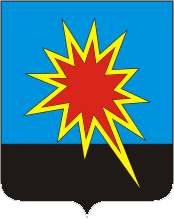 КЕМЕРОВСКАЯ ОБЛАСТЬ - КУЗБАССКАЛТАНСКИЙ ГОРОДСКОЙ ОКРУГАДМИНИСТРАЦИЯ КАЛТАНСКОГО ГОРОДСКОГО ОКРУГАПОСТАНОВЛЕНИЕот  18.03.2020 г.     № 69-пО внесении изменений в  постановление администрации Калтанского городского округа от 01.10.2013 № 365-п «Об утверждении муниципальной программы «Социально-инженерное обустройство объектов социальной инфраструктуры Калтанского городского округа в период подготовки к зиме» на 2014-2016 годыВ соответствии со ст. 179 Бюджетного кодекса Российской Федерации, Федеральным законом от 06.10.2003 № 131-ФЗ «Об общих принципах организации местного самоуправления в Российской Федерации» и в связи с изменением бюджетных ассигнований внести в постановление администрации Калтанского городского округа от 01.10.2013 № 365-п «Об утверждении муниципальной программы «Социально-инженерное обустройство объектов социальной инфраструктуры Калтанского городского округа в период подготовки к зиме» на 2014-2016 годы следующие изменения: 1.Утвердить паспорт муниципальной программы «Социально-инженерное обустройство объектов социальной инфраструктуры Калтанского городского округа в период подготовки к зиме» на 2014-2016 годы» (в ред. от 24.07.2019 № 195-п) в новой редакции согласно приложению.2.Начальнику отдела организационной и кадровой работы администрации Калтанского городского округа (Т.А. Верещагина) опубликовать настоящее постановление на официальном сайте администрации Калтанского городского округа.3.МАУ «Пресс-центр г. Калтан» (В.Н. Беспальчук) опубликовать настоящее  постановление в средствах массовой информации.4.Настоящее постановление вступает в силу с момента официального опубликования.5.Контроль  исполнения настоящего постановления возложить на заместителя главы Калтанского городского округа по социальным вопросам (Клюева А.Б.).Глава Калтанскогогородского округа	             				          И.Ф. ГолдиновПриложениек постановлению администрации Калтанского городского округа						   от  18.03.2020 г. № 69-п Муниципальная программа «Социально-инженерное обустройство объектов социальной инфраструктуры Калтанского городского округа» на 2014-2021 г.г.»Паспорт программы1. Содержание проблемы и необходимость ее решенияОдним из приоритетов социальной политики Калтанского городского округа является обеспечение комфортных условий проживания, доступности  социально-инженерных услуг  для населения.Следствием износа и технологической отсталости объектов инфраструктуры является низкое качество предоставления социально-бытовых услуг, несоответствие запросам потребителей. Отмечается повсеместное несоответствие фактического объема инвестиций в модернизацию объектов минимальным их потребностям.Планово - предупредительный ремонт сетей и оборудования практически полностью уступил место аварийно - восстановительным работам. Это ведет к снижению надежности.Неэффективное использование природных ресурсов выражается в потерях воды, тепловой и электрической энергии в процессе производства и транспортировки ресурсов до потребителей.Таким образом, подготовка объектов социально - инженерной  инфраструктуры отвечает стратегическим интересам  городского  округа и позволит:Обеспечить более комфортные условия проживания населения города путем повышения качества предоставляемых услуг;Обеспечить более рациональное использование самих ресурсов;Улучшить экологическое состояние территории городского округа. 2. Цели и  задачи программыЦелью Программы  является создание условий для проведения социально инженерной инфраструктуры и соответствие стандартам качества, обеспечивающим комфортные условия проживания и эксплуатации. Для достижения поставленной цели предполагается решить следующие задачи:Провести капитальный ремонт объектов программы с целью снижения износа;Снижение издержек производства  и себестоимости услуг;Развитие деятельности по управлению муниципальными объектами с привлечением частного бизнеса;Обеспечение государственной и муниципальной поддержки процесса модернизации объектов. 3. Система программных мероприятийПрограммные мероприятия включают в себя спектр вопросов в области капитального ремонта объектов социально-бытовой инфраструктуры, затрагивающих все ее стороны.Основные мероприятия, направленные на развитие социально-бытовой инфраструктуры:-Ремонт пола;-Замена оконных блоков;-Монтаж освещения.Указанные мероприятия направлены на решение вопросов по поддержанию объектов жизнеобеспечения города, капитальный ремонт жилищного фонда. 4. Ресурсное обеспечение программыФинансирование программных мероприятий будет осуществляться из средств местного бюджета.Дополнительное финансирование в целях содействия в реализации мероприятий Программы может осуществляться из других, не запрещенных законодательством РФ источников.5.Оценка эффективности осуществления программыВыполнение мероприятий Программы позволит получить результаты в следующих сферах:Производственной;Экологической;Социальной.Производственная сфера:Создать условия выполнения производственных программ организаций;Снизить потери при производстве, транспортировании и использовании энергоресурсов;Обеспечить финансовое оздоровление предприятий;Обеспечить условия для снижения издержек и повышение качества предоставления  социально-бытовых услуг;Обеспечить инвестиционную привлекательность объектов социально- бытового назначения.6. Организация управления программой и контроль за ходом ее реализации Управление реализацией Программы осуществляет директор Программы – заместитель главы Калтанского городского округа по социальным вопросам, Совет народных депутатов Калтанского городского округа. Контроль за реализацией Программы осуществляет глава Калтанского городского округа.Разработчик Программы представляет в администрацию Калтанского городского округа отчет о выполнении Программы.Программные мероприятия 8. Целевые индикаторы	Заместитель Главы Калтанского городского округа по социальным вопросам                                                                                                                    А.Б. Клюева Наименование муниципальной программы«Социально-инженерное обустройство объектов социальной инфраструктуры Калтанского городского округа» на 2014-2021 годыДиректор муниципальной программыЗаместитель главы Калтанского городского округа по социальным вопросам Клюева А.Б.Ответственный исполнительПрограммыАдминистрация Калтанского городского округа (Администрация КГО);Исполнители муниципальной программыГБУЗ «Калтанская  городская больница» (далее ГБУЗ КО «КГБ»);Управление социальной защиты населения;МКУ «Центр социального обслуживания населения»; МКУ «Социально-реабилитационный центр для несовершеннолетних»;МКУ «Управление культуры» Калтанского городского округа»;МКУ Управление молодежной политики и спорта Калтанского городского округа;МКУ Управление образования администрации Калтанского городского округа;Цели муниципальной программыСоздание условий для приведения жилищного фонда, объектов социально-бытового назначения в соответствие со стандартами качества, обеспечивающими комфортные условия проживания граждан и эксплуатацииЗадачи муниципальной программыМодернизация объектов  социально-бытового назначения с целью снижения износа;Срок реализации муниципальной программы2014-2021 г.г.Объемы и источники финансирования муниципальной программы в целом и с разбивкой по годам ее реализацииВсего по программе:  128 511,5 тыс. рублей, в том числе:2014 год –16263,4 тыс. рублей;2015 год –4410,0 тыс. рублей;2016 год –7708,6 тыс. рублей;2017 год – 18196,8 тыс. рублей;2018 год- 35486,1 тыс. рублей;2019 год –44280,6 тыс. рублей.в том числе по источникам финансирования:за счет средств местного бюджета: 122 164,7 тыс. рублей, в том числе:2014 год –  14751,7 тыс. рублей;2015 год – 3787,2  тыс. рублей;2016 год –5709,0 тыс. рублей;2017 год  – 17277,5 тыс. рублей;2018 год- 34942,2 тыс. рублей;2019 год – 43531,3 тыс. рублей.за счет средств областного бюджета: 2124,2 тыс. рублей, в том числе:2014 год – 0,0 тыс. рублей;2015 год –206,7 тыс. рублей;2016 год – 1917,5 тыс. рублей;2017 год  –0,0 тыс. рублей;2018 год- 0,0  тыс. рублей;2019 год – 0,0 тыс. рублей.за счет средств внебюджетных источников: 4222,4 тыс. рублей, в том числе:2014 год –  1511,7 тыс. рублей;2015 год – 416,1 тыс. рублей;2016 год – 82,1 тыс. рублей;2017 год  – 919,3 тыс. рублей.2018 год- 543,9 тыс. рублей;2019 год – 749,3 тыс. рублей.Ожидаемые конечные результаты реализации муниципальнойпрограммыОбеспечение надежности работы систем жизнеобеспечения; Комфортность и безопасность проживания и эксплуатации объектов.№ п/пНаименование программных мероприятийНаименование программных мероприятийИсточник финансированияОбъем финансовых ресурсов (тыс. руб.)Объем финансовых ресурсов (тыс. руб.)Объем финансовых ресурсов (тыс. руб.)Объем финансовых ресурсов (тыс. руб.)Объем финансовых ресурсов (тыс. руб.)Объем финансовых ресурсов (тыс. руб.)Объем финансовых ресурсов (тыс. руб.)Объем финансовых ресурсов (тыс. руб.)Объем финансовых ресурсов (тыс. руб.)Объем финансовых ресурсов (тыс. руб.)Объем финансовых ресурсов (тыс. руб.)Объем финансовых ресурсов (тыс. руб.)Объем финансовых ресурсов (тыс. руб.)Объем финансовых ресурсов (тыс. руб.)Объем финансовых ресурсов (тыс. руб.)Объем финансовых ресурсов (тыс. руб.)Объем финансовых ресурсов (тыс. руб.)Объем финансовых ресурсов (тыс. руб.)Ответственный исполнитель№ п/пНаименование программных мероприятийНаименование программных мероприятийИсточник финансирования20  201420  2014201520152016201620172017201720182018201920192020202020202021202112234455667778899101010111112Направления деятельности:Направления деятельности:Направления деятельности:Направления деятельности:Направления деятельности:Направления деятельности:Направления деятельности:Направления деятельности:Направления деятельности:Направления деятельности:Направления деятельности:Направления деятельности:Направления деятельности:Направления деятельности:Направления деятельности:Направления деятельности:Направления деятельности:Направления деятельности:Направления деятельности:Направления деятельности:Направления деятельности:Направления деятельности:Направления деятельности:1. Проведение ремонтных и восстановительных работ в учреждениях образования1. Проведение ремонтных и восстановительных работ в учреждениях образования1. Проведение ремонтных и восстановительных работ в учреждениях образования1. Проведение ремонтных и восстановительных работ в учреждениях образования1. Проведение ремонтных и восстановительных работ в учреждениях образования1. Проведение ремонтных и восстановительных работ в учреждениях образования1. Проведение ремонтных и восстановительных работ в учреждениях образования1. Проведение ремонтных и восстановительных работ в учреждениях образования1. Проведение ремонтных и восстановительных работ в учреждениях образования1. Проведение ремонтных и восстановительных работ в учреждениях образования1. Проведение ремонтных и восстановительных работ в учреждениях образования1. Проведение ремонтных и восстановительных работ в учреждениях образования1. Проведение ремонтных и восстановительных работ в учреждениях образования1. Проведение ремонтных и восстановительных работ в учреждениях образования1. Проведение ремонтных и восстановительных работ в учреждениях образования1. Проведение ремонтных и восстановительных работ в учреждениях образования1. Проведение ремонтных и восстановительных работ в учреждениях образования1. Проведение ремонтных и восстановительных работ в учреждениях образования1. Проведение ремонтных и восстановительных работ в учреждениях образования1. Проведение ремонтных и восстановительных работ в учреждениях образования1. Проведение ремонтных и восстановительных работ в учреждениях образования1. Проведение ремонтных и восстановительных работ в учреждениях образования1. Проведение ремонтных и восстановительных работ в учреждениях образования1Ремонт пищеблока Ремонт пищеблока Всего992,1992,1МБОУ «ООШ № 18 имени Героя Советского Союза В.А. Гнедина»  1Ремонт пищеблока Ремонт пищеблока местный бюджет992,1992,1МБОУ «ООШ № 18 имени Героя Советского Союза В.А. Гнедина»  1Ремонт пищеблока Ремонт пищеблока областной бюджет МБОУ «ООШ № 18 имени Героя Советского Союза В.А. Гнедина»  1Ремонт пищеблока Ремонт пищеблока федеральный бюджетМБОУ «ООШ № 18 имени Героя Советского Союза В.А. Гнедина»  2Ремонт раздевалокРемонт раздевалокВсего175,4175,4МБОУ «ООШ № 18 имени Героя Советского Союза В.А. Гнедина»  2Ремонт раздевалокРемонт раздевалокместный бюджет175,4175,4МБОУ «ООШ № 18 имени Героя Советского Союза В.А. Гнедина»  2Ремонт раздевалокРемонт раздевалокобластной бюджет МБОУ «ООШ № 18 имени Героя Советского Союза В.А. Гнедина»  2Ремонт раздевалокРемонт раздевалокфедеральный бюджетМБОУ «ООШ № 18 имени Героя Советского Союза В.А. Гнедина»  3Ремонт полов, стен и помещений пищеблока Ремонт полов, стен и помещений пищеблока Всего282,5282,5МБОУ «ООШ № 18 имени Героя Советского Союза В.А. Гнедина»  3Ремонт полов, стен и помещений пищеблока Ремонт полов, стен и помещений пищеблока местный бюджет282,5282,5МБОУ «ООШ № 18 имени Героя Советского Союза В.А. Гнедина»  3Ремонт полов, стен и помещений пищеблока Ремонт полов, стен и помещений пищеблока областной бюджет МБОУ «ООШ № 18 имени Героя Советского Союза В.А. Гнедина»  3Ремонт полов, стен и помещений пищеблока Ремонт полов, стен и помещений пищеблока федеральный бюджетМБОУ «ООШ № 18 имени Героя Советского Союза В.А. Гнедина»  4Ремонт обеденного залаРемонт обеденного залаВсего285,6285,6МБОУ «ООШ № 18 имени Героя Советского Союза В.А. Гнедина»  4Ремонт обеденного залаРемонт обеденного заламестный бюджет285,6285,6МБОУ «ООШ № 18 имени Героя Советского Союза В.А. Гнедина»  4Ремонт обеденного залаРемонт обеденного залаобластной бюджет МБОУ «ООШ № 18 имени Героя Советского Союза В.А. Гнедина»  4Ремонт обеденного залаРемонт обеденного залафедеральный бюджетМБОУ «ООШ № 18 имени Героя Советского Союза В.А. Гнедина»  5Приобретение строительных материалов для косметического ремонта  МБОУ ООШ № 18Приобретение строительных материалов для косметического ремонта  МБОУ ООШ № 18Всего14,114,1МБОУ «ООШ № 18 имени Героя Советского Союза В.А. Гнедина»  5Приобретение строительных материалов для косметического ремонта  МБОУ ООШ № 18Приобретение строительных материалов для косметического ремонта  МБОУ ООШ № 18местный бюджетМБОУ «ООШ № 18 имени Героя Советского Союза В.А. Гнедина»  5Приобретение строительных материалов для косметического ремонта  МБОУ ООШ № 18Приобретение строительных материалов для косметического ремонта  МБОУ ООШ № 18областной бюджет МБОУ «ООШ № 18 имени Героя Советского Союза В.А. Гнедина»  5Приобретение строительных материалов для косметического ремонта  МБОУ ООШ № 18Приобретение строительных материалов для косметического ремонта  МБОУ ООШ № 18федеральный бюджетМБОУ «ООШ № 18 имени Героя Советского Союза В.А. Гнедина»  5Приобретение строительных материалов для косметического ремонта  МБОУ ООШ № 18Приобретение строительных материалов для косметического ремонта  МБОУ ООШ № 18иные не запрещенные законодательством источники14,114,1МБОУ «ООШ № 18 имени Героя Советского Союза В.А. Гнедина»  6Ремонт системы электроосвещения в мастерскихРемонт системы электроосвещения в мастерскихВсего450,0450,0МБОУ «ООШ № 29»6Ремонт системы электроосвещения в мастерскихРемонт системы электроосвещения в мастерскихместный бюджет450,0450,0МБОУ «ООШ № 29»6Ремонт системы электроосвещения в мастерскихРемонт системы электроосвещения в мастерскихобластной бюджет МБОУ «ООШ № 29»6Ремонт системы электроосвещения в мастерскихРемонт системы электроосвещения в мастерскихфедеральный бюджетМБОУ «ООШ № 29»7  Ремонт внутренней и наружной системы канализации  Ремонт внутренней и наружной системы канализацииВсего72,772,7МБДОУ детский сад № 7 «Солнышко»7  Ремонт внутренней и наружной системы канализации  Ремонт внутренней и наружной системы канализацииместный бюджет72,772,7МБДОУ детский сад № 7 «Солнышко»7  Ремонт внутренней и наружной системы канализации  Ремонт внутренней и наружной системы канализацииобластной бюджет МБДОУ детский сад № 7 «Солнышко»7  Ремонт внутренней и наружной системы канализации  Ремонт внутренней и наружной системы канализациифедеральный бюджетМБДОУ детский сад № 7 «Солнышко»8Ремонт помещения  санузлаРемонт помещения  санузлаВсего297,0297,0МБДОУ детский сад № 7 «Солнышко»8Ремонт помещения  санузлаРемонт помещения  санузламестный бюджет297,0297,0МБДОУ детский сад № 7 «Солнышко»8Ремонт помещения  санузлаРемонт помещения  санузлаобластной бюджет МБДОУ детский сад № 7 «Солнышко»8Ремонт помещения  санузлаРемонт помещения  санузлафедеральный бюджетМБДОУ детский сад № 7 «Солнышко»9Ремонт фасада зданияРемонт фасада зданияВсего690,6690,6МБДОУ детский сад № 7 «Солнышко»9Ремонт фасада зданияРемонт фасада зданияместный бюджет690,6690,6МБДОУ детский сад № 7 «Солнышко»9Ремонт фасада зданияРемонт фасада зданияобластной бюджет МБДОУ детский сад № 7 «Солнышко»9Ремонт фасада зданияРемонт фасада зданияфедеральный бюджетМБДОУ детский сад № 7 «Солнышко»10Ремонт перекрытия двух спальных комнатРемонт перекрытия двух спальных комнатВсего165,5165,5МБДОУ детский сад № 7 «Солнышко»10Ремонт перекрытия двух спальных комнатРемонт перекрытия двух спальных комнатместный бюджет165,5165,5МБДОУ детский сад № 7 «Солнышко»10Ремонт перекрытия двух спальных комнатРемонт перекрытия двух спальных комнатобластной бюджет МБДОУ детский сад № 7 «Солнышко»10Ремонт перекрытия двух спальных комнатРемонт перекрытия двух спальных комнатфедеральный бюджетМБДОУ детский сад № 7 «Солнышко»11Ремонт двух спальных комнат Ремонт двух спальных комнат Всего288,9288,9МБДОУ детский сад № 7 «Солнышко»11Ремонт двух спальных комнат Ремонт двух спальных комнат местный бюджет288,9288,9МБДОУ детский сад № 7 «Солнышко»11Ремонт двух спальных комнат Ремонт двух спальных комнат областной бюджет МБДОУ детский сад № 7 «Солнышко»11Ремонт двух спальных комнат Ремонт двух спальных комнат федеральный бюджетМБДОУ детский сад № 7 «Солнышко»12Ремонт освещения двух спальных комнатРемонт освещения двух спальных комнатВсего38,038,0МБДОУ детский сад № 7 «Солнышко»12Ремонт освещения двух спальных комнатРемонт освещения двух спальных комнатместный бюджет38,038,0МБДОУ детский сад № 7 «Солнышко»12Ремонт освещения двух спальных комнатРемонт освещения двух спальных комнатобластной бюджет МБДОУ детский сад № 7 «Солнышко»12Ремонт освещения двух спальных комнатРемонт освещения двух спальных комнатфедеральный бюджетМБДОУ детский сад № 7 «Солнышко»13Приобретение строительных материалов для косметического ремонта  МБДОУ ДС № 7 «Солнышко»Приобретение строительных материалов для косметического ремонта  МБДОУ ДС № 7 «Солнышко»Всего31,731,7МБДОУ ДС № 7 «Солнышко»13Приобретение строительных материалов для косметического ремонта  МБДОУ ДС № 7 «Солнышко»Приобретение строительных материалов для косметического ремонта  МБДОУ ДС № 7 «Солнышко»местный бюджетМБДОУ ДС № 7 «Солнышко»13Приобретение строительных материалов для косметического ремонта  МБДОУ ДС № 7 «Солнышко»Приобретение строительных материалов для косметического ремонта  МБДОУ ДС № 7 «Солнышко»областной бюджет МБДОУ ДС № 7 «Солнышко»13Приобретение строительных материалов для косметического ремонта  МБДОУ ДС № 7 «Солнышко»Приобретение строительных материалов для косметического ремонта  МБДОУ ДС № 7 «Солнышко»федеральный бюджетМБДОУ ДС № 7 «Солнышко»13Приобретение строительных материалов для косметического ремонта  МБДОУ ДС № 7 «Солнышко»Приобретение строительных материалов для косметического ремонта  МБДОУ ДС № 7 «Солнышко»иные не запрещенные законодательством источники31,731,7МБДОУ ДС № 7 «Солнышко»14Ремонт помещения  санузлаРемонт помещения  санузлаВсего251,7251,7МБДОУ Детский сад № 38 «Сказка»14Ремонт помещения  санузлаРемонт помещения  санузламестный бюджет251,7251,7МБДОУ Детский сад № 38 «Сказка»14Ремонт помещения  санузлаРемонт помещения  санузлаобластной бюджет МБДОУ Детский сад № 38 «Сказка»14Ремонт помещения  санузлаРемонт помещения  санузлафедеральный бюджетМБДОУ Детский сад № 38 «Сказка»15Ремонт полаРемонт полаВсего105, 8105, 8МБДОУ Детский сад № 38 «Сказка»15Ремонт полаРемонт поламестный бюджет105, 8105, 8МБДОУ Детский сад № 38 «Сказка»15Ремонт полаРемонт полаобластной бюджет МБДОУ Детский сад № 38 «Сказка»15Ремонт полаРемонт полафедеральный бюджетМБДОУ Детский сад № 38 «Сказка»16Приобретение строительных материалов для косметического ремонта  Приобретение строительных материалов для косметического ремонта  Всего21,021,0МБДОУ Детский сад № 38 «Сказка»16Приобретение строительных материалов для косметического ремонта  Приобретение строительных материалов для косметического ремонта  местный бюджетМБДОУ Детский сад № 38 «Сказка»16Приобретение строительных материалов для косметического ремонта  Приобретение строительных материалов для косметического ремонта  областной бюджет МБДОУ Детский сад № 38 «Сказка»16Приобретение строительных материалов для косметического ремонта  Приобретение строительных материалов для косметического ремонта  федеральный бюджетМБДОУ Детский сад № 38 «Сказка»16Приобретение строительных материалов для косметического ремонта  Приобретение строительных материалов для косметического ремонта  иные не запрещенные законодательством источники21,021,0МБДОУ Детский сад № 38 «Сказка»17Ремонт помещения санузлаРемонт помещения санузлаВсего244,8244,8МБДОУ Детский сад № 24 «Белочка»17Ремонт помещения санузлаРемонт помещения санузламестный бюджет244,8244,8МБДОУ Детский сад № 24 «Белочка»17Ремонт помещения санузлаРемонт помещения санузлаобластной бюджет МБДОУ Детский сад № 24 «Белочка»17Ремонт помещения санузлаРемонт помещения санузлафедеральный бюджетМБДОУ Детский сад № 24 «Белочка»18Ремонт фасадаРемонт фасадаВсего600,0600,0МБДОУ Детский сад № 24 «Белочка»18Ремонт фасадаРемонт фасадаместный бюджет600,0600,0МБДОУ Детский сад № 24 «Белочка»18Ремонт фасадаРемонт фасадаобластной бюджет МБДОУ Детский сад № 24 «Белочка»18Ремонт фасадаРемонт фасадафедеральный бюджетМБДОУ Детский сад № 24 «Белочка»19Приобретение строительных материалов для косметического ремонтаПриобретение строительных материалов для косметического ремонтаВсего40,040,0МБДОУ Детский сад № 24 «Белочка»19Приобретение строительных материалов для косметического ремонтаПриобретение строительных материалов для косметического ремонтаместный бюджетМБДОУ Детский сад № 24 «Белочка»19Приобретение строительных материалов для косметического ремонтаПриобретение строительных материалов для косметического ремонтаобластной бюджет МБДОУ Детский сад № 24 «Белочка»19Приобретение строительных материалов для косметического ремонтаПриобретение строительных материалов для косметического ремонтафедеральный бюджетМБДОУ Детский сад № 24 «Белочка»19Приобретение строительных материалов для косметического ремонтаПриобретение строительных материалов для косметического ремонтаиные не запрещенные законодательством источники40,040,0МБДОУ Детский сад № 24 «Белочка»20Приобретение строительных материалов для косметического ремонта  Приобретение строительных материалов для косметического ремонта  Всего25,025,0МБДОУ ДС № 10 «Солнышко»20Приобретение строительных материалов для косметического ремонта  Приобретение строительных материалов для косметического ремонта  местный бюджетМБДОУ ДС № 10 «Солнышко»20Приобретение строительных материалов для косметического ремонта  Приобретение строительных материалов для косметического ремонта  областной бюджет МБДОУ ДС № 10 «Солнышко»20Приобретение строительных материалов для косметического ремонта  Приобретение строительных материалов для косметического ремонта  федеральный бюджетМБДОУ ДС № 10 «Солнышко»20Приобретение строительных материалов для косметического ремонта  Приобретение строительных материалов для косметического ремонта  иные не запрещенные законодательством источники25,025,0МБДОУ ДС № 10 «Солнышко»21Проверка достоверности сметной документации утепления розлива системы отпления в МБОУ СОШ № 30, корпус 2, с.СарбалаПроверка достоверности сметной документации утепления розлива системы отпления в МБОУ СОШ № 30, корпус 2, с.СарбалаВсего20,020,0МБОУ «СОШ № 30 имени Н.Н. Колокольцова21Проверка достоверности сметной документации утепления розлива системы отпления в МБОУ СОШ № 30, корпус 2, с.СарбалаПроверка достоверности сметной документации утепления розлива системы отпления в МБОУ СОШ № 30, корпус 2, с.Сарбаламестный бюджет20,020,0МБОУ «СОШ № 30 имени Н.Н. Колокольцова21Проверка достоверности сметной документации утепления розлива системы отпления в МБОУ СОШ № 30, корпус 2, с.СарбалаПроверка достоверности сметной документации утепления розлива системы отпления в МБОУ СОШ № 30, корпус 2, с.Сарбалаобластной бюджет МБОУ «СОШ № 30 имени Н.Н. Колокольцова21Проверка достоверности сметной документации утепления розлива системы отпления в МБОУ СОШ № 30, корпус 2, с.СарбалаПроверка достоверности сметной документации утепления розлива системы отпления в МБОУ СОШ № 30, корпус 2, с.Сарбалафедеральный бюджетМБОУ «СОШ № 30 имени Н.Н. Колокольцова22Калибровка датчика ультрафиолетовой интенсивности МБОУ СОШ №30Калибровка датчика ультрафиолетовой интенсивности МБОУ СОШ №30Всего10, 610, 6МБОУ «СОШ № 30 имени Н.Н. Колокольцова22Калибровка датчика ультрафиолетовой интенсивности МБОУ СОШ №30Калибровка датчика ультрафиолетовой интенсивности МБОУ СОШ №30местный бюджет10, 610, 6МБОУ «СОШ № 30 имени Н.Н. Колокольцова22Калибровка датчика ультрафиолетовой интенсивности МБОУ СОШ №30Калибровка датчика ультрафиолетовой интенсивности МБОУ СОШ №30областной бюджет МБОУ «СОШ № 30 имени Н.Н. Колокольцова22Калибровка датчика ультрафиолетовой интенсивности МБОУ СОШ №30Калибровка датчика ультрафиолетовой интенсивности МБОУ СОШ №30федеральный бюджетМБОУ «СОШ № 30 имени Н.Н. Колокольцова23Приобретение строительных материалов для ремонта системы отопления школы № 30Приобретение строительных материалов для ремонта системы отопления школы № 30Всего28,728,7МБОУ «СОШ № 30 имени Н.Н. Колокольцова23Приобретение строительных материалов для ремонта системы отопления школы № 30Приобретение строительных материалов для ремонта системы отопления школы № 30местный бюджет28,728,7МБОУ «СОШ № 30 имени Н.Н. Колокольцова23Приобретение строительных материалов для ремонта системы отопления школы № 30Приобретение строительных материалов для ремонта системы отопления школы № 30областной бюджет МБОУ «СОШ № 30 имени Н.Н. Колокольцова23Приобретение строительных материалов для ремонта системы отопления школы № 30Приобретение строительных материалов для ремонта системы отопления школы № 30федеральный бюджетМБОУ «СОШ № 30 имени Н.Н. Колокольцова24Приобретение строительных материалов для косметического ремонта  МБОУ СОШ № 30Приобретение строительных материалов для косметического ремонта  МБОУ СОШ № 30Всего4,74,7МБОУ СОШ № 3024Приобретение строительных материалов для косметического ремонта  МБОУ СОШ № 30Приобретение строительных материалов для косметического ремонта  МБОУ СОШ № 30местный бюджетМБОУ СОШ № 3024Приобретение строительных материалов для косметического ремонта  МБОУ СОШ № 30Приобретение строительных материалов для косметического ремонта  МБОУ СОШ № 30областной бюджет МБОУ СОШ № 3024Приобретение строительных материалов для косметического ремонта  МБОУ СОШ № 30Приобретение строительных материалов для косметического ремонта  МБОУ СОШ № 30федеральный бюджетМБОУ СОШ № 3024Приобретение строительных материалов для косметического ремонта  МБОУ СОШ № 30Приобретение строительных материалов для косметического ремонта  МБОУ СОШ № 30иные не запрещенные законодательством источники4,74,7МБОУ СОШ № 3025Ремонт кровли «Снегозадержание» МБОУ «СОШ № 30»Ремонт кровли «Снегозадержание» МБОУ «СОШ № 30»Всего37,337,3МБОУ «СОШ № 30»25Ремонт кровли «Снегозадержание» МБОУ «СОШ № 30»Ремонт кровли «Снегозадержание» МБОУ «СОШ № 30»местный бюджет37,337,3МБОУ «СОШ № 30»25Ремонт кровли «Снегозадержание» МБОУ «СОШ № 30»Ремонт кровли «Снегозадержание» МБОУ «СОШ № 30»областной бюджет МБОУ «СОШ № 30»25Ремонт кровли «Снегозадержание» МБОУ «СОШ № 30»Ремонт кровли «Снегозадержание» МБОУ «СОШ № 30»федеральный бюджетМБОУ «СОШ № 30»26Ремонт кровлиРемонт кровлиВсего386,7386,7МБОУ ДОД «ДДТ»26Ремонт кровлиРемонт кровлиместный бюджет386,7386,7МБОУ ДОД «ДДТ»26Ремонт кровлиРемонт кровлиобластной бюджет МБОУ ДОД «ДДТ»26Ремонт кровлиРемонт кровлифедеральный бюджетМБОУ ДОД «ДДТ»27Приобретение строительных материалов для косметического ремонта  МБОУ ДОД ДДТПриобретение строительных материалов для косметического ремонта  МБОУ ДОД ДДТВсего10,010,0МБОУ ДОД «ДДТ»27Приобретение строительных материалов для косметического ремонта  МБОУ ДОД ДДТПриобретение строительных материалов для косметического ремонта  МБОУ ДОД ДДТместный бюджетМБОУ ДОД «ДДТ»27Приобретение строительных материалов для косметического ремонта  МБОУ ДОД ДДТПриобретение строительных материалов для косметического ремонта  МБОУ ДОД ДДТобластной бюджет МБОУ ДОД «ДДТ»27Приобретение строительных материалов для косметического ремонта  МБОУ ДОД ДДТПриобретение строительных материалов для косметического ремонта  МБОУ ДОД ДДТфедеральный бюджетМБОУ ДОД «ДДТ»27Приобретение строительных материалов для косметического ремонта  МБОУ ДОД ДДТПриобретение строительных материалов для косметического ремонта  МБОУ ДОД ДДТиные не запрещенные законодательством источники10,010,0МБОУ ДОД «ДДТ»28Приобретение строительных материалов для покраски учреждений образованияПриобретение строительных материалов для покраски учреждений образованияВсего300,0300,0МКУ УО28Приобретение строительных материалов для покраски учреждений образованияПриобретение строительных материалов для покраски учреждений образованияместный бюджет300,0300,0МКУ УО28Приобретение строительных материалов для покраски учреждений образованияПриобретение строительных материалов для покраски учреждений образованияобластной бюджет МКУ УО28Приобретение строительных материалов для покраски учреждений образованияПриобретение строительных материалов для покраски учреждений образованияфедеральный бюджетМКУ УО29Приобретение материалов для ремонта системы отопления МБДОУ Детский сад №11 «Березка» (с.Сарбала)Приобретение материалов для ремонта системы отопления МБДОУ Детский сад №11 «Березка» (с.Сарбала)Всего5, 75, 7МБДОУ Детский сад №11 «Березка» (с.Сарбала)29Приобретение материалов для ремонта системы отопления МБДОУ Детский сад №11 «Березка» (с.Сарбала)Приобретение материалов для ремонта системы отопления МБДОУ Детский сад №11 «Березка» (с.Сарбала)местный бюджет5, 75, 7МБДОУ Детский сад №11 «Березка» (с.Сарбала)29Приобретение материалов для ремонта системы отопления МБДОУ Детский сад №11 «Березка» (с.Сарбала)Приобретение материалов для ремонта системы отопления МБДОУ Детский сад №11 «Березка» (с.Сарбала)областной бюджет МБДОУ Детский сад №11 «Березка» (с.Сарбала)29Приобретение материалов для ремонта системы отопления МБДОУ Детский сад №11 «Березка» (с.Сарбала)Приобретение материалов для ремонта системы отопления МБДОУ Детский сад №11 «Березка» (с.Сарбала)федеральный бюджетМБДОУ Детский сад №11 «Березка» (с.Сарбала)30Приобретение строительных материалов для косметического ремонта  МБДОУ ДС № 11 «Березка»  Приобретение строительных материалов для косметического ремонта  МБДОУ ДС № 11 «Березка»  Всего6,06,0МБДОУ Детский сад №11 «Березка» (с.Сарбала)30Приобретение строительных материалов для косметического ремонта  МБДОУ ДС № 11 «Березка»  Приобретение строительных материалов для косметического ремонта  МБДОУ ДС № 11 «Березка»  местный бюджетМБДОУ Детский сад №11 «Березка» (с.Сарбала)30Приобретение строительных материалов для косметического ремонта  МБДОУ ДС № 11 «Березка»  Приобретение строительных материалов для косметического ремонта  МБДОУ ДС № 11 «Березка»  областной бюджет МБДОУ Детский сад №11 «Березка» (с.Сарбала)30Приобретение строительных материалов для косметического ремонта  МБДОУ ДС № 11 «Березка»  Приобретение строительных материалов для косметического ремонта  МБДОУ ДС № 11 «Березка»  федеральный бюджетМБДОУ Детский сад №11 «Березка» (с.Сарбала)30Приобретение строительных материалов для косметического ремонта  МБДОУ ДС № 11 «Березка»  Приобретение строительных материалов для косметического ремонта  МБДОУ ДС № 11 «Березка»  иные не запрещенные законодательством источники6,06,0МБДОУ Детский сад №11 «Березка» (с.Сарбала)31Изготовление проекта на замену системы отопления и устройство теплового узла МБДОУ № 38 «Сказка» и МБДОУ № 24 «Белочка»Изготовление проекта на замену системы отопления и устройство теплового узла МБДОУ № 38 «Сказка» и МБДОУ № 24 «Белочка»Всего130,0130,0УО КГО31Изготовление проекта на замену системы отопления и устройство теплового узла МБДОУ № 38 «Сказка» и МБДОУ № 24 «Белочка»Изготовление проекта на замену системы отопления и устройство теплового узла МБДОУ № 38 «Сказка» и МБДОУ № 24 «Белочка»местный бюджет130,0130,0УО КГО31Изготовление проекта на замену системы отопления и устройство теплового узла МБДОУ № 38 «Сказка» и МБДОУ № 24 «Белочка»Изготовление проекта на замену системы отопления и устройство теплового узла МБДОУ № 38 «Сказка» и МБДОУ № 24 «Белочка»областной бюджет УО КГО31Изготовление проекта на замену системы отопления и устройство теплового узла МБДОУ № 38 «Сказка» и МБДОУ № 24 «Белочка»Изготовление проекта на замену системы отопления и устройство теплового узла МБДОУ № 38 «Сказка» и МБДОУ № 24 «Белочка»федеральный бюджетУО КГО32Проверка достоверности сметной стоимости ремонта кровли в МБОУ СОШ № 30, корпус 2, с.СарбалаПроверка достоверности сметной стоимости ремонта кровли в МБОУ СОШ № 30, корпус 2, с.СарбалаВсего20,020,0УО КГО32Проверка достоверности сметной стоимости ремонта кровли в МБОУ СОШ № 30, корпус 2, с.СарбалаПроверка достоверности сметной стоимости ремонта кровли в МБОУ СОШ № 30, корпус 2, с.Сарбаламестный бюджет20,020,0УО КГО32Проверка достоверности сметной стоимости ремонта кровли в МБОУ СОШ № 30, корпус 2, с.СарбалаПроверка достоверности сметной стоимости ремонта кровли в МБОУ СОШ № 30, корпус 2, с.Сарбалаобластной бюджет УО КГО32Проверка достоверности сметной стоимости ремонта кровли в МБОУ СОШ № 30, корпус 2, с.СарбалаПроверка достоверности сметной стоимости ремонта кровли в МБОУ СОШ № 30, корпус 2, с.Сарбалафедеральный бюджетУО КГО33Проверка достоверности сметной документацииПроверка достоверности сметной документацииВсего20,020,0МБОУ «ООШ № 18 имени Героя Советского Союза В.А. Гнедина»  33Проверка достоверности сметной документацииПроверка достоверности сметной документацииместный бюджет20,020,0МБОУ «ООШ № 18 имени Героя Советского Союза В.А. Гнедина»  33Проверка достоверности сметной документацииПроверка достоверности сметной документацииобластной бюджет МБОУ «ООШ № 18 имени Героя Советского Союза В.А. Гнедина»  33Проверка достоверности сметной документацииПроверка достоверности сметной документациифедеральный бюджетМБОУ «ООШ № 18 имени Героя Советского Союза В.А. Гнедина»  34Приобретение строительных материаловПриобретение строительных материаловВсего99,999,9МБОУ СОШ № 134Приобретение строительных материаловПриобретение строительных материаловместный бюджет99,999,9МБОУ СОШ № 134Приобретение строительных материаловПриобретение строительных материаловобластной бюджет МБОУ СОШ № 134Приобретение строительных материаловПриобретение строительных материаловфедеральный бюджетМБОУ СОШ № 135Приобретение строительных материалов для косметического ремонта  и сан. оборудованияПриобретение строительных материалов для косметического ремонта  и сан. оборудованияВсего34,034,0МБ ДОУ ДС № 1 «Лучик»35Приобретение строительных материалов для косметического ремонта  и сан. оборудованияПриобретение строительных материалов для косметического ремонта  и сан. оборудованияместный бюджетМБ ДОУ ДС № 1 «Лучик»35Приобретение строительных материалов для косметического ремонта  и сан. оборудованияПриобретение строительных материалов для косметического ремонта  и сан. оборудованияобластной бюджет МБ ДОУ ДС № 1 «Лучик»35Приобретение строительных материалов для косметического ремонта  и сан. оборудованияПриобретение строительных материалов для косметического ремонта  и сан. оборудованияфедеральный бюджетМБ ДОУ ДС № 1 «Лучик»35Приобретение строительных материалов для косметического ремонта  и сан. оборудованияПриобретение строительных материалов для косметического ремонта  и сан. оборудованияиные не запрещенные законодательством источники34,034,0МБ ДОУ ДС № 1 «Лучик»36Приобретение строительных материалов для косметического ремонта  Приобретение строительных материалов для косметического ремонта  Всего15,115,1МБДОУ ДС № 41 «Жемчужинка»36Приобретение строительных материалов для косметического ремонта  Приобретение строительных материалов для косметического ремонта  местный бюджетМБДОУ ДС № 41 «Жемчужинка»36Приобретение строительных материалов для косметического ремонта  Приобретение строительных материалов для косметического ремонта  областной бюджет МБДОУ ДС № 41 «Жемчужинка»36Приобретение строительных материалов для косметического ремонта  Приобретение строительных материалов для косметического ремонта  федеральный бюджетМБДОУ ДС № 41 «Жемчужинка»36Приобретение строительных материалов для косметического ремонта  Приобретение строительных материалов для косметического ремонта  иные не запрещенные законодательством источники15,115,1МБДОУ ДС № 41 «Жемчужинка»37Приобретение строительных материалов для косметического ремонта  Приобретение строительных материалов для косметического ремонта  Всего77,777,7МАДОУ ДС № 12 «Березка»37Приобретение строительных материалов для косметического ремонта  Приобретение строительных материалов для косметического ремонта  местный бюджетМАДОУ ДС № 12 «Березка»37Приобретение строительных материалов для косметического ремонта  Приобретение строительных материалов для косметического ремонта  областной бюджет МАДОУ ДС № 12 «Березка»37Приобретение строительных материалов для косметического ремонта  Приобретение строительных материалов для косметического ремонта  федеральный бюджетМАДОУ ДС № 12 «Березка»37Приобретение строительных материалов для косметического ремонта  Приобретение строительных материалов для косметического ремонта  иные не запрещенные законодательством источники77,777,7МАДОУ ДС № 12 «Березка»38Приобретение строительных материалов для косметического ремонта  Приобретение строительных материалов для косметического ремонта  Всего23,923,9МАДОУ ДС № 15 «Звездочка»38Приобретение строительных материалов для косметического ремонта  Приобретение строительных материалов для косметического ремонта  местный бюджетМАДОУ ДС № 15 «Звездочка»38Приобретение строительных материалов для косметического ремонта  Приобретение строительных материалов для косметического ремонта  областной бюджет МАДОУ ДС № 15 «Звездочка»38Приобретение строительных материалов для косметического ремонта  Приобретение строительных материалов для косметического ремонта  федеральный бюджетМАДОУ ДС № 15 «Звездочка»38Приобретение строительных материалов для косметического ремонта  Приобретение строительных материалов для косметического ремонта  иные не запрещенные законодательством источники23,923,9МАДОУ ДС № 15 «Звездочка»39Приобретение строительных материалов для косметического ремонта  Приобретение строительных материалов для косметического ремонта  Всего12,012,0МАДОУ ДС № 2 «Радуга»  39Приобретение строительных материалов для косметического ремонта  Приобретение строительных материалов для косметического ремонта  местный бюджетМАДОУ ДС № 2 «Радуга»  39Приобретение строительных материалов для косметического ремонта  Приобретение строительных материалов для косметического ремонта  областной бюджет МАДОУ ДС № 2 «Радуга»  39Приобретение строительных материалов для косметического ремонта  Приобретение строительных материалов для косметического ремонта  федеральный бюджетМАДОУ ДС № 2 «Радуга»  39Приобретение строительных материалов для косметического ремонта  Приобретение строительных материалов для косметического ремонта  иные не запрещенные законодательством источники12,012,0МАДОУ ДС № 2 «Радуга»  40Приобретение строительных материалов для косметического ремонта  Приобретение строительных материалов для косметического ремонта  Всего28,028,0МБДОУ ДС № 37 «Семицветик»40Приобретение строительных материалов для косметического ремонта  Приобретение строительных материалов для косметического ремонта  местный бюджетМБДОУ ДС № 37 «Семицветик»40Приобретение строительных материалов для косметического ремонта  Приобретение строительных материалов для косметического ремонта  областной бюджет МБДОУ ДС № 37 «Семицветик»40Приобретение строительных материалов для косметического ремонта  Приобретение строительных материалов для косметического ремонта  федеральный бюджетМБДОУ ДС № 37 «Семицветик»40Приобретение строительных материалов для косметического ремонта  Приобретение строительных материалов для косметического ремонта  иные не запрещенные законодательством источники28,028,0МБДОУ ДС № 37 «Семицветик»41Приобретение строительных материалов для косметического ремонта  Приобретение строительных материалов для косметического ремонта  Всего204,0204,0МАДОУ ЦРР – Детский сад «Планета детства»  41Приобретение строительных материалов для косметического ремонта  Приобретение строительных материалов для косметического ремонта  местный бюджетМАДОУ ЦРР – Детский сад «Планета детства»  41Приобретение строительных материалов для косметического ремонта  Приобретение строительных материалов для косметического ремонта  областной бюджет МАДОУ ЦРР – Детский сад «Планета детства»  41Приобретение строительных материалов для косметического ремонта  Приобретение строительных материалов для косметического ремонта  федеральный бюджетМАДОУ ЦРР – Детский сад «Планета детства»  41Приобретение строительных материалов для косметического ремонта  Приобретение строительных материалов для косметического ремонта  иные не запрещенные законодательством источники204,0204,0МАДОУ ЦРР – Детский сад «Планета детства»  42Приобретение строительных материалов для косметического ремонта  Приобретение строительных материалов для косметического ремонта  Всего38,038,0МБДОУ ДС № 23 «Василек»  42Приобретение строительных материалов для косметического ремонта  Приобретение строительных материалов для косметического ремонта  местный бюджетМБДОУ ДС № 23 «Василек»  42Приобретение строительных материалов для косметического ремонта  Приобретение строительных материалов для косметического ремонта  областной бюджет МБДОУ ДС № 23 «Василек»  42Приобретение строительных материалов для косметического ремонта  Приобретение строительных материалов для косметического ремонта  федеральный бюджетМБДОУ ДС № 23 «Василек»  42Приобретение строительных материалов для косметического ремонта  Приобретение строительных материалов для косметического ремонта  иные не запрещенные законодательством источники38,038,0МБДОУ ДС № 23 «Василек»  43Приобретение строительных материалов для косметического ремонта  Приобретение строительных материалов для косметического ремонта  Всего113,0113,0МБОУ СОШ № 143Приобретение строительных материалов для косметического ремонта  Приобретение строительных материалов для косметического ремонта  местный бюджетМБОУ СОШ № 143Приобретение строительных материалов для косметического ремонта  Приобретение строительных материалов для косметического ремонта  областной бюджет МБОУ СОШ № 143Приобретение строительных материалов для косметического ремонта  Приобретение строительных материалов для косметического ремонта  федеральный бюджетМБОУ СОШ № 143Приобретение строительных материалов для косметического ремонта  Приобретение строительных материалов для косметического ремонта  иные не запрещенные законодательством источники113,0113,0МБОУ СОШ № 144Установка снегозадержания на крышах зданий МБОУ Средней общеобразовательной школы № 1Установка снегозадержания на крышах зданий МБОУ Средней общеобразовательной школы № 1Всего119,5119,5МБОУ СОШ № 144Установка снегозадержания на крышах зданий МБОУ Средней общеобразовательной школы № 1Установка снегозадержания на крышах зданий МБОУ Средней общеобразовательной школы № 1местный бюджет119,5119,5МБОУ СОШ № 144Установка снегозадержания на крышах зданий МБОУ Средней общеобразовательной школы № 1Установка снегозадержания на крышах зданий МБОУ Средней общеобразовательной школы № 1областной бюджет МБОУ СОШ № 144Установка снегозадержания на крышах зданий МБОУ Средней общеобразовательной школы № 1Установка снегозадержания на крышах зданий МБОУ Средней общеобразовательной школы № 1федеральный бюджетМБОУ СОШ № 145Ремонт полов деревянных в помещении мастерских МБОУ «ООШ № 15» п. Постоянный г.Ремонт полов деревянных в помещении мастерских МБОУ «ООШ № 15» п. Постоянный г.Всего100,0100,0МБОУ «ООШ № 15»45Ремонт полов деревянных в помещении мастерских МБОУ «ООШ № 15» п. Постоянный г.Ремонт полов деревянных в помещении мастерских МБОУ «ООШ № 15» п. Постоянный г.местный бюджет100,0100,0МБОУ «ООШ № 15»45Ремонт полов деревянных в помещении мастерских МБОУ «ООШ № 15» п. Постоянный г.Ремонт полов деревянных в помещении мастерских МБОУ «ООШ № 15» п. Постоянный г.областной бюджет МБОУ «ООШ № 15»45Ремонт полов деревянных в помещении мастерских МБОУ «ООШ № 15» п. Постоянный г.Ремонт полов деревянных в помещении мастерских МБОУ «ООШ № 15» п. Постоянный г.федеральный бюджетМБОУ «ООШ № 15»45Ремонт полов деревянных в помещении мастерских МБОУ «ООШ № 15» п. Постоянный г.Ремонт полов деревянных в помещении мастерских МБОУ «ООШ № 15» п. Постоянный г.иные не запрещенные законодательством источникиМБОУ «ООШ № 15»46Приобретение строительных материалов для ремонта системы отопления МБОУ СОШ № 30Приобретение строительных материалов для ремонта системы отопления МБОУ СОШ № 30Всего350,0350,0МБОУ СОШ № 3046Приобретение строительных материалов для ремонта системы отопления МБОУ СОШ № 30Приобретение строительных материалов для ремонта системы отопления МБОУ СОШ № 30местный бюджет350,0350,0МБОУ СОШ № 3046Приобретение строительных материалов для ремонта системы отопления МБОУ СОШ № 30Приобретение строительных материалов для ремонта системы отопления МБОУ СОШ № 30областной бюджет МБОУ СОШ № 3046Приобретение строительных материалов для ремонта системы отопления МБОУ СОШ № 30Приобретение строительных материалов для ремонта системы отопления МБОУ СОШ № 30федеральный бюджетМБОУ СОШ № 3046Приобретение строительных материалов для ремонта системы отопления МБОУ СОШ № 30Приобретение строительных материалов для ремонта системы отопления МБОУ СОШ № 30иные не запрещенные законодательством источникиМБОУ СОШ № 3047Проведение работ по ремонту  системы отопления МБОУ СОШ № 30Проведение работ по ремонту  системы отопления МБОУ СОШ № 30Всего70,370,3МБОУ СОШ № 3047Проведение работ по ремонту  системы отопления МБОУ СОШ № 30Проведение работ по ремонту  системы отопления МБОУ СОШ № 30местный бюджет70,370,3МБОУ СОШ № 3047Проведение работ по ремонту  системы отопления МБОУ СОШ № 30Проведение работ по ремонту  системы отопления МБОУ СОШ № 30областной бюджет МБОУ СОШ № 3047Проведение работ по ремонту  системы отопления МБОУ СОШ № 30Проведение работ по ремонту  системы отопления МБОУ СОШ № 30федеральный бюджетМБОУ СОШ № 3047Проведение работ по ремонту  системы отопления МБОУ СОШ № 30Проведение работ по ремонту  системы отопления МБОУ СОШ № 30иные не запрещенные законодательством источникиМБОУ СОШ № 3048Строительно-техническая экспертиза работ по кровле здания МБОУ «СОШ №30» п.МалиновкаСтроительно-техническая экспертиза работ по кровле здания МБОУ «СОШ №30» п.МалиновкаВсего35,035,0МБОУ СОШ № 3048Строительно-техническая экспертиза работ по кровле здания МБОУ «СОШ №30» п.МалиновкаСтроительно-техническая экспертиза работ по кровле здания МБОУ «СОШ №30» п.Малиновкаместный бюджет35,035,0МБОУ СОШ № 3048Строительно-техническая экспертиза работ по кровле здания МБОУ «СОШ №30» п.МалиновкаСтроительно-техническая экспертиза работ по кровле здания МБОУ «СОШ №30» п.Малиновкаобластной бюджет МБОУ СОШ № 3048Строительно-техническая экспертиза работ по кровле здания МБОУ «СОШ №30» п.МалиновкаСтроительно-техническая экспертиза работ по кровле здания МБОУ «СОШ №30» п.Малиновкафедеральный бюджетМБОУ СОШ № 3048Строительно-техническая экспертиза работ по кровле здания МБОУ «СОШ №30» п.МалиновкаСтроительно-техническая экспертиза работ по кровле здания МБОУ «СОШ №30» п.Малиновкаиные не запрещенные законодательством источникиМБОУ СОШ № 3049Обследование и оценка технического состояния существующих строительных конструкций кровли; разработки рабочей документации капитального ремонта кровлиМБДОУ Детский сад № 24 «Белочка»Обследование и оценка технического состояния существующих строительных конструкций кровли; разработки рабочей документации капитального ремонта кровлиМБДОУ Детский сад № 24 «Белочка»Всего90,090,0МБДОУ Детский сад № 24 «Белочка»49Обследование и оценка технического состояния существующих строительных конструкций кровли; разработки рабочей документации капитального ремонта кровлиМБДОУ Детский сад № 24 «Белочка»Обследование и оценка технического состояния существующих строительных конструкций кровли; разработки рабочей документации капитального ремонта кровлиМБДОУ Детский сад № 24 «Белочка»местный бюджет90,090,0МБДОУ Детский сад № 24 «Белочка»49Обследование и оценка технического состояния существующих строительных конструкций кровли; разработки рабочей документации капитального ремонта кровлиМБДОУ Детский сад № 24 «Белочка»Обследование и оценка технического состояния существующих строительных конструкций кровли; разработки рабочей документации капитального ремонта кровлиМБДОУ Детский сад № 24 «Белочка»областной бюджет МБДОУ Детский сад № 24 «Белочка»49Обследование и оценка технического состояния существующих строительных конструкций кровли; разработки рабочей документации капитального ремонта кровлиМБДОУ Детский сад № 24 «Белочка»Обследование и оценка технического состояния существующих строительных конструкций кровли; разработки рабочей документации капитального ремонта кровлиМБДОУ Детский сад № 24 «Белочка»федеральный бюджетМБДОУ Детский сад № 24 «Белочка»49Обследование и оценка технического состояния существующих строительных конструкций кровли; разработки рабочей документации капитального ремонта кровлиМБДОУ Детский сад № 24 «Белочка»Обследование и оценка технического состояния существующих строительных конструкций кровли; разработки рабочей документации капитального ремонта кровлиМБДОУ Детский сад № 24 «Белочка»иные не запрещенные законодательством источникиМБДОУ Детский сад № 24 «Белочка»50Ремонт кровли МБДОУ Детский сад № 24 по ул.Горького,24 г. КалтанРемонт кровли МБДОУ Детский сад № 24 по ул.Горького,24 г. КалтанВсего140,1140,1МБДОУ Детский сад № 24 «Белочка»50Ремонт кровли МБДОУ Детский сад № 24 по ул.Горького,24 г. КалтанРемонт кровли МБДОУ Детский сад № 24 по ул.Горького,24 г. Калтанместный бюджет140,1140,1МБДОУ Детский сад № 24 «Белочка»50Ремонт кровли МБДОУ Детский сад № 24 по ул.Горького,24 г. КалтанРемонт кровли МБДОУ Детский сад № 24 по ул.Горького,24 г. Калтанобластной бюджет МБДОУ Детский сад № 24 «Белочка»50Ремонт кровли МБДОУ Детский сад № 24 по ул.Горького,24 г. КалтанРемонт кровли МБДОУ Детский сад № 24 по ул.Горького,24 г. Калтанфедеральный бюджетМБДОУ Детский сад № 24 «Белочка»50Ремонт кровли МБДОУ Детский сад № 24 по ул.Горького,24 г. КалтанРемонт кровли МБДОУ Детский сад № 24 по ул.Горького,24 г. Калтаниные не запрещенные законодательством источникиМБДОУ Детский сад № 24 «Белочка»51Приобретение строительных материалов для покраски учреждений образованияПриобретение строительных материалов для покраски учреждений образованияВсего200,0200,0ОУ51Приобретение строительных материалов для покраски учреждений образованияПриобретение строительных материалов для покраски учреждений образованияместный бюджет200,0200,0ОУ51Приобретение строительных материалов для покраски учреждений образованияПриобретение строительных материалов для покраски учреждений образованияобластной бюджет ОУ51Приобретение строительных материалов для покраски учреждений образованияПриобретение строительных материалов для покраски учреждений образованияфедеральный бюджетОУ51Приобретение строительных материалов для покраски учреждений образованияПриобретение строительных материалов для покраски учреждений образованияиные не запрещенные законодательством источникиОУ52Обследование конструктива фундамента здания МА ДОУ Центр развития ребенка - Детский сад «Планета детства»Обследование конструктива фундамента здания МА ДОУ Центр развития ребенка - Детский сад «Планета детства»Всего305,0305,0МА ДОУ Центр развития ребенка - Детский сад «Планета детства»52Обследование конструктива фундамента здания МА ДОУ Центр развития ребенка - Детский сад «Планета детства»Обследование конструктива фундамента здания МА ДОУ Центр развития ребенка - Детский сад «Планета детства»местный бюджет305,0305,0МА ДОУ Центр развития ребенка - Детский сад «Планета детства»52Обследование конструктива фундамента здания МА ДОУ Центр развития ребенка - Детский сад «Планета детства»Обследование конструктива фундамента здания МА ДОУ Центр развития ребенка - Детский сад «Планета детства»областной бюджет МА ДОУ Центр развития ребенка - Детский сад «Планета детства»52Обследование конструктива фундамента здания МА ДОУ Центр развития ребенка - Детский сад «Планета детства»Обследование конструктива фундамента здания МА ДОУ Центр развития ребенка - Детский сад «Планета детства»федеральный бюджетМА ДОУ Центр развития ребенка - Детский сад «Планета детства»52Обследование конструктива фундамента здания МА ДОУ Центр развития ребенка - Детский сад «Планета детства»Обследование конструктива фундамента здания МА ДОУ Центр развития ребенка - Детский сад «Планета детства»иные не запрещенные законодательством источникиМА ДОУ Центр развития ребенка - Детский сад «Планета детства»53Экспертиза строительного объекта ЦРР «Планета детства», расположенного адресу г.Калтан, ул.Горького, д.29/1Экспертиза строительного объекта ЦРР «Планета детства», расположенного адресу г.Калтан, ул.Горького, д.29/1Всего60,060,0МА ДОУ Центр развития ребенка - Детский сад «Планета детства»53Экспертиза строительного объекта ЦРР «Планета детства», расположенного адресу г.Калтан, ул.Горького, д.29/1Экспертиза строительного объекта ЦРР «Планета детства», расположенного адресу г.Калтан, ул.Горького, д.29/1местный бюджет60,060,0МА ДОУ Центр развития ребенка - Детский сад «Планета детства»53Экспертиза строительного объекта ЦРР «Планета детства», расположенного адресу г.Калтан, ул.Горького, д.29/1Экспертиза строительного объекта ЦРР «Планета детства», расположенного адресу г.Калтан, ул.Горького, д.29/1областной бюджет МА ДОУ Центр развития ребенка - Детский сад «Планета детства»53Экспертиза строительного объекта ЦРР «Планета детства», расположенного адресу г.Калтан, ул.Горького, д.29/1Экспертиза строительного объекта ЦРР «Планета детства», расположенного адресу г.Калтан, ул.Горького, д.29/1федеральный бюджетМА ДОУ Центр развития ребенка - Детский сад «Планета детства»53Экспертиза строительного объекта ЦРР «Планета детства», расположенного адресу г.Калтан, ул.Горького, д.29/1Экспертиза строительного объекта ЦРР «Планета детства», расположенного адресу г.Калтан, ул.Горького, д.29/1иные не запрещенные законодательством источникиМА ДОУ Центр развития ребенка - Детский сад «Планета детства»54Ремонтные работы по восстановлению конька кровли МБДОУ Детский сад № 38 «Сказка»Ремонтные работы по восстановлению конька кровли МБДОУ Детский сад № 38 «Сказка»Всего51,551,5МБДОУ Детский сад № 38 «Сказка»54Ремонтные работы по восстановлению конька кровли МБДОУ Детский сад № 38 «Сказка»Ремонтные работы по восстановлению конька кровли МБДОУ Детский сад № 38 «Сказка»местный бюджет51,551,5МБДОУ Детский сад № 38 «Сказка»54Ремонтные работы по восстановлению конька кровли МБДОУ Детский сад № 38 «Сказка»Ремонтные работы по восстановлению конька кровли МБДОУ Детский сад № 38 «Сказка»областной бюджет МБДОУ Детский сад № 38 «Сказка»54Ремонтные работы по восстановлению конька кровли МБДОУ Детский сад № 38 «Сказка»Ремонтные работы по восстановлению конька кровли МБДОУ Детский сад № 38 «Сказка»федеральный бюджетМБДОУ Детский сад № 38 «Сказка»54Ремонтные работы по восстановлению конька кровли МБДОУ Детский сад № 38 «Сказка»Ремонтные работы по восстановлению конька кровли МБДОУ Детский сад № 38 «Сказка»иные не запрещенные законодательством источникиМБДОУ Детский сад № 38 «Сказка»55Приобретение строительных материалов для ремонта системы отопления МБДОУ ДС № 37 «Семицветик» с учетом доставкиПриобретение строительных материалов для ремонта системы отопления МБДОУ ДС № 37 «Семицветик» с учетом доставкиВсего50,750,7МБДОУ ДС № 37 «Семицветик»55Приобретение строительных материалов для ремонта системы отопления МБДОУ ДС № 37 «Семицветик» с учетом доставкиПриобретение строительных материалов для ремонта системы отопления МБДОУ ДС № 37 «Семицветик» с учетом доставкиместный бюджет50,750,7МБДОУ ДС № 37 «Семицветик»55Приобретение строительных материалов для ремонта системы отопления МБДОУ ДС № 37 «Семицветик» с учетом доставкиПриобретение строительных материалов для ремонта системы отопления МБДОУ ДС № 37 «Семицветик» с учетом доставкиобластной бюджет МБДОУ ДС № 37 «Семицветик»55Приобретение строительных материалов для ремонта системы отопления МБДОУ ДС № 37 «Семицветик» с учетом доставкиПриобретение строительных материалов для ремонта системы отопления МБДОУ ДС № 37 «Семицветик» с учетом доставкифедеральный бюджетМБДОУ ДС № 37 «Семицветик»55Приобретение строительных материалов для ремонта системы отопления МБДОУ ДС № 37 «Семицветик» с учетом доставкиПриобретение строительных материалов для ремонта системы отопления МБДОУ ДС № 37 «Семицветик» с учетом доставкииные не запрещенные законодательством источникиМБДОУ ДС № 37 «Семицветик»56Установка на трубопроводах счетчиков холодной  воды в управлении образования по ул. Калинина,44/1 г.КалтанУстановка на трубопроводах счетчиков холодной  воды в управлении образования по ул. Калинина,44/1 г.КалтанВсего17,417,4УО56Установка на трубопроводах счетчиков холодной  воды в управлении образования по ул. Калинина,44/1 г.КалтанУстановка на трубопроводах счетчиков холодной  воды в управлении образования по ул. Калинина,44/1 г.Калтанместный бюджет17,417,4УО56Установка на трубопроводах счетчиков холодной  воды в управлении образования по ул. Калинина,44/1 г.КалтанУстановка на трубопроводах счетчиков холодной  воды в управлении образования по ул. Калинина,44/1 г.Калтанобластной бюджет УО56Установка на трубопроводах счетчиков холодной  воды в управлении образования по ул. Калинина,44/1 г.КалтанУстановка на трубопроводах счетчиков холодной  воды в управлении образования по ул. Калинина,44/1 г.Калтанфедеральный бюджетУО56Установка на трубопроводах счетчиков холодной  воды в управлении образования по ул. Калинина,44/1 г.КалтанУстановка на трубопроводах счетчиков холодной  воды в управлении образования по ул. Калинина,44/1 г.Калтаниные не запрещенные законодательством источникиУО57Ремонт склада №9 подвального помещения столовой МКОУ для детей, оставшихся без попечения родителей «Детский дом «Аистенок» ул.Калинина,44Ремонт склада №9 подвального помещения столовой МКОУ для детей, оставшихся без попечения родителей «Детский дом «Аистенок» ул.Калинина,44Всего70,270,2МКОУ «Детский дом «Аистенок»57Ремонт склада №9 подвального помещения столовой МКОУ для детей, оставшихся без попечения родителей «Детский дом «Аистенок» ул.Калинина,44Ремонт склада №9 подвального помещения столовой МКОУ для детей, оставшихся без попечения родителей «Детский дом «Аистенок» ул.Калинина,44местный бюджетМКОУ «Детский дом «Аистенок»57Ремонт склада №9 подвального помещения столовой МКОУ для детей, оставшихся без попечения родителей «Детский дом «Аистенок» ул.Калинина,44Ремонт склада №9 подвального помещения столовой МКОУ для детей, оставшихся без попечения родителей «Детский дом «Аистенок» ул.Калинина,44областной бюджет 70,270,2МКОУ «Детский дом «Аистенок»57Ремонт склада №9 подвального помещения столовой МКОУ для детей, оставшихся без попечения родителей «Детский дом «Аистенок» ул.Калинина,44Ремонт склада №9 подвального помещения столовой МКОУ для детей, оставшихся без попечения родителей «Детский дом «Аистенок» ул.Калинина,44федеральный бюджетМКОУ «Детский дом «Аистенок»57Ремонт склада №9 подвального помещения столовой МКОУ для детей, оставшихся без попечения родителей «Детский дом «Аистенок» ул.Калинина,44Ремонт склада №9 подвального помещения столовой МКОУ для детей, оставшихся без попечения родителей «Детский дом «Аистенок» ул.Калинина,44иные не запрещенные законодательством источникиМКОУ «Детский дом «Аистенок»58Ремонт помещений холодильных установок, склада овощей и соков в МКОУ «Детский дом «Аистенок» ул.Калинина,44 Ремонт помещений холодильных установок, склада овощей и соков в МКОУ «Детский дом «Аистенок» ул.Калинина,44 Всего136,5136,5МКОУ «Детский дом «Аистенок»58Ремонт помещений холодильных установок, склада овощей и соков в МКОУ «Детский дом «Аистенок» ул.Калинина,44 Ремонт помещений холодильных установок, склада овощей и соков в МКОУ «Детский дом «Аистенок» ул.Калинина,44 местный бюджетМКОУ «Детский дом «Аистенок»58Ремонт помещений холодильных установок, склада овощей и соков в МКОУ «Детский дом «Аистенок» ул.Калинина,44 Ремонт помещений холодильных установок, склада овощей и соков в МКОУ «Детский дом «Аистенок» ул.Калинина,44 областной бюджет 136,5136,5МКОУ «Детский дом «Аистенок»58Ремонт помещений холодильных установок, склада овощей и соков в МКОУ «Детский дом «Аистенок» ул.Калинина,44 Ремонт помещений холодильных установок, склада овощей и соков в МКОУ «Детский дом «Аистенок» ул.Калинина,44 федеральный бюджетМКОУ «Детский дом «Аистенок»58Ремонт помещений холодильных установок, склада овощей и соков в МКОУ «Детский дом «Аистенок» ул.Калинина,44 Ремонт помещений холодильных установок, склада овощей и соков в МКОУ «Детский дом «Аистенок» ул.Калинина,44 иные не запрещенные законодательством источникиМКОУ «Детский дом «Аистенок»59Ремонт кровельного покрытия здания школы № 24 п.ШушталепРемонт кровельного покрытия здания школы № 24 п.ШушталепВсего85,885,8УО59Ремонт кровельного покрытия здания школы № 24 п.ШушталепРемонт кровельного покрытия здания школы № 24 п.Шушталепместный бюджет85,885,8УО59Ремонт кровельного покрытия здания школы № 24 п.ШушталепРемонт кровельного покрытия здания школы № 24 п.Шушталепобластной бюджет УО59Ремонт кровельного покрытия здания школы № 24 п.ШушталепРемонт кровельного покрытия здания школы № 24 п.Шушталепфедеральный бюджетУО59Ремонт кровельного покрытия здания школы № 24 п.ШушталепРемонт кровельного покрытия здания школы № 24 п.Шушталепиные не запрещенные законодательством источникиУО60Ремонт полов в помещении мастерских МБОУ ООШ № 29Ремонт полов в помещении мастерских МБОУ ООШ № 29Всего169,8169,8МБОУ ООШ № 2960Ремонт полов в помещении мастерских МБОУ ООШ № 29Ремонт полов в помещении мастерских МБОУ ООШ № 29местный бюджет169,8169,8МБОУ ООШ № 2960Ремонт полов в помещении мастерских МБОУ ООШ № 29Ремонт полов в помещении мастерских МБОУ ООШ № 29областной бюджет МБОУ ООШ № 2960Ремонт полов в помещении мастерских МБОУ ООШ № 29Ремонт полов в помещении мастерских МБОУ ООШ № 29федеральный бюджетМБОУ ООШ № 2960Ремонт полов в помещении мастерских МБОУ ООШ № 29Ремонт полов в помещении мастерских МБОУ ООШ № 29иные не запрещенные законодательством источникиМБОУ ООШ № 2961Ограждение территории МБОУ «ООШ №29»Ограждение территории МБОУ «ООШ №29»Всего224,4224,4МБОУ «ООШ №29»61Ограждение территории МБОУ «ООШ №29»Ограждение территории МБОУ «ООШ №29»местный бюджет224,4224,4МБОУ «ООШ №29»61Ограждение территории МБОУ «ООШ №29»Ограждение территории МБОУ «ООШ №29»областной бюджетМБОУ «ООШ №29»61Ограждение территории МБОУ «ООШ №29»Ограждение территории МБОУ «ООШ №29»федеральный бюджетМБОУ «ООШ №29»62Ремонт медицинского кабинета МБОУ «СОШ №1»Ремонт медицинского кабинета МБОУ «СОШ №1»Всего54,654,6МБОУ «СОШ №1»62Ремонт медицинского кабинета МБОУ «СОШ №1»Ремонт медицинского кабинета МБОУ «СОШ №1»местный бюджет54,654,6МБОУ «СОШ №1»62Ремонт медицинского кабинета МБОУ «СОШ №1»Ремонт медицинского кабинета МБОУ «СОШ №1»областной бюджетМБОУ «СОШ №1»62Ремонт медицинского кабинета МБОУ «СОШ №1»Ремонт медицинского кабинета МБОУ «СОШ №1»федеральный бюджетМБОУ «СОШ №1»63Замена ламп освещения на более мощные МБОУ «СОШ №1»Замена ламп освещения на более мощные МБОУ «СОШ №1»Всего74,974,9МБОУ «СОШ №1»63Замена ламп освещения на более мощные МБОУ «СОШ №1»Замена ламп освещения на более мощные МБОУ «СОШ №1»местный бюджетМБОУ «СОШ №1»63Замена ламп освещения на более мощные МБОУ «СОШ №1»Замена ламп освещения на более мощные МБОУ «СОШ №1»областной бюджетМБОУ «СОШ №1»63Замена ламп освещения на более мощные МБОУ «СОШ №1»Замена ламп освещения на более мощные МБОУ «СОШ №1»федеральный бюджетМБОУ «СОШ №1»63Замена ламп освещения на более мощные МБОУ «СОШ №1»Замена ламп освещения на более мощные МБОУ «СОШ №1»иные не запрещенные законодательством источники74,974,9МБОУ «СОШ №1»64Ремонт системы внутренней канализации МБОУ «СОШ №1»Ремонт системы внутренней канализации МБОУ «СОШ №1»Всего28,828,8МБОУ «СОШ №1»64Ремонт системы внутренней канализации МБОУ «СОШ №1»Ремонт системы внутренней канализации МБОУ «СОШ №1»местный бюджет28,828,8МБОУ «СОШ №1»64Ремонт системы внутренней канализации МБОУ «СОШ №1»Ремонт системы внутренней канализации МБОУ «СОШ №1»областной бюджетМБОУ «СОШ №1»64Ремонт системы внутренней канализации МБОУ «СОШ №1»Ремонт системы внутренней канализации МБОУ «СОШ №1»федеральный бюджетМБОУ «СОШ №1»64Ремонт системы внутренней канализации МБОУ «СОШ №1»Ремонт системы внутренней канализации МБОУ «СОШ №1»иные не запрещенные законодательством источникиМБОУ «СОШ №1»65Ремонт раздевалок в спортзале МБОУ «ООШ №18»Ремонт раздевалок в спортзале МБОУ «ООШ №18»Всего390,0390,0МБОУ «ООШ №18»65Ремонт раздевалок в спортзале МБОУ «ООШ №18»Ремонт раздевалок в спортзале МБОУ «ООШ №18»местный бюджет390,0390,0МБОУ «ООШ №18»65Ремонт раздевалок в спортзале МБОУ «ООШ №18»Ремонт раздевалок в спортзале МБОУ «ООШ №18»областной бюджетМБОУ «ООШ №18»65Ремонт раздевалок в спортзале МБОУ «ООШ №18»Ремонт раздевалок в спортзале МБОУ «ООШ №18»федеральный бюджетМБОУ «ООШ №18»66Демонтажные работы деревянных полов, перегородок, дверных и оконных проемов в здании бывшей школы № 19 по адресу: Малиновка ул. 60 лет Октября, 7Демонтажные работы деревянных полов, перегородок, дверных и оконных проемов в здании бывшей школы № 19 по адресу: Малиновка ул. 60 лет Октября, 7Всего95,095,0МБОУ «СОШ №30»66Демонтажные работы деревянных полов, перегородок, дверных и оконных проемов в здании бывшей школы № 19 по адресу: Малиновка ул. 60 лет Октября, 7Демонтажные работы деревянных полов, перегородок, дверных и оконных проемов в здании бывшей школы № 19 по адресу: Малиновка ул. 60 лет Октября, 7местный бюджет95,095,0МБОУ «СОШ №30»66Демонтажные работы деревянных полов, перегородок, дверных и оконных проемов в здании бывшей школы № 19 по адресу: Малиновка ул. 60 лет Октября, 7Демонтажные работы деревянных полов, перегородок, дверных и оконных проемов в здании бывшей школы № 19 по адресу: Малиновка ул. 60 лет Октября, 7областной бюджетМБОУ «СОШ №30»66Демонтажные работы деревянных полов, перегородок, дверных и оконных проемов в здании бывшей школы № 19 по адресу: Малиновка ул. 60 лет Октября, 7Демонтажные работы деревянных полов, перегородок, дверных и оконных проемов в здании бывшей школы № 19 по адресу: Малиновка ул. 60 лет Октября, 7федеральный бюджетМБОУ «СОШ №30»67Приобретение пиломатериала  для ремонта внутренних помещений в здании бывшей школы № 19 по адресу: Малиновка ул. 60 лет Октября, 7Приобретение пиломатериала  для ремонта внутренних помещений в здании бывшей школы № 19 по адресу: Малиновка ул. 60 лет Октября, 7Всего190,0190,0МБОУ «СОШ №30»67Приобретение пиломатериала  для ремонта внутренних помещений в здании бывшей школы № 19 по адресу: Малиновка ул. 60 лет Октября, 7Приобретение пиломатериала  для ремонта внутренних помещений в здании бывшей школы № 19 по адресу: Малиновка ул. 60 лет Октября, 7местный бюджет190,0190,0МБОУ «СОШ №30»67Приобретение пиломатериала  для ремонта внутренних помещений в здании бывшей школы № 19 по адресу: Малиновка ул. 60 лет Октября, 7Приобретение пиломатериала  для ремонта внутренних помещений в здании бывшей школы № 19 по адресу: Малиновка ул. 60 лет Октября, 7областной бюджетМБОУ «СОШ №30»67Приобретение пиломатериала  для ремонта внутренних помещений в здании бывшей школы № 19 по адресу: Малиновка ул. 60 лет Октября, 7Приобретение пиломатериала  для ремонта внутренних помещений в здании бывшей школы № 19 по адресу: Малиновка ул. 60 лет Октября, 7федеральный бюджетМБОУ «СОШ №30»68Капитальный ремонт в спортивном зале МБОУ "Средней общеобразовательной школы № 30 имени Н.Н. Колокольцова", КГО, села Сарбала, ул. Советская, 11а 
источники финансированияКапитальный ремонт в спортивном зале МБОУ "Средней общеобразовательной школы № 30 имени Н.Н. Колокольцова", КГО, села Сарбала, ул. Советская, 11а 
источники финансированияВсего2090,82090,8МБОУ «СОШ №30»68Капитальный ремонт в спортивном зале МБОУ "Средней общеобразовательной школы № 30 имени Н.Н. Колокольцова", КГО, села Сарбала, ул. Советская, 11а 
источники финансированияКапитальный ремонт в спортивном зале МБОУ "Средней общеобразовательной школы № 30 имени Н.Н. Колокольцова", КГО, села Сарбала, ул. Советская, 11а 
источники финансированияместный бюджет173,3173,3МБОУ «СОШ №30»68Капитальный ремонт в спортивном зале МБОУ "Средней общеобразовательной школы № 30 имени Н.Н. Колокольцова", КГО, села Сарбала, ул. Советская, 11а 
источники финансированияКапитальный ремонт в спортивном зале МБОУ "Средней общеобразовательной школы № 30 имени Н.Н. Колокольцова", КГО, села Сарбала, ул. Советская, 11а 
источники финансированияобластной бюджет1917,51917,5МБОУ «СОШ №30»68Капитальный ремонт в спортивном зале МБОУ "Средней общеобразовательной школы № 30 имени Н.Н. Колокольцова", КГО, села Сарбала, ул. Советская, 11а 
источники финансированияКапитальный ремонт в спортивном зале МБОУ "Средней общеобразовательной школы № 30 имени Н.Н. Колокольцова", КГО, села Сарбала, ул. Советская, 11а 
источники финансированияфедеральный бюджетМБОУ «СОШ №30»69Строительно  техническая экспертиза работ по капитальному ремонту ср\портивного зала МБОУ "Средняя общеобразовательная школа № 30 имени Н.Н.Колокольцова" (с. Сарбала, ул. Советская, 11а)Строительно  техническая экспертиза работ по капитальному ремонту ср\портивного зала МБОУ "Средняя общеобразовательная школа № 30 имени Н.Н.Колокольцова" (с. Сарбала, ул. Советская, 11а)Всего20,020,0МБОУ «СОШ №30»69Строительно  техническая экспертиза работ по капитальному ремонту ср\портивного зала МБОУ "Средняя общеобразовательная школа № 30 имени Н.Н.Колокольцова" (с. Сарбала, ул. Советская, 11а)Строительно  техническая экспертиза работ по капитальному ремонту ср\портивного зала МБОУ "Средняя общеобразовательная школа № 30 имени Н.Н.Колокольцова" (с. Сарбала, ул. Советская, 11а)местный бюджет20,020,0МБОУ «СОШ №30»69Строительно  техническая экспертиза работ по капитальному ремонту ср\портивного зала МБОУ "Средняя общеобразовательная школа № 30 имени Н.Н.Колокольцова" (с. Сарбала, ул. Советская, 11а)Строительно  техническая экспертиза работ по капитальному ремонту ср\портивного зала МБОУ "Средняя общеобразовательная школа № 30 имени Н.Н.Колокольцова" (с. Сарбала, ул. Советская, 11а)областной бюджетМБОУ «СОШ №30»69Строительно  техническая экспертиза работ по капитальному ремонту ср\портивного зала МБОУ "Средняя общеобразовательная школа № 30 имени Н.Н.Колокольцова" (с. Сарбала, ул. Советская, 11а)Строительно  техническая экспертиза работ по капитальному ремонту ср\портивного зала МБОУ "Средняя общеобразовательная школа № 30 имени Н.Н.Колокольцова" (с. Сарбала, ул. Советская, 11а)федеральный бюджетМБОУ «СОШ №30»70Утепление системы отопления на чердаке здания МБОУ "Средняя общеобразовательная школа № 30 имени Н.Н.КолокольцоваУтепление системы отопления на чердаке здания МБОУ "Средняя общеобразовательная школа № 30 имени Н.Н.КолокольцоваВсего19,019,0МБОУ «СОШ №30»70Утепление системы отопления на чердаке здания МБОУ "Средняя общеобразовательная школа № 30 имени Н.Н.КолокольцоваУтепление системы отопления на чердаке здания МБОУ "Средняя общеобразовательная школа № 30 имени Н.Н.Колокольцоваместный бюджет19,019,0МБОУ «СОШ №30»70Утепление системы отопления на чердаке здания МБОУ "Средняя общеобразовательная школа № 30 имени Н.Н.КолокольцоваУтепление системы отопления на чердаке здания МБОУ "Средняя общеобразовательная школа № 30 имени Н.Н.Колокольцоваобластной бюджетМБОУ «СОШ №30»70Утепление системы отопления на чердаке здания МБОУ "Средняя общеобразовательная школа № 30 имени Н.Н.КолокольцоваУтепление системы отопления на чердаке здания МБОУ "Средняя общеобразовательная школа № 30 имени Н.Н.Колокольцовафедеральный бюджетМБОУ «СОШ №30»71Ремонт стен и полов с заменой  плитки для проведения влажной уборки и дезинфекции в моечной и в складе для хранения продуктов в МБОУ "Средняя общеобразовательная школа № 30 имени Н.Н.КолокольцоваРемонт стен и полов с заменой  плитки для проведения влажной уборки и дезинфекции в моечной и в складе для хранения продуктов в МБОУ "Средняя общеобразовательная школа № 30 имени Н.Н.КолокольцоваВсего8,08,0МБОУ «СОШ №30»71Ремонт стен и полов с заменой  плитки для проведения влажной уборки и дезинфекции в моечной и в складе для хранения продуктов в МБОУ "Средняя общеобразовательная школа № 30 имени Н.Н.КолокольцоваРемонт стен и полов с заменой  плитки для проведения влажной уборки и дезинфекции в моечной и в складе для хранения продуктов в МБОУ "Средняя общеобразовательная школа № 30 имени Н.Н.Колокольцоваместный бюджет8,08,0МБОУ «СОШ №30»71Ремонт стен и полов с заменой  плитки для проведения влажной уборки и дезинфекции в моечной и в складе для хранения продуктов в МБОУ "Средняя общеобразовательная школа № 30 имени Н.Н.КолокольцоваРемонт стен и полов с заменой  плитки для проведения влажной уборки и дезинфекции в моечной и в складе для хранения продуктов в МБОУ "Средняя общеобразовательная школа № 30 имени Н.Н.Колокольцоваобластной бюджетМБОУ «СОШ №30»71Ремонт стен и полов с заменой  плитки для проведения влажной уборки и дезинфекции в моечной и в складе для хранения продуктов в МБОУ "Средняя общеобразовательная школа № 30 имени Н.Н.КолокольцоваРемонт стен и полов с заменой  плитки для проведения влажной уборки и дезинфекции в моечной и в складе для хранения продуктов в МБОУ "Средняя общеобразовательная школа № 30 имени Н.Н.Колокольцовафедеральный бюджетМБОУ «СОШ №30»72Приобретение материалов для ремонта внутренних помещений (коридор 1-ого этажа) МБОУ "Средняя общеобразовательная школа № 30 имени Н.Н.КолокольцоваПриобретение материалов для ремонта внутренних помещений (коридор 1-ого этажа) МБОУ "Средняя общеобразовательная школа № 30 имени Н.Н.КолокольцоваВсего12,812,8МБОУ "СОШ №30»72Приобретение материалов для ремонта внутренних помещений (коридор 1-ого этажа) МБОУ "Средняя общеобразовательная школа № 30 имени Н.Н.КолокольцоваПриобретение материалов для ремонта внутренних помещений (коридор 1-ого этажа) МБОУ "Средняя общеобразовательная школа № 30 имени Н.Н.Колокольцоваместный бюджет12,812,8МБОУ "СОШ №30»72Приобретение материалов для ремонта внутренних помещений (коридор 1-ого этажа) МБОУ "Средняя общеобразовательная школа № 30 имени Н.Н.КолокольцоваПриобретение материалов для ремонта внутренних помещений (коридор 1-ого этажа) МБОУ "Средняя общеобразовательная школа № 30 имени Н.Н.Колокольцоваобластной бюджетМБОУ "СОШ №30»72Приобретение материалов для ремонта внутренних помещений (коридор 1-ого этажа) МБОУ "Средняя общеобразовательная школа № 30 имени Н.Н.КолокольцоваПриобретение материалов для ремонта внутренних помещений (коридор 1-ого этажа) МБОУ "Средняя общеобразовательная школа № 30 имени Н.Н.Колокольцовафедеральный бюджетМБОУ "СОШ №30»72Приобретение материалов для ремонта внутренних помещений (коридор 1-ого этажа) МБОУ "Средняя общеобразовательная школа № 30 имени Н.Н.КолокольцоваПриобретение материалов для ремонта внутренних помещений (коридор 1-ого этажа) МБОУ "Средняя общеобразовательная школа № 30 имени Н.Н.Колокольцоваиные не запрещенные законодательством источникиМБОУ "СОШ №30»73Замена автоматических выключателей МБДОУ «Детский сад №10»Замена автоматических выключателей МБДОУ «Детский сад №10»Всего7,27,2МБДОУ «Детский сад №10»73Замена автоматических выключателей МБДОУ «Детский сад №10»Замена автоматических выключателей МБДОУ «Детский сад №10»местный бюджетМБДОУ «Детский сад №10»73Замена автоматических выключателей МБДОУ «Детский сад №10»Замена автоматических выключателей МБДОУ «Детский сад №10»областной бюджетМБДОУ «Детский сад №10»73Замена автоматических выключателей МБДОУ «Детский сад №10»Замена автоматических выключателей МБДОУ «Детский сад №10»федеральный бюджетМБДОУ «Детский сад №10»73Замена автоматических выключателей МБДОУ «Детский сад №10»Замена автоматических выключателей МБДОУ «Детский сад №10»иные не запрещенные законодательством источники7,27,2МБДОУ «Детский сад №10»74Косметические ремонты в ОУКосметические ремонты в ОУВсего200,0200,0МКУ УО74Косметические ремонты в ОУКосметические ремонты в ОУместный бюджет200,0200,0МКУ УО74Косметические ремонты в ОУКосметические ремонты в ОУобластной бюджетМКУ УО74Косметические ремонты в ОУКосметические ремонты в ОУфедеральный бюджетМКУ УО75Ремонт кровли в МБОУ ООШ №15Ремонт кровли в МБОУ ООШ №15Всего612,8612,8МБОУ ООШ №1575Ремонт кровли в МБОУ ООШ №15Ремонт кровли в МБОУ ООШ №15местный бюджет612,8612,8МБОУ ООШ №1575Ремонт кровли в МБОУ ООШ №15Ремонт кровли в МБОУ ООШ №15областной бюджетМБОУ ООШ №1575Ремонт кровли в МБОУ ООШ №15Ремонт кровли в МБОУ ООШ №15федеральный бюджетМБОУ ООШ №1575Ремонт кровли в МБОУ ООШ №15Ремонт кровли в МБОУ ООШ №15иные не запрещенные законодательством источникиМБОУ ООШ №1576Ремонт кровли над переходом школы №19Ремонт кровли над переходом школы №19Всего340,3340,3Школа №1976Ремонт кровли над переходом школы №19Ремонт кровли над переходом школы №19местный бюджет340,3340,3Школа №1976Ремонт кровли над переходом школы №19Ремонт кровли над переходом школы №19областной бюджетШкола №1976Ремонт кровли над переходом школы №19Ремонт кровли над переходом школы №19федеральный бюджетШкола №1977Ремонт кровли над пищеблоке и актовым залом школы №19Ремонт кровли над пищеблоке и актовым залом школы №19Всего350,0350,0Школа №1977Ремонт кровли над пищеблоке и актовым залом школы №19Ремонт кровли над пищеблоке и актовым залом школы №19местный бюджет350,0350,0Школа №1977Ремонт кровли над пищеблоке и актовым залом школы №19Ремонт кровли над пищеблоке и актовым залом школы №19областной бюджетШкола №1977Ремонт кровли над пищеблоке и актовым залом школы №19Ремонт кровли над пищеблоке и актовым залом школы №19федеральный бюджетШкола №1978Замена участка ввода трубопровода холодного водоснабженияЗамена участка ввода трубопровода холодного водоснабженияВсего66,966,966,9МБОУ «СОШ №1»78Замена участка ввода трубопровода холодного водоснабженияЗамена участка ввода трубопровода холодного водоснабженияместный бюджет66,966,966,9МБОУ «СОШ №1»78Замена участка ввода трубопровода холодного водоснабженияЗамена участка ввода трубопровода холодного водоснабженияобластной бюджетМБОУ «СОШ №1»78Замена участка ввода трубопровода холодного водоснабженияЗамена участка ввода трубопровода холодного водоснабженияфедеральный бюджетМБОУ «СОШ №1»79Благоустройство Благоустройство Всего286,4286,4286,4МБОУ «СОШ №1»79Благоустройство Благоустройство местный бюджет286,4286,4286,4МБОУ «СОШ №1»79Благоустройство Благоустройство областной бюджетМБОУ «СОШ №1»79Благоустройство Благоустройство федеральный бюджетМБОУ «СОШ №1»80Ремонт спортивного зала вольной борьбыРемонт спортивного зала вольной борьбыВсего398,1398,1398,1МБОУ «СОШ № 30 (здание бывшей школы № 19)80Ремонт спортивного зала вольной борьбыРемонт спортивного зала вольной борьбыместный бюджет398,1398,1398,1МБОУ «СОШ № 30 (здание бывшей школы № 19)80Ремонт спортивного зала вольной борьбыРемонт спортивного зала вольной борьбыобластной бюджетМБОУ «СОШ № 30 (здание бывшей школы № 19)80Ремонт спортивного зала вольной борьбыРемонт спортивного зала вольной борьбыфедеральный бюджетМБОУ «СОШ № 30 (здание бывшей школы № 19)81Ремонт спортивного зала «Карате»Ремонт спортивного зала «Карате»Всего399,4399,4399,4МБОУ «СОШ № 30 (здание бывшей школы № 19)81Ремонт спортивного зала «Карате»Ремонт спортивного зала «Карате»местный бюджет399,4399,4399,4МБОУ «СОШ № 30 (здание бывшей школы № 19)81Ремонт спортивного зала «Карате»Ремонт спортивного зала «Карате»областной бюджетМБОУ «СОШ № 30 (здание бывшей школы № 19)81Ремонт спортивного зала «Карате»Ремонт спортивного зала «Карате»федеральный бюджетМБОУ «СОШ № 30 (здание бывшей школы № 19)82Ремонт тамбура запасного входа спортивного зала «Карате»Ремонт тамбура запасного входа спортивного зала «Карате»Всего85,185,185,1МБОУ «СОШ № 30 (здание бывшей школы № 19)82Ремонт тамбура запасного входа спортивного зала «Карате»Ремонт тамбура запасного входа спортивного зала «Карате»местный бюджет85,185,185,1МБОУ «СОШ № 30 (здание бывшей школы № 19)82Ремонт тамбура запасного входа спортивного зала «Карате»Ремонт тамбура запасного входа спортивного зала «Карате»областной бюджетМБОУ «СОШ № 30 (здание бывшей школы № 19)82Ремонт тамбура запасного входа спортивного зала «Карате»Ремонт тамбура запасного входа спортивного зала «Карате»федеральный бюджетМБОУ «СОШ № 30 (здание бывшей школы № 19)83Ремонт тренажерного залаРемонт тренажерного залаВсего226,2226,2226,2МБОУ «СОШ № 30 (здание бывшей школы № 19)83Ремонт тренажерного залаРемонт тренажерного заламестный бюджет226,2226,2226,2МБОУ «СОШ № 30 (здание бывшей школы № 19)83Ремонт тренажерного залаРемонт тренажерного залаобластной бюджетМБОУ «СОШ № 30 (здание бывшей школы № 19)83Ремонт тренажерного залаРемонт тренажерного залафедеральный бюджетМБОУ «СОШ № 30 (здание бывшей школы № 19)84Ремонт помещения фойеРемонт помещения фойеВсего399,5399,5399,5МБОУ «СОШ № 30 (здание бывшей школы № 19)84Ремонт помещения фойеРемонт помещения фойеместный бюджет399,5399,5399,5МБОУ «СОШ № 30 (здание бывшей школы № 19)84Ремонт помещения фойеРемонт помещения фойеобластной бюджетМБОУ «СОШ № 30 (здание бывшей школы № 19)84Ремонт помещения фойеРемонт помещения фойефедеральный бюджетМБОУ «СОШ № 30 (здание бывшей школы № 19)84Ремонт помещения фойеРемонт помещения фойеобластной бюджетМБОУ «СОШ № 30 (здание бывшей школы № 19)84Ремонт помещения фойеРемонт помещения фойефедеральный бюджетМБОУ «СОШ № 30 (здание бывшей школы № 19)85Ремонт кровли над зрительным и спортивным заломРемонт кровли над зрительным и спортивным заломВсего995,7995,7995,7МБОУ «СОШ № 30 (здание бывшей школы № 19)85Ремонт кровли над зрительным и спортивным заломРемонт кровли над зрительным и спортивным заломместный бюджет995,7995,7995,7МБОУ «СОШ № 30 (здание бывшей школы № 19)85Ремонт кровли над зрительным и спортивным заломРемонт кровли над зрительным и спортивным заломобластной бюджетМБОУ «СОШ № 30 (здание бывшей школы № 19)85Ремонт кровли над зрительным и спортивным заломРемонт кровли над зрительным и спортивным заломфедеральный бюджетМБОУ «СОШ № 30 (здание бывшей школы № 19)86Ремонт лестницы на 2-ой этаж и подсобного помещения в пристройке зданияРемонт лестницы на 2-ой этаж и подсобного помещения в пристройке зданияВсего471,3471,3471,3МБОУ «СОШ № 30 (здание бывшей школы № 19)86Ремонт лестницы на 2-ой этаж и подсобного помещения в пристройке зданияРемонт лестницы на 2-ой этаж и подсобного помещения в пристройке зданияместный бюджет471,3471,3471,3МБОУ «СОШ № 30 (здание бывшей школы № 19)86Ремонт лестницы на 2-ой этаж и подсобного помещения в пристройке зданияРемонт лестницы на 2-ой этаж и подсобного помещения в пристройке зданияобластной бюджетМБОУ «СОШ № 30 (здание бывшей школы № 19)86Ремонт лестницы на 2-ой этаж и подсобного помещения в пристройке зданияРемонт лестницы на 2-ой этаж и подсобного помещения в пристройке зданияфедеральный бюджетМБОУ «СОШ № 30 (здание бывшей школы № 19)87Ремонт помещений гардероба и санузлов на 2-ом этаже пристройки зданияРемонт помещений гардероба и санузлов на 2-ом этаже пристройки зданияВсего1102,21102,21102,2МБОУ «СОШ № 30 (здание бывшей школы № 19)87Ремонт помещений гардероба и санузлов на 2-ом этаже пристройки зданияРемонт помещений гардероба и санузлов на 2-ом этаже пристройки зданияместный бюджет1102,21102,21102,2МБОУ «СОШ № 30 (здание бывшей школы № 19)87Ремонт помещений гардероба и санузлов на 2-ом этаже пристройки зданияРемонт помещений гардероба и санузлов на 2-ом этаже пристройки зданияобластной бюджетМБОУ «СОШ № 30 (здание бывшей школы № 19)87Ремонт помещений гардероба и санузлов на 2-ом этаже пристройки зданияРемонт помещений гардероба и санузлов на 2-ом этаже пристройки зданияфедеральный бюджетМБОУ «СОШ № 30 (здание бывшей школы № 19)88Ремонт перехода в пристройку зданияРемонт перехода в пристройку зданияВсего772,8772,8772,8МБОУ «СОШ № 30 (здание бывшей школы № 19)88Ремонт перехода в пристройку зданияРемонт перехода в пристройку зданияместный бюджет772,8772,8772,8МБОУ «СОШ № 30 (здание бывшей школы № 19)88Ремонт перехода в пристройку зданияРемонт перехода в пристройку зданияобластной бюджетМБОУ «СОШ № 30 (здание бывшей школы № 19)88Ремонт перехода в пристройку зданияРемонт перехода в пристройку зданияфедеральный бюджетМБОУ «СОШ № 30 (здание бывшей школы № 19)89Устройство крыльца запасного выхода из спортзалаУстройство крыльца запасного выхода из спортзалаВсего113,7113,7113,7МБОУ «СОШ № 30 (здание бывшей школы № 19)89Устройство крыльца запасного выхода из спортзалаУстройство крыльца запасного выхода из спортзаламестный бюджет113,7113,7113,7МБОУ «СОШ № 30 (здание бывшей школы № 19)89Устройство крыльца запасного выхода из спортзалаУстройство крыльца запасного выхода из спортзалаобластной бюджетМБОУ «СОШ № 30 (здание бывшей школы № 19)89Устройство крыльца запасного выхода из спортзалаУстройство крыльца запасного выхода из спортзалафедеральный бюджетМБОУ «СОШ № 30 (здание бывшей школы № 19)90Устройство крыльца запасного выхода с лестничной клеткиУстройство крыльца запасного выхода с лестничной клеткиВсего127,6127,6127,6МБОУ «СОШ № 30 (здание бывшей школы № 19)90Устройство крыльца запасного выхода с лестничной клеткиУстройство крыльца запасного выхода с лестничной клеткиместный бюджет127,6127,6127,6МБОУ «СОШ № 30 (здание бывшей школы № 19)90Устройство крыльца запасного выхода с лестничной клеткиУстройство крыльца запасного выхода с лестничной клеткиобластной бюджетМБОУ «СОШ № 30 (здание бывшей школы № 19)90Устройство крыльца запасного выхода с лестничной клеткиУстройство крыльца запасного выхода с лестничной клеткифедеральный бюджетМБОУ «СОШ № 30 (здание бывшей школы № 19)91Устройство крыльца центрального входа Устройство крыльца центрального входа Всего345,2345,2345,2МБОУ «СОШ № 30 (здание бывшей школы № 19)91Устройство крыльца центрального входа Устройство крыльца центрального входа местный бюджет345,2345,2345,2МБОУ «СОШ № 30 (здание бывшей школы № 19)91Устройство крыльца центрального входа Устройство крыльца центрального входа областной бюджетМБОУ «СОШ № 30 (здание бывшей школы № 19)91Устройство крыльца центрального входа Устройство крыльца центрального входа федеральный бюджетМБОУ «СОШ № 30 (здание бывшей школы № 19)92Ремонт фасада пристройки зданияРемонт фасада пристройки зданияВсего406,9406,9406,9МБОУ «СОШ № 30 (здание бывшей школы № 19)92Ремонт фасада пристройки зданияРемонт фасада пристройки зданияместный бюджет406,9406,9406,9МБОУ «СОШ № 30 (здание бывшей школы № 19)92Ремонт фасада пристройки зданияРемонт фасада пристройки зданияобластной бюджетМБОУ «СОШ № 30 (здание бывшей школы № 19)92Ремонт фасада пристройки зданияРемонт фасада пристройки зданияфедеральный бюджетМБОУ «СОШ № 30 (здание бывшей школы № 19)93Демонтажные работы по второму этажу зданияДемонтажные работы по второму этажу зданияВсего329,3329,3329,3МБОУ «СОШ № 30 (здание бывшей школы № 19)93Демонтажные работы по второму этажу зданияДемонтажные работы по второму этажу зданияместный бюджет329,3329,3329,3МБОУ «СОШ № 30 (здание бывшей школы № 19)93Демонтажные работы по второму этажу зданияДемонтажные работы по второму этажу зданияобластной бюджетМБОУ «СОШ № 30 (здание бывшей школы № 19)93Демонтажные работы по второму этажу зданияДемонтажные работы по второму этажу зданияфедеральный бюджетМБОУ «СОШ № 30 (здание бывшей школы № 19)94Проведение независимой строительно-технической экспертизы по устройству входного узла (крыльца) к зданиюПроведение независимой строительно-технической экспертизы по устройству входного узла (крыльца) к зданиюВсего35,035,035,0МБОУ «СОШ № 30 (здание бывшей школы № 19)94Проведение независимой строительно-технической экспертизы по устройству входного узла (крыльца) к зданиюПроведение независимой строительно-технической экспертизы по устройству входного узла (крыльца) к зданиюместный бюджет35,035,035,0МБОУ «СОШ № 30 (здание бывшей школы № 19)94Проведение независимой строительно-технической экспертизы по устройству входного узла (крыльца) к зданиюПроведение независимой строительно-технической экспертизы по устройству входного узла (крыльца) к зданиюобластной бюджетМБОУ «СОШ № 30 (здание бывшей школы № 19)94Проведение независимой строительно-технической экспертизы по устройству входного узла (крыльца) к зданиюПроведение независимой строительно-технической экспертизы по устройству входного узла (крыльца) к зданиюфедеральный бюджетМБОУ «СОШ № 30 (здание бывшей школы № 19)95Дополнительные работы по ремонту помещения фойеДополнительные работы по ремонту помещения фойеВсего122,4122,4122,4МБОУ «СОШ № 30 (здание бывшей школы № 19)95Дополнительные работы по ремонту помещения фойеДополнительные работы по ремонту помещения фойеместный бюджет122,4122,4122,4МБОУ «СОШ № 30 (здание бывшей школы № 19)95Дополнительные работы по ремонту помещения фойеДополнительные работы по ремонту помещения фойеобластной бюджетМБОУ «СОШ № 30 (здание бывшей школы № 19)95Дополнительные работы по ремонту помещения фойеДополнительные работы по ремонту помещения фойефедеральный бюджетМБОУ «СОШ № 30 (здание бывшей школы № 19)96Дополнительные работы по ремонту тренажерного залаДополнительные работы по ремонту тренажерного залаВсего135,6135,6135,6МБОУ «СОШ № 30 (здание бывшей школы № 19)96Дополнительные работы по ремонту тренажерного залаДополнительные работы по ремонту тренажерного заламестный бюджет135,6135,6135,6МБОУ «СОШ № 30 (здание бывшей школы № 19)96Дополнительные работы по ремонту тренажерного залаДополнительные работы по ремонту тренажерного залаобластной бюджетМБОУ «СОШ № 30 (здание бывшей школы № 19)96Дополнительные работы по ремонту тренажерного залаДополнительные работы по ремонту тренажерного залафедеральный бюджетМБОУ «СОШ № 30 (здание бывшей школы № 19)97Дополнительные работы по ремонту спортивного зала вольной борьбыДополнительные работы по ремонту спортивного зала вольной борьбыВсего257,5257,5257,5МБОУ «СОШ № 30 (здание бывшей школы № 19)97Дополнительные работы по ремонту спортивного зала вольной борьбыДополнительные работы по ремонту спортивного зала вольной борьбыместный бюджет257,5257,5257,5МБОУ «СОШ № 30 (здание бывшей школы № 19)97Дополнительные работы по ремонту спортивного зала вольной борьбыДополнительные работы по ремонту спортивного зала вольной борьбыобластной бюджетМБОУ «СОШ № 30 (здание бывшей школы № 19)97Дополнительные работы по ремонту спортивного зала вольной борьбыДополнительные работы по ремонту спортивного зала вольной борьбыфедеральный бюджетМБОУ «СОШ № 30 (здание бывшей школы № 19)98Дополнительные работы по ремонту тамбура запасного входа спортивного залаДополнительные работы по ремонту тамбура запасного входа спортивного залаВсего11,811,811,8МБОУ «СОШ № 30 (здание бывшей школы № 19)98Дополнительные работы по ремонту тамбура запасного входа спортивного залаДополнительные работы по ремонту тамбура запасного входа спортивного заламестный бюджет11,811,811,8МБОУ «СОШ № 30 (здание бывшей школы № 19)98Дополнительные работы по ремонту тамбура запасного входа спортивного залаДополнительные работы по ремонту тамбура запасного входа спортивного залаобластной бюджетМБОУ «СОШ № 30 (здание бывшей школы № 19)98Дополнительные работы по ремонту тамбура запасного входа спортивного залаДополнительные работы по ремонту тамбура запасного входа спортивного залафедеральный бюджетМБОУ «СОШ № 30 (здание бывшей школы № 19)99Дополнительные работы по ремонту спортивного зала каратэДополнительные работы по ремонту спортивного зала каратэВсего49,649,649,6МБОУ «СОШ № 30 (здание бывшей школы № 19)99Дополнительные работы по ремонту спортивного зала каратэДополнительные работы по ремонту спортивного зала каратэместный бюджет49,649,649,6МБОУ «СОШ № 30 (здание бывшей школы № 19)99Дополнительные работы по ремонту спортивного зала каратэДополнительные работы по ремонту спортивного зала каратэобластной бюджетМБОУ «СОШ № 30 (здание бывшей школы № 19)99Дополнительные работы по ремонту спортивного зала каратэДополнительные работы по ремонту спортивного зала каратэфедеральный бюджетМБОУ «СОШ № 30 (здание бывшей школы № 19)100Заделка технологического отверстия в перекрытии 2 этажаЗаделка технологического отверстия в перекрытии 2 этажаВсего28,828,828,8МБОУ «СОШ № 30 (здание бывшей школы № 19)100Заделка технологического отверстия в перекрытии 2 этажаЗаделка технологического отверстия в перекрытии 2 этажаместный бюджет28,828,828,8МБОУ «СОШ № 30 (здание бывшей школы № 19)100Заделка технологического отверстия в перекрытии 2 этажаЗаделка технологического отверстия в перекрытии 2 этажаобластной бюджетМБОУ «СОШ № 30 (здание бывшей школы № 19)100Заделка технологического отверстия в перекрытии 2 этажаЗаделка технологического отверстия в перекрытии 2 этажафедеральный бюджетМБОУ «СОШ № 30 (здание бывшей школы № 19)101Ремонт фасада пристройки здания бывшей школы №19Ремонт фасада пристройки здания бывшей школы №19Всего181,1181,1181,1МБОУ «СОШ № 30 (здание бывшей школы № 19)101Ремонт фасада пристройки здания бывшей школы №19Ремонт фасада пристройки здания бывшей школы №19местный бюджет181,1181,1181,1МБОУ «СОШ № 30 (здание бывшей школы № 19)101Ремонт фасада пристройки здания бывшей школы №19Ремонт фасада пристройки здания бывшей школы №19областной бюджетМБОУ «СОШ № 30 (здание бывшей школы № 19)101Ремонт фасада пристройки здания бывшей школы №19Ремонт фасада пристройки здания бывшей школы №19федеральный бюджетМБОУ «СОШ № 30 (здание бывшей школы № 19)102Устройство фундамента и окраска крыльца центрального входа пристройки здания бывшей школы №19Устройство фундамента и окраска крыльца центрального входа пристройки здания бывшей школы №19Всего80,480,480,4МБОУ «СОШ № 30 (здание бывшей школы № 19)102Устройство фундамента и окраска крыльца центрального входа пристройки здания бывшей школы №19Устройство фундамента и окраска крыльца центрального входа пристройки здания бывшей школы №19местный бюджет80,480,480,4МБОУ «СОШ № 30 (здание бывшей школы № 19)102Устройство фундамента и окраска крыльца центрального входа пристройки здания бывшей школы №19Устройство фундамента и окраска крыльца центрального входа пристройки здания бывшей школы №19областной бюджетМБОУ «СОШ № 30 (здание бывшей школы № 19)102Устройство фундамента и окраска крыльца центрального входа пристройки здания бывшей школы №19Устройство фундамента и окраска крыльца центрального входа пристройки здания бывшей школы №19федеральный бюджетМБОУ «СОШ № 30 (здание бывшей школы № 19)103Осуществление технологического присоединения к электрическим сетям здания бывшей школы № 19Осуществление технологического присоединения к электрическим сетям здания бывшей школы № 19Всего62,862,862,8МБОУ «СОШ № 30 (здание бывшей школы № 19)103Осуществление технологического присоединения к электрическим сетям здания бывшей школы № 19Осуществление технологического присоединения к электрическим сетям здания бывшей школы № 19местный бюджет62,862,862,8МБОУ «СОШ № 30 (здание бывшей школы № 19)103Осуществление технологического присоединения к электрическим сетям здания бывшей школы № 19Осуществление технологического присоединения к электрическим сетям здания бывшей школы № 19областной бюджетМБОУ «СОШ № 30 (здание бывшей школы № 19)103Осуществление технологического присоединения к электрическим сетям здания бывшей школы № 19Осуществление технологического присоединения к электрическим сетям здания бывшей школы № 19федеральный бюджетМБОУ «СОШ № 30 (здание бывшей школы № 19)104Приобретение фасадной сетки на здание бывшей школы №19Приобретение фасадной сетки на здание бывшей школы №19Всего50,050,050,0МБОУ «СОШ № 30 (здание бывшей школы № 19)104Приобретение фасадной сетки на здание бывшей школы №19Приобретение фасадной сетки на здание бывшей школы №19местный бюджет50,050,050,0МБОУ «СОШ № 30 (здание бывшей школы № 19)104Приобретение фасадной сетки на здание бывшей школы №19Приобретение фасадной сетки на здание бывшей школы №19областной бюджетМБОУ «СОШ № 30 (здание бывшей школы № 19)104Приобретение фасадной сетки на здание бывшей школы №19Приобретение фасадной сетки на здание бывшей школы №19федеральный бюджетМБОУ «СОШ № 30 (здание бывшей школы № 19)105Приобретение молдинга для сцены и карнизовПриобретение молдинга для сцены и карнизовВсего54,954,954,9МБОУ «СОШ № 30 (здание бывшей школы № 19)105Приобретение молдинга для сцены и карнизовПриобретение молдинга для сцены и карнизовместный бюджет54,954,954,9МБОУ «СОШ № 30 (здание бывшей школы № 19)105Приобретение молдинга для сцены и карнизовПриобретение молдинга для сцены и карнизовобластной бюджетМБОУ «СОШ № 30 (здание бывшей школы № 19)105Приобретение молдинга для сцены и карнизовПриобретение молдинга для сцены и карнизовфедеральный бюджетМБОУ «СОШ № 30 (здание бывшей школы № 19)106Приобретение карнизов потолочныхПриобретение карнизов потолочныхВсего28,828,828,8МБОУ «СОШ № 30 (здание бывшей школы № 19)106Приобретение карнизов потолочныхПриобретение карнизов потолочныхместный бюджет28,828,828,8МБОУ «СОШ № 30 (здание бывшей школы № 19)106Приобретение карнизов потолочныхПриобретение карнизов потолочныхобластной бюджетМБОУ «СОШ № 30 (здание бывшей школы № 19)106Приобретение карнизов потолочныхПриобретение карнизов потолочныхфедеральный бюджетМБОУ «СОШ № 30 (здание бывшей школы № 19)107Приобретение вешалаПриобретение вешалаВсего52,552,552,5МБОУ «СОШ № 30 (здание бывшей школы № 19)107Приобретение вешалаПриобретение вешаламестный бюджет52,552,552,5МБОУ «СОШ № 30 (здание бывшей школы № 19)107Приобретение вешалаПриобретение вешалаобластной бюджетМБОУ «СОШ № 30 (здание бывшей школы № 19)107Приобретение вешалаПриобретение вешалафедеральный бюджетМБОУ «СОШ № 30 (здание бывшей школы № 19)108Приобретение дороги антрактной раздвижной для занавесаПриобретение дороги антрактной раздвижной для занавесаВсего85,685,685,6МБОУ «СОШ № 30 (здание бывшей школы № 19)108Приобретение дороги антрактной раздвижной для занавесаПриобретение дороги антрактной раздвижной для занавесаместный бюджет85,685,685,6МБОУ «СОШ № 30 (здание бывшей школы № 19)108Приобретение дороги антрактной раздвижной для занавесаПриобретение дороги антрактной раздвижной для занавесаобластной бюджетМБОУ «СОШ № 30 (здание бывшей школы № 19)108Приобретение дороги антрактной раздвижной для занавесаПриобретение дороги антрактной раздвижной для занавесафедеральный бюджетМБОУ «СОШ № 30 (здание бывшей школы № 19)109Приобретение одежды сценыПриобретение одежды сценыВсего129,3129,3129,3МБОУ «СОШ № 30 (здание бывшей школы № 19)109Приобретение одежды сценыПриобретение одежды сценыместный бюджет129,3129,3129,3МБОУ «СОШ № 30 (здание бывшей школы № 19)109Приобретение одежды сценыПриобретение одежды сценыобластной бюджетМБОУ «СОШ № 30 (здание бывшей школы № 19)109Приобретение одежды сценыПриобретение одежды сценыфедеральный бюджетМБОУ «СОШ № 30 (здание бывшей школы № 19)110Приобретение шторПриобретение шторВсего320,7320,7320,7МБОУ «СОШ № 30 (здание бывшей школы № 19)110Приобретение шторПриобретение шторместный бюджет320,7320,7320,7МБОУ «СОШ № 30 (здание бывшей школы № 19)110Приобретение шторПриобретение шторобластной бюджетМБОУ «СОШ № 30 (здание бывшей школы № 19)110Приобретение шторПриобретение шторфедеральный бюджетМБОУ «СОШ № 30 (здание бывшей школы № 19)111Приобретение люстрПриобретение люстрВсего143,5143,5143,5МБОУ «СОШ № 30 (здание бывшей школы № 19)111Приобретение люстрПриобретение люстрместный бюджет143,5143,5143,5МБОУ «СОШ № 30 (здание бывшей школы № 19)111Приобретение люстрПриобретение люстробластной бюджетМБОУ «СОШ № 30 (здание бывшей школы № 19)111Приобретение люстрПриобретение люстрфедеральный бюджетМБОУ «СОШ № 30 (здание бывшей школы № 19)112Приобретение светильниковПриобретение светильниковВсего52,152,152,1МБОУ «СОШ № 30 (здание бывшей школы № 19)112Приобретение светильниковПриобретение светильниковместный бюджет52,152,152,1МБОУ «СОШ № 30 (здание бывшей школы № 19)112Приобретение светильниковПриобретение светильниковобластной бюджетМБОУ «СОШ № 30 (здание бывшей школы № 19)112Приобретение светильниковПриобретение светильниковфедеральный бюджетМБОУ «СОШ № 30 (здание бывшей школы № 19)113Измерение сопротивления изоляции электрооборудованияИзмерение сопротивления изоляции электрооборудованияВсего4,04,04,0МБОУ «СОШ № 30 (здание бывшей школы № 19)113Измерение сопротивления изоляции электрооборудованияИзмерение сопротивления изоляции электрооборудованияместный бюджет4,04,04,0МБОУ «СОШ № 30 (здание бывшей школы № 19)113Измерение сопротивления изоляции электрооборудованияИзмерение сопротивления изоляции электрооборудованияобластной бюджетМБОУ «СОШ № 30 (здание бывшей школы № 19)113Измерение сопротивления изоляции электрооборудованияИзмерение сопротивления изоляции электрооборудованияфедеральный бюджетМБОУ «СОШ № 30 (здание бывшей школы № 19)114Устройство пешеходных дорожек к пандусамУстройство пешеходных дорожек к пандусамВсего43,643,643,6МБОУ «СОШ № 30 (здание бывшей школы № 19)114Устройство пешеходных дорожек к пандусамУстройство пешеходных дорожек к пандусамместный бюджет43,643,643,6МБОУ «СОШ № 30 (здание бывшей школы № 19)114Устройство пешеходных дорожек к пандусамУстройство пешеходных дорожек к пандусамобластной бюджетМБОУ «СОШ № 30 (здание бывшей школы № 19)114Устройство пешеходных дорожек к пандусамУстройство пешеходных дорожек к пандусамфедеральный бюджетМБОУ «СОШ № 30 (здание бывшей школы № 19)115Дополнительные работы по устройству крыльца центрального входаДополнительные работы по устройству крыльца центрального входаВсего85,685,685,6МБОУ «СОШ № 30 (здание бывшей школы № 19)115Дополнительные работы по устройству крыльца центрального входаДополнительные работы по устройству крыльца центрального входаместный бюджет85,685,685,6МБОУ «СОШ № 30 (здание бывшей школы № 19)115Дополнительные работы по устройству крыльца центрального входаДополнительные работы по устройству крыльца центрального входаобластной бюджетМБОУ «СОШ № 30 (здание бывшей школы № 19)115Дополнительные работы по устройству крыльца центрального входаДополнительные работы по устройству крыльца центрального входафедеральный бюджетМБОУ «СОШ № 30 (здание бывшей школы № 19)116Устройство покрытия пола в тренажерном залеУстройство покрытия пола в тренажерном залеВсего54,954,954,9МБОУ «СОШ № 30 (здание бывшей школы № 19)116Устройство покрытия пола в тренажерном залеУстройство покрытия пола в тренажерном залеместный бюджет54,954,954,9МБОУ «СОШ № 30 (здание бывшей школы № 19)116Устройство покрытия пола в тренажерном залеУстройство покрытия пола в тренажерном залеобластной бюджетМБОУ «СОШ № 30 (здание бывшей школы № 19)116Устройство покрытия пола в тренажерном залеУстройство покрытия пола в тренажерном залефедеральный бюджетМБОУ «СОШ № 30 (здание бывшей школы № 19)117Приобретение ламбрекена для актового залаПриобретение ламбрекена для актового залаВсего32,032,032,0МБОУ «СОШ № 30 (здание бывшей школы № 19)117Приобретение ламбрекена для актового залаПриобретение ламбрекена для актового заламестный бюджет32,032,032,0МБОУ «СОШ № 30 (здание бывшей школы № 19)117Приобретение ламбрекена для актового залаПриобретение ламбрекена для актового залаобластной бюджетМБОУ «СОШ № 30 (здание бывшей школы № 19)117Приобретение ламбрекена для актового залаПриобретение ламбрекена для актового залафедеральный бюджетМБОУ «СОШ № 30 (здание бывшей школы № 19)118Разработка проекта узла учета тепловой энергииРазработка проекта узла учета тепловой энергииВсего10,010,010,0МБОУ «СОШ № 30 (здание бывшей школы № 19)118Разработка проекта узла учета тепловой энергииРазработка проекта узла учета тепловой энергииместный бюджет10,010,010,0МБОУ «СОШ № 30 (здание бывшей школы № 19)118Разработка проекта узла учета тепловой энергииРазработка проекта узла учета тепловой энергииобластной бюджетМБОУ «СОШ № 30 (здание бывшей школы № 19)118Разработка проекта узла учета тепловой энергииРазработка проекта узла учета тепловой энергиифедеральный бюджетМБОУ «СОШ № 30 (здание бывшей школы № 19)119Проведение независимой строительно-технической экспертизы опорного столба крыльца здания МБУ СОШ №30Проведение независимой строительно-технической экспертизы опорного столба крыльца здания МБУ СОШ №30Всего35,035,035,0МБУ СОШ №30119Проведение независимой строительно-технической экспертизы опорного столба крыльца здания МБУ СОШ №30Проведение независимой строительно-технической экспертизы опорного столба крыльца здания МБУ СОШ №30местный бюджет35,035,035,0МБУ СОШ №30119Проведение независимой строительно-технической экспертизы опорного столба крыльца здания МБУ СОШ №30Проведение независимой строительно-технической экспертизы опорного столба крыльца здания МБУ СОШ №30областной бюджетМБУ СОШ №30119Проведение независимой строительно-технической экспертизы опорного столба крыльца здания МБУ СОШ №30Проведение независимой строительно-технической экспертизы опорного столба крыльца здания МБУ СОШ №30федеральный бюджетМБУ СОШ №30120Ремонт крыльцаРемонт крыльцаВсего160,1160,1160,1МБУ СОШ №30120Ремонт крыльцаРемонт крыльцаместный бюджет160,1160,1160,1МБУ СОШ №30120Ремонт крыльцаРемонт крыльцаобластной бюджетМБУ СОШ №30120Ремонт крыльцаРемонт крыльцафедеральный бюджетМБУ СОШ №30121Ремонт снегозадержателей на кровле зданияРемонт снегозадержателей на кровле зданияВсего45,745,745,7Детский сад №1121Ремонт снегозадержателей на кровле зданияРемонт снегозадержателей на кровле зданияместный бюджет45,745,745,7Детский сад №1121Ремонт снегозадержателей на кровле зданияРемонт снегозадержателей на кровле зданияобластной бюджетДетский сад №1121Ремонт снегозадержателей на кровле зданияРемонт снегозадержателей на кровле зданияфедеральный бюджетДетский сад №1122Аварийная замена участка наружных труб отопления от теплокамеры до хозяйственного блокаАварийная замена участка наружных труб отопления от теплокамеры до хозяйственного блокаВсего35,035,035,0МБДОУ  Детский сад № 24 «Белочка»122Аварийная замена участка наружных труб отопления от теплокамеры до хозяйственного блокаАварийная замена участка наружных труб отопления от теплокамеры до хозяйственного блокаместный бюджет35,035,035,0МБДОУ  Детский сад № 24 «Белочка»122Аварийная замена участка наружных труб отопления от теплокамеры до хозяйственного блокаАварийная замена участка наружных труб отопления от теплокамеры до хозяйственного блокаобластной бюджетМБДОУ  Детский сад № 24 «Белочка»122Аварийная замена участка наружных труб отопления от теплокамеры до хозяйственного блокаАварийная замена участка наружных труб отопления от теплокамеры до хозяйственного блокафедеральный бюджетМБДОУ  Детский сад № 24 «Белочка»123Замена системы холодного водоснабжения (подвал)Замена системы холодного водоснабжения (подвал)Всего57,157,157,1МАДОУ Детский сад№ 12 «Березка»123Замена системы холодного водоснабжения (подвал)Замена системы холодного водоснабжения (подвал)местный бюджетМАДОУ Детский сад№ 12 «Березка»123Замена системы холодного водоснабжения (подвал)Замена системы холодного водоснабжения (подвал)областной бюджетМАДОУ Детский сад№ 12 «Березка»123Замена системы холодного водоснабжения (подвал)Замена системы холодного водоснабжения (подвал)федеральный бюджетМАДОУ Детский сад№ 12 «Березка»123Замена системы холодного водоснабжения (подвал)Замена системы холодного водоснабжения (подвал)иные не запрещенные законодательством источники57,157,157,1МАДОУ Детский сад№ 12 «Березка»124Замена трубопровода холодного водоснабжения на территории ДОУЗамена трубопровода холодного водоснабжения на территории ДОУВсего43,443,443,4МАДОУ Детский сад № 15 «Звездочка»124Замена трубопровода холодного водоснабжения на территории ДОУЗамена трубопровода холодного водоснабжения на территории ДОУместный бюджетМАДОУ Детский сад № 15 «Звездочка»124Замена трубопровода холодного водоснабжения на территории ДОУЗамена трубопровода холодного водоснабжения на территории ДОУобластной бюджетМАДОУ Детский сад № 15 «Звездочка»124Замена трубопровода холодного водоснабжения на территории ДОУЗамена трубопровода холодного водоснабжения на территории ДОУфедеральный бюджетМАДОУ Детский сад № 15 «Звездочка»124Замена трубопровода холодного водоснабжения на территории ДОУЗамена трубопровода холодного водоснабжения на территории ДОУиные не запрещенные законодательством источники43,443,443,4МАДОУ Детский сад № 15 «Звездочка»125Ремонт санузловРемонт санузловВсего76,976,976,9МБ ДОУ Детский сад № 7 «Солнышко»125Ремонт санузловРемонт санузловместный бюджет76,976,976,9МБ ДОУ Детский сад № 7 «Солнышко»125Ремонт санузловРемонт санузловобластной бюджетМБ ДОУ Детский сад № 7 «Солнышко»125Ремонт санузловРемонт санузловфедеральный бюджетМБ ДОУ Детский сад № 7 «Солнышко»126Замена деревянных окон на пластиковые окна в спальных помещениях (4 шт.)Замена деревянных окон на пластиковые окна в спальных помещениях (4 шт.)Всего113,6113,6113,6МБДОУ Детский сад № 37 «Семицветик»126Замена деревянных окон на пластиковые окна в спальных помещениях (4 шт.)Замена деревянных окон на пластиковые окна в спальных помещениях (4 шт.)местный бюджетМБДОУ Детский сад № 37 «Семицветик»126Замена деревянных окон на пластиковые окна в спальных помещениях (4 шт.)Замена деревянных окон на пластиковые окна в спальных помещениях (4 шт.)областной бюджетМБДОУ Детский сад № 37 «Семицветик»126Замена деревянных окон на пластиковые окна в спальных помещениях (4 шт.)Замена деревянных окон на пластиковые окна в спальных помещениях (4 шт.)федеральный бюджетМБДОУ Детский сад № 37 «Семицветик»126Замена деревянных окон на пластиковые окна в спальных помещениях (4 шт.)Замена деревянных окон на пластиковые окна в спальных помещениях (4 шт.)иные не запрещенные законодательством источники113,6113,6113,6МБДОУ Детский сад № 37 «Семицветик»127Установка козырьков над крыльцом (2 шт.)Установка козырьков над крыльцом (2 шт.)Всего63,763,763,7МБДОУ Детский сад № 37 «Семицветик»127Установка козырьков над крыльцом (2 шт.)Установка козырьков над крыльцом (2 шт.)местный бюджетМБДОУ Детский сад № 37 «Семицветик»127Установка козырьков над крыльцом (2 шт.)Установка козырьков над крыльцом (2 шт.)областной бюджетМБДОУ Детский сад № 37 «Семицветик»127Установка козырьков над крыльцом (2 шт.)Установка козырьков над крыльцом (2 шт.)федеральный бюджетМБДОУ Детский сад № 37 «Семицветик»127Установка козырьков над крыльцом (2 шт.)Установка козырьков над крыльцом (2 шт.)иные не запрещенные законодательством источники63,763,763,7МБДОУ Детский сад № 37 «Семицветик»128Изготовление теневых навесовИзготовление теневых навесовВсего50,050,050,0МБДОУ Детский сад № 37 «Семицветик»128Изготовление теневых навесовИзготовление теневых навесовместный бюджетМБДОУ Детский сад № 37 «Семицветик»128Изготовление теневых навесовИзготовление теневых навесовобластной бюджетМБДОУ Детский сад № 37 «Семицветик»128Изготовление теневых навесовИзготовление теневых навесовфедеральный бюджетМБДОУ Детский сад № 37 «Семицветик»128Изготовление теневых навесовИзготовление теневых навесовиные не запрещенные законодательством источники50,050,050,0МБДОУ Детский сад № 37 «Семицветик»129Установка пластиковых окон в младшей группе (4 шт.)Установка пластиковых окон в младшей группе (4 шт.)Всего114,3114,3114,3МБ ДОУ Детский сад № 11 «Березка»129Установка пластиковых окон в младшей группе (4 шт.)Установка пластиковых окон в младшей группе (4 шт.)местный бюджет114,3114,3114,3МБ ДОУ Детский сад № 11 «Березка»129Установка пластиковых окон в младшей группе (4 шт.)Установка пластиковых окон в младшей группе (4 шт.)областной бюджетМБ ДОУ Детский сад № 11 «Березка»129Установка пластиковых окон в младшей группе (4 шт.)Установка пластиковых окон в младшей группе (4 шт.)федеральный бюджетМБ ДОУ Детский сад № 11 «Березка»130Установка батарей в складе (2 шт.)Установка батарей в складе (2 шт.)Всего7,07,07,0МБ ДОУ Детский сад № 11 «Березка»130Установка батарей в складе (2 шт.)Установка батарей в складе (2 шт.)местный бюджетМБ ДОУ Детский сад № 11 «Березка»130Установка батарей в складе (2 шт.)Установка батарей в складе (2 шт.)областной бюджетМБ ДОУ Детский сад № 11 «Березка»130Установка батарей в складе (2 шт.)Установка батарей в складе (2 шт.)федеральный бюджетМБ ДОУ Детский сад № 11 «Березка»130Установка батарей в складе (2 шт.)Установка батарей в складе (2 шт.)иные не запрещенные законодательством источники7,07,07,0МБ ДОУ Детский сад № 11 «Березка»131Ремонт отмостки зданияРемонт отмостки зданияВсего5,05,05,0МБ ДОУ Детский сад № 11 «Березка»131Ремонт отмостки зданияРемонт отмостки зданияместный бюджетМБ ДОУ Детский сад № 11 «Березка»131Ремонт отмостки зданияРемонт отмостки зданияобластной бюджетМБ ДОУ Детский сад № 11 «Березка»131Ремонт отмостки зданияРемонт отмостки зданияфедеральный бюджетМБ ДОУ Детский сад № 11 «Березка»131Ремонт отмостки зданияРемонт отмостки зданияиные не запрещенные законодательством источники5,05,05,0МБ ДОУ Детский сад № 11 «Березка»132Кладка плитки на пол в складе для хранения сухих сыпучих продуктовКладка плитки на пол в складе для хранения сухих сыпучих продуктовВсего2,42,42,4МБ ДОУ Детский сад № 10 «Солнышко»132Кладка плитки на пол в складе для хранения сухих сыпучих продуктовКладка плитки на пол в складе для хранения сухих сыпучих продуктовместный бюджетМБ ДОУ Детский сад № 10 «Солнышко»132Кладка плитки на пол в складе для хранения сухих сыпучих продуктовКладка плитки на пол в складе для хранения сухих сыпучих продуктовобластной бюджетМБ ДОУ Детский сад № 10 «Солнышко»132Кладка плитки на пол в складе для хранения сухих сыпучих продуктовКладка плитки на пол в складе для хранения сухих сыпучих продуктовфедеральный бюджетМБ ДОУ Детский сад № 10 «Солнышко»132Кладка плитки на пол в складе для хранения сухих сыпучих продуктовКладка плитки на пол в складе для хранения сухих сыпучих продуктовиные не запрещенные законодательством источники2,42,42,4МБ ДОУ Детский сад № 10 «Солнышко»133Замена линолеума в медицинском кабинете и изолятореЗамена линолеума в медицинском кабинете и изолятореВсего15,215,215,2МБ ДОУ Детский сад № 10 «Солнышко»133Замена линолеума в медицинском кабинете и изолятореЗамена линолеума в медицинском кабинете и изолятореместный бюджетМБ ДОУ Детский сад № 10 «Солнышко»133Замена линолеума в медицинском кабинете и изолятореЗамена линолеума в медицинском кабинете и изолятореобластной бюджетМБ ДОУ Детский сад № 10 «Солнышко»133Замена линолеума в медицинском кабинете и изолятореЗамена линолеума в медицинском кабинете и изоляторефедеральный бюджетМБ ДОУ Детский сад № 10 «Солнышко»133Замена линолеума в медицинском кабинете и изолятореЗамена линолеума в медицинском кабинете и изолятореиные не запрещенные законодательством источники15,215,215,2МБ ДОУ Детский сад № 10 «Солнышко»134Ремонт ввода сетей электроснабжения здания по адресу: п. Шушталеп, ул. Пожарского, д.28Ремонт ввода сетей электроснабжения здания по адресу: п. Шушталеп, ул. Пожарского, д.28Всего5,65,65,6Ул. Пожарского, 28134Ремонт ввода сетей электроснабжения здания по адресу: п. Шушталеп, ул. Пожарского, д.28Ремонт ввода сетей электроснабжения здания по адресу: п. Шушталеп, ул. Пожарского, д.28местный бюджет5,65,65,6Ул. Пожарского, 28134Ремонт ввода сетей электроснабжения здания по адресу: п. Шушталеп, ул. Пожарского, д.28Ремонт ввода сетей электроснабжения здания по адресу: п. Шушталеп, ул. Пожарского, д.28областной бюджетУл. Пожарского, 28134Ремонт ввода сетей электроснабжения здания по адресу: п. Шушталеп, ул. Пожарского, д.28Ремонт ввода сетей электроснабжения здания по адресу: п. Шушталеп, ул. Пожарского, д.28федеральный бюджетУл. Пожарского, 28135Приобретение материалов для косметического ремонта образовательных учрежденийПриобретение материалов для косметического ремонта образовательных учрежденийВсего100,0100,0100,0Образовательные учреждения135Приобретение материалов для косметического ремонта образовательных учрежденийПриобретение материалов для косметического ремонта образовательных учрежденийместный бюджет100,0100,0100,0Образовательные учреждения135Приобретение материалов для косметического ремонта образовательных учрежденийПриобретение материалов для косметического ремонта образовательных учрежденийобластной бюджетОбразовательные учреждения135Приобретение материалов для косметического ремонта образовательных учрежденийПриобретение материалов для косметического ремонта образовательных учрежденийфедеральный бюджетОбразовательные учреждения136Ремонт системы отопления в спортзале и мастерскихРемонт системы отопления в спортзале и мастерскихВсего103,9103,9103,9МБОУ «ООШ № 29»136Ремонт системы отопления в спортзале и мастерскихРемонт системы отопления в спортзале и мастерскихместный бюджет103,9103,9103,9МБОУ «ООШ № 29»136Ремонт системы отопления в спортзале и мастерскихРемонт системы отопления в спортзале и мастерскихобластной бюджетМБОУ «ООШ № 29»136Ремонт системы отопления в спортзале и мастерскихРемонт системы отопления в спортзале и мастерскихфедеральный бюджетМБОУ «ООШ № 29»137Ремонт козырька Ремонт козырька Всего91,091,091,0МБОУ «ООШ № 29»137Ремонт козырька Ремонт козырька местный бюджет91,091,091,0МБОУ «ООШ № 29»137Ремонт козырька Ремонт козырька областной бюджетМБОУ «ООШ № 29»137Ремонт козырька Ремонт козырька федеральный бюджетМБОУ «ООШ № 29»138Приобретение материалов для замены труб теплоснабженияПриобретение материалов для замены труб теплоснабженияВсего84,684,684,6МБОУ ДО ДДТ138Приобретение материалов для замены труб теплоснабженияПриобретение материалов для замены труб теплоснабженияместный бюджет84,684,684,6МБОУ ДО ДДТ138Приобретение материалов для замены труб теплоснабженияПриобретение материалов для замены труб теплоснабженияобластной бюджетМБОУ ДО ДДТ138Приобретение материалов для замены труб теплоснабженияПриобретение материалов для замены труб теплоснабженияфедеральный бюджетМБОУ ДО ДДТ139Установка оконных блоковУстановка оконных блоковВсего150,0150,0150,0МБОУ ДО ДДТ139Установка оконных блоковУстановка оконных блоковместный бюджет150,0150,0150,0МБОУ ДО ДДТ139Установка оконных блоковУстановка оконных блоковобластной бюджетМБОУ ДО ДДТ139Установка оконных блоковУстановка оконных блоковфедеральный бюджетМБОУ ДО ДДТ140Подготовка рабочей документации по электроснабжению пристройки здания Подготовка рабочей документации по электроснабжению пристройки здания Всего75,075,075,0МБОУ «СОШ № 30 (здание бывшей школы № 19)140Подготовка рабочей документации по электроснабжению пристройки здания Подготовка рабочей документации по электроснабжению пристройки здания местный бюджет75,075,075,0МБОУ «СОШ № 30 (здание бывшей школы № 19)140Подготовка рабочей документации по электроснабжению пристройки здания Подготовка рабочей документации по электроснабжению пристройки здания областной бюджетМБОУ «СОШ № 30 (здание бывшей школы № 19)140Подготовка рабочей документации по электроснабжению пристройки здания Подготовка рабочей документации по электроснабжению пристройки здания федеральный бюджетМБОУ «СОШ № 30 (здание бывшей школы № 19)141Устройство крыльца запасного выхода из спортзалаУстройство крыльца запасного выхода из спортзалаВсего43,143,143,1МБОУ «СОШ № 30 (здание бывшей школы № 19)141Устройство крыльца запасного выхода из спортзалаУстройство крыльца запасного выхода из спортзаламестный бюджет43,143,143,1МБОУ «СОШ № 30 (здание бывшей школы № 19)141Устройство крыльца запасного выхода из спортзалаУстройство крыльца запасного выхода из спортзалаобластной бюджетМБОУ «СОШ № 30 (здание бывшей школы № 19)141Устройство крыльца запасного выхода из спортзалаУстройство крыльца запасного выхода из спортзалафедеральный бюджетМБОУ «СОШ № 30 (здание бывшей школы № 19)142Ремонтные работы по монтажу щитового оборудованияРемонтные работы по монтажу щитового оборудованияВсего397,7397,7397,7МБОУ «СОШ № 30 (здание бывшей школы № 19)142Ремонтные работы по монтажу щитового оборудованияРемонтные работы по монтажу щитового оборудованияместный бюджет397,7397,7397,7МБОУ «СОШ № 30 (здание бывшей школы № 19)142Ремонтные работы по монтажу щитового оборудованияРемонтные работы по монтажу щитового оборудованияобластной бюджетМБОУ «СОШ № 30 (здание бывшей школы № 19)142Ремонтные работы по монтажу щитового оборудованияРемонтные работы по монтажу щитового оборудованияфедеральный бюджетМБОУ «СОШ № 30 (здание бывшей школы № 19)143Ремонт кабельной проводки, светотехнического оборудования пристройки зданияРемонт кабельной проводки, светотехнического оборудования пристройки зданияВсего396,7396,7396,7МБОУ «СОШ № 30 (здание бывшей школы № 19)143Ремонт кабельной проводки, светотехнического оборудования пристройки зданияРемонт кабельной проводки, светотехнического оборудования пристройки зданияместный бюджет396,7396,7396,7МБОУ «СОШ № 30 (здание бывшей школы № 19)143Ремонт кабельной проводки, светотехнического оборудования пристройки зданияРемонт кабельной проводки, светотехнического оборудования пристройки зданияобластной бюджетМБОУ «СОШ № 30 (здание бывшей школы № 19)143Ремонт кабельной проводки, светотехнического оборудования пристройки зданияРемонт кабельной проводки, светотехнического оборудования пристройки зданияфедеральный бюджетМБОУ «СОШ № 30 (здание бывшей школы № 19)144Ремонт наружных сетей электроснабжения пристройки зданияРемонт наружных сетей электроснабжения пристройки зданияВсего263,0263,0263,0МБОУ «СОШ № 30 (здание бывшей школы № 19)144Ремонт наружных сетей электроснабжения пристройки зданияРемонт наружных сетей электроснабжения пристройки зданияместный бюджет263,0263,0263,0МБОУ «СОШ № 30 (здание бывшей школы № 19)144Ремонт наружных сетей электроснабжения пристройки зданияРемонт наружных сетей электроснабжения пристройки зданияобластной бюджетМБОУ «СОШ № 30 (здание бывшей школы № 19)144Ремонт наружных сетей электроснабжения пристройки зданияРемонт наружных сетей электроснабжения пристройки зданияфедеральный бюджетМБОУ «СОШ № 30 (здание бывшей школы № 19)145Ремонт пожарных гидрантовРемонт пожарных гидрантовВсего32,232,232,2МБОУ «СОШ № 1»145Ремонт пожарных гидрантовРемонт пожарных гидрантовместный бюджет32,232,232,2МБОУ «СОШ № 1»145Ремонт пожарных гидрантовРемонт пожарных гидрантовобластной бюджетМБОУ «СОШ № 1»145Ремонт пожарных гидрантовРемонт пожарных гидрантовфедеральный бюджетМБОУ «СОШ № 1»146Замена теплотрассыЗамена теплотрассыВсего165,7165,7МБОУ ДО ДДТ146Замена теплотрассыЗамена теплотрассыместный бюджет165,7165,7МБОУ ДО ДДТ146Замена теплотрассыЗамена теплотрассыобластной бюджетМБОУ ДО ДДТ146Замена теплотрассыЗамена теплотрассыфедеральный бюджетМБОУ ДО ДДТ146Замена теплотрассыЗамена теплотрассыиные не запрещенные законодательством источникиМБОУ ДО ДДТ147Ремонт системы отопления Ремонт системы отопления Всего100,0100,0МБОУ ДО ДДТ147Ремонт системы отопления Ремонт системы отопления местный бюджет100,0100,0МБОУ ДО ДДТ147Ремонт системы отопления Ремонт системы отопления областной бюджетМБОУ ДО ДДТ147Ремонт системы отопления Ремонт системы отопления федеральный бюджетМБОУ ДО ДДТ147Ремонт системы отопления Ремонт системы отопления иные не запрещенные законодательством источникиМБОУ ДО ДДТ148Замена задвижек отопления, конвектораЗамена задвижек отопления, конвектораВсего34,034,0МБОУ ДО ДДТ148Замена задвижек отопления, конвектораЗамена задвижек отопления, конвектораместный бюджет34,034,0МБОУ ДО ДДТ148Замена задвижек отопления, конвектораЗамена задвижек отопления, конвектораобластной бюджетМБОУ ДО ДДТ148Замена задвижек отопления, конвектораЗамена задвижек отопления, конвекторафедеральный бюджетМБОУ ДО ДДТ148Замена задвижек отопления, конвектораЗамена задвижек отопления, конвектораиные не запрещенные законодательством источникиМБОУ ДО ДДТ149Ремонт наружной системы отопления (теплотрасса)Ремонт наружной системы отопления (теплотрасса)Всего81,481,4МБОУ ДО ДДТ149Ремонт наружной системы отопления (теплотрасса)Ремонт наружной системы отопления (теплотрасса)местный бюджет81,481,4МБОУ ДО ДДТ149Ремонт наружной системы отопления (теплотрасса)Ремонт наружной системы отопления (теплотрасса)областной бюджетМБОУ ДО ДДТ149Ремонт наружной системы отопления (теплотрасса)Ремонт наружной системы отопления (теплотрасса)федеральный бюджетМБОУ ДО ДДТ149Ремонт наружной системы отопления (теплотрасса)Ремонт наружной системы отопления (теплотрасса)иные не запрещенные законодательством источникиМБОУ ДО ДДТ150Приобретение ж/б лотков для замены теплотрассыПриобретение ж/б лотков для замены теплотрассыВсего64,364,3МБОУ ДО ДДТ150Приобретение ж/б лотков для замены теплотрассыПриобретение ж/б лотков для замены теплотрассыместный бюджет64,364,3МБОУ ДО ДДТ150Приобретение ж/б лотков для замены теплотрассыПриобретение ж/б лотков для замены теплотрассыобластной бюджетМБОУ ДО ДДТ150Приобретение ж/б лотков для замены теплотрассыПриобретение ж/б лотков для замены теплотрассыфедеральный бюджетМБОУ ДО ДДТ150Приобретение ж/б лотков для замены теплотрассыПриобретение ж/б лотков для замены теплотрассыиные не запрещенные законодательством источникиМБОУ ДО ДДТ151Ремонт системы отопления главного корпусаРемонт системы отопления главного корпусаВсего398,6398,6МБОУ «СОШ №1»151Ремонт системы отопления главного корпусаРемонт системы отопления главного корпусаместный бюджет398,6398,6МБОУ «СОШ №1»151Ремонт системы отопления главного корпусаРемонт системы отопления главного корпусаобластной бюджетМБОУ «СОШ №1»151Ремонт системы отопления главного корпусаРемонт системы отопления главного корпусафедеральный бюджетМБОУ «СОШ №1»151Ремонт системы отопления главного корпусаРемонт системы отопления главного корпусаиные не запрещенные законодательством источникиМБОУ «СОШ №1»152Замена ввода отопленияЗамена ввода отопленияВсего185,5185,5МБОУ «СОШ №1» ул. Калинина, 38152Замена ввода отопленияЗамена ввода отопленияместный бюджет185,5185,5МБОУ «СОШ №1» ул. Калинина, 38152Замена ввода отопленияЗамена ввода отопленияобластной бюджетМБОУ «СОШ №1» ул. Калинина, 38152Замена ввода отопленияЗамена ввода отопленияфедеральный бюджетМБОУ «СОШ №1» ул. Калинина, 38152Замена ввода отопленияЗамена ввода отопленияиные не запрещенные законодательством источникиМБОУ «СОШ №1» ул. Калинина, 38153Замена ввода отопленияЗамена ввода отопленияВсего215,9215,9МБОУ «СОШ №1»ул. Калинина, 40153Замена ввода отопленияЗамена ввода отопленияместный бюджет215,9215,9МБОУ «СОШ №1»ул. Калинина, 40153Замена ввода отопленияЗамена ввода отопленияобластной бюджетМБОУ «СОШ №1»ул. Калинина, 40153Замена ввода отопленияЗамена ввода отопленияфедеральный бюджетМБОУ «СОШ №1»ул. Калинина, 40153Замена ввода отопленияЗамена ввода отопленияиные не запрещенные законодательством источникиМБОУ «СОШ №1»ул. Калинина, 40153Замена ввода отопленияЗамена ввода отопленияиные не запрещенные законодательством источникиМБОУ «СОШ №1»ул. Калинина, 40154Установка циркулирующих насосовУстановка циркулирующих насосовВсего35,535,5МБОУ «СОШ №1»154Установка циркулирующих насосовУстановка циркулирующих насосовместный бюджетМБОУ «СОШ №1»154Установка циркулирующих насосовУстановка циркулирующих насосовобластной бюджетМБОУ «СОШ №1»154Установка циркулирующих насосовУстановка циркулирующих насосовфедеральный бюджетМБОУ «СОШ №1»154Установка циркулирующих насосовУстановка циркулирующих насосовиные не запрещенные законодательством источники35,535,5МБОУ «СОШ №1»155Замена розлива отопления, ГВСЗамена розлива отопления, ГВСВсего398,5398,5МДОУ д/с № 38155Замена розлива отопления, ГВСЗамена розлива отопления, ГВСместный бюджет398,5398,5МДОУ д/с № 38155Замена розлива отопления, ГВСЗамена розлива отопления, ГВСобластной бюджетМДОУ д/с № 38155Замена розлива отопления, ГВСЗамена розлива отопления, ГВСфедеральный бюджетМДОУ д/с № 38155Замена розлива отопления, ГВСЗамена розлива отопления, ГВСиные не запрещенные законодательством источникиМДОУ д/с № 38156Ремонт системы отопления и замена запорной арматуры в бассейнеРемонт системы отопления и замена запорной арматуры в бассейнеВсего306,7306,7МДОУ д/с № 12156Ремонт системы отопления и замена запорной арматуры в бассейнеРемонт системы отопления и замена запорной арматуры в бассейнеместный бюджет306,7306,7МДОУ д/с № 12156Ремонт системы отопления и замена запорной арматуры в бассейнеРемонт системы отопления и замена запорной арматуры в бассейнеобластной бюджетМДОУ д/с № 12156Ремонт системы отопления и замена запорной арматуры в бассейнеРемонт системы отопления и замена запорной арматуры в бассейнефедеральный бюджетМДОУ д/с № 12156Ремонт системы отопления и замена запорной арматуры в бассейнеРемонт системы отопления и замена запорной арматуры в бассейнеиные не запрещенные законодательством источникиМДОУ д/с № 12157Ремонт системы отопления в пожвалеРемонт системы отопления в пожвалеВсего171,6171,6МДОУ д/с № 12157Ремонт системы отопления в пожвалеРемонт системы отопления в пожвалеместный бюджет171,6171,6МДОУ д/с № 12157Ремонт системы отопления в пожвалеРемонт системы отопления в пожвалеобластной бюджетМДОУ д/с № 12157Ремонт системы отопления в пожвалеРемонт системы отопления в пожвалефедеральный бюджетиные не запрещенные законодательством источникиМДОУ д/с № 12158Замена розлива горячего и холодного водоснабжения в подвалеЗамена розлива горячего и холодного водоснабжения в подвалеВсего212,7212,7МДОУ д/с № 15158Замена розлива горячего и холодного водоснабжения в подвалеЗамена розлива горячего и холодного водоснабжения в подвалеместный бюджет212,7212,7МДОУ д/с № 15158Замена розлива горячего и холодного водоснабжения в подвалеЗамена розлива горячего и холодного водоснабжения в подвалеобластной бюджетМДОУ д/с № 15158Замена розлива горячего и холодного водоснабжения в подвалеЗамена розлива горячего и холодного водоснабжения в подвалефедеральный бюджетМДОУ д/с № 15158Замена розлива горячего и холодного водоснабжения в подвалеЗамена розлива горячего и холодного водоснабжения в подвалеиные не запрещенные законодательством источникиМДОУ д/с № 15159Ремонт системы отопленияРемонт системы отопленияВсего395,8395,8МДОУ д/с № 37159Ремонт системы отопленияРемонт системы отопленияместный бюджет395,8395,8МДОУ д/с № 37159Ремонт системы отопленияРемонт системы отопленияобластной бюджетМДОУ д/с № 37159Ремонт системы отопленияРемонт системы отопленияфедеральный бюджетМДОУ д/с № 37159Ремонт системы отопленияРемонт системы отопленияиные не запрещенные законодательством источникиМДОУ д/с № 37160Приобретение строительных материалов для ремонта системы отопленияПриобретение строительных материалов для ремонта системы отопленияВсего200,7200,7МДОУ д/с № 37160Приобретение строительных материалов для ремонта системы отопленияПриобретение строительных материалов для ремонта системы отопленияместный бюджет200,7200,7МДОУ д/с № 37160Приобретение строительных материалов для ремонта системы отопленияПриобретение строительных материалов для ремонта системы отопленияобластной бюджетМДОУ д/с № 37160Приобретение строительных материалов для ремонта системы отопленияПриобретение строительных материалов для ремонта системы отопленияфедеральный бюджетМДОУ д/с № 37160Приобретение строительных материалов для ремонта системы отопленияПриобретение строительных материалов для ремонта системы отопленияиные не запрещенные законодательством источникиМДОУ д/с № 37161Выполнение работ по ремонту отделки и вентиляции спортивного залаВыполнение работ по ремонту отделки и вентиляции спортивного залаВсего397,7397,7МБОУ «СОШ № 30» (здание бывшей школы № 19)161Выполнение работ по ремонту отделки и вентиляции спортивного залаВыполнение работ по ремонту отделки и вентиляции спортивного заламестный бюджет397,7397,7МБОУ «СОШ № 30» (здание бывшей школы № 19)161Выполнение работ по ремонту отделки и вентиляции спортивного залаВыполнение работ по ремонту отделки и вентиляции спортивного залаобластной бюджетМБОУ «СОШ № 30» (здание бывшей школы № 19)161Выполнение работ по ремонту отделки и вентиляции спортивного залаВыполнение работ по ремонту отделки и вентиляции спортивного залафедеральный бюджетМБОУ «СОШ № 30» (здание бывшей школы № 19)161Выполнение работ по ремонту отделки и вентиляции спортивного залаВыполнение работ по ремонту отделки и вентиляции спортивного залаиные не запрещенные законодательством источникиМБОУ «СОШ № 30» (здание бывшей школы № 19)162Выполнение работ по ремонту основания пола спортивного залаВыполнение работ по ремонту основания пола спортивного залаВсего381,7381,7МБОУ «СОШ № 30» (здание бывшей школы № 19)162Выполнение работ по ремонту основания пола спортивного залаВыполнение работ по ремонту основания пола спортивного заламестный бюджет381,7381,7МБОУ «СОШ № 30» (здание бывшей школы № 19)162Выполнение работ по ремонту основания пола спортивного залаВыполнение работ по ремонту основания пола спортивного залаобластной бюджетМБОУ «СОШ № 30» (здание бывшей школы № 19)162Выполнение работ по ремонту основания пола спортивного залаВыполнение работ по ремонту основания пола спортивного залафедеральный бюджетМБОУ «СОШ № 30» (здание бывшей школы № 19)162Выполнение работ по ремонту основания пола спортивного залаВыполнение работ по ремонту основания пола спортивного залаиные не запрещенные законодательством источникиМБОУ «СОШ № 30» (здание бывшей школы № 19)163Выполнение работ по устройству напольного покрытия спортивного залаВыполнение работ по устройству напольного покрытия спортивного залаВсего397,8397,8МБОУ «СОШ № 30» (здание бывшей школы № 19)163Выполнение работ по устройству напольного покрытия спортивного залаВыполнение работ по устройству напольного покрытия спортивного заламестный бюджет397,8397,8МБОУ «СОШ № 30» (здание бывшей школы № 19)163Выполнение работ по устройству напольного покрытия спортивного залаВыполнение работ по устройству напольного покрытия спортивного залаобластной бюджетМБОУ «СОШ № 30» (здание бывшей школы № 19)163Выполнение работ по устройству напольного покрытия спортивного залаВыполнение работ по устройству напольного покрытия спортивного залафедеральный бюджетМБОУ «СОШ № 30» (здание бывшей школы № 19)163Выполнение работ по устройству напольного покрытия спортивного залаВыполнение работ по устройству напольного покрытия спортивного залаиные не запрещенные законодательством источникиМБОУ «СОШ № 30» (здание бывшей школы № 19)164Выполнение работ по устройству подстилающего покрытия спортивного зала и ремонт бытовых помещений спортивного залаВыполнение работ по устройству подстилающего покрытия спортивного зала и ремонт бытовых помещений спортивного залаВсего369,5369,5МБОУ «СОШ № 30» (здание бывшей школы № 19)164Выполнение работ по устройству подстилающего покрытия спортивного зала и ремонт бытовых помещений спортивного залаВыполнение работ по устройству подстилающего покрытия спортивного зала и ремонт бытовых помещений спортивного заламестный бюджет369,5369,5МБОУ «СОШ № 30» (здание бывшей школы № 19)164Выполнение работ по устройству подстилающего покрытия спортивного зала и ремонт бытовых помещений спортивного залаВыполнение работ по устройству подстилающего покрытия спортивного зала и ремонт бытовых помещений спортивного залаобластной бюджетМБОУ «СОШ № 30» (здание бывшей школы № 19)164Выполнение работ по устройству подстилающего покрытия спортивного зала и ремонт бытовых помещений спортивного залаВыполнение работ по устройству подстилающего покрытия спортивного зала и ремонт бытовых помещений спортивного залафедеральный бюджетМБОУ «СОШ № 30» (здание бывшей школы № 19)164Выполнение работ по устройству подстилающего покрытия спортивного зала и ремонт бытовых помещений спортивного залаВыполнение работ по устройству подстилающего покрытия спортивного зала и ремонт бытовых помещений спортивного залаиные не запрещенные законодательством источникиМБОУ «СОШ № 30» (здание бывшей школы № 19)165Замена конвекторов в актовом зале (10 шт.)Замена конвекторов в актовом зале (10 шт.)Всего146,3146,3МБОУ «СОШ № 30» (здание бывшей школы № 19)165Замена конвекторов в актовом зале (10 шт.)Замена конвекторов в актовом зале (10 шт.)местный бюджет146,3146,3МБОУ «СОШ № 30» (здание бывшей школы № 19)165Замена конвекторов в актовом зале (10 шт.)Замена конвекторов в актовом зале (10 шт.)областной бюджетМБОУ «СОШ № 30» (здание бывшей школы № 19)165Замена конвекторов в актовом зале (10 шт.)Замена конвекторов в актовом зале (10 шт.)федеральный бюджетМБОУ «СОШ № 30» (здание бывшей школы № 19)165Замена конвекторов в актовом зале (10 шт.)Замена конвекторов в актовом зале (10 шт.)иные не запрещенные законодательством источникиМБОУ «СОШ № 30» (здание бывшей школы № 19)166Предпроектные работы Предпроектные работы Всего99,999,9МБОУ «СОШ № 30» (здание бывшей школы № 19)166Предпроектные работы Предпроектные работы местный бюджет99,999,9МБОУ «СОШ № 30» (здание бывшей школы № 19)166Предпроектные работы Предпроектные работы областной бюджетМБОУ «СОШ № 30» (здание бывшей школы № 19)166Предпроектные работы Предпроектные работы федеральный бюджетМБОУ «СОШ № 30» (здание бывшей школы № 19)166Предпроектные работы Предпроектные работы иные не запрещенные законодательством источникиМБОУ «СОШ № 30» (здание бывшей школы № 19)167Капитальный ремонт спортивного залаКапитальный ремонт спортивного залаВсего2075,72075,7МБОУ «СОШ № 30» (здание бывшей школы № 19)167Капитальный ремонт спортивного залаКапитальный ремонт спортивного заламестный бюджет2075,72075,7МБОУ «СОШ № 30» (здание бывшей школы № 19)167Капитальный ремонт спортивного залаКапитальный ремонт спортивного залаобластной бюджетМБОУ «СОШ № 30» (здание бывшей школы № 19)167Капитальный ремонт спортивного залаКапитальный ремонт спортивного залафедеральный бюджетМБОУ «СОШ № 30» (здание бывшей школы № 19)167Капитальный ремонт спортивного залаКапитальный ремонт спортивного залаиные не запрещенные законодательством источникиМБОУ «СОШ № 30» (здание бывшей школы № 19)168Ремонт зрительного зала Ремонт зрительного зала Всего1087,51087,5МБОУ «СОШ № 30» (здание бывшей школы № 19)168Ремонт зрительного зала Ремонт зрительного зала местный бюджет1087,51087,5МБОУ «СОШ № 30» (здание бывшей школы № 19)168Ремонт зрительного зала Ремонт зрительного зала областной бюджетМБОУ «СОШ № 30» (здание бывшей школы № 19)168Ремонт зрительного зала Ремонт зрительного зала федеральный бюджетМБОУ «СОШ № 30» (здание бывшей школы № 19)168Ремонт зрительного зала Ремонт зрительного зала иные не запрещенные законодательством источникиМБОУ «СОШ № 30» (здание бывшей школы № 19)169Установка камер видеонаблюденияУстановка камер видеонаблюденияВсего138,0138,0МБОУ «СОШ № 30» (здание бывшей школы № 19)169Установка камер видеонаблюденияУстановка камер видеонаблюденияместный бюджет138,0138,0МБОУ «СОШ № 30» (здание бывшей школы № 19)169Установка камер видеонаблюденияУстановка камер видеонаблюденияобластной бюджетМБОУ «СОШ № 30» (здание бывшей школы № 19)169Установка камер видеонаблюденияУстановка камер видеонаблюденияфедеральный бюджетМБОУ «СОШ № 30» (здание бывшей школы № 19)169Установка камер видеонаблюденияУстановка камер видеонаблюденияиные не запрещенные законодательством источникиМБОУ «СОШ № 30» (здание бывшей школы № 19)170Ремонт теплоузлаРемонт теплоузлаВсего38,238,2МБОУ «ООШ № 29» 170Ремонт теплоузлаРемонт теплоузламестный бюджет38,238,2МБОУ «ООШ № 29» 170Ремонт теплоузлаРемонт теплоузлаобластной бюджетМБОУ «ООШ № 29» 170Ремонт теплоузлаРемонт теплоузлафедеральный бюджетМБОУ «ООШ № 29» 170Ремонт теплоузлаРемонт теплоузлаиные не запрещенные законодательством источникиМБОУ «ООШ № 29» 171Текущие ремонты в образовательных учреждениях (материалы)Текущие ремонты в образовательных учреждениях (материалы)Всего144,5144,5 МКУ УО171Текущие ремонты в образовательных учреждениях (материалы)Текущие ремонты в образовательных учреждениях (материалы)местный бюджет144,5144,5 МКУ УО171Текущие ремонты в образовательных учреждениях (материалы)Текущие ремонты в образовательных учреждениях (материалы)областной бюджет МКУ УО171Текущие ремонты в образовательных учреждениях (материалы)Текущие ремонты в образовательных учреждениях (материалы)федеральный бюджет МКУ УО171Текущие ремонты в образовательных учреждениях (материалы)Текущие ремонты в образовательных учреждениях (материалы)иные не запрещенные законодательством источники МКУ УО172Замена водовода (холодная вода)Замена водовода (холодная вода)Всего46,546,5МБ ДОУ Детский сад № 10172Замена водовода (холодная вода)Замена водовода (холодная вода)местный бюджет46,546,5МБ ДОУ Детский сад № 10172Замена водовода (холодная вода)Замена водовода (холодная вода)областной бюджетМБ ДОУ Детский сад № 10172Замена водовода (холодная вода)Замена водовода (холодная вода)федеральный бюджетМБ ДОУ Детский сад № 10172Замена водовода (холодная вода)Замена водовода (холодная вода)иные не запрещенные законодательством источникиМБ ДОУ Детский сад № 10173Проведение работ по обследованию технического состояния здания, расположенного по адресу: Кемеровская область, г. Калтан ул. Калинина,44 (литер 2)Проведение работ по обследованию технического состояния здания, расположенного по адресу: Кемеровская область, г. Калтан ул. Калинина,44 (литер 2)Всего212,7212,7МБОУ «СОШ № 1»173Проведение работ по обследованию технического состояния здания, расположенного по адресу: Кемеровская область, г. Калтан ул. Калинина,44 (литер 2)Проведение работ по обследованию технического состояния здания, расположенного по адресу: Кемеровская область, г. Калтан ул. Калинина,44 (литер 2)местный бюджет212,7212,7МБОУ «СОШ № 1»173Проведение работ по обследованию технического состояния здания, расположенного по адресу: Кемеровская область, г. Калтан ул. Калинина,44 (литер 2)Проведение работ по обследованию технического состояния здания, расположенного по адресу: Кемеровская область, г. Калтан ул. Калинина,44 (литер 2)областной бюджетМБОУ «СОШ № 1»173Проведение работ по обследованию технического состояния здания, расположенного по адресу: Кемеровская область, г. Калтан ул. Калинина,44 (литер 2)Проведение работ по обследованию технического состояния здания, расположенного по адресу: Кемеровская область, г. Калтан ул. Калинина,44 (литер 2)федеральный бюджетМБОУ «СОШ № 1»173Проведение работ по обследованию технического состояния здания, расположенного по адресу: Кемеровская область, г. Калтан ул. Калинина,44 (литер 2)Проведение работ по обследованию технического состояния здания, расположенного по адресу: Кемеровская область, г. Калтан ул. Калинина,44 (литер 2)иные не запрещенные законодательством источникиМБОУ «СОШ № 1»174Проведение работ по обследованию технического состояния здания, расположенного по адресу: Кемеровская область, г. Калтан ул. Калинина,44/1Проведение работ по обследованию технического состояния здания, расположенного по адресу: Кемеровская область, г. Калтан ул. Калинина,44/1Всего382,8382,8МБОУ «СОШ № 1»174Проведение работ по обследованию технического состояния здания, расположенного по адресу: Кемеровская область, г. Калтан ул. Калинина,44/1Проведение работ по обследованию технического состояния здания, расположенного по адресу: Кемеровская область, г. Калтан ул. Калинина,44/1местный бюджет382,8382,8МБОУ «СОШ № 1»174Проведение работ по обследованию технического состояния здания, расположенного по адресу: Кемеровская область, г. Калтан ул. Калинина,44/1Проведение работ по обследованию технического состояния здания, расположенного по адресу: Кемеровская область, г. Калтан ул. Калинина,44/1областной бюджетМБОУ «СОШ № 1»174Проведение работ по обследованию технического состояния здания, расположенного по адресу: Кемеровская область, г. Калтан ул. Калинина,44/1Проведение работ по обследованию технического состояния здания, расположенного по адресу: Кемеровская область, г. Калтан ул. Калинина,44/1федеральный бюджетМБОУ «СОШ № 1»174Проведение работ по обследованию технического состояния здания, расположенного по адресу: Кемеровская область, г. Калтан ул. Калинина,44/1Проведение работ по обследованию технического состояния здания, расположенного по адресу: Кемеровская область, г. Калтан ул. Калинина,44/1иные не запрещенные законодательством источникиМБОУ «СОШ № 1»175Текущий ремонт системы канализацииТекущий ремонт системы канализацииВсего81,581,5МБОУ «СОШ № 1»175Текущий ремонт системы канализацииТекущий ремонт системы канализацииместный бюджет81,581,5МБОУ «СОШ № 1»175Текущий ремонт системы канализацииТекущий ремонт системы канализацииобластной бюджетМБОУ «СОШ № 1»175Текущий ремонт системы канализацииТекущий ремонт системы канализациифедеральный бюджетМБОУ «СОШ № 1»175Текущий ремонт системы канализацииТекущий ремонт системы канализациииные не запрещенные законодательством источникиМБОУ «СОШ № 1»176Выполнение рабочей документации по  разделу «Архитектурные решения» для проведения капитального ремонта МБОУ СОШ № 30Выполнение рабочей документации по  разделу «Архитектурные решения» для проведения капитального ремонта МБОУ СОШ № 30Всего399,9399,9МБОУ «СОШ №30»176Выполнение рабочей документации по  разделу «Архитектурные решения» для проведения капитального ремонта МБОУ СОШ № 30Выполнение рабочей документации по  разделу «Архитектурные решения» для проведения капитального ремонта МБОУ СОШ № 30местный бюджет399,9399,9МБОУ «СОШ №30»176Выполнение рабочей документации по  разделу «Архитектурные решения» для проведения капитального ремонта МБОУ СОШ № 30Выполнение рабочей документации по  разделу «Архитектурные решения» для проведения капитального ремонта МБОУ СОШ № 30областной бюджетМБОУ «СОШ №30»176Выполнение рабочей документации по  разделу «Архитектурные решения» для проведения капитального ремонта МБОУ СОШ № 30Выполнение рабочей документации по  разделу «Архитектурные решения» для проведения капитального ремонта МБОУ СОШ № 30федеральный бюджетМБОУ «СОШ №30»176Выполнение рабочей документации по  разделу «Архитектурные решения» для проведения капитального ремонта МБОУ СОШ № 30Выполнение рабочей документации по  разделу «Архитектурные решения» для проведения капитального ремонта МБОУ СОШ № 30иные не запрещенные законодательством источникиМБОУ «СОШ №30»177Выполнение рабочей документации по  разделу «Конструктивные решения» для проведения капитального ремонта МБОУ СОШ № 30Выполнение рабочей документации по  разделу «Конструктивные решения» для проведения капитального ремонта МБОУ СОШ № 30Всего399,9399,9МБОУ «СОШ №30»177Выполнение рабочей документации по  разделу «Конструктивные решения» для проведения капитального ремонта МБОУ СОШ № 30Выполнение рабочей документации по  разделу «Конструктивные решения» для проведения капитального ремонта МБОУ СОШ № 30местный бюджет399,9399,9МБОУ «СОШ №30»177Выполнение рабочей документации по  разделу «Конструктивные решения» для проведения капитального ремонта МБОУ СОШ № 30Выполнение рабочей документации по  разделу «Конструктивные решения» для проведения капитального ремонта МБОУ СОШ № 30областной бюджетМБОУ «СОШ №30»177Выполнение рабочей документации по  разделу «Конструктивные решения» для проведения капитального ремонта МБОУ СОШ № 30Выполнение рабочей документации по  разделу «Конструктивные решения» для проведения капитального ремонта МБОУ СОШ № 30федеральный бюджетМБОУ «СОШ №30»177Выполнение рабочей документации по  разделу «Конструктивные решения» для проведения капитального ремонта МБОУ СОШ № 30Выполнение рабочей документации по  разделу «Конструктивные решения» для проведения капитального ремонта МБОУ СОШ № 30иные не запрещенные законодательством источникиМБОУ «СОШ №30»178Выполнение рабочей документации по  разделу «Водоснабжение, канализация», «Электромеханический раздел» для проведения капитального ремонта МБОУ СОШ № 30Выполнение рабочей документации по  разделу «Водоснабжение, канализация», «Электромеханический раздел» для проведения капитального ремонта МБОУ СОШ № 30Всего396,2396,2МБОУ «СОШ №30»178Выполнение рабочей документации по  разделу «Водоснабжение, канализация», «Электромеханический раздел» для проведения капитального ремонта МБОУ СОШ № 30Выполнение рабочей документации по  разделу «Водоснабжение, канализация», «Электромеханический раздел» для проведения капитального ремонта МБОУ СОШ № 30местный бюджет396,2396,2МБОУ «СОШ №30»178Выполнение рабочей документации по  разделу «Водоснабжение, канализация», «Электромеханический раздел» для проведения капитального ремонта МБОУ СОШ № 30Выполнение рабочей документации по  разделу «Водоснабжение, канализация», «Электромеханический раздел» для проведения капитального ремонта МБОУ СОШ № 30областной бюджетМБОУ «СОШ №30»178Выполнение рабочей документации по  разделу «Водоснабжение, канализация», «Электромеханический раздел» для проведения капитального ремонта МБОУ СОШ № 30Выполнение рабочей документации по  разделу «Водоснабжение, канализация», «Электромеханический раздел» для проведения капитального ремонта МБОУ СОШ № 30федеральный бюджетМБОУ «СОШ №30»178Выполнение рабочей документации по  разделу «Водоснабжение, канализация», «Электромеханический раздел» для проведения капитального ремонта МБОУ СОШ № 30Выполнение рабочей документации по  разделу «Водоснабжение, канализация», «Электромеханический раздел» для проведения капитального ремонта МБОУ СОШ № 30иные не запрещенные законодательством источникиМБОУ «СОШ №30»179Выполнение рабочей документации по  разделу «Отопление, вентиляция», «Слаботочные сети» для проведения капитального ремонта МБОУ СОШ № 30Выполнение рабочей документации по  разделу «Отопление, вентиляция», «Слаботочные сети» для проведения капитального ремонта МБОУ СОШ № 30Всего336,7336,7МБОУ «СОШ №30»179Выполнение рабочей документации по  разделу «Отопление, вентиляция», «Слаботочные сети» для проведения капитального ремонта МБОУ СОШ № 30Выполнение рабочей документации по  разделу «Отопление, вентиляция», «Слаботочные сети» для проведения капитального ремонта МБОУ СОШ № 30местный бюджет336,7336,7МБОУ «СОШ №30»179Выполнение рабочей документации по  разделу «Отопление, вентиляция», «Слаботочные сети» для проведения капитального ремонта МБОУ СОШ № 30Выполнение рабочей документации по  разделу «Отопление, вентиляция», «Слаботочные сети» для проведения капитального ремонта МБОУ СОШ № 30областной бюджетМБОУ «СОШ №30»179Выполнение рабочей документации по  разделу «Отопление, вентиляция», «Слаботочные сети» для проведения капитального ремонта МБОУ СОШ № 30Выполнение рабочей документации по  разделу «Отопление, вентиляция», «Слаботочные сети» для проведения капитального ремонта МБОУ СОШ № 30федеральный бюджетМБОУ «СОШ №30»179Выполнение рабочей документации по  разделу «Отопление, вентиляция», «Слаботочные сети» для проведения капитального ремонта МБОУ СОШ № 30Выполнение рабочей документации по  разделу «Отопление, вентиляция», «Слаботочные сети» для проведения капитального ремонта МБОУ СОШ № 30иные не запрещенные законодательством источникиМБОУ «СОШ №30»180Выполнение проекта организация строительства для проведения капитального ремонта МБОУ СОШ № 30Выполнение проекта организация строительства для проведения капитального ремонта МБОУ СОШ № 30Всего67,367,3МБОУ «СОШ №30»180Выполнение проекта организация строительства для проведения капитального ремонта МБОУ СОШ № 30Выполнение проекта организация строительства для проведения капитального ремонта МБОУ СОШ № 30местный бюджет67,367,3МБОУ «СОШ №30»180Выполнение проекта организация строительства для проведения капитального ремонта МБОУ СОШ № 30Выполнение проекта организация строительства для проведения капитального ремонта МБОУ СОШ № 30областной бюджетМБОУ «СОШ №30»180Выполнение проекта организация строительства для проведения капитального ремонта МБОУ СОШ № 30Выполнение проекта организация строительства для проведения капитального ремонта МБОУ СОШ № 30федеральный бюджетМБОУ «СОШ №30»180Выполнение проекта организация строительства для проведения капитального ремонта МБОУ СОШ № 30Выполнение проекта организация строительства для проведения капитального ремонта МБОУ СОШ № 30иные не запрещенные законодательством источникиМБОУ «СОШ №30»181Выполнение рабочей документации по  благоустройству для проведения капитального ремонта МБОУ СОШ № 30Выполнение рабочей документации по  благоустройству для проведения капитального ремонта МБОУ СОШ № 30Всего117,0117,0МБОУ «СОШ №30»181Выполнение рабочей документации по  благоустройству для проведения капитального ремонта МБОУ СОШ № 30Выполнение рабочей документации по  благоустройству для проведения капитального ремонта МБОУ СОШ № 30местный бюджет117,0117,0МБОУ «СОШ №30»181Выполнение рабочей документации по  благоустройству для проведения капитального ремонта МБОУ СОШ № 30Выполнение рабочей документации по  благоустройству для проведения капитального ремонта МБОУ СОШ № 30областной бюджетМБОУ «СОШ №30»181Выполнение рабочей документации по  благоустройству для проведения капитального ремонта МБОУ СОШ № 30Выполнение рабочей документации по  благоустройству для проведения капитального ремонта МБОУ СОШ № 30федеральный бюджетМБОУ «СОШ №30»181Выполнение рабочей документации по  благоустройству для проведения капитального ремонта МБОУ СОШ № 30Выполнение рабочей документации по  благоустройству для проведения капитального ремонта МБОУ СОШ № 30иные не запрещенные законодательством источникиМБОУ «СОШ №30»182Текущий ремонт ввода системы отопленияТекущий ремонт ввода системы отопленияВсего232,1232,1МБОУ «СОШ №30» с.Сарбала182Текущий ремонт ввода системы отопленияТекущий ремонт ввода системы отопленияместный бюджет232,1232,1МБОУ «СОШ №30» с.Сарбала182Текущий ремонт ввода системы отопленияТекущий ремонт ввода системы отопленияобластной бюджетМБОУ «СОШ №30» с.Сарбала182Текущий ремонт ввода системы отопленияТекущий ремонт ввода системы отопленияфедеральный бюджетМБОУ «СОШ №30» с.Сарбала182Текущий ремонт ввода системы отопленияТекущий ремонт ввода системы отопленияиные не запрещенные законодательством источникиМБОУ «СОШ №30» с.Сарбала183Текущий ремонт системы отопления и утепления оконных откосов в зданииТекущий ремонт системы отопления и утепления оконных откосов в зданииВсего536,6536,6МБОУ «СОШ №30»183Текущий ремонт системы отопления и утепления оконных откосов в зданииТекущий ремонт системы отопления и утепления оконных откосов в зданииместный бюджет536,6536,6МБОУ «СОШ №30»183Текущий ремонт системы отопления и утепления оконных откосов в зданииТекущий ремонт системы отопления и утепления оконных откосов в зданииобластной бюджетМБОУ «СОШ №30»183Текущий ремонт системы отопления и утепления оконных откосов в зданииТекущий ремонт системы отопления и утепления оконных откосов в зданиифедеральный бюджетМБОУ «СОШ №30»183Текущий ремонт системы отопления и утепления оконных откосов в зданииТекущий ремонт системы отопления и утепления оконных откосов в зданиииные не запрещенные законодательством источникиМБОУ «СОШ №30»184Текущий ремонт системы отопления в зданииТекущий ремонт системы отопления в зданииВсего835,0835,0МБОУ «СОШ №30»184Текущий ремонт системы отопления в зданииТекущий ремонт системы отопления в зданииместный бюджет835,0835,0МБОУ «СОШ №30»184Текущий ремонт системы отопления в зданииТекущий ремонт системы отопления в зданииобластной бюджетМБОУ «СОШ №30»184Текущий ремонт системы отопления в зданииТекущий ремонт системы отопления в зданиифедеральный бюджетМБОУ «СОШ №30»184Текущий ремонт системы отопления в зданииТекущий ремонт системы отопления в зданиииные не запрещенные законодательством источникиМБОУ «СОШ №30»185Проведение текущего ремонта отопительной системы в здании МБОУ "СОШ №30", п. Малиновка, ул. 60 лет Октября 19, (холл детское крыло, пом. 113, 114, 115, 116, 117, 118, 119, 125 (раздевалки), 120, 121, 201, 203, 301, 303 (с/у), 126, 127, холл 2-3 эт.)Проведение текущего ремонта отопительной системы в здании МБОУ "СОШ №30", п. Малиновка, ул. 60 лет Октября 19, (холл детское крыло, пом. 113, 114, 115, 116, 117, 118, 119, 125 (раздевалки), 120, 121, 201, 203, 301, 303 (с/у), 126, 127, холл 2-3 эт.)Всего435,6435,6МБОУ «СОШ №30»185Проведение текущего ремонта отопительной системы в здании МБОУ "СОШ №30", п. Малиновка, ул. 60 лет Октября 19, (холл детское крыло, пом. 113, 114, 115, 116, 117, 118, 119, 125 (раздевалки), 120, 121, 201, 203, 301, 303 (с/у), 126, 127, холл 2-3 эт.)Проведение текущего ремонта отопительной системы в здании МБОУ "СОШ №30", п. Малиновка, ул. 60 лет Октября 19, (холл детское крыло, пом. 113, 114, 115, 116, 117, 118, 119, 125 (раздевалки), 120, 121, 201, 203, 301, 303 (с/у), 126, 127, холл 2-3 эт.)местный бюджет435,6435,6МБОУ «СОШ №30»185Проведение текущего ремонта отопительной системы в здании МБОУ "СОШ №30", п. Малиновка, ул. 60 лет Октября 19, (холл детское крыло, пом. 113, 114, 115, 116, 117, 118, 119, 125 (раздевалки), 120, 121, 201, 203, 301, 303 (с/у), 126, 127, холл 2-3 эт.)Проведение текущего ремонта отопительной системы в здании МБОУ "СОШ №30", п. Малиновка, ул. 60 лет Октября 19, (холл детское крыло, пом. 113, 114, 115, 116, 117, 118, 119, 125 (раздевалки), 120, 121, 201, 203, 301, 303 (с/у), 126, 127, холл 2-3 эт.)областной бюджетМБОУ «СОШ №30»185Проведение текущего ремонта отопительной системы в здании МБОУ "СОШ №30", п. Малиновка, ул. 60 лет Октября 19, (холл детское крыло, пом. 113, 114, 115, 116, 117, 118, 119, 125 (раздевалки), 120, 121, 201, 203, 301, 303 (с/у), 126, 127, холл 2-3 эт.)Проведение текущего ремонта отопительной системы в здании МБОУ "СОШ №30", п. Малиновка, ул. 60 лет Октября 19, (холл детское крыло, пом. 113, 114, 115, 116, 117, 118, 119, 125 (раздевалки), 120, 121, 201, 203, 301, 303 (с/у), 126, 127, холл 2-3 эт.)федеральный бюджетМБОУ «СОШ №30»185Проведение текущего ремонта отопительной системы в здании МБОУ "СОШ №30", п. Малиновка, ул. 60 лет Октября 19, (холл детское крыло, пом. 113, 114, 115, 116, 117, 118, 119, 125 (раздевалки), 120, 121, 201, 203, 301, 303 (с/у), 126, 127, холл 2-3 эт.)Проведение текущего ремонта отопительной системы в здании МБОУ "СОШ №30", п. Малиновка, ул. 60 лет Октября 19, (холл детское крыло, пом. 113, 114, 115, 116, 117, 118, 119, 125 (раздевалки), 120, 121, 201, 203, 301, 303 (с/у), 126, 127, холл 2-3 эт.)иные не запрещенные законодательством источникиМБОУ «СОШ №30»186Проведение текущего ремонта отопительной системы в здании МБОУ "СОШ №30", п. Малиновка, ул. 60 лет Октября 19, (пом. 149,150)Проведение текущего ремонта отопительной системы в здании МБОУ "СОШ №30", п. Малиновка, ул. 60 лет Октября 19, (пом. 149,150)Всего299,1299,1МБОУ «СОШ №30»186Проведение текущего ремонта отопительной системы в здании МБОУ "СОШ №30", п. Малиновка, ул. 60 лет Октября 19, (пом. 149,150)Проведение текущего ремонта отопительной системы в здании МБОУ "СОШ №30", п. Малиновка, ул. 60 лет Октября 19, (пом. 149,150)местный бюджет299,1299,1МБОУ «СОШ №30»186Проведение текущего ремонта отопительной системы в здании МБОУ "СОШ №30", п. Малиновка, ул. 60 лет Октября 19, (пом. 149,150)Проведение текущего ремонта отопительной системы в здании МБОУ "СОШ №30", п. Малиновка, ул. 60 лет Октября 19, (пом. 149,150)областной бюджетМБОУ «СОШ №30»186Проведение текущего ремонта отопительной системы в здании МБОУ "СОШ №30", п. Малиновка, ул. 60 лет Октября 19, (пом. 149,150)Проведение текущего ремонта отопительной системы в здании МБОУ "СОШ №30", п. Малиновка, ул. 60 лет Октября 19, (пом. 149,150)федеральный бюджетМБОУ «СОШ №30»186Проведение текущего ремонта отопительной системы в здании МБОУ "СОШ №30", п. Малиновка, ул. 60 лет Октября 19, (пом. 149,150)Проведение текущего ремонта отопительной системы в здании МБОУ "СОШ №30", п. Малиновка, ул. 60 лет Октября 19, (пом. 149,150)иные не запрещенные законодательством источникиМБОУ «СОШ №30»187Проведение текущего ремонта отопительной системы в здании МБОУ "СОШ №30", п. Малиновка, ул. 60 лет Октября 19, (пом. 112 (столовая), 233 (актовый зал), 229)Проведение текущего ремонта отопительной системы в здании МБОУ "СОШ №30", п. Малиновка, ул. 60 лет Октября 19, (пом. 112 (столовая), 233 (актовый зал), 229)Всего347,9347,9МБОУ «СОШ №30»187Проведение текущего ремонта отопительной системы в здании МБОУ "СОШ №30", п. Малиновка, ул. 60 лет Октября 19, (пом. 112 (столовая), 233 (актовый зал), 229)Проведение текущего ремонта отопительной системы в здании МБОУ "СОШ №30", п. Малиновка, ул. 60 лет Октября 19, (пом. 112 (столовая), 233 (актовый зал), 229)местный бюджет347,9347,9МБОУ «СОШ №30»187Проведение текущего ремонта отопительной системы в здании МБОУ "СОШ №30", п. Малиновка, ул. 60 лет Октября 19, (пом. 112 (столовая), 233 (актовый зал), 229)Проведение текущего ремонта отопительной системы в здании МБОУ "СОШ №30", п. Малиновка, ул. 60 лет Октября 19, (пом. 112 (столовая), 233 (актовый зал), 229)областной бюджетМБОУ «СОШ №30»187Проведение текущего ремонта отопительной системы в здании МБОУ "СОШ №30", п. Малиновка, ул. 60 лет Октября 19, (пом. 112 (столовая), 233 (актовый зал), 229)Проведение текущего ремонта отопительной системы в здании МБОУ "СОШ №30", п. Малиновка, ул. 60 лет Октября 19, (пом. 112 (столовая), 233 (актовый зал), 229)федеральный бюджетМБОУ «СОШ №30»187Проведение текущего ремонта отопительной системы в здании МБОУ "СОШ №30", п. Малиновка, ул. 60 лет Октября 19, (пом. 112 (столовая), 233 (актовый зал), 229)Проведение текущего ремонта отопительной системы в здании МБОУ "СОШ №30", п. Малиновка, ул. 60 лет Октября 19, (пом. 112 (столовая), 233 (актовый зал), 229)иные не запрещенные законодательством источникиМБОУ «СОШ №30»188Оплата  проведения государственной экспертизы проектно-сметной документации по объекту «Капитальный ремонт МБОУ «СОШ № 30Оплата  проведения государственной экспертизы проектно-сметной документации по объекту «Капитальный ремонт МБОУ «СОШ № 30Всего24,024,0МБОУ «СОШ №30»188Оплата  проведения государственной экспертизы проектно-сметной документации по объекту «Капитальный ремонт МБОУ «СОШ № 30Оплата  проведения государственной экспертизы проектно-сметной документации по объекту «Капитальный ремонт МБОУ «СОШ № 30местный бюджет24,024,0МБОУ «СОШ №30»188Оплата  проведения государственной экспертизы проектно-сметной документации по объекту «Капитальный ремонт МБОУ «СОШ № 30Оплата  проведения государственной экспертизы проектно-сметной документации по объекту «Капитальный ремонт МБОУ «СОШ № 30областной бюджетМБОУ «СОШ №30»188Оплата  проведения государственной экспертизы проектно-сметной документации по объекту «Капитальный ремонт МБОУ «СОШ № 30Оплата  проведения государственной экспертизы проектно-сметной документации по объекту «Капитальный ремонт МБОУ «СОШ № 30федеральный бюджетМБОУ «СОШ №30»188Оплата  проведения государственной экспертизы проектно-сметной документации по объекту «Капитальный ремонт МБОУ «СОШ № 30Оплата  проведения государственной экспертизы проектно-сметной документации по объекту «Капитальный ремонт МБОУ «СОШ № 30иные не запрещенные законодательством источникиМБОУ «СОШ №30»189Материалы ППРК для проведения работ в МДОУ ДС № 1 «Росинка»Материалы ППРК для проведения работ в МДОУ ДС № 1 «Росинка»Всего172,7172,7МБДОУ Детский сад № 1 «Росинка»189Материалы ППРК для проведения работ в МДОУ ДС № 1 «Росинка»Материалы ППРК для проведения работ в МДОУ ДС № 1 «Росинка»местный бюджет172,7172,7МБДОУ Детский сад № 1 «Росинка»189Материалы ППРК для проведения работ в МДОУ ДС № 1 «Росинка»Материалы ППРК для проведения работ в МДОУ ДС № 1 «Росинка»областной бюджетМБДОУ Детский сад № 1 «Росинка»189Материалы ППРК для проведения работ в МДОУ ДС № 1 «Росинка»Материалы ППРК для проведения работ в МДОУ ДС № 1 «Росинка»федеральный бюджетМБДОУ Детский сад № 1 «Росинка»189Материалы ППРК для проведения работ в МДОУ ДС № 1 «Росинка»Материалы ППРК для проведения работ в МДОУ ДС № 1 «Росинка»иные не запрещенные законодательством источникиМБДОУ Детский сад № 1 «Росинка»190Текущий ремонт розлива отопления, ХВС и ГАС в подвальном помещенииТекущий ремонт розлива отопления, ХВС и ГАС в подвальном помещенииВсего300,3300,3МБДОУ Детский сад № 1 «Росинка»190Текущий ремонт розлива отопления, ХВС и ГАС в подвальном помещенииТекущий ремонт розлива отопления, ХВС и ГАС в подвальном помещенииместный бюджет300,3300,3МБДОУ Детский сад № 1 «Росинка»190Текущий ремонт розлива отопления, ХВС и ГАС в подвальном помещенииТекущий ремонт розлива отопления, ХВС и ГАС в подвальном помещенииобластной бюджетМБДОУ Детский сад № 1 «Росинка»190Текущий ремонт розлива отопления, ХВС и ГАС в подвальном помещенииТекущий ремонт розлива отопления, ХВС и ГАС в подвальном помещениифедеральный бюджетМБДОУ Детский сад № 1 «Росинка»190Текущий ремонт розлива отопления, ХВС и ГАС в подвальном помещенииТекущий ремонт розлива отопления, ХВС и ГАС в подвальном помещениииные не запрещенные законодательством источникиМБДОУ Детский сад № 1 «Росинка»191Замена розлива холодного и горячего водоснабжения по  подвалу на  (ппрк)  в здании МБДОУ № 37 «Семицветик», по адресу г. Калтан ул. 60 лет Октября, 22,АЗамена розлива холодного и горячего водоснабжения по  подвалу на  (ппрк)  в здании МБДОУ № 37 «Семицветик», по адресу г. Калтан ул. 60 лет Октября, 22,АВсего69,069,0МБДОУ Детский сад №37 «Семицветик»191Замена розлива холодного и горячего водоснабжения по  подвалу на  (ппрк)  в здании МБДОУ № 37 «Семицветик», по адресу г. Калтан ул. 60 лет Октября, 22,АЗамена розлива холодного и горячего водоснабжения по  подвалу на  (ппрк)  в здании МБДОУ № 37 «Семицветик», по адресу г. Калтан ул. 60 лет Октября, 22,Аместный бюджет69,069,0МБДОУ Детский сад №37 «Семицветик»191Замена розлива холодного и горячего водоснабжения по  подвалу на  (ппрк)  в здании МБДОУ № 37 «Семицветик», по адресу г. Калтан ул. 60 лет Октября, 22,АЗамена розлива холодного и горячего водоснабжения по  подвалу на  (ппрк)  в здании МБДОУ № 37 «Семицветик», по адресу г. Калтан ул. 60 лет Октября, 22,Аобластной бюджетМБДОУ Детский сад №37 «Семицветик»191Замена розлива холодного и горячего водоснабжения по  подвалу на  (ппрк)  в здании МБДОУ № 37 «Семицветик», по адресу г. Калтан ул. 60 лет Октября, 22,АЗамена розлива холодного и горячего водоснабжения по  подвалу на  (ппрк)  в здании МБДОУ № 37 «Семицветик», по адресу г. Калтан ул. 60 лет Октября, 22,Афедеральный бюджетМБДОУ Детский сад №37 «Семицветик»191Замена розлива холодного и горячего водоснабжения по  подвалу на  (ппрк)  в здании МБДОУ № 37 «Семицветик», по адресу г. Калтан ул. 60 лет Октября, 22,АЗамена розлива холодного и горячего водоснабжения по  подвалу на  (ппрк)  в здании МБДОУ № 37 «Семицветик», по адресу г. Калтан ул. 60 лет Октября, 22,Аиные не запрещенные законодательством источникиМБДОУ Детский сад №37 «Семицветик»192Ремонт системы канализации в подвале здания МБДОУ  Детского сада № 38 «Сказка» (корпус 1)  по адресу: г. Калтан, пр. Мира 10аРемонт системы канализации в подвале здания МБДОУ  Детского сада № 38 «Сказка» (корпус 1)  по адресу: г. Калтан, пр. Мира 10аВсего48,848,8МБДОУ Детский сад № 38 «Сказка»192Ремонт системы канализации в подвале здания МБДОУ  Детского сада № 38 «Сказка» (корпус 1)  по адресу: г. Калтан, пр. Мира 10аРемонт системы канализации в подвале здания МБДОУ  Детского сада № 38 «Сказка» (корпус 1)  по адресу: г. Калтан, пр. Мира 10аместный бюджет48,848,8МБДОУ Детский сад № 38 «Сказка»192Ремонт системы канализации в подвале здания МБДОУ  Детского сада № 38 «Сказка» (корпус 1)  по адресу: г. Калтан, пр. Мира 10аРемонт системы канализации в подвале здания МБДОУ  Детского сада № 38 «Сказка» (корпус 1)  по адресу: г. Калтан, пр. Мира 10аобластной бюджетМБДОУ Детский сад № 38 «Сказка»192Ремонт системы канализации в подвале здания МБДОУ  Детского сада № 38 «Сказка» (корпус 1)  по адресу: г. Калтан, пр. Мира 10аРемонт системы канализации в подвале здания МБДОУ  Детского сада № 38 «Сказка» (корпус 1)  по адресу: г. Калтан, пр. Мира 10афедеральный бюджетМБДОУ Детский сад № 38 «Сказка»192Ремонт системы канализации в подвале здания МБДОУ  Детского сада № 38 «Сказка» (корпус 1)  по адресу: г. Калтан, пр. Мира 10аРемонт системы канализации в подвале здания МБДОУ  Детского сада № 38 «Сказка» (корпус 1)  по адресу: г. Калтан, пр. Мира 10аиные не запрещенные законодательством источникиМБДОУ Детский сад № 38 «Сказка»193Материалы для проведения работ в зданииМатериалы для проведения работ в зданииВсего73,873,8МАДОУ Детский сад № 2 «Радуга»193Материалы для проведения работ в зданииМатериалы для проведения работ в зданииместный бюджет73,873,8МАДОУ Детский сад № 2 «Радуга»193Материалы для проведения работ в зданииМатериалы для проведения работ в зданииобластной бюджетМАДОУ Детский сад № 2 «Радуга»193Материалы для проведения работ в зданииМатериалы для проведения работ в зданиифедеральный бюджетМАДОУ Детский сад № 2 «Радуга»193Материалы для проведения работ в зданииМатериалы для проведения работ в зданиииные не запрещенные законодательством источникиМАДОУ Детский сад № 2 «Радуга»194Ремонт труб холодного и горячего водоснабжения в здании Детского сада № 2 «Радуга» по адресу: г. Калтан, пер. Советский , 13 аРемонт труб холодного и горячего водоснабжения в здании Детского сада № 2 «Радуга» по адресу: г. Калтан, пер. Советский , 13 аВсего62,662,6МАДОУ Детский сад № 2 «Радуга»194Ремонт труб холодного и горячего водоснабжения в здании Детского сада № 2 «Радуга» по адресу: г. Калтан, пер. Советский , 13 аРемонт труб холодного и горячего водоснабжения в здании Детского сада № 2 «Радуга» по адресу: г. Калтан, пер. Советский , 13 аместный бюджет62,662,6МАДОУ Детский сад № 2 «Радуга»194Ремонт труб холодного и горячего водоснабжения в здании Детского сада № 2 «Радуга» по адресу: г. Калтан, пер. Советский , 13 аРемонт труб холодного и горячего водоснабжения в здании Детского сада № 2 «Радуга» по адресу: г. Калтан, пер. Советский , 13 аобластной бюджетМАДОУ Детский сад № 2 «Радуга»194Ремонт труб холодного и горячего водоснабжения в здании Детского сада № 2 «Радуга» по адресу: г. Калтан, пер. Советский , 13 аРемонт труб холодного и горячего водоснабжения в здании Детского сада № 2 «Радуга» по адресу: г. Калтан, пер. Советский , 13 афедеральный бюджетМАДОУ Детский сад № 2 «Радуга»194Ремонт труб холодного и горячего водоснабжения в здании Детского сада № 2 «Радуга» по адресу: г. Калтан, пер. Советский , 13 аРемонт труб холодного и горячего водоснабжения в здании Детского сада № 2 «Радуга» по адресу: г. Калтан, пер. Советский , 13 аиные не запрещенные законодательством источникиМАДОУ Детский сад № 2 «Радуга»195Ремонт системы отопления третьего корпусаРемонт системы отопления третьего корпусаВсего212,3212,3МАДОУ Детский сад № 2 «Радуга»195Ремонт системы отопления третьего корпусаРемонт системы отопления третьего корпусаместный бюджет212,3212,3МАДОУ Детский сад № 2 «Радуга»195Ремонт системы отопления третьего корпусаРемонт системы отопления третьего корпусаобластной бюджетМАДОУ Детский сад № 2 «Радуга»195Ремонт системы отопления третьего корпусаРемонт системы отопления третьего корпусафедеральный бюджетМАДОУ Детский сад № 2 «Радуга»195Ремонт системы отопления третьего корпусаРемонт системы отопления третьего корпусаиные не запрещенные законодательством источникиМАДОУ Детский сад № 2 «Радуга»196Ремонт санузла третьего корпусаРемонт санузла третьего корпусаВсего105,3105,3МАДОУ Детский сад № 2 «Радуга»196Ремонт санузла третьего корпусаРемонт санузла третьего корпусаместный бюджет105,3105,3МАДОУ Детский сад № 2 «Радуга»196Ремонт санузла третьего корпусаРемонт санузла третьего корпусаобластной бюджетМАДОУ Детский сад № 2 «Радуга»196Ремонт санузла третьего корпусаРемонт санузла третьего корпусафедеральный бюджетМАДОУ Детский сад № 2 «Радуга»196Ремонт санузла третьего корпусаРемонт санузла третьего корпусаиные не запрещенные законодательством источникиМАДОУ Детский сад № 2 «Радуга»197Текущий ремонт системы отопления первый корпусТекущий ремонт системы отопления первый корпусВсего157,9157,9МАДОУ Детский сад № 2 «Радуга»197Текущий ремонт системы отопления первый корпусТекущий ремонт системы отопления первый корпусместный бюджет157,9157,9МАДОУ Детский сад № 2 «Радуга»197Текущий ремонт системы отопления первый корпусТекущий ремонт системы отопления первый корпусобластной бюджетМАДОУ Детский сад № 2 «Радуга»197Текущий ремонт системы отопления первый корпусТекущий ремонт системы отопления первый корпусфедеральный бюджетМАДОУ Детский сад № 2 «Радуга»197Текущий ремонт системы отопления первый корпусТекущий ремонт системы отопления первый корпусиные не запрещенные законодательством источникиМАДОУ Детский сад № 2 «Радуга»198Текущий ремонт кровли первого корпусаТекущий ремонт кровли первого корпусаВсего711,1711,1МАДОУ Детский сад № 2 «Радуга»198Текущий ремонт кровли первого корпусаТекущий ремонт кровли первого корпусаместный бюджет711,1711,1МАДОУ Детский сад № 2 «Радуга»198Текущий ремонт кровли первого корпусаТекущий ремонт кровли первого корпусаобластной бюджетМАДОУ Детский сад № 2 «Радуга»198Текущий ремонт кровли первого корпусаТекущий ремонт кровли первого корпусафедеральный бюджетМАДОУ Детский сад № 2 «Радуга»198Текущий ремонт кровли первого корпусаТекущий ремонт кровли первого корпусаиные не запрещенные законодательством источникиМАДОУ Детский сад № 2 «Радуга»199Текущий ремонт фасада первого корпуса Текущий ремонт фасада первого корпуса Всего384,7384,7МАДОУ Детский сад № 2 «Радуга»199Текущий ремонт фасада первого корпуса Текущий ремонт фасада первого корпуса местный бюджет384,7384,7МАДОУ Детский сад № 2 «Радуга»199Текущий ремонт фасада первого корпуса Текущий ремонт фасада первого корпуса областной бюджетМАДОУ Детский сад № 2 «Радуга»199Текущий ремонт фасада первого корпуса Текущий ремонт фасада первого корпуса федеральный бюджетМАДОУ Детский сад № 2 «Радуга»199Текущий ремонт фасада первого корпуса Текущий ремонт фасада первого корпуса иные не запрещенные законодательством источникиМАДОУ Детский сад № 2 «Радуга»200Ремонт труб горячего водоснабжения и канализации в здании Ремонт труб горячего водоснабжения и канализации в здании Всего67,567,5МАДОУ Детский сад № 2 «Радуга» ул.Комсомольская, 59А200Ремонт труб горячего водоснабжения и канализации в здании Ремонт труб горячего водоснабжения и канализации в здании местный бюджет67,567,5МАДОУ Детский сад № 2 «Радуга» ул.Комсомольская, 59А200Ремонт труб горячего водоснабжения и канализации в здании Ремонт труб горячего водоснабжения и канализации в здании областной бюджетМАДОУ Детский сад № 2 «Радуга» ул.Комсомольская, 59А200Ремонт труб горячего водоснабжения и канализации в здании Ремонт труб горячего водоснабжения и канализации в здании федеральный бюджетМАДОУ Детский сад № 2 «Радуга» ул.Комсомольская, 59А200Ремонт труб горячего водоснабжения и канализации в здании Ремонт труб горячего водоснабжения и канализации в здании иные не запрещенные законодательством источникиМАДОУ Детский сад № 2 «Радуга» ул.Комсомольская, 59А201Утепление, гидроизоляция фундамента и устройства крыльца муниципального автономного дошкольного образовательного учреждения ЦРР Детский сад «Планета детства»Утепление, гидроизоляция фундамента и устройства крыльца муниципального автономного дошкольного образовательного учреждения ЦРР Детский сад «Планета детства»Всего15135,115135,1Центр развития ребёнка - Детский сад «Планета детства»201Утепление, гидроизоляция фундамента и устройства крыльца муниципального автономного дошкольного образовательного учреждения ЦРР Детский сад «Планета детства»Утепление, гидроизоляция фундамента и устройства крыльца муниципального автономного дошкольного образовательного учреждения ЦРР Детский сад «Планета детства»местный бюджет15135,115135,1Центр развития ребёнка - Детский сад «Планета детства»201Утепление, гидроизоляция фундамента и устройства крыльца муниципального автономного дошкольного образовательного учреждения ЦРР Детский сад «Планета детства»Утепление, гидроизоляция фундамента и устройства крыльца муниципального автономного дошкольного образовательного учреждения ЦРР Детский сад «Планета детства»областной бюджетЦентр развития ребёнка - Детский сад «Планета детства»201Утепление, гидроизоляция фундамента и устройства крыльца муниципального автономного дошкольного образовательного учреждения ЦРР Детский сад «Планета детства»Утепление, гидроизоляция фундамента и устройства крыльца муниципального автономного дошкольного образовательного учреждения ЦРР Детский сад «Планета детства»федеральный бюджетЦентр развития ребёнка - Детский сад «Планета детства»201Утепление, гидроизоляция фундамента и устройства крыльца муниципального автономного дошкольного образовательного учреждения ЦРР Детский сад «Планета детства»Утепление, гидроизоляция фундамента и устройства крыльца муниципального автономного дошкольного образовательного учреждения ЦРР Детский сад «Планета детства»иные не запрещенные законодательством источникиЦентр развития ребёнка - Детский сад «Планета детства»202Замена кровли здания муниципального автономного дошкольного образовательного учреждения Центр развития ребёнка - Детский сад «Планета детства»Замена кровли здания муниципального автономного дошкольного образовательного учреждения Центр развития ребёнка - Детский сад «Планета детства»иные не запрещенные законодательством источникиЦентр развития ребёнка - Детский сад «Планета детства»203Текущий ремонт полов в помещении Текущий ремонт полов в помещении Всего152,2152,2МКУ УО КГО (второй этаж Калинина, 44)203Текущий ремонт полов в помещении Текущий ремонт полов в помещении местный бюджет152,2152,2МКУ УО КГО (второй этаж Калинина, 44)203Текущий ремонт полов в помещении Текущий ремонт полов в помещении областной бюджетМКУ УО КГО (второй этаж Калинина, 44)203Текущий ремонт полов в помещении Текущий ремонт полов в помещении федеральный бюджетМКУ УО КГО (второй этаж Калинина, 44)203Текущий ремонт полов в помещении Текущий ремонт полов в помещении иные не запрещенные законодательством источникиМКУ УО КГО (второй этаж Калинина, 44)184Косметический ремонт образовательных учрежденийКосметический ремонт образовательных учреждений195,4195,4Образовательные учреждения184Косметический ремонт образовательных учрежденийКосметический ремонт образовательных учрежденийместный бюджет195,4195,4Образовательные учреждения184Косметический ремонт образовательных учрежденийКосметический ремонт образовательных учрежденийобластной бюджетОбразовательные учреждения184Косметический ремонт образовательных учрежденийКосметический ремонт образовательных учрежденийфедеральный бюджетОбразовательные учреждения184Косметический ремонт образовательных учрежденийКосметический ремонт образовательных учрежденийиные не запрещенные законодательством источникиОбразовательные учреждения185Косметический ремонт образовательных учрежденийКосметический ремонт образовательных учреждений221,0221,0221,0Образовательные учреждения185Косметический ремонт образовательных учрежденийКосметический ремонт образовательных учреждений221,0221,0221,0Образовательные учреждения185Косметический ремонт образовательных учрежденийКосметический ремонт образовательных учрежденийОбразовательные учреждения185Косметический ремонт образовательных учрежденийКосметический ремонт образовательных учрежденийОбразовательные учреждения185Косметический ремонт образовательных учрежденийКосметический ремонт образовательных учрежденийОбразовательные учрежденияИтого:Итого:Всего6697,76697,71796,11796,14974,14974,111205,711205,711205,78290,38290,322953,022953,0221,0221,0221,000Итого:Итого:местный бюджет5999,55999,51589,41589,42974,52974,510848,410848,410848,48254,88254,822953,022953,0221,0221,0221,000Итого:Итого:областной бюджет 00206,7206,71917,51917,5000000000000Итого:Итого:федеральный бюджет000000000000000000Итого:Итого:иные не запрещенные законодательством источники698,2698,20082,182,1357,3357,3357,335,535,500000002. Проведение ремонтных и восстановительных работ в учреждениях здравоохранения2. Проведение ремонтных и восстановительных работ в учреждениях здравоохранения2. Проведение ремонтных и восстановительных работ в учреждениях здравоохранения2. Проведение ремонтных и восстановительных работ в учреждениях здравоохранения2. Проведение ремонтных и восстановительных работ в учреждениях здравоохранения2. Проведение ремонтных и восстановительных работ в учреждениях здравоохранения2. Проведение ремонтных и восстановительных работ в учреждениях здравоохранения2. Проведение ремонтных и восстановительных работ в учреждениях здравоохранения2. Проведение ремонтных и восстановительных работ в учреждениях здравоохранения2. Проведение ремонтных и восстановительных работ в учреждениях здравоохранения2. Проведение ремонтных и восстановительных работ в учреждениях здравоохранения2. Проведение ремонтных и восстановительных работ в учреждениях здравоохранения2. Проведение ремонтных и восстановительных работ в учреждениях здравоохранения2. Проведение ремонтных и восстановительных работ в учреждениях здравоохранения2. Проведение ремонтных и восстановительных работ в учреждениях здравоохранения2. Проведение ремонтных и восстановительных работ в учреждениях здравоохранения2. Проведение ремонтных и восстановительных работ в учреждениях здравоохранения2. Проведение ремонтных и восстановительных работ в учреждениях здравоохранения2. Проведение ремонтных и восстановительных работ в учреждениях здравоохранения2. Проведение ремонтных и восстановительных работ в учреждениях здравоохранения2. Проведение ремонтных и восстановительных работ в учреждениях здравоохранения2. Проведение ремонтных и восстановительных работ в учреждениях здравоохранения2. Проведение ремонтных и восстановительных работ в учреждениях здравоохранения1Ремонт постирочного помещения в прачечной МБУЗ «ЦГБ», по адресу г. Калтан, ул. Калинина, 1Ремонт постирочного помещения в прачечной МБУЗ «ЦГБ», по адресу г. Калтан, ул. Калинина, 1Всего344,7МБУЗ «ЦГБ»1Ремонт постирочного помещения в прачечной МБУЗ «ЦГБ», по адресу г. Калтан, ул. Калинина, 1Ремонт постирочного помещения в прачечной МБУЗ «ЦГБ», по адресу г. Калтан, ул. Калинина, 1местный бюджет344,7МБУЗ «ЦГБ»1Ремонт постирочного помещения в прачечной МБУЗ «ЦГБ», по адресу г. Калтан, ул. Калинина, 1Ремонт постирочного помещения в прачечной МБУЗ «ЦГБ», по адресу г. Калтан, ул. Калинина, 1областной бюджет МБУЗ «ЦГБ»1Ремонт постирочного помещения в прачечной МБУЗ «ЦГБ», по адресу г. Калтан, ул. Калинина, 1Ремонт постирочного помещения в прачечной МБУЗ «ЦГБ», по адресу г. Калтан, ул. Калинина, 1федеральный бюджетМБУЗ «ЦГБ»2Ремонт штукатурки стен боковых фасадов здания терапевтического отделения МБУЗ «ЦГБ», по адресу г. Калтан, ул. Калинина, 1Ремонт штукатурки стен боковых фасадов здания терапевтического отделения МБУЗ «ЦГБ», по адресу г. Калтан, ул. Калинина, 1Всего99,8МБУЗ «ЦГБ»2Ремонт штукатурки стен боковых фасадов здания терапевтического отделения МБУЗ «ЦГБ», по адресу г. Калтан, ул. Калинина, 1Ремонт штукатурки стен боковых фасадов здания терапевтического отделения МБУЗ «ЦГБ», по адресу г. Калтан, ул. Калинина, 1местный бюджет99,8МБУЗ «ЦГБ»2Ремонт штукатурки стен боковых фасадов здания терапевтического отделения МБУЗ «ЦГБ», по адресу г. Калтан, ул. Калинина, 1Ремонт штукатурки стен боковых фасадов здания терапевтического отделения МБУЗ «ЦГБ», по адресу г. Калтан, ул. Калинина, 1областной бюджет МБУЗ «ЦГБ»2Ремонт штукатурки стен боковых фасадов здания терапевтического отделения МБУЗ «ЦГБ», по адресу г. Калтан, ул. Калинина, 1Ремонт штукатурки стен боковых фасадов здания терапевтического отделения МБУЗ «ЦГБ», по адресу г. Калтан, ул. Калинина, 1федеральный бюджетМБУЗ «ЦГБ»3Ремонт штукатурки стен переднего фасада здания терапевтического отделения МБУЗ «ЦГБ», по адресу г. Калтан, ул. Калинина, 1Ремонт штукатурки стен переднего фасада здания терапевтического отделения МБУЗ «ЦГБ», по адресу г. Калтан, ул. Калинина, 1Всего99,2МБУЗ «ЦГБ»3Ремонт штукатурки стен переднего фасада здания терапевтического отделения МБУЗ «ЦГБ», по адресу г. Калтан, ул. Калинина, 1Ремонт штукатурки стен переднего фасада здания терапевтического отделения МБУЗ «ЦГБ», по адресу г. Калтан, ул. Калинина, 1местный бюджет99,2МБУЗ «ЦГБ»3Ремонт штукатурки стен переднего фасада здания терапевтического отделения МБУЗ «ЦГБ», по адресу г. Калтан, ул. Калинина, 1Ремонт штукатурки стен переднего фасада здания терапевтического отделения МБУЗ «ЦГБ», по адресу г. Калтан, ул. Калинина, 1областной бюджет МБУЗ «ЦГБ»3Ремонт штукатурки стен переднего фасада здания терапевтического отделения МБУЗ «ЦГБ», по адресу г. Калтан, ул. Калинина, 1Ремонт штукатурки стен переднего фасада здания терапевтического отделения МБУЗ «ЦГБ», по адресу г. Калтан, ул. Калинина, 1федеральный бюджетМБУЗ «ЦГБ»4Ремонт штукатурки стен заднего фасада здания терапевтического отделения МБУЗ «ЦГБ», по адресу г. Калтан, ул. Калинина, 1Ремонт штукатурки стен заднего фасада здания терапевтического отделения МБУЗ «ЦГБ», по адресу г. Калтан, ул. Калинина, 1Всего100,0МБУЗ «ЦГБ»4Ремонт штукатурки стен заднего фасада здания терапевтического отделения МБУЗ «ЦГБ», по адресу г. Калтан, ул. Калинина, 1Ремонт штукатурки стен заднего фасада здания терапевтического отделения МБУЗ «ЦГБ», по адресу г. Калтан, ул. Калинина, 1местный бюджет100,0МБУЗ «ЦГБ»4Ремонт штукатурки стен заднего фасада здания терапевтического отделения МБУЗ «ЦГБ», по адресу г. Калтан, ул. Калинина, 1Ремонт штукатурки стен заднего фасада здания терапевтического отделения МБУЗ «ЦГБ», по адресу г. Калтан, ул. Калинина, 1областной бюджет МБУЗ «ЦГБ»4Ремонт штукатурки стен заднего фасада здания терапевтического отделения МБУЗ «ЦГБ», по адресу г. Калтан, ул. Калинина, 1Ремонт штукатурки стен заднего фасада здания терапевтического отделения МБУЗ «ЦГБ», по адресу г. Калтан, ул. Калинина, 1федеральный бюджетМБУЗ «ЦГБ»5Отделочные работы стен по главному фасаду терапевтического отделения МБУЗ «ЦГБ», по адресу г.Калтан, ул. Калинина, 1Отделочные работы стен по главному фасаду терапевтического отделения МБУЗ «ЦГБ», по адресу г.Калтан, ул. Калинина, 1Всего99,5МБУЗ «ЦГБ»5Отделочные работы стен по главному фасаду терапевтического отделения МБУЗ «ЦГБ», по адресу г.Калтан, ул. Калинина, 1Отделочные работы стен по главному фасаду терапевтического отделения МБУЗ «ЦГБ», по адресу г.Калтан, ул. Калинина, 1местный бюджет99,5МБУЗ «ЦГБ»5Отделочные работы стен по главному фасаду терапевтического отделения МБУЗ «ЦГБ», по адресу г.Калтан, ул. Калинина, 1Отделочные работы стен по главному фасаду терапевтического отделения МБУЗ «ЦГБ», по адресу г.Калтан, ул. Калинина, 1областной бюджет МБУЗ «ЦГБ»5Отделочные работы стен по главному фасаду терапевтического отделения МБУЗ «ЦГБ», по адресу г.Калтан, ул. Калинина, 1Отделочные работы стен по главному фасаду терапевтического отделения МБУЗ «ЦГБ», по адресу г.Калтан, ул. Калинина, 1федеральный бюджетМБУЗ «ЦГБ»6Отделочные работы стен торцов терапевтического отделения МБУЗ «ЦГБ», по адресу г.Калтан, ул. Калинина, 1Отделочные работы стен торцов терапевтического отделения МБУЗ «ЦГБ», по адресу г.Калтан, ул. Калинина, 1Всего57,9МБУЗ «ЦГБ»6Отделочные работы стен торцов терапевтического отделения МБУЗ «ЦГБ», по адресу г.Калтан, ул. Калинина, 1Отделочные работы стен торцов терапевтического отделения МБУЗ «ЦГБ», по адресу г.Калтан, ул. Калинина, 1местный бюджет57,9МБУЗ «ЦГБ»6Отделочные работы стен торцов терапевтического отделения МБУЗ «ЦГБ», по адресу г.Калтан, ул. Калинина, 1Отделочные работы стен торцов терапевтического отделения МБУЗ «ЦГБ», по адресу г.Калтан, ул. Калинина, 1областной бюджет МБУЗ «ЦГБ»6Отделочные работы стен торцов терапевтического отделения МБУЗ «ЦГБ», по адресу г.Калтан, ул. Калинина, 1Отделочные работы стен торцов терапевтического отделения МБУЗ «ЦГБ», по адресу г.Калтан, ул. Калинина, 1федеральный бюджетМБУЗ «ЦГБ»7Отделочные работы заднего фасада терапевтического отделения МБУЗ «ЦГБ», по адресу г.Калтан, ул. Калинина, 1Отделочные работы заднего фасада терапевтического отделения МБУЗ «ЦГБ», по адресу г.Калтан, ул. Калинина, 1Всего99,6МБУЗ «ЦГБ»7Отделочные работы заднего фасада терапевтического отделения МБУЗ «ЦГБ», по адресу г.Калтан, ул. Калинина, 1Отделочные работы заднего фасада терапевтического отделения МБУЗ «ЦГБ», по адресу г.Калтан, ул. Калинина, 1местный бюджет99,6МБУЗ «ЦГБ»7Отделочные работы заднего фасада терапевтического отделения МБУЗ «ЦГБ», по адресу г.Калтан, ул. Калинина, 1Отделочные работы заднего фасада терапевтического отделения МБУЗ «ЦГБ», по адресу г.Калтан, ул. Калинина, 1областной бюджет МБУЗ «ЦГБ»7Отделочные работы заднего фасада терапевтического отделения МБУЗ «ЦГБ», по адресу г.Калтан, ул. Калинина, 1Отделочные работы заднего фасада терапевтического отделения МБУЗ «ЦГБ», по адресу г.Калтан, ул. Калинина, 1федеральный бюджетМБУЗ «ЦГБ»8Приобретение строительных материалов для ремонта фасада здания флюорографического кабинета, прачечная, МБУЗ «ЦГБ», по адресу г. Калтан, ул. Калинина, 1Приобретение строительных материалов для ремонта фасада здания флюорографического кабинета, прачечная, МБУЗ «ЦГБ», по адресу г. Калтан, ул. Калинина, 1Всего64,7МБУЗ «ЦГБ»8Приобретение строительных материалов для ремонта фасада здания флюорографического кабинета, прачечная, МБУЗ «ЦГБ», по адресу г. Калтан, ул. Калинина, 1Приобретение строительных материалов для ремонта фасада здания флюорографического кабинета, прачечная, МБУЗ «ЦГБ», по адресу г. Калтан, ул. Калинина, 1местный бюджетМБУЗ «ЦГБ»8Приобретение строительных материалов для ремонта фасада здания флюорографического кабинета, прачечная, МБУЗ «ЦГБ», по адресу г. Калтан, ул. Калинина, 1Приобретение строительных материалов для ремонта фасада здания флюорографического кабинета, прачечная, МБУЗ «ЦГБ», по адресу г. Калтан, ул. Калинина, 1областной бюджет МБУЗ «ЦГБ»8Приобретение строительных материалов для ремонта фасада здания флюорографического кабинета, прачечная, МБУЗ «ЦГБ», по адресу г. Калтан, ул. Калинина, 1Приобретение строительных материалов для ремонта фасада здания флюорографического кабинета, прачечная, МБУЗ «ЦГБ», по адресу г. Калтан, ул. Калинина, 1федеральный бюджетМБУЗ «ЦГБ»8Приобретение строительных материалов для ремонта фасада здания флюорографического кабинета, прачечная, МБУЗ «ЦГБ», по адресу г. Калтан, ул. Калинина, 1Приобретение строительных материалов для ремонта фасада здания флюорографического кабинета, прачечная, МБУЗ «ЦГБ», по адресу г. Калтан, ул. Калинина, 1иные не запрещенные законодательством источники64,7МБУЗ «ЦГБ»9Приобретение строительных материалов для ремонта фасада здания физиополиклиники МБУЗ «ЦГБ», по адресу г. Калтан, ул. Калинина, 1.Приобретение строительных материалов для ремонта фасада здания физиополиклиники МБУЗ «ЦГБ», по адресу г. Калтан, ул. Калинина, 1.Всего65,7МБУЗ «ЦГБ»9Приобретение строительных материалов для ремонта фасада здания физиополиклиники МБУЗ «ЦГБ», по адресу г. Калтан, ул. Калинина, 1.Приобретение строительных материалов для ремонта фасада здания физиополиклиники МБУЗ «ЦГБ», по адресу г. Калтан, ул. Калинина, 1.местный бюджет65,7МБУЗ «ЦГБ»9Приобретение строительных материалов для ремонта фасада здания физиополиклиники МБУЗ «ЦГБ», по адресу г. Калтан, ул. Калинина, 1.Приобретение строительных материалов для ремонта фасада здания физиополиклиники МБУЗ «ЦГБ», по адресу г. Калтан, ул. Калинина, 1.областной бюджет МБУЗ «ЦГБ»9Приобретение строительных материалов для ремонта фасада здания физиополиклиники МБУЗ «ЦГБ», по адресу г. Калтан, ул. Калинина, 1.Приобретение строительных материалов для ремонта фасада здания физиополиклиники МБУЗ «ЦГБ», по адресу г. Калтан, ул. Калинина, 1.федеральный бюджетМБУЗ «ЦГБ»10 Ремонт системы отопления в здании физиополиклиники МБУЗ «ЦГБ», по адресу г. Калтан, ул. Калинина, 1 Ремонт системы отопления в здании физиополиклиники МБУЗ «ЦГБ», по адресу г. Калтан, ул. Калинина, 1Всего88,1МБУЗ «ЦГБ»10 Ремонт системы отопления в здании физиополиклиники МБУЗ «ЦГБ», по адресу г. Калтан, ул. Калинина, 1 Ремонт системы отопления в здании физиополиклиники МБУЗ «ЦГБ», по адресу г. Калтан, ул. Калинина, 1местный бюджет88,1МБУЗ «ЦГБ»10 Ремонт системы отопления в здании физиополиклиники МБУЗ «ЦГБ», по адресу г. Калтан, ул. Калинина, 1 Ремонт системы отопления в здании физиополиклиники МБУЗ «ЦГБ», по адресу г. Калтан, ул. Калинина, 1областной бюджет МБУЗ «ЦГБ»10 Ремонт системы отопления в здании физиополиклиники МБУЗ «ЦГБ», по адресу г. Калтан, ул. Калинина, 1 Ремонт системы отопления в здании физиополиклиники МБУЗ «ЦГБ», по адресу г. Калтан, ул. Калинина, 1федеральный бюджетМБУЗ «ЦГБ»11 Ремонт ввода отопления к зданию отделения ОСМП МБУЗ «ЦГБ», по адресу г. Калтан, ул. Калинина, 1. Ремонт ввода отопления к зданию отделения ОСМП МБУЗ «ЦГБ», по адресу г. Калтан, ул. Калинина, 1.Всего85,8МБУЗ «ЦГБ»11 Ремонт ввода отопления к зданию отделения ОСМП МБУЗ «ЦГБ», по адресу г. Калтан, ул. Калинина, 1. Ремонт ввода отопления к зданию отделения ОСМП МБУЗ «ЦГБ», по адресу г. Калтан, ул. Калинина, 1.местный бюджет85,8МБУЗ «ЦГБ»11 Ремонт ввода отопления к зданию отделения ОСМП МБУЗ «ЦГБ», по адресу г. Калтан, ул. Калинина, 1. Ремонт ввода отопления к зданию отделения ОСМП МБУЗ «ЦГБ», по адресу г. Калтан, ул. Калинина, 1.областной бюджет МБУЗ «ЦГБ»11 Ремонт ввода отопления к зданию отделения ОСМП МБУЗ «ЦГБ», по адресу г. Калтан, ул. Калинина, 1. Ремонт ввода отопления к зданию отделения ОСМП МБУЗ «ЦГБ», по адресу г. Калтан, ул. Калинина, 1.федеральный бюджетМБУЗ «ЦГБ»12Ремонт помещения ОВП, по адресу, с. Сарбала, ул. Садовая, 33Ремонт помещения ОВП, по адресу, с. Сарбала, ул. Садовая, 33Всего380,4МБУЗ «ЦГБ»12Ремонт помещения ОВП, по адресу, с. Сарбала, ул. Садовая, 33Ремонт помещения ОВП, по адресу, с. Сарбала, ул. Садовая, 33местный бюджет380,4МБУЗ «ЦГБ»12Ремонт помещения ОВП, по адресу, с. Сарбала, ул. Садовая, 33Ремонт помещения ОВП, по адресу, с. Сарбала, ул. Садовая, 33областной бюджет МБУЗ «ЦГБ»12Ремонт помещения ОВП, по адресу, с. Сарбала, ул. Садовая, 33Ремонт помещения ОВП, по адресу, с. Сарбала, ул. Садовая, 33федеральный бюджетМБУЗ «ЦГБ»13Устройство тамбура ОВП, по адресу с.Сарбала, ул. Садовая,33Устройство тамбура ОВП, по адресу с.Сарбала, ул. Садовая,33Всего148,0МБУЗ «ЦГБ»13Устройство тамбура ОВП, по адресу с.Сарбала, ул. Садовая,33Устройство тамбура ОВП, по адресу с.Сарбала, ул. Садовая,33местный бюджет148,0МБУЗ «ЦГБ»13Устройство тамбура ОВП, по адресу с.Сарбала, ул. Садовая,33Устройство тамбура ОВП, по адресу с.Сарбала, ул. Садовая,33областной бюджет МБУЗ «ЦГБ»13Устройство тамбура ОВП, по адресу с.Сарбала, ул. Садовая,33Устройство тамбура ОВП, по адресу с.Сарбала, ул. Садовая,33федеральный бюджетМБУЗ «ЦГБ»14Электромонтажные работы 1-ого этажа МБУЗ «ГБ № 2»Электромонтажные работы 1-ого этажа МБУЗ «ГБ № 2»Всего33,2МБУЗ «ГБ № 2»14Электромонтажные работы 1-ого этажа МБУЗ «ГБ № 2»Электромонтажные работы 1-ого этажа МБУЗ «ГБ № 2»местный бюджет33,2МБУЗ «ГБ № 2»14Электромонтажные работы 1-ого этажа МБУЗ «ГБ № 2»Электромонтажные работы 1-ого этажа МБУЗ «ГБ № 2»областной бюджет МБУЗ «ГБ № 2»14Электромонтажные работы 1-ого этажа МБУЗ «ГБ № 2»Электромонтажные работы 1-ого этажа МБУЗ «ГБ № 2»федеральный бюджетМБУЗ «ГБ № 2»15Ремонт коридора первого этажа главного корпуса МБУЗ «ГБ №2», по адресу п. Малиновка, ул. 60 лет Октября, 1Ремонт коридора первого этажа главного корпуса МБУЗ «ГБ №2», по адресу п. Малиновка, ул. 60 лет Октября, 1Всего233,2МБУЗ «ГБ № 2»15Ремонт коридора первого этажа главного корпуса МБУЗ «ГБ №2», по адресу п. Малиновка, ул. 60 лет Октября, 1Ремонт коридора первого этажа главного корпуса МБУЗ «ГБ №2», по адресу п. Малиновка, ул. 60 лет Октября, 1местный бюджет233,2МБУЗ «ГБ № 2»15Ремонт коридора первого этажа главного корпуса МБУЗ «ГБ №2», по адресу п. Малиновка, ул. 60 лет Октября, 1Ремонт коридора первого этажа главного корпуса МБУЗ «ГБ №2», по адресу п. Малиновка, ул. 60 лет Октября, 1областной бюджет МБУЗ «ГБ № 2»15Ремонт коридора первого этажа главного корпуса МБУЗ «ГБ №2», по адресу п. Малиновка, ул. 60 лет Октября, 1Ремонт коридора первого этажа главного корпуса МБУЗ «ГБ №2», по адресу п. Малиновка, ул. 60 лет Октября, 1федеральный бюджетМБУЗ «ГБ № 2»16Устройство снегозадержателей на крыше здания МБУЗ ГБ №2Устройство снегозадержателей на крыше здания МБУЗ ГБ №2Всего104,2104,2МБУЗ ГБ №216Устройство снегозадержателей на крыше здания МБУЗ ГБ №2Устройство снегозадержателей на крыше здания МБУЗ ГБ №2местный бюджет104,2104,2МБУЗ ГБ №216Устройство снегозадержателей на крыше здания МБУЗ ГБ №2Устройство снегозадержателей на крыше здания МБУЗ ГБ №2областной бюджет МБУЗ ГБ №216Устройство снегозадержателей на крыше здания МБУЗ ГБ №2Устройство снегозадержателей на крыше здания МБУЗ ГБ №2федеральный бюджетМБУЗ ГБ №217Устройство канализационных выгребных ям для амбулатории с.СарбалаУстройство канализационных выгребных ям для амбулатории с.СарбалаВсего55,055,0МБУЗ ГБ №217Устройство канализационных выгребных ям для амбулатории с.СарбалаУстройство канализационных выгребных ям для амбулатории с.Сарбаламестный бюджет55,055,0МБУЗ ГБ №217Устройство канализационных выгребных ям для амбулатории с.СарбалаУстройство канализационных выгребных ям для амбулатории с.Сарбалаобластной бюджет МБУЗ ГБ №217Устройство канализационных выгребных ям для амбулатории с.СарбалаУстройство канализационных выгребных ям для амбулатории с.Сарбалафедеральный бюджетМБУЗ ГБ №218Ремонт фасада здания терапевтического отделения МБУЗ «ЦГБ» по адресу: г.Калтан, ул.Калинина, д.1Ремонт фасада здания терапевтического отделения МБУЗ «ЦГБ» по адресу: г.Калтан, ул.Калинина, д.1Всего228,4228,4МБУЗ «ЦГБ»18Ремонт фасада здания терапевтического отделения МБУЗ «ЦГБ» по адресу: г.Калтан, ул.Калинина, д.1Ремонт фасада здания терапевтического отделения МБУЗ «ЦГБ» по адресу: г.Калтан, ул.Калинина, д.1местный бюджетМБУЗ «ЦГБ»18Ремонт фасада здания терапевтического отделения МБУЗ «ЦГБ» по адресу: г.Калтан, ул.Калинина, д.1Ремонт фасада здания терапевтического отделения МБУЗ «ЦГБ» по адресу: г.Калтан, ул.Калинина, д.1областной бюджет МБУЗ «ЦГБ»18Ремонт фасада здания терапевтического отделения МБУЗ «ЦГБ» по адресу: г.Калтан, ул.Калинина, д.1Ремонт фасада здания терапевтического отделения МБУЗ «ЦГБ» по адресу: г.Калтан, ул.Калинина, д.1федеральный бюджетМБУЗ «ЦГБ»18Ремонт фасада здания терапевтического отделения МБУЗ «ЦГБ» по адресу: г.Калтан, ул.Калинина, д.1Ремонт фасада здания терапевтического отделения МБУЗ «ЦГБ» по адресу: г.Калтан, ул.Калинина, д.1иные не запрещенные законодательством источники228,4228,4МБУЗ «ЦГБ»19Приобретение строительных материалов для ремонта фасадов зданий МБУЗ «ЦГБ» по адресам: г.Калтан, ул.Дзержинского, д.29, с.Сарбала, ул.Садовая, д.33Приобретение строительных материалов для ремонта фасадов зданий МБУЗ «ЦГБ» по адресам: г.Калтан, ул.Дзержинского, д.29, с.Сарбала, ул.Садовая, д.33Всего102,0102,0МБУЗ «ЦГБ»19Приобретение строительных материалов для ремонта фасадов зданий МБУЗ «ЦГБ» по адресам: г.Калтан, ул.Дзержинского, д.29, с.Сарбала, ул.Садовая, д.33Приобретение строительных материалов для ремонта фасадов зданий МБУЗ «ЦГБ» по адресам: г.Калтан, ул.Дзержинского, д.29, с.Сарбала, ул.Садовая, д.33местный бюджетМБУЗ «ЦГБ»19Приобретение строительных материалов для ремонта фасадов зданий МБУЗ «ЦГБ» по адресам: г.Калтан, ул.Дзержинского, д.29, с.Сарбала, ул.Садовая, д.33Приобретение строительных материалов для ремонта фасадов зданий МБУЗ «ЦГБ» по адресам: г.Калтан, ул.Дзержинского, д.29, с.Сарбала, ул.Садовая, д.33областной бюджет МБУЗ «ЦГБ»19Приобретение строительных материалов для ремонта фасадов зданий МБУЗ «ЦГБ» по адресам: г.Калтан, ул.Дзержинского, д.29, с.Сарбала, ул.Садовая, д.33Приобретение строительных материалов для ремонта фасадов зданий МБУЗ «ЦГБ» по адресам: г.Калтан, ул.Дзержинского, д.29, с.Сарбала, ул.Садовая, д.33федеральный бюджетМБУЗ «ЦГБ»19Приобретение строительных материалов для ремонта фасадов зданий МБУЗ «ЦГБ» по адресам: г.Калтан, ул.Дзержинского, д.29, с.Сарбала, ул.Садовая, д.33Приобретение строительных материалов для ремонта фасадов зданий МБУЗ «ЦГБ» по адресам: г.Калтан, ул.Дзержинского, д.29, с.Сарбала, ул.Садовая, д.33иные не запрещенные законодательством источники102,0102,0МБУЗ «ЦГБ»Итого:Итого:Всего1999,8489,6489,6000000000000000Итого:Итого:местный бюджет1935,1159,2159,2000000000000000Итого:Итого:областной бюджет 000000000000000000Итого:Итого:федеральный бюджет000000000000000000Итого:Итого:иные не запрещенные законодательством источники64,7330,4330,40000000000000003. Проведение ремонтных и восстановительных работ в учреждениях культуры3. Проведение ремонтных и восстановительных работ в учреждениях культуры3. Проведение ремонтных и восстановительных работ в учреждениях культуры3. Проведение ремонтных и восстановительных работ в учреждениях культуры3. Проведение ремонтных и восстановительных работ в учреждениях культуры3. Проведение ремонтных и восстановительных работ в учреждениях культуры3. Проведение ремонтных и восстановительных работ в учреждениях культуры3. Проведение ремонтных и восстановительных работ в учреждениях культуры3. Проведение ремонтных и восстановительных работ в учреждениях культуры3. Проведение ремонтных и восстановительных работ в учреждениях культуры3. Проведение ремонтных и восстановительных работ в учреждениях культуры3. Проведение ремонтных и восстановительных работ в учреждениях культуры3. Проведение ремонтных и восстановительных работ в учреждениях культуры3. Проведение ремонтных и восстановительных работ в учреждениях культуры3. Проведение ремонтных и восстановительных работ в учреждениях культуры3. Проведение ремонтных и восстановительных работ в учреждениях культуры3. Проведение ремонтных и восстановительных работ в учреждениях культуры3. Проведение ремонтных и восстановительных работ в учреждениях культуры3. Проведение ремонтных и восстановительных работ в учреждениях культуры3. Проведение ремонтных и восстановительных работ в учреждениях культуры3. Проведение ремонтных и восстановительных работ в учреждениях культуры3. Проведение ремонтных и восстановительных работ в учреждениях культуры3. Проведение ремонтных и восстановительных работ в учреждениях культуры11Монтаж системы кондиционирования актового зала  Всего360,1МБУ ДК «Энергетик»11Монтаж системы кондиционирования актового зала  местный бюджет360,1МБУ ДК «Энергетик»11Монтаж системы кондиционирования актового зала  областной бюджет МБУ ДК «Энергетик»11Монтаж системы кондиционирования актового зала  федеральный бюджетМБУ ДК «Энергетик»22Поставка кондиционеровВсего354,9МБУ ДК «Энергетик»22Поставка кондиционеровместный бюджет354,9МБУ ДК «Энергетик»22Поставка кондиционеровобластной бюджет МБУ ДК «Энергетик»22Поставка кондиционеровфедеральный бюджетМБУ ДК «Энергетик»33Приобретение материалов для ремонта крыльца Всего187,7МБУ ДК «Энергетик»33Приобретение материалов для ремонта крыльца местный бюджет187,7МБУ ДК «Энергетик»33Приобретение материалов для ремонта крыльца областной бюджет МБУ ДК «Энергетик»33Приобретение материалов для ремонта крыльца федеральный бюджетМБУ ДК «Энергетик»44Работы по отделке колонн и ступенейМБУ ДК «Энергетик»Всего82,6МБУ ДК «Энергетик»44Работы по отделке колонн и ступенейМБУ ДК «Энергетик»местный бюджет82,6МБУ ДК «Энергетик»44Работы по отделке колонн и ступенейМБУ ДК «Энергетик»областной бюджет МБУ ДК «Энергетик»44Работы по отделке колонн и ступенейМБУ ДК «Энергетик»федеральный бюджетМБУ ДК «Энергетик»55Автотранспортные услуги (КАМАЗ автовышка) для покраски колонн МБУ ДК «Энергетик»Всего7,4МБУ ДК «Энергетик»55Автотранспортные услуги (КАМАЗ автовышка) для покраски колонн МБУ ДК «Энергетик»местный бюджет7,4МБУ ДК «Энергетик»55Автотранспортные услуги (КАМАЗ автовышка) для покраски колонн МБУ ДК «Энергетик»областной бюджет МБУ ДК «Энергетик»55Автотранспортные услуги (КАМАЗ автовышка) для покраски колонн МБУ ДК «Энергетик»федеральный бюджетМБУ ДК «Энергетик»66Косметический ремонт зрительного зала МБУ ДК «Энергетик»Всего217,3МБУ ДК «Энергетик»66Косметический ремонт зрительного зала МБУ ДК «Энергетик»местный бюджет217,3МБУ ДК «Энергетик»66Косметический ремонт зрительного зала МБУ ДК «Энергетик»областной бюджет МБУ ДК «Энергетик»66Косметический ремонт зрительного зала МБУ ДК «Энергетик»федеральный бюджетМБУ ДК «Энергетик»77Ремонт модельной сельской библиотеки Всего1408,7МБУ ЦБС КГО77Ремонт модельной сельской библиотеки местный бюджет1408,7МБУ ЦБС КГО77Ремонт модельной сельской библиотеки областной бюджет МБУ ЦБС КГО77Ремонт модельной сельской библиотеки федеральный бюджетМБУ ЦБС КГО88Ремонт системы электроснабжения модельной сельской библиотекиВсего132,0МБУ ЦБС КГО88Ремонт системы электроснабжения модельной сельской библиотекиместный бюджет132,0МБУ ЦБС КГО88Ремонт системы электроснабжения модельной сельской библиотекиобластной бюджет МБУ ЦБС КГО88Ремонт системы электроснабжения модельной сельской библиотекифедеральный бюджетМБУ ЦБС КГО99Устройство входного узла модельной библиотекиВсего120,5МБУ ЦБС КГО99Устройство входного узла модельной библиотекиместный бюджет120,5МБУ ЦБС КГО99Устройство входного узла модельной библиотекиобластной бюджет МБУ ЦБС КГО99Устройство входного узла модельной библиотекифедеральный бюджетМБУ ЦБС КГО1010Ремонт полов в помещениях модельной библиотеки (коридор, кабинет)Всего63,1МБУ ЦБС КГО1010Ремонт полов в помещениях модельной библиотеки (коридор, кабинет)местный бюджет63,1МБУ ЦБС КГО1010Ремонт полов в помещениях модельной библиотеки (коридор, кабинет)областной бюджет МБУ ЦБС КГО1010Ремонт полов в помещениях модельной библиотеки (коридор, кабинет)федеральный бюджетМБУ ЦБС КГО1111Ремонтные работы по модельной библиотеке читальные залы и книгохранилищеВсего392,9МБУ ЦБС КГО1111Ремонтные работы по модельной библиотеке читальные залы и книгохранилищеместный бюджет392,9МБУ ЦБС КГО1111Ремонтные работы по модельной библиотеке читальные залы и книгохранилищеобластной бюджет МБУ ЦБС КГО1111Ремонтные работы по модельной библиотеке читальные залы и книгохранилищефедеральный бюджетМБУ ЦБС КГО1212Демонтаж крыльца библиотекиВсего26,6МБУ ЦБС КГО1212Демонтаж крыльца библиотекиместный бюджет26,6МБУ ЦБС КГО1212Демонтаж крыльца библиотекиобластной бюджет МБУ ЦБС КГО1212Демонтаж крыльца библиотекифедеральный бюджетМБУ ЦБС КГО1313Установка двери в модельной библиотекиВсего23,4МБУ ЦБС КГО1313Установка двери в модельной библиотекиместный бюджет23,4МБУ ЦБС КГО1313Установка двери в модельной библиотекиобластной бюджет МБУ ЦБС КГО1313Установка двери в модельной библиотекифедеральный бюджетМБУ ЦБС КГО1414Ремонт крыльца МБОУ ДОД «ДМШ № 23»Всего95,8МБОУ ДОД «ДМШ 23»1414Ремонт крыльца МБОУ ДОД «ДМШ № 23»местный бюджетМБОУ ДОД «ДМШ 23»1414Ремонт крыльца МБОУ ДОД «ДМШ № 23»областной бюджет МБОУ ДОД «ДМШ 23»1414Ремонт крыльца МБОУ ДОД «ДМШ № 23»федеральный бюджетМБОУ ДОД «ДМШ 23»1414Ремонт крыльца МБОУ ДОД «ДМШ № 23»иные не запрещенные законодательством источники95,8МБОУ ДОД «ДМШ 23»1515Монтаж окон МБОУ ДОД «ДМШ № 23»Всего65,0МБОУ ДОД «ДМШ 23»1515Монтаж окон МБОУ ДОД «ДМШ № 23»местный бюджетМБОУ ДОД «ДМШ 23»1515Монтаж окон МБОУ ДОД «ДМШ № 23»областной бюджет МБОУ ДОД «ДМШ 23»1515Монтаж окон МБОУ ДОД «ДМШ № 23»федеральный бюджетМБОУ ДОД «ДМШ 23»1515Монтаж окон МБОУ ДОД «ДМШ № 23»иные не запрещенные законодательством источники65,0МБОУ ДОД «ДМШ 23»1616Поставка строительных материалов для модельной библиотекиВсего109,8МКУ «Управление культуры» КГО1616Поставка строительных материалов для модельной библиотекиместный бюджет109,8МКУ «Управление культуры» КГО1616Поставка строительных материалов для модельной библиотекиобластной бюджет МКУ «Управление культуры» КГО1616Поставка строительных материалов для модельной библиотекифедеральный бюджетМКУ «Управление культуры» КГО1717Изготовление и монтаж окон МБОУ ДОД «ДШИ № 37»Всего73,0МБОУ ДОД «ДШИ № 37»1717Изготовление и монтаж окон МБОУ ДОД «ДШИ № 37»местный бюджетМБОУ ДОД «ДШИ № 37»1717Изготовление и монтаж окон МБОУ ДОД «ДШИ № 37»областной бюджет МБОУ ДОД «ДШИ № 37»1717Изготовление и монтаж окон МБОУ ДОД «ДШИ № 37»федеральный бюджетМБОУ ДОД «ДШИ № 37»1717Изготовление и монтаж окон МБОУ ДОД «ДШИ № 37»иные не запрещенные законодательством источники73,0МБОУ ДОД «ДШИ № 37»1818Ремонт полов и дверей концертного зала МБОУ ДОД «ДШИ № 37»Всего376,5МБОУ ДОД «ДШИ № 37»1818Ремонт полов и дверей концертного зала МБОУ ДОД «ДШИ № 37»местный бюджетМБОУ ДОД «ДШИ № 37»1818Ремонт полов и дверей концертного зала МБОУ ДОД «ДШИ № 37»областной бюджет МБОУ ДОД «ДШИ № 37»1818Ремонт полов и дверей концертного зала МБОУ ДОД «ДШИ № 37»федеральный бюджетМБОУ ДОД «ДШИ № 37»1818Ремонт полов и дверей концертного зала МБОУ ДОД «ДШИ № 37»иные не запрещенные законодательством источники376,5МБОУ ДОД «ДШИ № 37»1919Демонтаж крыльца МБОУ ДОД «ДШИ № 37»Всего23,9МБОУ ДОД «ДШИ № 37»1919Демонтаж крыльца МБОУ ДОД «ДШИ № 37»местный бюджетМБОУ ДОД «ДШИ № 37»1919Демонтаж крыльца МБОУ ДОД «ДШИ № 37»областной бюджет МБОУ ДОД «ДШИ № 37»1919Демонтаж крыльца МБОУ ДОД «ДШИ № 37»федеральный бюджетМБОУ ДОД «ДШИ № 37»1919Демонтаж крыльца МБОУ ДОД «ДШИ № 37»иные не запрещенные законодательством источники23,9МБОУ ДОД «ДШИ № 37»2020Устройство входного узла МБОУ ДОД «ДШИ № 37»Всего113,6МБОУ ДОД «ДШИ № 37»2020Устройство входного узла МБОУ ДОД «ДШИ № 37»местный бюджет77,9МБОУ ДОД «ДШИ № 37»2020Устройство входного узла МБОУ ДОД «ДШИ № 37»областной бюджет МБОУ ДОД «ДШИ № 37»2020Устройство входного узла МБОУ ДОД «ДШИ № 37»федеральный бюджетМБОУ ДОД «ДШИ № 37»2020Устройство входного узла МБОУ ДОД «ДШИ № 37»иные не запрещенные законодательством источники35,7МБОУ ДОД «ДШИ № 37»2121Монтаж окон ДК «Прогресс»Всего78,9ДК «Прогресс»2121Монтаж окон ДК «Прогресс»местный бюджетДК «Прогресс»2121Монтаж окон ДК «Прогресс»областной бюджет ДК «Прогресс»2121Монтаж окон ДК «Прогресс»федеральный бюджетДК «Прогресс»2121Монтаж окон ДК «Прогресс»иные не запрещенные законодательством источники78,9ДК «Прогресс»2222Ремонт системы отопления модельной библиотекиВсего48,448,4МБУ ЦБС КГО2222Ремонт системы отопления модельной библиотекиместный бюджет48,448,4МБУ ЦБС КГО2222Ремонт системы отопления модельной библиотекиобластной бюджет МБУ ЦБС КГО2222Ремонт системы отопления модельной библиотекифедеральный бюджетМБУ ЦБС КГО2222Ремонт системы отопления модельной библиотекииные не запрещенные законодательством источникиМБУ ЦБС КГО2323Ремонт крыльца ДК «Сарбала» Ремонт крыльца ДК «Сарбала»Всего40,140,1ДК «Сарбала»2323Ремонт крыльца ДК «Сарбала» Ремонт крыльца ДК «Сарбала»местный бюджет40,140,1ДК «Сарбала»2323Ремонт крыльца ДК «Сарбала» Ремонт крыльца ДК «Сарбала»областной бюджет ДК «Сарбала»2323Ремонт крыльца ДК «Сарбала» Ремонт крыльца ДК «Сарбала»федеральный бюджетДК «Сарбала»2323Ремонт крыльца ДК «Сарбала» Ремонт крыльца ДК «Сарбала»иные не запрещенные законодательством источникиДК «Сарбала»2424Устройство канализационных выгребных ям для ДК «Сарбала»Всего55,755,7ДК «Сарбала»2424Устройство канализационных выгребных ям для ДК «Сарбала»местный бюджет55,755,7ДК «Сарбала»2424Устройство канализационных выгребных ям для ДК «Сарбала»областной бюджет ДК «Сарбала»2424Устройство канализационных выгребных ям для ДК «Сарбала»федеральный бюджетДК «Сарбала»2424Устройство канализационных выгребных ям для ДК «Сарбала»иные не запрещенные законодательством источникиДК «Сарбала»2525Приобретение электротоваров для замены электропроводки МБУ КДЦ «Сюрприз»Всего36,136,1МБУ КДЦ «Сюрприз»2525Приобретение электротоваров для замены электропроводки МБУ КДЦ «Сюрприз»местный бюджетМБУ КДЦ «Сюрприз»2525Приобретение электротоваров для замены электропроводки МБУ КДЦ «Сюрприз»областной бюджет МБУ КДЦ «Сюрприз»2525Приобретение электротоваров для замены электропроводки МБУ КДЦ «Сюрприз»федеральный бюджетМБУ КДЦ «Сюрприз»2525Приобретение электротоваров для замены электропроводки МБУ КДЦ «Сюрприз»иные не запрещенные законодательством источники36,136,1МБУ КДЦ «Сюрприз»2626Замена электропроводки в помещении управление культурыВсего49,649,6МКУ «УК»2626Замена электропроводки в помещении управление культурыместный бюджетМКУ «УК»2626Замена электропроводки в помещении управление культурыобластной бюджет МКУ «УК»2626Замена электропроводки в помещении управление культурыфедеральный бюджетМКУ «УК»2626Замена электропроводки в помещении управление культурыиные не запрещенные законодательством источники49,649,6МКУ «УК»2727Прокладка труб наружного водоснабжения к зданию пр.Мира, 10 МБУ ДО «ШИ № 42»Всего60,060,0МБУ ДО «ШИ № 42»2727Прокладка труб наружного водоснабжения к зданию пр.Мира, 10 МБУ ДО «ШИ № 42»местный бюджетМБУ ДО «ШИ № 42»2727Прокладка труб наружного водоснабжения к зданию пр.Мира, 10 МБУ ДО «ШИ № 42»областной бюджетМБУ ДО «ШИ № 42»2727Прокладка труб наружного водоснабжения к зданию пр.Мира, 10 МБУ ДО «ШИ № 42»федеральный бюджетМБУ ДО «ШИ № 42»2727Прокладка труб наружного водоснабжения к зданию пр.Мира, 10 МБУ ДО «ШИ № 42»иные не запрещенные законодательством источники60,060,0МБУ ДО «ШИ № 42»2828Замена полов МБУ ДО «ШИ № 42»Всего79,079,0МБУ ДО «ШИ № 42»2828Замена полов МБУ ДО «ШИ № 42»местный бюджет79,079,0МБУ ДО «ШИ № 42»2828Замена полов МБУ ДО «ШИ № 42»областной бюджетМБУ ДО «ШИ № 42»2828Замена полов МБУ ДО «ШИ № 42»федеральный бюджетМБУ ДО «ШИ № 42»2828Замена полов МБУ ДО «ШИ № 42»иные не запрещенные законодательством источникиМБУ ДО «ШИ № 42»2929Ремонт асфальтового покрытия МБУ ДО «ШИ № 42»Всего81,881,8МБУ ДО «ШИ № 42»2929Ремонт асфальтового покрытия МБУ ДО «ШИ № 42»местный бюджет81,881,8МБУ ДО «ШИ № 42»2929Ремонт асфальтового покрытия МБУ ДО «ШИ № 42»областной бюджетМБУ ДО «ШИ № 42»2929Ремонт асфальтового покрытия МБУ ДО «ШИ № 42»федеральный бюджетМБУ ДО «ШИ № 42»3030Приобретение кафельной плитки для ремонта крыльца МБУ ДО «ШИ №42»Всего7,57,5МБУ ДО «ШИ №42»3030Приобретение кафельной плитки для ремонта крыльца МБУ ДО «ШИ №42»местный бюджет7,57,5МБУ ДО «ШИ №42»3030Приобретение кафельной плитки для ремонта крыльца МБУ ДО «ШИ №42»областной бюджетМБУ ДО «ШИ №42»3030Приобретение кафельной плитки для ремонта крыльца МБУ ДО «ШИ №42»федеральный бюджетМБУ ДО «ШИ №42»3131Укрепление откосов окон из ПВХ зданий МБУ ДК «Энергетик»Всего150,1150,1МБУ ДК «Энергетик»3131Укрепление откосов окон из ПВХ зданий МБУ ДК «Энергетик»местный бюджет150,1150,1МБУ ДК «Энергетик»3131Укрепление откосов окон из ПВХ зданий МБУ ДК «Энергетик»областной бюджетМБУ ДК «Энергетик»3131Укрепление откосов окон из ПВХ зданий МБУ ДК «Энергетик»федеральный бюджетМБУ ДК «Энергетик»3232Приобретение краски резиновой «ГТ» для ремонта колонн МБУ ДК «Энергетик»Всего9,89,8МБУ ДК «Энергетик»3232Приобретение краски резиновой «ГТ» для ремонта колонн МБУ ДК «Энергетик»местный бюджет9,89,8МБУ ДК «Энергетик»3232Приобретение краски резиновой «ГТ» для ремонта колонн МБУ ДК «Энергетик»областной бюджетМБУ ДК «Энергетик»3232Приобретение краски резиновой «ГТ» для ремонта колонн МБУ ДК «Энергетик»федеральный бюджетМБУ ДК «Энергетик»3333Приобретение гипса для ремонта колонн МБУ ДК «Энергетик»Всего2,92,9МБУ ДК «Энергетик»3333Приобретение гипса для ремонта колонн МБУ ДК «Энергетик»местный бюджетМБУ ДК «Энергетик»3333Приобретение гипса для ремонта колонн МБУ ДК «Энергетик»областной бюджетМБУ ДК «Энергетик»3333Приобретение гипса для ремонта колонн МБУ ДК «Энергетик»федеральный бюджетМБУ ДК «Энергетик»3333Приобретение гипса для ремонта колонн МБУ ДК «Энергетик»иные не запрещенные законодательством источники2,92,9МБУ ДК «Энергетик»3434Выполнение работ по лепнине на колоннах МБУ ДК «Энергетик»Всего100,0100,0МБУ ДК «Энергетик»3434Выполнение работ по лепнине на колоннах МБУ ДК «Энергетик»местный бюджет100,0100,0МБУ ДК «Энергетик»3434Выполнение работ по лепнине на колоннах МБУ ДК «Энергетик»областной бюджетМБУ ДК «Энергетик»3434Выполнение работ по лепнине на колоннах МБУ ДК «Энергетик»федеральный бюджетМБУ ДК «Энергетик»3535Замена входного дверного блока в здании МБУ ДК «Энергетик»Всего43,843,8МБУ ДК «Энергетик»3535Замена входного дверного блока в здании МБУ ДК «Энергетик»местный бюджетМБУ ДК «Энергетик»3535Замена входного дверного блока в здании МБУ ДК «Энергетик»областной бюджетМБУ ДК «Энергетик»3535Замена входного дверного блока в здании МБУ ДК «Энергетик»федеральный бюджетМБУ ДК «Энергетик»3535Замена входного дверного блока в здании МБУ ДК «Энергетик»иные не запрещенные законодательством источники43,843,8МБУ ДК «Энергетик»3636Замена ендовых и конька на крыше здания МБУ ДК «Энергетик»всего78,878,8МБУ ДК «Энергетик»3636Замена ендовых и конька на крыше здания МБУ ДК «Энергетик»местный бюджет78,878,8МБУ ДК «Энергетик»3636Замена ендовых и конька на крыше здания МБУ ДК «Энергетик»областной бюджетМБУ ДК «Энергетик»3636Замена ендовых и конька на крыше здания МБУ ДК «Энергетик»федеральный бюджетМБУ ДК «Энергетик»3636Замена ендовых и конька на крыше здания МБУ ДК «Энергетик»иные не запрещенные законодательством источникиМБУ ДК «Энергетик»3737Замена водосточных колени воронок на здании МБУ ДК «Энергетик»всего84,284,2МБУ ДК «Энергетик»3737Замена водосточных колени воронок на здании МБУ ДК «Энергетик»местный бюджет84,284,2МБУ ДК «Энергетик»3737Замена водосточных колени воронок на здании МБУ ДК «Энергетик»областной бюджетМБУ ДК «Энергетик»3737Замена водосточных колени воронок на здании МБУ ДК «Энергетик»федеральный бюджетМБУ ДК «Энергетик»3737Замена водосточных колени воронок на здании МБУ ДК «Энергетик»иные не запрещенные законодательством источникиМБУ ДК «Энергетик»3838Замена  организованного водостока центрального фасада здания МБУ ДК «Энергетик»всего86,386,3МБУ ДК «Энергетик»3838Замена  организованного водостока центрального фасада здания МБУ ДК «Энергетик»местный бюджет86,386,3МБУ ДК «Энергетик»3838Замена  организованного водостока центрального фасада здания МБУ ДК «Энергетик»областной бюджетМБУ ДК «Энергетик»3838Замена  организованного водостока центрального фасада здания МБУ ДК «Энергетик»федеральный бюджетМБУ ДК «Энергетик»3838Замена  организованного водостока центрального фасада здания МБУ ДК «Энергетик»иные не запрещенные законодательством источникиМБУ ДК «Энергетик»3939Замена прямых звеньев водостока центрального фасада здания МБУ ДК «Энергетик»всего90,790,7МБУ ДК «Энергетик»3939Замена прямых звеньев водостока центрального фасада здания МБУ ДК «Энергетик»местный бюджет90,790,7МБУ ДК «Энергетик»3939Замена прямых звеньев водостока центрального фасада здания МБУ ДК «Энергетик»областной бюджетМБУ ДК «Энергетик»3939Замена прямых звеньев водостока центрального фасада здания МБУ ДК «Энергетик»федеральный бюджетМБУ ДК «Энергетик»3939Замена прямых звеньев водостока центрального фасада здания МБУ ДК «Энергетик»иные не запрещенные законодательством источникиМБУ ДК «Энергетик»4040Приобретение плит пенополистерольных для утепления МБУ ДК «Энергетик»всего130,1130,1МБУ ДК «Энергетик»4040Приобретение плит пенополистерольных для утепления МБУ ДК «Энергетик»местный бюджет130,1130,1МБУ ДК «Энергетик»4040Приобретение плит пенополистерольных для утепления МБУ ДК «Энергетик»областной бюджетМБУ ДК «Энергетик»4040Приобретение плит пенополистерольных для утепления МБУ ДК «Энергетик»федеральный бюджетМБУ ДК «Энергетик»4040Приобретение плит пенополистерольных для утепления МБУ ДК «Энергетик»иные не запрещенные законодательством источникиМБУ ДК «Энергетик»4141Приобретение циркулярного насоса МБУ ДК «Энергетиквсего23,023,0МБУ ДК «Энергетик»4141Приобретение циркулярного насоса МБУ ДК «Энергетикместный бюджет23,023,0МБУ ДК «Энергетик»4141Приобретение циркулярного насоса МБУ ДК «Энергетикобластной бюджетМБУ ДК «Энергетик»4141Приобретение циркулярного насоса МБУ ДК «Энергетикфедеральный бюджетМБУ ДК «Энергетик»4141Приобретение циркулярного насоса МБУ ДК «Энергетикиные не запрещенные законодательством источникиМБУ ДК «Энергетик»4242Замена выпуска канализационной сети в здании МБУ ДК «Прогресс»Всего115,6115,6МБУ ДК «Прогресс»4242Замена выпуска канализационной сети в здании МБУ ДК «Прогресс»местный бюджет115,6115,6МБУ ДК «Прогресс»4242Замена выпуска канализационной сети в здании МБУ ДК «Прогресс»областной бюджетМБУ ДК «Прогресс»4242Замена выпуска канализационной сети в здании МБУ ДК «Прогресс»федеральный бюджетМБУ ДК «Прогресс»4343Работа по ремонту внутренней системы отопления ЬБУ ДК «Прогресс»Всего22,122,1МБУ ДК «Прогресс»4343Работа по ремонту внутренней системы отопления ЬБУ ДК «Прогресс»местный бюджет22,122,1МБУ ДК «Прогресс»4343Работа по ремонту внутренней системы отопления ЬБУ ДК «Прогресс»областной бюджетМБУ ДК «Прогресс»4343Работа по ремонту внутренней системы отопления ЬБУ ДК «Прогресс»федеральный бюджетМБУ ДК «Прогресс»4444Работы по замене трубопровода наружного отопления к зданию МБУ ДК «Прогресс»Всего36,336,3МБУ ДК «Прогресс»4444Работы по замене трубопровода наружного отопления к зданию МБУ ДК «Прогресс»местный бюджет36,336,3МБУ ДК «Прогресс»4444Работы по замене трубопровода наружного отопления к зданию МБУ ДК «Прогресс»областной бюджетМБУ ДК «Прогресс»4444Работы по замене трубопровода наружного отопления к зданию МБУ ДК «Прогресс»федеральный бюджетМБУ ДК «Прогресс»4545Замена верхнего розлива системы отопления МБУ ДО «ШИ №37»Всего235,9235,9МБУ ДО «ШИ №37»4545Замена верхнего розлива системы отопления МБУ ДО «ШИ №37»местный бюджет235,9235,9МБУ ДО «ШИ №37»4545Замена верхнего розлива системы отопления МБУ ДО «ШИ №37»областной бюджетМБУ ДО «ШИ №37»4545Замена верхнего розлива системы отопления МБУ ДО «ШИ №37»федеральный бюджетМБУ ДО «ШИ №37»4646Замена нижнего розлива системы отопления МБУ ЦБС КГО Модельная библиотека семейного чтенияВсего212,6212,6МБУ ЦБС КГО Модельная библиотека семейного чтения4646Замена нижнего розлива системы отопления МБУ ЦБС КГО Модельная библиотека семейного чтенияместный бюджет212,6212,6МБУ ЦБС КГО Модельная библиотека семейного чтения4646Замена нижнего розлива системы отопления МБУ ЦБС КГО Модельная библиотека семейного чтенияобластной бюджетМБУ ЦБС КГО Модельная библиотека семейного чтения4646Замена нижнего розлива системы отопления МБУ ЦБС КГО Модельная библиотека семейного чтенияфедеральный бюджетМБУ ЦБС КГО Модельная библиотека семейного чтения4747Ремонт крыши зданияВсего1169,41169,41169,4МБУ ДО «ШИ №37»4747Ремонт крыши зданияместный бюджет1169,41169,41169,4МБУ ДО «ШИ №37»4747Ремонт крыши зданияобластной бюджетМБУ ДО «ШИ №37»4747Ремонт крыши зданияфедеральный бюджетМБУ ДО «ШИ №37»4848Демонтажные работы кровли зданияВсего378,8378,8378,8МБУ ДО «ШИ №37»4848Демонтажные работы кровли зданияместный бюджет378,8378,8378,8МБУ ДО «ШИ №37»4848Демонтажные работы кровли зданияобластной бюджетМБУ ДО «ШИ №37»4848Демонтажные работы кровли зданияфедеральный бюджетМБУ ДО «ШИ №37»4949Замена оконВсего280,2280,2280,2МБУ ДО «ШИ №37»4949Замена оконместный бюджетМБУ ДО «ШИ №37»4949Замена оконобластной бюджетМБУ ДО «ШИ №37»4949Замена оконфедеральный бюджетМБУ ДО «ШИ №37»4949Замена окониные не запрещенные законодательством источники280,2280,2280,2МБУ ДО «ШИ №37»5050Монтаж снегозадержателейВсего74,574,574,5МБУ ДО «ШИ №37»5050Монтаж снегозадержателейместный бюджет74,574,574,5МБУ ДО «ШИ №37»5050Монтаж снегозадержателейобластной бюджетМБУ ДО «ШИ №37»5050Монтаж снегозадержателейфедеральный бюджетМБУ ДО «ШИ №37»5050Монтаж снегозадержателейиные не запрещенные законодательством источникиМБУ ДО «ШИ №37»5151Демонтажные и подготовительные работы крыльца центрального входаВсего348,0348,0348,0МБУ ДК «Энергетик»5151Демонтажные и подготовительные работы крыльца центрального входаместный бюджет348,0348,0348,0МБУ ДК «Энергетик»5151Демонтажные и подготовительные работы крыльца центрального входаобластной бюджетМБУ ДК «Энергетик»5151Демонтажные и подготовительные работы крыльца центрального входафедеральный бюджетМБУ ДК «Энергетик»5252Ремонт крыльцаВсегоМБУ ДК «Энергетик»5252Ремонт крыльцаместный бюджетМБУ ДК «Энергетик»5252Ремонт крыльцаобластной бюджетМБУ ДК «Энергетик»5252Ремонт крыльцафедеральный бюджетМБУ ДК «Энергетик»5353Приобретение материалов для ремонта крыльца: ступеней, плитВсего333,6333,6333,6МБУ ДК «Энергетик»5353Приобретение материалов для ремонта крыльца: ступеней, плитместный бюджет333,6333,6333,6МБУ ДК «Энергетик»5353Приобретение материалов для ремонта крыльца: ступеней, плитобластной бюджетМБУ ДК «Энергетик»5353Приобретение материалов для ремонта крыльца: ступеней, плитфедеральный бюджетМБУ ДК «Энергетик»5454Приобретение материалов для ремонта крыльца: бетонаВсего128,7128,7128,7МБУ ДК «Энергетик»5454Приобретение материалов для ремонта крыльца: бетонаместный бюджет128,7128,7128,7МБУ ДК «Энергетик»5454Приобретение материалов для ремонта крыльца: бетонаобластной бюджетМБУ ДК «Энергетик»5454Приобретение материалов для ремонта крыльца: бетонафедеральный бюджетМБУ ДК «Энергетик»5555ремонт колонн главного фасада здания ДК ЭнергетикВсего228,3228,3228,3МБУ ДК «Энергетик»5555ремонт колонн главного фасада здания ДК Энергетикместный бюджет228,3228,3228,3МБУ ДК «Энергетик»5555ремонт колонн главного фасада здания ДК Энергетикобластной бюджетМБУ ДК «Энергетик»5555ремонт колонн главного фасада здания ДК Энергетикфедеральный бюджетМБУ ДК «Энергетик»5656облицовка крыльца гранитными плитамиВсего321,5321,5321,5МБУ ДК «Энергетик»5656облицовка крыльца гранитными плитамиместный бюджет321,5321,5321,5МБУ ДК «Энергетик»5656облицовка крыльца гранитными плитамиобластной бюджетМБУ ДК «Энергетик»5656облицовка крыльца гранитными плитамифедеральный бюджетМБУ ДК «Энергетик»5757Утепление чердачного помещенияВсего108,4108,4108,4ДК «Энергетик»5757Утепление чердачного помещенияместный бюджет108,4108,4108,4ДК «Энергетик»5757Утепление чердачного помещенияобластной бюджетДК «Энергетик»5757Утепление чердачного помещенияфедеральный бюджетДК «Энергетик»5858Устройство греющего кабеля в водостоках зданияВсего140,5140,5140,5ДК «Энергетик»5858Устройство греющего кабеля в водостоках зданияместный бюджет140,5140,5140,5ДК «Энергетик»5858Устройство греющего кабеля в водостоках зданияобластной бюджетДК «Энергетик»5858Устройство греющего кабеля в водостоках зданияфедеральный бюджетДК «Энергетик»5959Косметический ремонт  ДК «Энергетик»Всего22,222,222,2ДК «Энергетик»5959Косметический ремонт  ДК «Энергетик»местный бюджетДК «Энергетик»5959Косметический ремонт  ДК «Энергетик»областной бюджетДК «Энергетик»5959Косметический ремонт  ДК «Энергетик»федеральный бюджетДК «Энергетик»5959Косметический ремонт  ДК «Энергетик»иные не запрещенные законодательством источники22,222,222,2ДК «Энергетик»6060Оборудование санузла в модельной библиотеке семейного чтения п.МалиновкаВсего92,392,392,3МБУ ЦБС КГО Модельная библиотека семейногочтения6060Оборудование санузла в модельной библиотеке семейного чтения п.Малиновкаместный бюджет92,392,392,3МБУ ЦБС КГО Модельная библиотека семейногочтения6060Оборудование санузла в модельной библиотеке семейного чтения п.Малиновкаобластной бюджетМБУ ЦБС КГО Модельная библиотека семейногочтения6060Оборудование санузла в модельной библиотеке семейного чтения п.Малиновкафедеральный бюджетМБУ ЦБС КГО Модельная библиотека семейногочтения6161Приобретение материалов и светильников с целью замены аварийной системы освещенияВсего72,072,072,0Детская библиотека МБУ ЦБС КГО6161Приобретение материалов и светильников с целью замены аварийной системы освещенияместный бюджетДетская библиотека МБУ ЦБС КГО6161Приобретение материалов и светильников с целью замены аварийной системы освещенияобластной бюджетДетская библиотека МБУ ЦБС КГО6161Приобретение материалов и светильников с целью замены аварийной системы освещенияфедеральный бюджетДетская библиотека МБУ ЦБС КГО6161Приобретение материалов и светильников с целью замены аварийной системы освещенияиные не запрещенные законодательством источники72,072,072,0Детская библиотека МБУ ЦБС КГО6262Ремонт  коридора  Всего140,3140,3140,3МКУ «УК» КГО6262Ремонт  коридора  местный бюджетМКУ «УК» КГО6262Ремонт  коридора  областной бюджетМКУ «УК» КГО6262Ремонт  коридора  федеральный бюджетМКУ «УК» КГО6262Ремонт  коридора  иные не запрещенные законодательством источники140,3140,3140,3МКУ «УК» КГО6363Ремонт памятника В.И. ЛенинуВсего138,3138,3138,3ДК «Прогресс»6363Ремонт памятника В.И. Ленинуместный бюджет138,3138,3138,3ДК «Прогресс»6363Ремонт памятника В.И. Ленинуобластной бюджетДК «Прогресс»6363Ремонт памятника В.И. Ленинуфедеральный бюджетДК «Прогресс»6464Ремонт крыльца запасного выходаВсего109,5109,5Модельная библиотека семейного чтения п.Малиновка6464Ремонт крыльца запасного выходаместный бюджет109,5109,5Модельная библиотека семейного чтения п.Малиновка6464Ремонт крыльца запасного выходаобластной бюджетМодельная библиотека семейного чтения п.Малиновка6464Ремонт крыльца запасного выходафедеральный бюджетМодельная библиотека семейного чтения п.Малиновка6464Ремонт крыльца запасного выходаиные не запрещенные законодательством источникиМодельная библиотека семейного чтения п.Малиновка6565Ремонт кровли запасного выходаВсего17,517,5Модельная библиотека семейного чтения п.Малиновка6565Ремонт кровли запасного выходаместный бюджет17,517,5Модельная библиотека семейного чтения п.Малиновка6565Ремонт кровли запасного выходаобластной бюджетМодельная библиотека семейного чтения п.Малиновка6565Ремонт кровли запасного выходафедеральный бюджетМодельная библиотека семейного чтения п.Малиновка6565Ремонт кровли запасного выходаиные не запрещенные законодательством источникиМодельная библиотека семейного чтения п.Малиновка6666Ремонты электромонтажныеВсего38,338,3Модельная библиотека семейного чтения п.Малиновка6666Ремонты электромонтажныеместный бюджет38,338,3Модельная библиотека семейного чтения п.Малиновка6666Ремонты электромонтажныеобластной бюджетМодельная библиотека семейного чтения п.Малиновка6666Ремонты электромонтажныефедеральный бюджетМодельная библиотека семейного чтения п.Малиновка6666Ремонты электромонтажныеиные не запрещенные законодательством источникиМодельная библиотека семейного чтения п.Малиновка6767Ремонт освещенияВсего206,2206,2Детская библиотека6767Ремонт освещенияместный бюджет206,2206,2Детская библиотека6767Ремонт освещенияобластной бюджетДетская библиотека6767Ремонт освещенияфедеральный бюджетДетская библиотека6767Ремонт освещенияиные не запрещенные законодательством источникиДетская библиотека6868Ремонт козырькаВсего329,8329,8МКУ «УК» КГО6868Ремонт козырькаместный бюджет329,8329,8МКУ «УК» КГО6868Ремонт козырькаобластной бюджетМКУ «УК» КГО6868Ремонт козырькафедеральный бюджетМКУ «УК» КГО6868Ремонт козырькаиные не запрещенные законодательством источникиМКУ «УК» КГО6969Приобретение материалов для ремонтаВсего28,628,6МКУ «УК» КГО6969Приобретение материалов для ремонтаместный бюджетМКУ «УК» КГО6969Приобретение материалов для ремонтаобластной бюджетМКУ «УК» КГО6969Приобретение материалов для ремонтафедеральный бюджетМКУ «УК» КГО6969Приобретение материалов для ремонтаиные не запрещенные законодательством источники28,64428,644МКУ «УК» КГО7070Замена оконВсего299,4299,4МБУ ДО «ШИ № 37»7070Замена оконместный бюджетМБУ ДО «ШИ № 37»7070Замена оконобластной бюджетМБУ ДО «ШИ № 37»7070Замена оконфедеральный бюджетМБУ ДО «ШИ № 37»7070Замена окониные не запрещенные законодательством источники299,4299,4МБУ ДО «ШИ № 37»7171Клининговые услуги88,088,0МБУ ДО «ШИ № 37»7171Клининговые услуги88,088,0МБУ ДО «ШИ № 37»7171Клининговые услугиМБУ ДО «ШИ № 37»7171Клининговые услугиМБУ ДО «ШИ № 37»7171Клининговые услугиМБУ ДО «ШИ № 37»7272Замена окон (22 шт.)Всего398,9398,9МБУ КДЦ «Сюрприз»7272Замена окон (22 шт.)местный бюджет398,9398,9МБУ КДЦ «Сюрприз»7272Замена окон (22 шт.)областной бюджетМБУ КДЦ «Сюрприз»7272Замена окон (22 шт.)федеральный бюджетМБУ КДЦ «Сюрприз»7272Замена окон (22 шт.)иные не запрещенные законодательством источникиМБУ КДЦ «Сюрприз»7373Замена окон(2 шт.)Всего20,020,0МБУ КДЦ «Сюрприз»7373Замена окон(2 шт.)местный бюджет20,020,0МБУ КДЦ «Сюрприз»7373Замена окон(2 шт.)областной бюджетМБУ КДЦ «Сюрприз»7373Замена окон(2 шт.)федеральный бюджетМБУ КДЦ «Сюрприз»7373Замена окон(2 шт.)иные не запрещенные законодательством источникиМБУ КДЦ «Сюрприз»7474Ремонт кровлиВсего550,7550,7МБУ КДЦ «Сюрприз»7474Ремонт кровлиместный бюджет550,7550,7МБУ КДЦ «Сюрприз»7474Ремонт кровлиобластной бюджетМБУ КДЦ «Сюрприз»7474Ремонт кровлифедеральный бюджетМБУ КДЦ «Сюрприз»7474Ремонт кровлииные не запрещенные законодательством источникиМБУ КДЦ «Сюрприз»7575Ремонт системы отопленияВсего397,7397,7МБУ КДЦ «Сюрприз»7575Ремонт системы отопленияместный бюджет397,7397,7МБУ КДЦ «Сюрприз»7575Ремонт системы отопленияобластной бюджетМБУ КДЦ «Сюрприз»7575Ремонт системы отопленияфедеральный бюджетМБУ КДЦ «Сюрприз»7575Ремонт системы отопленияиные не запрещенные законодательством источникиМБУ КДЦ «Сюрприз»7676Ремонт металлических воротВсего53,653,6МБУ ДК «Энергетик»7676Ремонт металлических воротместный бюджет53,653,6МБУ ДК «Энергетик»7676Ремонт металлических воротобластной бюджетМБУ ДК «Энергетик»7676Ремонт металлических воротфедеральный бюджетМБУ ДК «Энергетик»7676Ремонт металлических воротиные не запрещенные законодательством источникиМБУ ДК «Энергетик»7777Приобретение материалов для ремонта фасадаВсего16,516,5МБУ ДК «Энергетик»7777Приобретение материалов для ремонта фасадаместный бюджет16,516,5МБУ ДК «Энергетик»7777Приобретение материалов для ремонта фасадаобластной бюджетМБУ ДК «Энергетик»7777Приобретение материалов для ремонта фасадафедеральный бюджетМБУ ДК «Энергетик»7777Приобретение материалов для ремонта фасадаиные не запрещенные законодательством источникиМБУ ДК «Энергетик»7878Ремонт отопленияВсего88,788,7МБУ ДК «Прогресс»7878Ремонт отопленияместный бюджет88,788,7МБУ ДК «Прогресс»7878Ремонт отопленияобластной бюджетМБУ ДК «Прогресс»7878Ремонт отопленияфедеральный бюджетМБУ ДК «Прогресс»7878Ремонт отопленияиные не запрещенные законодательством источникиМБУ ДК «Прогресс»7979Ремонт системы отопления розлива в зданииВсего56,056,0МБУ ДК «Прогресс»7979Ремонт системы отопления розлива в зданииместный бюджет56,056,0МБУ ДК «Прогресс»7979Ремонт системы отопления розлива в зданииобластной бюджетМБУ ДК «Прогресс»7979Ремонт системы отопления розлива в зданиифедеральный бюджетМБУ ДК «Прогресс»7979Ремонт системы отопления розлива в зданиииные не запрещенные законодательством источникиМБУ ДК «Прогресс»8080Разработка сметной документации на систему визуальное обследование здания, выполнение обмерных работ, разработка чертежей и плановВсего299,0299,0МБУ ДК «Прогресс»8080Разработка сметной документации на систему визуальное обследование здания, выполнение обмерных работ, разработка чертежей и плановместный бюджет299,0299,0МБУ ДК «Прогресс»8080Разработка сметной документации на систему визуальное обследование здания, выполнение обмерных работ, разработка чертежей и плановобластной бюджетМБУ ДК «Прогресс»8080Разработка сметной документации на систему визуальное обследование здания, выполнение обмерных работ, разработка чертежей и плановфедеральный бюджетМБУ ДК «Прогресс»8080Разработка сметной документации на систему визуальное обследование здания, выполнение обмерных работ, разработка чертежей и плановиные не запрещенные законодательством источникиМБУ ДК «Прогресс»8181Разработка сметной документации на систему электроснабжения, вентиляцию, архитектурных и конструктивных решенийВсего118,2118,2МБУ ДК «Прогресс»8181Разработка сметной документации на систему электроснабжения, вентиляцию, архитектурных и конструктивных решенийместный бюджет118,2118,2МБУ ДК «Прогресс»8181Разработка сметной документации на систему электроснабжения, вентиляцию, архитектурных и конструктивных решенийобластной бюджетМБУ ДК «Прогресс»8181Разработка сметной документации на систему электроснабжения, вентиляцию, архитектурных и конструктивных решенийфедеральный бюджетМБУ ДК «Прогресс»8181Разработка сметной документации на систему электроснабжения, вентиляцию, архитектурных и конструктивных решенийиные не запрещенные законодательством источникиМБУ ДК «Прогресс»8282Выполнение технического заключения по результатам детального обследованияВсего50,050,0МБУ ДК «Прогресс»8282Выполнение технического заключения по результатам детального обследованияместный бюджет50,050,0МБУ ДК «Прогресс»8282Выполнение технического заключения по результатам детального обследованияобластной бюджетМБУ ДК «Прогресс»8282Выполнение технического заключения по результатам детального обследованияфедеральный бюджетМБУ ДК «Прогресс»8282Выполнение технического заключения по результатам детального обследованияиные не запрещенные законодательством источникиМБУ ДК «Прогресс»8383Разработка сметной документацииВсего116,7116,7МБУ ДК «Прогресс»8383Разработка сметной документацииместный бюджет116,7116,7МБУ ДК «Прогресс»8383Разработка сметной документацииобластной бюджетМБУ ДК «Прогресс»8383Разработка сметной документациифедеральный бюджетМБУ ДК «Прогресс»8383Разработка сметной документациииные не запрещенные законодательством источникиМБУ ДК «Прогресс»8484Остаток лимитов по бюджетной росписиВсего15,015,0МБУ ДК «Прогресс»8484Остаток лимитов по бюджетной росписиместный бюджет15,015,0МБУ ДК «Прогресс»8484Остаток лимитов по бюджетной росписиобластной бюджетМБУ ДК «Прогресс»8484Остаток лимитов по бюджетной росписифедеральный бюджетМБУ ДК «Прогресс»8484Остаток лимитов по бюджетной росписииные не запрещенные законодательством источникиМБУ ДК «Прогресс»8585Капитальный ремонт зданияВсего10,310,3МБУ ДО ШИ № 42, пр. Мира, 108585Капитальный ремонт зданияместный бюджет10,310,3МБУ ДО ШИ № 42, пр. Мира, 108585Капитальный ремонт зданияобластной бюджетМБУ ДО ШИ № 42, пр. Мира, 108585Капитальный ремонт зданияфедеральный бюджетМБУ ДО ШИ № 42, пр. Мира, 108585Капитальный ремонт зданияиные не запрещенные законодательством источникиМБУ ДО ШИ № 42, пр. Мира, 108686Приобретение электрооборудованияВсего327,3327,3МБУ ДО ШИ № 42, пр. Мира, 108686Приобретение электрооборудованияместный бюджет327,3327,3МБУ ДО ШИ № 42, пр. Мира, 108686Приобретение электрооборудованияобластной бюджетМБУ ДО ШИ № 42, пр. Мира, 108686Приобретение электрооборудованияфедеральный бюджетМБУ ДО ШИ № 42, пр. Мира, 108686Приобретение электрооборудованияиные не запрещенные законодательством источникиМБУ ДО ШИ № 42, пр. Мира, 108787Приобретение хозяйственных принадлежностей для хозяйственных нуждВсего10,310,3МБУ ДО ШИ № 42, пр. Мира, 108787Приобретение хозяйственных принадлежностей для хозяйственных нуждместный бюджетМБУ ДО ШИ № 42, пр. Мира, 108787Приобретение хозяйственных принадлежностей для хозяйственных нуждобластной бюджетМБУ ДО ШИ № 42, пр. Мира, 108787Приобретение хозяйственных принадлежностей для хозяйственных нуждфедеральный бюджетМБУ ДО ШИ № 42, пр. Мира, 108787Приобретение хозяйственных принадлежностей для хозяйственных нуждиные не запрещенные законодательством источники10,310,3МБУ ДО ШИ № 42, пр. Мира, 108888Остаток лимитов по бюджетной росписиВсего98,498,4МБУ ДО ШИ № 42, пр. Мира, 108888Остаток лимитов по бюджетной росписиместный бюджет98,498,4МБУ ДО ШИ № 42, пр. Мира, 108888Остаток лимитов по бюджетной росписиобластной бюджетМБУ ДО ШИ № 42, пр. Мира, 108888Остаток лимитов по бюджетной росписифедеральный бюджетМБУ ДО ШИ № 42, пр. Мира, 108888Остаток лимитов по бюджетной росписииные не запрещенные законодательством источникиМБУ ДО ШИ № 42, пр. Мира, 108989Асфальтирование территорииВсего77,577,5МБУ ДО ШИ № 42, пр. Мира, 108989Асфальтирование территорииместный бюджетМБУ ДО ШИ № 42, пр. Мира, 108989Асфальтирование территорииобластной бюджетМБУ ДО ШИ № 42, пр. Мира, 108989Асфальтирование территориифедеральный бюджетМБУ ДО ШИ № 42, пр. Мира, 108989Асфальтирование территориииные не запрещенные законодательством источники77,577,5МБУ ДО ШИ № 42, пр. Мира, 109090Облицовочные работы постамента памятника  Святой ВарварыВсего246,5246,5МБУ ДО ШИ № 42, пр. Мира, 109090Облицовочные работы постамента памятника  Святой Варварыместный бюджет246,5246,5МБУ ДО ШИ № 42, пр. Мира, 109090Облицовочные работы постамента памятника  Святой Варварыобластной бюджетМБУ ДО ШИ № 42, пр. Мира, 109090Облицовочные работы постамента памятника  Святой Варварыфедеральный бюджетМБУ ДО ШИ № 42, пр. Мира, 109090Облицовочные работы постамента памятника  Святой Варварыиные не запрещенные законодательством источникиМБУ ДО ШИ № 42, пр. Мира, 109191Приобретение основных средствВсего776,0776,0МБУ ДО ШИ № 42, пр. Мира, 109191Приобретение основных средствместный бюджет776,0776,0МБУ ДО ШИ № 42, пр. Мира, 109191Приобретение основных средствобластной бюджетМБУ ДО ШИ № 42, пр. Мира, 109191Приобретение основных средствфедеральный бюджетМБУ ДО ШИ № 42, пр. Мира, 109191Приобретение основных средствиные не запрещенные законодательством источникиМБУ ДО ШИ № 42, пр. Мира, 109292Приобретение влажных салфетокВсего4,74,7МБУ ДО ШИ № 42, пр. Мира, 109292Приобретение влажных салфетокместный бюджет4,74,7МБУ ДО ШИ № 42, пр. Мира, 109292Приобретение влажных салфетокобластной бюджетМБУ ДО ШИ № 42, пр. Мира, 109292Приобретение влажных салфетокфедеральный бюджетМБУ ДО ШИ № 42, пр. Мира, 109292Приобретение влажных салфетокиные не запрещенные законодательством источникиМБУ ДО ШИ № 42, пр. Мира, 109393Проведение мероприятий по открытиюВсего477,4477,4МБУ ДО ШИ № 42, пр. Мира, 109393Проведение мероприятий по открытиюместный бюджет477,4477,4МБУ ДО ШИ № 42, пр. Мира, 109393Проведение мероприятий по открытиюобластной бюджетМБУ ДО ШИ № 42, пр. Мира, 109393Проведение мероприятий по открытиюфедеральный бюджетМБУ ДО ШИ № 42, пр. Мира, 109393Проведение мероприятий по открытиюиные не запрещенные законодательством источникиМБУ ДО ШИ № 42, пр. Мира, 109494АрендаВсего7,77,7МБУ ДО ШИ № 42, пр. Мира, 109494Арендаместный бюджет7,77,7МБУ ДО ШИ № 42, пр. Мира, 109494Арендаобластной бюджетМБУ ДО ШИ № 42, пр. Мира, 109494Арендафедеральный бюджетМБУ ДО ШИ № 42, пр. Мира, 109494Арендаиные не запрещенные законодательством источникиМБУ ДО ШИ № 42, пр. Мира, 109595Замена оконВсего66,266,266,266,266,266,2МБУ ДО ШИ № 379595Замена оконместный бюджетМБУ ДО ШИ № 379595Замена оконобластной бюджетМБУ ДО ШИ № 379595Замена оконфедеральный бюджетМБУ ДО ШИ № 379595Замена окониные не запрещенные законодательством источники66,266,266,266,266,266,2МБУ ДО ШИ № 379696Ремонт коридора, замена дверного проема, дверей, облицовка стен гипсокартономВсего279,3279,3279,3279,3МБУ ДО ШИ № 379696Ремонт коридора, замена дверного проема, дверей, облицовка стен гипсокартономместный бюджетМБУ ДО ШИ № 379696Ремонт коридора, замена дверного проема, дверей, облицовка стен гипсокартономобластной бюджетМБУ ДО ШИ № 379696Ремонт коридора, замена дверного проема, дверей, облицовка стен гипсокартономфедеральный бюджетМБУ ДО ШИ № 379696Ремонт коридора, замена дверного проема, дверей, облицовка стен гипсокартономиные не запрещенные законодательством источники279,3279,3279,3279,3МБУ ДО ШИ № 379797Замена окон (6шт.)Всего167,2167,2167,2167,2МБУ ДО ШИ № 379797Замена окон (6шт.)местный бюджетМБУ ДО ШИ № 379797Замена окон (6шт.)областной бюджетМБУ ДО ШИ № 379797Замена окон (6шт.)федеральный бюджетМБУ ДО ШИ № 379797Замена окон (6шт.)иные не запрещенные законодательством источники167,2167,2167,2167,2МБУ ДО ШИ № 379898Текущий ремонт розлива чердакаВсего166,7166,7166,7166,7МБУ ДО ШИ № 379898Текущий ремонт розлива чердакаместный бюджетМБУ ДО ШИ № 379898Текущий ремонт розлива чердакаобластной бюджетМБУ ДО ШИ № 379898Текущий ремонт розлива чердакафедеральный бюджетМБУ ДО ШИ № 379898Текущий ремонт розлива чердакаиные не запрещенные законодательством источники166,7166,7166,7166,7МБУ ДО ШИ № 379999Замена окон 2 шт.Всего47,247,247,247,2МБУ КДЦ «Сюрприз»9999Замена окон 2 шт.местный бюджет47,247,247,247,2МБУ КДЦ «Сюрприз»9999Замена окон 2 шт.областной бюджетМБУ КДЦ «Сюрприз»9999Замена окон 2 шт.федеральный бюджетМБУ КДЦ «Сюрприз»9999Замена окон 2 шт.иные не запрещенные законодательством источникиМБУ КДЦ «Сюрприз»100100Ремонт кровлиВсего70,070,070,070,0МБУ КДЦ «Сюрприз»100100Ремонт кровлиместный бюджет70,070,070,070,0МБУ КДЦ «Сюрприз»100100Ремонт кровлиобластной бюджетМБУ КДЦ «Сюрприз»100100Ремонт кровлифедеральный бюджетМБУ КДЦ «Сюрприз»100100Ремонт кровлииные не запрещенные законодательством источникиМБУ КДЦ «Сюрприз»101101Приобретение материалов на  ремонт освещения зрительного залаВсего33,333,333,333,3МБУ КДЦ «Сюрприз»101101Приобретение материалов на  ремонт освещения зрительного заламестный бюджет33,333,333,333,3МБУ КДЦ «Сюрприз»101101Приобретение материалов на  ремонт освещения зрительного залаобластной бюджетМБУ КДЦ «Сюрприз»101101Приобретение материалов на  ремонт освещения зрительного залафедеральный бюджетМБУ КДЦ «Сюрприз»101101Приобретение материалов на  ремонт освещения зрительного залаиные не запрещенные законодательством источникиМБУ КДЦ «Сюрприз»102102Приобретение материалов для ремонта стенВсего14,914,914,914,9МБУ КДЦ «Сюрприз»102102Приобретение материалов для ремонта стенместный бюджет14,914,914,914,9МБУ КДЦ «Сюрприз»102102Приобретение материалов для ремонта стенобластной бюджетМБУ КДЦ «Сюрприз»102102Приобретение материалов для ремонта стенфедеральный бюджетМБУ КДЦ «Сюрприз»102102Приобретение материалов для ремонта стениные не запрещенные законодательством источникиМБУ КДЦ «Сюрприз»103103Разработка сметной документацииВсего272,3272,3272,3272,3МБУ ДК «Прогресс» 103103Разработка сметной документацииместный бюджет272,3272,3272,3272,3МБУ ДК «Прогресс» 103103Разработка сметной документацииобластной бюджетМБУ ДК «Прогресс» 103103Разработка сметной документациифедеральный бюджетМБУ ДК «Прогресс» 103103Разработка сметной документациииные не запрещенные законодательством источникиМБУ ДК «Прогресс» 104104Разработка сметной документации на систему визуальное обследование здания, выполнение обмерных работ, разработка чертежей и плановВсего100,0100,0100,0100,0МБУ ДК «Прогресс» 104104Разработка сметной документации на систему визуальное обследование здания, выполнение обмерных работ, разработка чертежей и плановместный бюджет100,0100,0100,0100,0МБУ ДК «Прогресс» 104104Разработка сметной документации на систему визуальное обследование здания, выполнение обмерных работ, разработка чертежей и плановобластной бюджетМБУ ДК «Прогресс» 104104Разработка сметной документации на систему визуальное обследование здания, выполнение обмерных работ, разработка чертежей и плановфедеральный бюджетМБУ ДК «Прогресс» 104104Разработка сметной документации на систему визуальное обследование здания, выполнение обмерных работ, разработка чертежей и плановиные не запрещенные законодательством источникиМБУ ДК «Прогресс» 105105Разработка сметной документации на систему электроснабжения, вентиляцию, архитектурных и конструктивных решений по кровле, акустике, системы механооборудования, одежды сценыВсего275,8275,8275,8275,8МБУ ДК «Прогресс» 105105Разработка сметной документации на систему электроснабжения, вентиляцию, архитектурных и конструктивных решений по кровле, акустике, системы механооборудования, одежды сценыместный бюджет275,8275,8275,8275,8МБУ ДК «Прогресс» 105105Разработка сметной документации на систему электроснабжения, вентиляцию, архитектурных и конструктивных решений по кровле, акустике, системы механооборудования, одежды сценыобластной бюджетМБУ ДК «Прогресс» 105105Разработка сметной документации на систему электроснабжения, вентиляцию, архитектурных и конструктивных решений по кровле, акустике, системы механооборудования, одежды сценыфедеральный бюджетМБУ ДК «Прогресс» 105105Разработка сметной документации на систему электроснабжения, вентиляцию, архитектурных и конструктивных решений по кровле, акустике, системы механооборудования, одежды сценыиные не запрещенные законодательством источникиМБУ ДК «Прогресс» 106106Выполнение технического заключения по результатам детального обследованияВсего100,0100,0100,0100,0МБУ ДК «Прогресс»106106Выполнение технического заключения по результатам детального обследованияместный бюджет100,0100,0100,0100,0МБУ ДК «Прогресс»106106Выполнение технического заключения по результатам детального обследованияобластной бюджетМБУ ДК «Прогресс»106106Выполнение технического заключения по результатам детального обследованияфедеральный бюджетМБУ ДК «Прогресс»106106Выполнение технического заключения по результатам детального обследованияиные не запрещенные законодательством источникиМБУ ДК «Прогресс»107107Текущий ремонт памятника В.И.ЛенинуВсего43,743,743,743,7МБУ ДК «Прогресс»107107Текущий ремонт памятника В.И.Ленинуместный бюджет43,743,743,743,7МБУ ДК «Прогресс»107107Текущий ремонт памятника В.И.Ленинуобластной бюджетМБУ ДК «Прогресс»107107Текущий ремонт памятника В.И.Ленинуфедеральный бюджетМБУ ДК «Прогресс»107107Текущий ремонт памятника В.И.Ленинуиные не запрещенные законодательством источникиМБУ ДК «Прогресс»108108Текущий ремонт противопожарного трубопроводаВсего45,845,845,845,8МБУ ДК «Прогресс»108108Текущий ремонт противопожарного трубопроводаместный бюджет45,845,845,845,8МБУ ДК «Прогресс»108108Текущий ремонт противопожарного трубопроводаобластной бюджетМБУ ДК «Прогресс»108108Текущий ремонт противопожарного трубопроводафедеральный бюджетМБУ ДК «Прогресс»108108Текущий ремонт противопожарного трубопроводаиные не запрещенные законодательством источникиМБУ ДК «Прогресс»109109Капитальный ремонт зданияВсего482,7482,7482,7482,7МБУ ДО «ШИ №42» (пр. Мира, 10)109109Капитальный ремонт зданияместный бюджет482,7482,7482,7482,7МБУ ДО «ШИ №42» (пр. Мира, 10)109109Капитальный ремонт зданияобластной бюджетМБУ ДО «ШИ №42» (пр. Мира, 10)109109Капитальный ремонт зданияфедеральный бюджетМБУ ДО «ШИ №42» (пр. Мира, 10)109109Капитальный ремонт зданияиные не запрещенные законодательством источникиМБУ ДО «ШИ №42» (пр. Мира, 10)110110Выполнение электромонтажных работ в помещенииВсего320,0320,0320,0320,0МБУ ДО «ШИ №42» (пр. Мира, 10)110110Выполнение электромонтажных работ в помещенииместный бюджет320,0320,0320,0320,0МБУ ДО «ШИ №42» (пр. Мира, 10)110110Выполнение электромонтажных работ в помещенииобластной бюджетМБУ ДО «ШИ №42» (пр. Мира, 10)110110Выполнение электромонтажных работ в помещениифедеральный бюджетМБУ ДО «ШИ №42» (пр. Мира, 10)110110Выполнение электромонтажных работ в помещениииные не запрещенные законодательством источникиМБУ ДО «ШИ №42» (пр. Мира, 10)111111Косметический ремонт конференц залаВсего167,9167,9167,9167,9МБУ ДК «Энергетик»111111Косметический ремонт конференц заламестный бюджет167,9167,9167,9167,9МБУ ДК «Энергетик»111111Косметический ремонт конференц залаобластной бюджетМБУ ДК «Энергетик»111111Косметический ремонт конференц залафедеральный бюджетМБУ ДК «Энергетик»111111Косметический ремонт конференц залаиные не запрещенные законодательством источникиМБУ ДК «Энергетик»112112Текущий ремонт кондиционеровВсего37,637,637,637,6МБУ ДК «Энергетик»112112Текущий ремонт кондиционеровместный бюджет37,637,637,637,6МБУ ДК «Энергетик»112112Текущий ремонт кондиционеровобластной бюджетМБУ ДК «Энергетик»112112Текущий ремонт кондиционеровфедеральный бюджетМБУ ДК «Энергетик»112112Текущий ремонт кондиционеровиные не запрещенные законодательством источникиМБУ ДК «Энергетик»113113Текущий ремонт уличной сценыВсего69,669,669,669,6МБУ ДК «Энергетик»113113Текущий ремонт уличной сценыместный бюджет69,669,669,669,6МБУ ДК «Энергетик»113113Текущий ремонт уличной сценыобластной бюджетМБУ ДК «Энергетик»113113Текущий ремонт уличной сценыфедеральный бюджетМБУ ДК «Энергетик»113113Текущий ремонт уличной сценыиные не запрещенные законодательством источникиМБУ ДК «Энергетик»114114Текущий ремонт памятника В.И.Ленину (облицовочные работы постамента)Всего110,7110,7110,7110,7МБУ ДК «Энергетик»114114Текущий ремонт памятника В.И.Ленину (облицовочные работы постамента)местный бюджет110,7110,7110,7110,7МБУ ДК «Энергетик»114114Текущий ремонт памятника В.И.Ленину (облицовочные работы постамента)областной бюджетМБУ ДК «Энергетик»114114Текущий ремонт памятника В.И.Ленину (облицовочные работы постамента)федеральный бюджетМБУ ДК «Энергетик»114114Текущий ремонт памятника В.И.Ленину (облицовочные работы постамента)иные не запрещенные законодательством источникиМБУ ДК «Энергетик»115115Ремонт помещений фойе второго этажа и концертного залаВсего378,2378,2378,2378,2МБУ ДК «Энергетик»115115Ремонт помещений фойе второго этажа и концертного заламестный бюджет378,2378,2378,2378,2МБУ ДК «Энергетик»115115Ремонт помещений фойе второго этажа и концертного залаобластной бюджетМБУ ДК «Энергетик»115115Ремонт помещений фойе второго этажа и концертного залафедеральный бюджетМБУ ДК «Энергетик»115115Ремонт помещений фойе второго этажа и концертного залаиные не запрещенные законодательством источникиМБУ ДК «Энергетик»116116Приобретение сценического покрытияВсего118,1118,1118,1118,1МБУ ДК «Энергетик»116116Приобретение сценического покрытияместный бюджет118,1118,1118,1118,1МБУ ДК «Энергетик»116116Приобретение сценического покрытияобластной бюджетМБУ ДК «Энергетик»116116Приобретение сценического покрытияфедеральный бюджетМБУ ДК «Энергетик»116116Приобретение сценического покрытияиные не запрещенные законодательством источникиМБУ ДК «Энергетик»117117Замена бортового камня на клумбахВсего83,783,783,783,7МБУ ДК «Энергетик»117117Замена бортового камня на клумбахместный бюджет83,783,783,783,7МБУ ДК «Энергетик»117117Замена бортового камня на клумбахобластной бюджетМБУ ДК «Энергетик»117117Замена бортового камня на клумбахфедеральный бюджетМБУ ДК «Энергетик»117117Замена бортового камня на клумбахиные не запрещенные законодательством источникиМБУ ДК «Энергетик»118118Приобретение материалов для ХВСВсего56,256,256,256,2МБУ ДК «Энергетик», здание № 2 («Сюрприз»)118118Приобретение материалов для ХВСместный бюджет56,256,256,256,2МБУ ДК «Энергетик», здание № 2 («Сюрприз»)118118Приобретение материалов для ХВСобластной бюджетМБУ ДК «Энергетик», здание № 2 («Сюрприз»)118118Приобретение материалов для ХВСфедеральный бюджетМБУ ДК «Энергетик», здание № 2 («Сюрприз»)118118Приобретение материалов для ХВСиные не запрещенные законодательством источникиМБУ ДК «Энергетик», здание № 2 («Сюрприз»)119119Текущий ремонт наружного водоснабженияВсего47,347,347,347,3МБУ ДК «Энергетик», здание № 2 («Сюрприз»)119119Текущий ремонт наружного водоснабженияместный бюджет47,347,347,347,3МБУ ДК «Энергетик», здание № 2 («Сюрприз»)119119Текущий ремонт наружного водоснабженияобластной бюджетМБУ ДК «Энергетик», здание № 2 («Сюрприз»)119119Текущий ремонт наружного водоснабженияфедеральный бюджетМБУ ДК «Энергетик», здание № 2 («Сюрприз»)119119Текущий ремонт наружного водоснабженияиные не запрещенные законодательством источникиМБУ ДК «Энергетик», здание № 2 («Сюрприз»)120120Капитальный ремонт пристройки туалетаВсего271,7271,7271,7271,7МБУ ДК «Сарбала»120120Капитальный ремонт пристройки туалетаместный бюджет271,7271,7271,7271,7МБУ ДК «Сарбала»120120Капитальный ремонт пристройки туалетаобластной бюджетМБУ ДК «Сарбала»120120Капитальный ремонт пристройки туалетафедеральный бюджетМБУ ДК «Сарбала»120120Капитальный ремонт пристройки туалетаиные не запрещенные законодательством источникиМБУ ДК «Сарбала»121121Установка ограждения по контуруВсего659,9659,9659,9659,9МБУ ДО «ШИ № 43»121121Установка ограждения по контуруместный бюджет659,9659,9659,9659,9МБУ ДО «ШИ № 43»121121Установка ограждения по контуруобластной бюджетМБУ ДО «ШИ № 43»121121Установка ограждения по контуруфедеральный бюджетМБУ ДО «ШИ № 43»121121Установка ограждения по контуруиные не запрещенные законодательством источникиМБУ ДО «ШИ № 43»122122Разработка дизайн-проекта модельной библиотекиВсего118,7118,7118,7118,7МБУ ЦБС КГО, Детская библиотека ул.Горького, 16122122Разработка дизайн-проекта модельной библиотекиместный бюджет118,7118,7118,7118,7МБУ ЦБС КГО, Детская библиотека ул.Горького, 16122122Разработка дизайн-проекта модельной библиотекиобластной бюджетМБУ ЦБС КГО, Детская библиотека ул.Горького, 16122122Разработка дизайн-проекта модельной библиотекифедеральный бюджетМБУ ЦБС КГО, Детская библиотека ул.Горького, 16122122Разработка дизайн-проекта модельной библиотекииные не запрещенные законодательством источникиМБУ ЦБС КГО, Детская библиотека ул.Горького, 16123123Текущий ремонт кабинетовВсего371,1371,1371,1371,1МКУ «УК» КГО123123Текущий ремонт кабинетовместный бюджет371,1371,1371,1371,1МКУ «УК» КГО123123Текущий ремонт кабинетовобластной бюджетМКУ «УК» КГО123123Текущий ремонт кабинетовфедеральный бюджетМКУ «УК» КГО123123Текущий ремонт кабинетовиные не запрещенные законодательством источникиМКУ «УК» КГО124124Ремонт трубопровода в подвалеВсего20,020,020,020,0МКУ «УК» КГО124124Ремонт трубопровода в подвалеместный бюджетМКУ «УК» КГО124124Ремонт трубопровода в подвалеобластной бюджетМКУ «УК» КГО124124Ремонт трубопровода в подвалефедеральный бюджетМКУ «УК» КГО124124Ремонт трубопровода в подвалеиные не запрещенные законодательством источники20,020,020,020,0МКУ «УК» КГО125125Текущий косметический ремонт кабинетовВсего50,0МБУ ВЗ«Музей»125125Текущий косметический ремонт кабинетовместный бюджет50,0МБУ ВЗ«Музей»125125Текущий косметический ремонт кабинетовобластной бюджетМБУ ВЗ«Музей»125125Текущий косметический ремонт кабинетовфедеральный бюджетМБУ ВЗ«Музей»125125Текущий косметический ремонт кабинетовиные не запрещенные законодательством источникиМБУ ВЗ«Музей»126126Ремонт системы освещения в подвальном помещенииВсего25,0МБУ ЦДиК «Молодежный»126126Ремонт системы освещения в подвальном помещенииместный бюджет25,0МБУ ЦДиК «Молодежный»126126Ремонт системы освещения в подвальном помещенииобластной бюджетМБУ ЦДиК «Молодежный»126126Ремонт системы освещения в подвальном помещениифедеральный бюджетМБУ ЦДиК «Молодежный»126126Ремонт системы освещения в подвальном помещениииные не запрещенные законодательством источникиМБУ ЦДиК «Молодежный»127127Установка двери в подвальное помещениеВсего20,0МБУ ЦДиК «Молодежный»127127Установка двери в подвальное помещениеместный бюджет20,0МБУ ЦДиК «Молодежный»127127Установка двери в подвальное помещениеобластной бюджетМБУ ЦДиК «Молодежный»127127Установка двери в подвальное помещениефедеральный бюджетМБУ ЦДиК «Молодежный»127127Установка двери в подвальное помещениеиные не запрещенные законодательством источникиМБУ ЦДиК «Молодежный»128128Монтаж теплоузлаВсего20,0МБУ ЦДиК «Молодежный»128128Монтаж теплоузламестный бюджет20,0МБУ ЦДиК «Молодежный»128128Монтаж теплоузлаобластной бюджетМБУ ЦДиК «Молодежный»128128Монтаж теплоузлафедеральный бюджетМБУ ЦДиК «Молодежный»128128Монтаж теплоузлаиные не запрещенные законодательством источникиМБУ ЦДиК «Молодежный»129129Текущий косметический ремонт (окраска стен)Всего30,0МБУ «Управление культуры»129129Текущий косметический ремонт (окраска стен)местный бюджет30,0МБУ «Управление культуры»129129Текущий косметический ремонт (окраска стен)областной бюджетМБУ «Управление культуры»129129Текущий косметический ремонт (окраска стен)федеральный бюджетМБУ «Управление культуры»129129Текущий косметический ремонт (окраска стен)иные не запрещенные законодательством источникиМБУ «Управление культуры»Итого:Всего4313,7229,9229,91650,41650,43977,03977,03977,015717,815717,84995,84995,84995,84995,8145,0000Итого:местный бюджет3564,9144,2144,21543,71543,73462,33462,33462,315.235,815.235,84296,44296,44296,44296,4145,0000Итого:областной бюджет 000000000000000000Итого:федеральный бюджет000000000000000000Итого:иные не запрещенные законодательством источники748,885,785,7106,7106,7514,7514,7514,7482,0482,0699,4699,4699,4699,400004. Проведение ремонтных и восстановительных работ в учреждениях молодёжной политики и спорта4. Проведение ремонтных и восстановительных работ в учреждениях молодёжной политики и спорта4. Проведение ремонтных и восстановительных работ в учреждениях молодёжной политики и спорта4. Проведение ремонтных и восстановительных работ в учреждениях молодёжной политики и спорта4. Проведение ремонтных и восстановительных работ в учреждениях молодёжной политики и спорта4. Проведение ремонтных и восстановительных работ в учреждениях молодёжной политики и спорта4. Проведение ремонтных и восстановительных работ в учреждениях молодёжной политики и спорта4. Проведение ремонтных и восстановительных работ в учреждениях молодёжной политики и спорта4. Проведение ремонтных и восстановительных работ в учреждениях молодёжной политики и спорта4. Проведение ремонтных и восстановительных работ в учреждениях молодёжной политики и спорта4. Проведение ремонтных и восстановительных работ в учреждениях молодёжной политики и спорта4. Проведение ремонтных и восстановительных работ в учреждениях молодёжной политики и спорта4. Проведение ремонтных и восстановительных работ в учреждениях молодёжной политики и спорта4. Проведение ремонтных и восстановительных работ в учреждениях молодёжной политики и спорта4. Проведение ремонтных и восстановительных работ в учреждениях молодёжной политики и спорта4. Проведение ремонтных и восстановительных работ в учреждениях молодёжной политики и спорта4. Проведение ремонтных и восстановительных работ в учреждениях молодёжной политики и спорта4. Проведение ремонтных и восстановительных работ в учреждениях молодёжной политики и спорта4. Проведение ремонтных и восстановительных работ в учреждениях молодёжной политики и спорта4. Проведение ремонтных и восстановительных работ в учреждениях молодёжной политики и спорта4. Проведение ремонтных и восстановительных работ в учреждениях молодёжной политики и спорта4. Проведение ремонтных и восстановительных работ в учреждениях молодёжной политики и спорта4. Проведение ремонтных и восстановительных работ в учреждениях молодёжной политики и спорта1Ремонт кровли спортивного зала МБУ УДОД КДЮСШ, Калинина 44/1Ремонт кровли спортивного зала МБУ УДОД КДЮСШ, Калинина 44/1Всего465,4КДЮСШ1Ремонт кровли спортивного зала МБУ УДОД КДЮСШ, Калинина 44/1Ремонт кровли спортивного зала МБУ УДОД КДЮСШ, Калинина 44/1местный бюджет465,4КДЮСШ1Ремонт кровли спортивного зала МБУ УДОД КДЮСШ, Калинина 44/1Ремонт кровли спортивного зала МБУ УДОД КДЮСШ, Калинина 44/1областной бюджет КДЮСШ1Ремонт кровли спортивного зала МБУ УДОД КДЮСШ, Калинина 44/1Ремонт кровли спортивного зала МБУ УДОД КДЮСШ, Калинина 44/1федеральный бюджетКДЮСШ2Ремонт помещения здания МБОУ ДОД КДЮСШ, Калинина 44/1Ремонт помещения здания МБОУ ДОД КДЮСШ, Калинина 44/1Всего52,6КДЮСШ2Ремонт помещения здания МБОУ ДОД КДЮСШ, Калинина 44/1Ремонт помещения здания МБОУ ДОД КДЮСШ, Калинина 44/1местный бюджет52,6КДЮСШ2Ремонт помещения здания МБОУ ДОД КДЮСШ, Калинина 44/1Ремонт помещения здания МБОУ ДОД КДЮСШ, Калинина 44/1областной бюджет КДЮСШ2Ремонт помещения здания МБОУ ДОД КДЮСШ, Калинина 44/1Ремонт помещения здания МБОУ ДОД КДЮСШ, Калинина 44/1федеральный бюджетКДЮСШ3Ремонт кровли гаража санатория-профилактория «Юбилейный» Калтанского городского округаРемонт кровли гаража санатория-профилактория «Юбилейный» Калтанского городского округаВсего60,0КДЮСШ3Ремонт кровли гаража санатория-профилактория «Юбилейный» Калтанского городского округаРемонт кровли гаража санатория-профилактория «Юбилейный» Калтанского городского округаместный бюджет60,0КДЮСШ3Ремонт кровли гаража санатория-профилактория «Юбилейный» Калтанского городского округаРемонт кровли гаража санатория-профилактория «Юбилейный» Калтанского городского округаобластной бюджет КДЮСШ3Ремонт кровли гаража санатория-профилактория «Юбилейный» Калтанского городского округаРемонт кровли гаража санатория-профилактория «Юбилейный» Калтанского городского округафедеральный бюджетКДЮСШ4Ремонт полов зала карате по адресу ул. Калинина, 44/1Ремонт полов зала карате по адресу ул. Калинина, 44/1Всего99,7КДЮСШ4Ремонт полов зала карате по адресу ул. Калинина, 44/1Ремонт полов зала карате по адресу ул. Калинина, 44/1местный бюджет99,7КДЮСШ4Ремонт полов зала карате по адресу ул. Калинина, 44/1Ремонт полов зала карате по адресу ул. Калинина, 44/1областной бюджет КДЮСШ4Ремонт полов зала карате по адресу ул. Калинина, 44/1Ремонт полов зала карате по адресу ул. Калинина, 44/1федеральный бюджетКДЮСШ5Замена деревянных оконных блоков на оконные блоки из ПВХЗамена деревянных оконных блоков на оконные блоки из ПВХВсего398,2КДЮСШ5Замена деревянных оконных блоков на оконные блоки из ПВХЗамена деревянных оконных блоков на оконные блоки из ПВХместный бюджет398,2КДЮСШ5Замена деревянных оконных блоков на оконные блоки из ПВХЗамена деревянных оконных блоков на оконные блоки из ПВХобластной бюджет КДЮСШ5Замена деревянных оконных блоков на оконные блоки из ПВХЗамена деревянных оконных блоков на оконные блоки из ПВХфедеральный бюджетКДЮСШ6Замена деревянных оконных блоков на оконные блоки из ПВХ в Учебно-оздоровительный Центр «Юбилейный»Замена деревянных оконных блоков на оконные блоки из ПВХ в Учебно-оздоровительный Центр «Юбилейный»Всего398,2398,2КДЮСШ6Замена деревянных оконных блоков на оконные блоки из ПВХ в Учебно-оздоровительный Центр «Юбилейный»Замена деревянных оконных блоков на оконные блоки из ПВХ в Учебно-оздоровительный Центр «Юбилейный»местный бюджет398,2398,2КДЮСШ6Замена деревянных оконных блоков на оконные блоки из ПВХ в Учебно-оздоровительный Центр «Юбилейный»Замена деревянных оконных блоков на оконные блоки из ПВХ в Учебно-оздоровительный Центр «Юбилейный»областной бюджет КДЮСШ6Замена деревянных оконных блоков на оконные блоки из ПВХ в Учебно-оздоровительный Центр «Юбилейный»Замена деревянных оконных блоков на оконные блоки из ПВХ в Учебно-оздоровительный Центр «Юбилейный»федеральный бюджетКДЮСШ7Замена деревянных оконных блоков на ПВХЦентр здоровья «Юбилейный» п.Малышев ЛогЗамена деревянных оконных блоков на ПВХЦентр здоровья «Юбилейный» п.Малышев ЛогВсего392,5392,5Центр здоровья «Юбилейный»7Замена деревянных оконных блоков на ПВХЦентр здоровья «Юбилейный» п.Малышев ЛогЗамена деревянных оконных блоков на ПВХЦентр здоровья «Юбилейный» п.Малышев Логместный бюджет392,5392,5Центр здоровья «Юбилейный»7Замена деревянных оконных блоков на ПВХЦентр здоровья «Юбилейный» п.Малышев ЛогЗамена деревянных оконных блоков на ПВХЦентр здоровья «Юбилейный» п.Малышев Логобластной бюджет Центр здоровья «Юбилейный»7Замена деревянных оконных блоков на ПВХЦентр здоровья «Юбилейный» п.Малышев ЛогЗамена деревянных оконных блоков на ПВХЦентр здоровья «Юбилейный» п.Малышев Логфедеральный бюджетЦентр здоровья «Юбилейный»8Замена деревянных оконных блоков на ПВХ в коридоре в учебно-оздоровительном центре «Юбилейный»Замена деревянных оконных блоков на ПВХ в коридоре в учебно-оздоровительном центре «Юбилейный»Всего248,0248,0Центр здоровья «Юбилейный»8Замена деревянных оконных блоков на ПВХ в коридоре в учебно-оздоровительном центре «Юбилейный»Замена деревянных оконных блоков на ПВХ в коридоре в учебно-оздоровительном центре «Юбилейный»местный бюджет(кредиторка предыдущего периода)248,0248,0Центр здоровья «Юбилейный»8Замена деревянных оконных блоков на ПВХ в коридоре в учебно-оздоровительном центре «Юбилейный»Замена деревянных оконных блоков на ПВХ в коридоре в учебно-оздоровительном центре «Юбилейный»областной бюджет Центр здоровья «Юбилейный»8Замена деревянных оконных блоков на ПВХ в коридоре в учебно-оздоровительном центре «Юбилейный»Замена деревянных оконных блоков на ПВХ в коридоре в учебно-оздоровительном центре «Юбилейный»федеральный бюджетЦентр здоровья «Юбилейный»8Замена деревянных оконных блоков на ПВХ в коридоре в учебно-оздоровительном центре «Юбилейный»Замена деревянных оконных блоков на ПВХ в коридоре в учебно-оздоровительном центре «Юбилейный»федеральный бюджетЦентр здоровья «Юбилейный»9Оборудование санузла в спортивном зале для лиц с ограниченными возможностями здоровья МАУ «Стадион Энергетик» КГООборудование санузла в спортивном зале для лиц с ограниченными возможностями здоровья МАУ «Стадион Энергетик» КГОВсего26,126,1МАУ «Стадион Энергетик» КГО9Оборудование санузла в спортивном зале для лиц с ограниченными возможностями здоровья МАУ «Стадион Энергетик» КГООборудование санузла в спортивном зале для лиц с ограниченными возможностями здоровья МАУ «Стадион Энергетик» КГОместный бюджет26,126,1МАУ «Стадион Энергетик» КГО9Оборудование санузла в спортивном зале для лиц с ограниченными возможностями здоровья МАУ «Стадион Энергетик» КГООборудование санузла в спортивном зале для лиц с ограниченными возможностями здоровья МАУ «Стадион Энергетик» КГОобластной бюджетМАУ «Стадион Энергетик» КГО9Оборудование санузла в спортивном зале для лиц с ограниченными возможностями здоровья МАУ «Стадион Энергетик» КГООборудование санузла в спортивном зале для лиц с ограниченными возможностями здоровья МАУ «Стадион Энергетик» КГОфедеральный бюджетМАУ «Стадион Энергетик» КГО9Оборудование санузла в спортивном зале для лиц с ограниченными возможностями здоровья МАУ «Стадион Энергетик» КГООборудование санузла в спортивном зале для лиц с ограниченными возможностями здоровья МАУ «Стадион Энергетик» КГОиные не запрещенные законодательством источникиМАУ «Стадион Энергетик» КГО10Замена стеклопакетов в спортивном зале 2 шт. МАУ «Стадион Энергетик» КГОЗамена стеклопакетов в спортивном зале 2 шт. МАУ «Стадион Энергетик» КГОВсего6,56,5МАУ «Стадион Энергетик» КГО10Замена стеклопакетов в спортивном зале 2 шт. МАУ «Стадион Энергетик» КГОЗамена стеклопакетов в спортивном зале 2 шт. МАУ «Стадион Энергетик» КГОместный бюджет6,56,5МАУ «Стадион Энергетик» КГО10Замена стеклопакетов в спортивном зале 2 шт. МАУ «Стадион Энергетик» КГОЗамена стеклопакетов в спортивном зале 2 шт. МАУ «Стадион Энергетик» КГОобластной бюджетМАУ «Стадион Энергетик» КГО10Замена стеклопакетов в спортивном зале 2 шт. МАУ «Стадион Энергетик» КГОЗамена стеклопакетов в спортивном зале 2 шт. МАУ «Стадион Энергетик» КГОфедеральный бюджетМАУ «Стадион Энергетик» КГО10Замена стеклопакетов в спортивном зале 2 шт. МАУ «Стадион Энергетик» КГОЗамена стеклопакетов в спортивном зале 2 шт. МАУ «Стадион Энергетик» КГОиные не запрещенные законодательством источникиМАУ «Стадион Энергетик» КГО11Ремонт подстанции на территории учебно-оздоровительного центра «Юбилейный»Ремонт подстанции на территории учебно-оздоровительного центра «Юбилейный»Всего14,714,7учебно-оздоровительный центр «Юбилейный»11Ремонт подстанции на территории учебно-оздоровительного центра «Юбилейный»Ремонт подстанции на территории учебно-оздоровительного центра «Юбилейный»местный бюджет14,714,7учебно-оздоровительный центр «Юбилейный»11Ремонт подстанции на территории учебно-оздоровительного центра «Юбилейный»Ремонт подстанции на территории учебно-оздоровительного центра «Юбилейный»областной бюджетучебно-оздоровительный центр «Юбилейный»11Ремонт подстанции на территории учебно-оздоровительного центра «Юбилейный»Ремонт подстанции на территории учебно-оздоровительного центра «Юбилейный»федеральный бюджетучебно-оздоровительный центр «Юбилейный»11Ремонт подстанции на территории учебно-оздоровительного центра «Юбилейный»Ремонт подстанции на территории учебно-оздоровительного центра «Юбилейный»иные не запрещенные законодательством источникиучебно-оздоровительный центр «Юбилейный»12Наружный ремонт здания подстанции на территории учебно-оздоровительного центра «Юбилейный»Наружный ремонт здания подстанции на территории учебно-оздоровительного центра «Юбилейный»Всего82,782,7учебно-оздоровительный центр «Юбилейный»12Наружный ремонт здания подстанции на территории учебно-оздоровительного центра «Юбилейный»Наружный ремонт здания подстанции на территории учебно-оздоровительного центра «Юбилейный»местный бюджет82,782,7учебно-оздоровительный центр «Юбилейный»12Наружный ремонт здания подстанции на территории учебно-оздоровительного центра «Юбилейный»Наружный ремонт здания подстанции на территории учебно-оздоровительного центра «Юбилейный»областной бюджетучебно-оздоровительный центр «Юбилейный»12Наружный ремонт здания подстанции на территории учебно-оздоровительного центра «Юбилейный»Наружный ремонт здания подстанции на территории учебно-оздоровительного центра «Юбилейный»федеральный бюджетучебно-оздоровительный центр «Юбилейный»12Наружный ремонт здания подстанции на территории учебно-оздоровительного центра «Юбилейный»Наружный ремонт здания подстанции на территории учебно-оздоровительного центра «Юбилейный»иные не запрещенные законодательством источникиучебно-оздоровительный центр «Юбилейный»13Проведение независимой строительно-технической экспертизы здания по пр. Мира, 12Проведение независимой строительно-технической экспертизы здания по пр. Мира, 12Всего35,035,0Мира, 1213Проведение независимой строительно-технической экспертизы здания по пр. Мира, 12Проведение независимой строительно-технической экспертизы здания по пр. Мира, 12местный бюджет35,035,0Мира, 1213Проведение независимой строительно-технической экспертизы здания по пр. Мира, 12Проведение независимой строительно-технической экспертизы здания по пр. Мира, 12областной бюджетМира, 1213Проведение независимой строительно-технической экспертизы здания по пр. Мира, 12Проведение независимой строительно-технической экспертизы здания по пр. Мира, 12федеральный бюджетМира, 1213Проведение независимой строительно-технической экспертизы здания по пр. Мира, 12Проведение независимой строительно-технической экспертизы здания по пр. Мира, 12иные не запрещенные законодательством источникиМира, 1214Составление документации «Капитальный ремонт водоснабжения и канализации» и «Капитальный ремонт системы теплоснабжения»Составление документации «Капитальный ремонт водоснабжения и канализации» и «Капитальный ремонт системы теплоснабжения»Всего161,4161,414Составление документации «Капитальный ремонт водоснабжения и канализации» и «Капитальный ремонт системы теплоснабжения»Составление документации «Капитальный ремонт водоснабжения и канализации» и «Капитальный ремонт системы теплоснабжения»местный бюджет161,4161,414Составление документации «Капитальный ремонт водоснабжения и канализации» и «Капитальный ремонт системы теплоснабжения»Составление документации «Капитальный ремонт водоснабжения и канализации» и «Капитальный ремонт системы теплоснабжения»областной бюджет14Составление документации «Капитальный ремонт водоснабжения и канализации» и «Капитальный ремонт системы теплоснабжения»Составление документации «Капитальный ремонт водоснабжения и канализации» и «Капитальный ремонт системы теплоснабжения»федеральный бюджет14Составление документации «Капитальный ремонт водоснабжения и канализации» и «Капитальный ремонт системы теплоснабжения»Составление документации «Капитальный ремонт водоснабжения и канализации» и «Капитальный ремонт системы теплоснабжения»иные не запрещенные законодательством источники15Замена системы отопления зданияЗамена системы отопления зданияВсего398,7398,7398,7МБУ ДО «Комплексная детско-юношеская спортивная школа»-пр. Мира, 1215Замена системы отопления зданияЗамена системы отопления зданияместный бюджет398,7398,7398,7МБУ ДО «Комплексная детско-юношеская спортивная школа»-пр. Мира, 1215Замена системы отопления зданияЗамена системы отопления зданияобластной бюджетМБУ ДО «Комплексная детско-юношеская спортивная школа»-пр. Мира, 1215Замена системы отопления зданияЗамена системы отопления зданияфедеральный бюджетМБУ ДО «Комплексная детско-юношеская спортивная школа»-пр. Мира, 1215Замена системы отопления зданияЗамена системы отопления зданияиные не запрещенные законодательством источникиМБУ ДО «Комплексная детско-юношеская спортивная школа»-пр. Мира, 1216Ремонт по устройству узла учета и узла управления в здании по адресу г.Калтан, пр. Мира, 12Ремонт по устройству узла учета и узла управления в здании по адресу г.Калтан, пр. Мира, 12Всего236,8236,8236,8МБУ ДО «Комплексная детско-юношеская спортивная школа»-пр. Мира, 1216Ремонт по устройству узла учета и узла управления в здании по адресу г.Калтан, пр. Мира, 12Ремонт по устройству узла учета и узла управления в здании по адресу г.Калтан, пр. Мира, 12местный бюджет236,8236,8236,8МБУ ДО «Комплексная детско-юношеская спортивная школа»-пр. Мира, 1216Ремонт по устройству узла учета и узла управления в здании по адресу г.Калтан, пр. Мира, 12Ремонт по устройству узла учета и узла управления в здании по адресу г.Калтан, пр. Мира, 12областной бюджетМБУ ДО «Комплексная детско-юношеская спортивная школа»-пр. Мира, 1216Ремонт по устройству узла учета и узла управления в здании по адресу г.Калтан, пр. Мира, 12Ремонт по устройству узла учета и узла управления в здании по адресу г.Калтан, пр. Мира, 12федеральный бюджетМБУ ДО «Комплексная детско-юношеская спортивная школа»-пр. Мира, 1216Ремонт по устройству узла учета и узла управления в здании по адресу г.Калтан, пр. Мира, 12Ремонт по устройству узла учета и узла управления в здании по адресу г.Калтан, пр. Мира, 12иные не запрещенные законодательством источникиМБУ ДО «Комплексная детско-юношеская спортивная школа»-пр. Мира, 1217Приобретение счетчика-расходомера электромагнитногоПриобретение счетчика-расходомера электромагнитногоВсего20,720,720,7МБУ ДО «Комплексная детско-юношеская спортивная школа»-пр. Мира, 1217Приобретение счетчика-расходомера электромагнитногоПриобретение счетчика-расходомера электромагнитногоместный бюджет20,720,720,7МБУ ДО «Комплексная детско-юношеская спортивная школа»-пр. Мира, 1217Приобретение счетчика-расходомера электромагнитногоПриобретение счетчика-расходомера электромагнитногообластной бюджетМБУ ДО «Комплексная детско-юношеская спортивная школа»-пр. Мира, 1217Приобретение счетчика-расходомера электромагнитногоПриобретение счетчика-расходомера электромагнитногофедеральный бюджетМБУ ДО «Комплексная детско-юношеская спортивная школа»-пр. Мира, 1217Приобретение счетчика-расходомера электромагнитногоПриобретение счетчика-расходомера электромагнитногоиные не запрещенные законодательством источникиМБУ ДО «Комплексная детско-юношеская спортивная школа»-пр. Мира, 1218Замена  оконных блоков  здания, входных дверейЗамена  оконных блоков  здания, входных дверейВсего1015,41015,41015,4МБУ ДО «Комплексная детско-юношеская спортивная школа»-пр. Мира, 1218Замена  оконных блоков  здания, входных дверейЗамена  оконных блоков  здания, входных дверейместный бюджет1015,41015,41015,4МБУ ДО «Комплексная детско-юношеская спортивная школа»-пр. Мира, 1218Замена  оконных блоков  здания, входных дверейЗамена  оконных блоков  здания, входных дверейобластной бюджетМБУ ДО «Комплексная детско-юношеская спортивная школа»-пр. Мира, 1218Замена  оконных блоков  здания, входных дверейЗамена  оконных блоков  здания, входных дверейфедеральный бюджетМБУ ДО «Комплексная детско-юношеская спортивная школа»-пр. Мира, 1219косметический ремонт  внутренних помещений (побелка, покраска)косметический ремонт  внутренних помещений (побелка, покраска)Всего7,37,37,3МБУ ДО «Комплексная детско-юношеская спортивная школа»-ул.60 лет Октября 30(спортивный зал Прогресс)19косметический ремонт  внутренних помещений (побелка, покраска)косметический ремонт  внутренних помещений (побелка, покраска)местный бюджетМБУ ДО «Комплексная детско-юношеская спортивная школа»-ул.60 лет Октября 30(спортивный зал Прогресс)19косметический ремонт  внутренних помещений (побелка, покраска)косметический ремонт  внутренних помещений (побелка, покраска)областной бюджетМБУ ДО «Комплексная детско-юношеская спортивная школа»-ул.60 лет Октября 30(спортивный зал Прогресс)19косметический ремонт  внутренних помещений (побелка, покраска)косметический ремонт  внутренних помещений (побелка, покраска)федеральный бюджетМБУ ДО «Комплексная детско-юношеская спортивная школа»-ул.60 лет Октября 30(спортивный зал Прогресс)19косметический ремонт  внутренних помещений (побелка, покраска)косметический ремонт  внутренних помещений (побелка, покраска)иные не запрещенные законодательством источники7,37,37,3МБУ ДО «Комплексная детско-юношеская спортивная школа»-ул.60 лет Октября 30(спортивный зал Прогресс)20внутренний косметический ремонт зданиявнутренний косметический ремонт зданияВсего10,010,010,0МАУ «Стадион Энергетик» Калтанского городского округа- административно-бытовой корпус20внутренний косметический ремонт зданиявнутренний косметический ремонт зданияместный бюджетМАУ «Стадион Энергетик» Калтанского городского округа- административно-бытовой корпус20внутренний косметический ремонт зданиявнутренний косметический ремонт зданияобластной бюджетМАУ «Стадион Энергетик» Калтанского городского округа- административно-бытовой корпус20внутренний косметический ремонт зданиявнутренний косметический ремонт зданияфедеральный бюджетМАУ «Стадион Энергетик» Калтанского городского округа- административно-бытовой корпус20внутренний косметический ремонт зданиявнутренний косметический ремонт зданияиные не запрещенные законодательством источники10,010,010,0МАУ «Стадион Энергетик» Калтанского городского округа- административно-бытовой корпус21замена обшивки радиаторов отопления (используются как скамейки) замена обшивки радиаторов отопления (используются как скамейки) Всего20,020,020,0МАУ «Стадион Энергетик» Калтанского городского округа- спортивный зал21замена обшивки радиаторов отопления (используются как скамейки) замена обшивки радиаторов отопления (используются как скамейки) местный бюджетМАУ «Стадион Энергетик» Калтанского городского округа- спортивный зал21замена обшивки радиаторов отопления (используются как скамейки) замена обшивки радиаторов отопления (используются как скамейки) областной бюджетМАУ «Стадион Энергетик» Калтанского городского округа- спортивный зал21замена обшивки радиаторов отопления (используются как скамейки) замена обшивки радиаторов отопления (используются как скамейки) федеральный бюджетМАУ «Стадион Энергетик» Калтанского городского округа- спортивный зал21замена обшивки радиаторов отопления (используются как скамейки) замена обшивки радиаторов отопления (используются как скамейки) иные не запрещенные законодательством источники20,020,020,0МАУ «Стадион Энергетик» Калтанского городского округа- спортивный зал22косметический ремонт  (побелка) внутренних помещенийкосметический ремонт  (побелка) внутренних помещенийВсего10,010,010,0МАУ «Стадион Энергетик» Калтанского городского округа- спортивный зал22косметический ремонт  (побелка) внутренних помещенийкосметический ремонт  (побелка) внутренних помещенийместный бюджетМАУ «Стадион Энергетик» Калтанского городского округа- спортивный зал22косметический ремонт  (побелка) внутренних помещенийкосметический ремонт  (побелка) внутренних помещенийобластной бюджетМАУ «Стадион Энергетик» Калтанского городского округа- спортивный зал22косметический ремонт  (побелка) внутренних помещенийкосметический ремонт  (побелка) внутренних помещенийфедеральный бюджетМАУ «Стадион Энергетик» Калтанского городского округа- спортивный зал22косметический ремонт  (побелка) внутренних помещенийкосметический ремонт  (побелка) внутренних помещенийиные не запрещенные законодательством источники10,010,010,0МАУ «Стадион Энергетик» Калтанского городского округа- спортивный зал23Переоборудование санузла с обустройством вентиляцииПереоборудование санузла с обустройством вентиляцииВсего60,960,960,9МАУ «Стадион Энергетик» Калтанского городского округа- спортивный зал23Переоборудование санузла с обустройством вентиляцииПереоборудование санузла с обустройством вентиляцииместный бюджет60,960,960,9МАУ «Стадион Энергетик» Калтанского городского округа- спортивный зал23Переоборудование санузла с обустройством вентиляцииПереоборудование санузла с обустройством вентиляцииобластной бюджетМАУ «Стадион Энергетик» Калтанского городского округа- спортивный зал23Переоборудование санузла с обустройством вентиляцииПереоборудование санузла с обустройством вентиляциифедеральный бюджетМАУ «Стадион Энергетик» Калтанского городского округа- спортивный зал23Переоборудование санузла с обустройством вентиляцииПереоборудование санузла с обустройством вентиляциииные не запрещенные законодательством источникиМАУ «Стадион Энергетик» Калтанского городского округа- спортивный зал24Приобретение счетчика-расходомераПриобретение счетчика-расходомераВсего20,720,720,7МБУ ДО «Комплексная детско-юношеская спортивная школа» - ул. Покрышкина, 924Приобретение счетчика-расходомераПриобретение счетчика-расходомераместный бюджет20,720,720,7МБУ ДО «Комплексная детско-юношеская спортивная школа» - ул. Покрышкина, 924Приобретение счетчика-расходомераПриобретение счетчика-расходомераобластной бюджетМБУ ДО «Комплексная детско-юношеская спортивная школа» - ул. Покрышкина, 924Приобретение счетчика-расходомераПриобретение счетчика-расходомерафедеральный бюджетМБУ ДО «Комплексная детско-юношеская спортивная школа» - ул. Покрышкина, 925Демонтаж перегородокДемонтаж перегородокВсего99,999,9МБУ ДО «Комплексная детско-юношеская спортивная школа» - пр. Мира, 1225Демонтаж перегородокДемонтаж перегородокместный бюджет99,999,9МБУ ДО «Комплексная детско-юношеская спортивная школа» - пр. Мира, 1225Демонтаж перегородокДемонтаж перегородокобластной бюджетМБУ ДО «Комплексная детско-юношеская спортивная школа» - пр. Мира, 1225Демонтаж перегородокДемонтаж перегородокфедеральный бюджетМБУ ДО «Комплексная детско-юношеская спортивная школа» - пр. Мира, 1225Демонтаж перегородокДемонтаж перегородокиные не запрещенные законодательством источникиМБУ ДО «Комплексная детско-юношеская спортивная школа» - пр. Мира, 1226Демонтаж покрытий полаДемонтаж покрытий полаВсего136,2136,2МБУ ДО «Комплексная детско-юношеская спортивная школа» - пр. Мира, 1226Демонтаж покрытий полаДемонтаж покрытий поламестный бюджет136,2136,2МБУ ДО «Комплексная детско-юношеская спортивная школа» - пр. Мира, 1226Демонтаж покрытий полаДемонтаж покрытий полаобластной бюджетМБУ ДО «Комплексная детско-юношеская спортивная школа» - пр. Мира, 1226Демонтаж покрытий полаДемонтаж покрытий полафедеральный бюджетМБУ ДО «Комплексная детско-юношеская спортивная школа» - пр. Мира, 1226Демонтаж покрытий полаДемонтаж покрытий полаиные не запрещенные законодательством источникиМБУ ДО «Комплексная детско-юношеская спортивная школа» - пр. Мира, 1227Капитальный ремонт крыши зданияКапитальный ремонт крыши зданияВсего969,2969,2МБУ ДО «Комплексная детско-юношеская спортивная школа» - пр. Мира, 1227Капитальный ремонт крыши зданияКапитальный ремонт крыши зданияместный бюджет969,2969,2МБУ ДО «Комплексная детско-юношеская спортивная школа» - пр. Мира, 1227Капитальный ремонт крыши зданияКапитальный ремонт крыши зданияобластной бюджетМБУ ДО «Комплексная детско-юношеская спортивная школа» - пр. Мира, 1227Капитальный ремонт крыши зданияКапитальный ремонт крыши зданияфедеральный бюджетМБУ ДО «Комплексная детско-юношеская спортивная школа» - пр. Мира, 1227Капитальный ремонт крыши зданияКапитальный ремонт крыши зданияиные не запрещенные законодательством источникиМБУ ДО «Комплексная детско-юношеская спортивная школа» - пр. Мира, 1228Устройство кирпичных перегородок в зданииУстройство кирпичных перегородок в зданииВсего77,077,0МБУ ДО «Комплексная детско-юношеская спортивная школа» - ул. Калинина,44 лит.А5 9(боксерский клуб) 28Устройство кирпичных перегородок в зданииУстройство кирпичных перегородок в зданииместный бюджет77,077,0МБУ ДО «Комплексная детско-юношеская спортивная школа» - ул. Калинина,44 лит.А5 9(боксерский клуб) 28Устройство кирпичных перегородок в зданииУстройство кирпичных перегородок в зданииобластной бюджетМБУ ДО «Комплексная детско-юношеская спортивная школа» - ул. Калинина,44 лит.А5 9(боксерский клуб) 28Устройство кирпичных перегородок в зданииУстройство кирпичных перегородок в зданиифедеральный бюджетМБУ ДО «Комплексная детско-юношеская спортивная школа» - ул. Калинина,44 лит.А5 9(боксерский клуб) 28Устройство кирпичных перегородок в зданииУстройство кирпичных перегородок в зданиииные не запрещенные законодательством источникиМБУ ДО «Комплексная детско-юношеская спортивная школа» - ул. Калинина,44 лит.А5 9(боксерский клуб) 29Отделочные работы в спортивном залеОтделочные работы в спортивном залеВсего140,0140,0МБУ ДО «Комплексная детско-юношеская спортивная школа» - ул. Калинина,44 лит.А5 9(боксерский клуб)29Отделочные работы в спортивном залеОтделочные работы в спортивном залеместный бюджет140,0140,0МБУ ДО «Комплексная детско-юношеская спортивная школа» - ул. Калинина,44 лит.А5 9(боксерский клуб)29Отделочные работы в спортивном залеОтделочные работы в спортивном залеобластной бюджетМБУ ДО «Комплексная детско-юношеская спортивная школа» - ул. Калинина,44 лит.А5 9(боксерский клуб)29Отделочные работы в спортивном залеОтделочные работы в спортивном залефедеральный бюджетМБУ ДО «Комплексная детско-юношеская спортивная школа» - ул. Калинина,44 лит.А5 9(боксерский клуб)29Отделочные работы в спортивном залеОтделочные работы в спортивном залеиные не запрещенные законодательством источникиМБУ ДО «Комплексная детско-юношеская спортивная школа» - ул. Калинина,44 лит.А5 9(боксерский клуб)30Ремонт спортивного залаРемонт спортивного залаВсего153,9153,9МБУ ДО «Комплексная детско-юношеская спортивная школа» - ул. Калинина,44 лит.А5 9(боксерский клуб)30Ремонт спортивного залаРемонт спортивного заламестный бюджет153,9153,9МБУ ДО «Комплексная детско-юношеская спортивная школа» - ул. Калинина,44 лит.А5 9(боксерский клуб)30Ремонт спортивного залаРемонт спортивного залаобластной бюджетМБУ ДО «Комплексная детско-юношеская спортивная школа» - ул. Калинина,44 лит.А5 9(боксерский клуб)30Ремонт спортивного залаРемонт спортивного залафедеральный бюджетМБУ ДО «Комплексная детско-юношеская спортивная школа» - ул. Калинина,44 лит.А5 9(боксерский клуб)30Ремонт спортивного залаРемонт спортивного залаиные не запрещенные законодательством источникиМБУ ДО «Комплексная детско-юношеская спортивная школа» - ул. Калинина,44 лит.А5 9(боксерский клуб)31Отделочные работы в бытовых помещенияхОтделочные работы в бытовых помещенияхВсего146,3146,3МБУ ДО «Комплексная детско-юношеская спортивная школа» - ул. Калинина,44 лит.А5 9(боксерский клуб)31Отделочные работы в бытовых помещенияхОтделочные работы в бытовых помещенияхместный бюджет146,3146,3МБУ ДО «Комплексная детско-юношеская спортивная школа» - ул. Калинина,44 лит.А5 9(боксерский клуб)31Отделочные работы в бытовых помещенияхОтделочные работы в бытовых помещенияхобластной бюджетМБУ ДО «Комплексная детско-юношеская спортивная школа» - ул. Калинина,44 лит.А5 9(боксерский клуб)31Отделочные работы в бытовых помещенияхОтделочные работы в бытовых помещенияхфедеральный бюджетМБУ ДО «Комплексная детско-юношеская спортивная школа» - ул. Калинина,44 лит.А5 9(боксерский клуб)31Отделочные работы в бытовых помещенияхОтделочные работы в бытовых помещенияхиные не запрещенные законодательством источникиМБУ ДО «Комплексная детско-юношеская спортивная школа» - ул. Калинина,44 лит.А5 9(боксерский клуб)32Ремонт кровлиРемонт кровлиВсего315,7315,7МБУ ДО «Комплексная детско-юношеская спортивная школа» - ул. Калинина,44 лит.А5 9(боксерский клуб)32Ремонт кровлиРемонт кровлиместный бюджет315,7315,7МБУ ДО «Комплексная детско-юношеская спортивная школа» - ул. Калинина,44 лит.А5 9(боксерский клуб)32Ремонт кровлиРемонт кровлиобластной бюджетМБУ ДО «Комплексная детско-юношеская спортивная школа» - ул. Калинина,44 лит.А5 9(боксерский клуб)32Ремонт кровлиРемонт кровлифедеральный бюджетМБУ ДО «Комплексная детско-юношеская спортивная школа» - ул. Калинина,44 лит.А5 9(боксерский клуб)32Ремонт кровлиРемонт кровлииные не запрещенные законодательством источникиМБУ ДО «Комплексная детско-юношеская спортивная школа» - ул. Калинина,44 лит.А5 9(боксерский клуб)33Облицовка фасада зданияОблицовка фасада зданияВсего635,8635,8МБУ ДО «Комплексная детско-юношеская спортивная школа» - ул. Калинина,44 лит.А5 9(боксерский клуб)33Облицовка фасада зданияОблицовка фасада зданияместный бюджет635,8635,8МБУ ДО «Комплексная детско-юношеская спортивная школа» - ул. Калинина,44 лит.А5 9(боксерский клуб)33Облицовка фасада зданияОблицовка фасада зданияобластной бюджетМБУ ДО «Комплексная детско-юношеская спортивная школа» - ул. Калинина,44 лит.А5 9(боксерский клуб)33Облицовка фасада зданияОблицовка фасада зданияфедеральный бюджетМБУ ДО «Комплексная детско-юношеская спортивная школа» - ул. Калинина,44 лит.А5 9(боксерский клуб)33Облицовка фасада зданияОблицовка фасада зданияиные не запрещенные законодательством источникиМБУ ДО «Комплексная детско-юношеская спортивная школа» - ул. Калинина,44 лит.А5 9(боксерский клуб)34Ремонт системы электроснабженияРемонт системы электроснабженияВсего249,7249,7МБУ ДО «Комплексная детско-юношеская спортивная школа» - ул. Калинина,44 лит.А5 9(боксерский клуб)34Ремонт системы электроснабженияРемонт системы электроснабженияместный бюджет249,7249,7МБУ ДО «Комплексная детско-юношеская спортивная школа» - ул. Калинина,44 лит.А5 9(боксерский клуб)34Ремонт системы электроснабженияРемонт системы электроснабженияобластной бюджетМБУ ДО «Комплексная детско-юношеская спортивная школа» - ул. Калинина,44 лит.А5 9(боксерский клуб)34Ремонт системы электроснабженияРемонт системы электроснабженияфедеральный бюджетМБУ ДО «Комплексная детско-юношеская спортивная школа» - ул. Калинина,44 лит.А5 9(боксерский клуб)34Ремонт системы электроснабженияРемонт системы электроснабженияиные не запрещенные законодательством источникиМБУ ДО «Комплексная детско-юношеская спортивная школа» - ул. Калинина,44 лит.А5 9(боксерский клуб)35Ремонт наружных сетей теплоснабжения к зданиюРемонт наружных сетей теплоснабжения к зданиюВсего399,6399,6МБУ ДО «Комплексная детско-юношеская спортивная школа» - ул. Дзержинского, 3 (здание бывшей школы № 15)35Ремонт наружных сетей теплоснабжения к зданиюРемонт наружных сетей теплоснабжения к зданиюместный бюджет399,6399,6МБУ ДО «Комплексная детско-юношеская спортивная школа» - ул. Дзержинского, 3 (здание бывшей школы № 15)35Ремонт наружных сетей теплоснабжения к зданиюРемонт наружных сетей теплоснабжения к зданиюобластной бюджетМБУ ДО «Комплексная детско-юношеская спортивная школа» - ул. Дзержинского, 3 (здание бывшей школы № 15)35Ремонт наружных сетей теплоснабжения к зданиюРемонт наружных сетей теплоснабжения к зданиюфедеральный бюджетМБУ ДО «Комплексная детско-юношеская спортивная школа» - ул. Дзержинского, 3 (здание бывшей школы № 15)35Ремонт наружных сетей теплоснабжения к зданиюРемонт наружных сетей теплоснабжения к зданиюиные не запрещенные законодательством источникиМБУ ДО «Комплексная детско-юношеская спортивная школа» - ул. Дзержинского, 3 (здание бывшей школы № 15)36Ремонт системы отопления в зданииРемонт системы отопления в зданииВсего260,7260,7МБУ ДО «Комплексная детско-юношеская спортивная школа» - ул. Дзержинского, 3 (здание бывшей школы № 15)36Ремонт системы отопления в зданииРемонт системы отопления в зданииместный бюджет260,7260,7МБУ ДО «Комплексная детско-юношеская спортивная школа» - ул. Дзержинского, 3 (здание бывшей школы № 15)36Ремонт системы отопления в зданииРемонт системы отопления в зданииобластной бюджетМБУ ДО «Комплексная детско-юношеская спортивная школа» - ул. Дзержинского, 3 (здание бывшей школы № 15)36Ремонт системы отопления в зданииРемонт системы отопления в зданиифедеральный бюджетМБУ ДО «Комплексная детско-юношеская спортивная школа» - ул. Дзержинского, 3 (здание бывшей школы № 15)36Ремонт системы отопления в зданииРемонт системы отопления в зданиииные не запрещенные законодательством источникиМБУ ДО «Комплексная детско-юношеская спортивная школа» - ул. Дзержинского, 3 (здание бывшей школы № 15)37Ремонт полов в помещении спортивного залаРемонт полов в помещении спортивного залаВсего51,351,3МБУ ДО «Комплексная детско-юношеская спортивная школа» - ул. Дзержинского, 3 (здание бывшей школы № 15)37Ремонт полов в помещении спортивного залаРемонт полов в помещении спортивного заламестный бюджет51,351,3МБУ ДО «Комплексная детско-юношеская спортивная школа» - ул. Дзержинского, 3 (здание бывшей школы № 15)37Ремонт полов в помещении спортивного залаРемонт полов в помещении спортивного залаобластной бюджетМБУ ДО «Комплексная детско-юношеская спортивная школа» - ул. Дзержинского, 3 (здание бывшей школы № 15)37Ремонт полов в помещении спортивного залаРемонт полов в помещении спортивного залафедеральный бюджетМБУ ДО «Комплексная детско-юношеская спортивная школа» - ул. Дзержинского, 3 (здание бывшей школы № 15)37Ремонт полов в помещении спортивного залаРемонт полов в помещении спортивного залаиные не запрещенные законодательством источникиМБУ ДО «Комплексная детско-юношеская спортивная школа» - ул. Дзержинского, 3 (здание бывшей школы № 15)38Ремонт потолкаРемонт потолкаВсего228,9228,9МБУ ДО «Комплексная детско-юношеская спортивная школа» - ул. Дзержинского, 3 (здание бывшей школы № 15)38Ремонт потолкаРемонт потолкаместный бюджет228,9228,9МБУ ДО «Комплексная детско-юношеская спортивная школа» - ул. Дзержинского, 3 (здание бывшей школы № 15)38Ремонт потолкаРемонт потолкаобластной бюджетМБУ ДО «Комплексная детско-юношеская спортивная школа» - ул. Дзержинского, 3 (здание бывшей школы № 15)38Ремонт потолкаРемонт потолкафедеральный бюджетМБУ ДО «Комплексная детско-юношеская спортивная школа» - ул. Дзержинского, 3 (здание бывшей школы № 15)38Ремонт потолкаРемонт потолкаиные не запрещенные законодательством источникиМБУ ДО «Комплексная детско-юношеская спортивная школа» - ул. Дзержинского, 3 (здание бывшей школы № 15)39Монтаж электрикиМонтаж электрикиВсего110,7110,7МБУ ДО «Комплексная детско-юношеская спортивная школа» - ул. Дзержинского, 3 (здание бывшей школы № 15)39Монтаж электрикиМонтаж электрикиместный бюджет110,7110,7МБУ ДО «Комплексная детско-юношеская спортивная школа» - ул. Дзержинского, 3 (здание бывшей школы № 15)39Монтаж электрикиМонтаж электрикиобластной бюджетМБУ ДО «Комплексная детско-юношеская спортивная школа» - ул. Дзержинского, 3 (здание бывшей школы № 15)39Монтаж электрикиМонтаж электрикифедеральный бюджетМБУ ДО «Комплексная детско-юношеская спортивная школа» - ул. Дзержинского, 3 (здание бывшей школы № 15)39Монтаж электрикиМонтаж электрикииные не запрещенные законодательством источникиМБУ ДО «Комплексная детско-юношеская спортивная школа» - ул. Дзержинского, 3 (здание бывшей школы № 15)40Облицовка карнизов зданияОблицовка карнизов зданияВсего37,037,0МБУ ДО «Комплексная детско-юношеская спортивная школа» - ул. Калинина, 44 лит. А 5 (боксерский клуб)40Облицовка карнизов зданияОблицовка карнизов зданияместный бюджет37,037,0МБУ ДО «Комплексная детско-юношеская спортивная школа» - ул. Калинина, 44 лит. А 5 (боксерский клуб)40Облицовка карнизов зданияОблицовка карнизов зданияобластной бюджетМБУ ДО «Комплексная детско-юношеская спортивная школа» - ул. Калинина, 44 лит. А 5 (боксерский клуб)40Облицовка карнизов зданияОблицовка карнизов зданияфедеральный бюджетМБУ ДО «Комплексная детско-юношеская спортивная школа» - ул. Калинина, 44 лит. А 5 (боксерский клуб)40Облицовка карнизов зданияОблицовка карнизов зданияиные не запрещенные законодательством источникиМБУ ДО «Комплексная детско-юношеская спортивная школа» - ул. Калинина, 44 лит. А 5 (боксерский клуб)41Ремонт кровли зданияРемонт кровли зданияВсего218,9218,9МБУ ДО «Комплексная детско-юношеская спортивная школа» - ул. Дзержинского, 3 (здание бывшей школы № 15)41Ремонт кровли зданияРемонт кровли зданияместный бюджет218,9218,9МБУ ДО «Комплексная детско-юношеская спортивная школа» - ул. Дзержинского, 3 (здание бывшей школы № 15)41Ремонт кровли зданияРемонт кровли зданияобластной бюджетМБУ ДО «Комплексная детско-юношеская спортивная школа» - ул. Дзержинского, 3 (здание бывшей школы № 15)41Ремонт кровли зданияРемонт кровли зданияфедеральный бюджетМБУ ДО «Комплексная детско-юношеская спортивная школа» - ул. Дзержинского, 3 (здание бывшей школы № 15)41Ремонт кровли зданияРемонт кровли зданияиные не запрещенные законодательством источникиМБУ ДО «Комплексная детско-юношеская спортивная школа» - ул. Дзержинского, 3 (здание бывшей школы № 15)42Ремонт помещений, санузлов, душевых, раздевалок, тренерской, коридоров, склада инвентаряРемонт помещений, санузлов, душевых, раздевалок, тренерской, коридоров, склада инвентаряВсего753,6753,6МБУ ДО «Комплексная детско-юношеская спортивная школа» - ул. Калинина, 44 лит. А 5 (боксерский клуб)42Ремонт помещений, санузлов, душевых, раздевалок, тренерской, коридоров, склада инвентаряРемонт помещений, санузлов, душевых, раздевалок, тренерской, коридоров, склада инвентаряместный бюджет753,6753,6МБУ ДО «Комплексная детско-юношеская спортивная школа» - ул. Калинина, 44 лит. А 5 (боксерский клуб)42Ремонт помещений, санузлов, душевых, раздевалок, тренерской, коридоров, склада инвентаряРемонт помещений, санузлов, душевых, раздевалок, тренерской, коридоров, склада инвентаряобластной бюджетМБУ ДО «Комплексная детско-юношеская спортивная школа» - ул. Калинина, 44 лит. А 5 (боксерский клуб)42Ремонт помещений, санузлов, душевых, раздевалок, тренерской, коридоров, склада инвентаряРемонт помещений, санузлов, душевых, раздевалок, тренерской, коридоров, склада инвентаряфедеральный бюджетМБУ ДО «Комплексная детско-юношеская спортивная школа» - ул. Калинина, 44 лит. А 5 (боксерский клуб)42Ремонт помещений, санузлов, душевых, раздевалок, тренерской, коридоров, склада инвентаряРемонт помещений, санузлов, душевых, раздевалок, тренерской, коридоров, склада инвентаряиные не запрещенные законодательством источникиМБУ ДО «Комплексная детско-юношеская спортивная школа» - ул. Калинина, 44 лит. А 5 (боксерский клуб)43Верхнее перекрытие для канализационного колодцаВерхнее перекрытие для канализационного колодцаВсего4,64,6МБУ ДО «Комплексная детско-юношеская спортивная школа» - ул. Дзержинского, 3 (здание бывшей школы № 15)43Верхнее перекрытие для канализационного колодцаВерхнее перекрытие для канализационного колодцаместный бюджет4,64,6МБУ ДО «Комплексная детско-юношеская спортивная школа» - ул. Дзержинского, 3 (здание бывшей школы № 15)43Верхнее перекрытие для канализационного колодцаВерхнее перекрытие для канализационного колодцаобластной бюджетМБУ ДО «Комплексная детско-юношеская спортивная школа» - ул. Дзержинского, 3 (здание бывшей школы № 15)43Верхнее перекрытие для канализационного колодцаВерхнее перекрытие для канализационного колодцафедеральный бюджетМБУ ДО «Комплексная детско-юношеская спортивная школа» - ул. Дзержинского, 3 (здание бывшей школы № 15)43Верхнее перекрытие для канализационного колодцаВерхнее перекрытие для канализационного колодцаиные не запрещенные законодательством источникиМБУ ДО «Комплексная детско-юношеская спортивная школа» - ул. Дзержинского, 3 (здание бывшей школы № 15)44Приобретение полимерной крышки для канализационного колодцаПриобретение полимерной крышки для канализационного колодцаВсего1,11,1МБУ ДО «Комплексная детско-юношеская спортивная школа» - ул. Дзержинского, 3 (здание бывшей школы № 15)44Приобретение полимерной крышки для канализационного колодцаПриобретение полимерной крышки для канализационного колодцаместный бюджет1,11,1МБУ ДО «Комплексная детско-юношеская спортивная школа» - ул. Дзержинского, 3 (здание бывшей школы № 15)44Приобретение полимерной крышки для канализационного колодцаПриобретение полимерной крышки для канализационного колодцаобластной бюджетМБУ ДО «Комплексная детско-юношеская спортивная школа» - ул. Дзержинского, 3 (здание бывшей школы № 15)44Приобретение полимерной крышки для канализационного колодцаПриобретение полимерной крышки для канализационного колодцафедеральный бюджетМБУ ДО «Комплексная детско-юношеская спортивная школа» - ул. Дзержинского, 3 (здание бывшей школы № 15)44Приобретение полимерной крышки для канализационного колодцаПриобретение полимерной крышки для канализационного колодцаиные не запрещенные законодательством источникиМБУ ДО «Комплексная детско-юношеская спортивная школа» - ул. Дзержинского, 3 (здание бывшей школы № 15)45Сверление фундамента для прокладки канализационных трубСверление фундамента для прокладки канализационных трубВсего6,56,5МБУ ДО «Комплексная детско-юношеская спортивная школа» - ул. Дзержинского, 3 (здание бывшей школы № 15)45Сверление фундамента для прокладки канализационных трубСверление фундамента для прокладки канализационных трубместный бюджет6,56,5МБУ ДО «Комплексная детско-юношеская спортивная школа» - ул. Дзержинского, 3 (здание бывшей школы № 15)45Сверление фундамента для прокладки канализационных трубСверление фундамента для прокладки канализационных трубобластной бюджетМБУ ДО «Комплексная детско-юношеская спортивная школа» - ул. Дзержинского, 3 (здание бывшей школы № 15)45Сверление фундамента для прокладки канализационных трубСверление фундамента для прокладки канализационных трубфедеральный бюджетМБУ ДО «Комплексная детско-юношеская спортивная школа» - ул. Дзержинского, 3 (здание бывшей школы № 15)45Сверление фундамента для прокладки канализационных трубСверление фундамента для прокладки канализационных трубиные не запрещенные законодательством источникиМБУ ДО «Комплексная детско-юношеская спортивная школа» - ул. Дзержинского, 3 (здание бывшей школы № 15)46Ремонт помещений (спортивный зал, коридоры, санузлы)Ремонт помещений (спортивный зал, коридоры, санузлы)Всего94,994,9МБУ ДО «Комплексная детско-юношеская спортивная школа» - ул. Калинина, 44 лит. А 5 (боксерский клуб)46Ремонт помещений (спортивный зал, коридоры, санузлы)Ремонт помещений (спортивный зал, коридоры, санузлы)местный бюджет94,994,9МБУ ДО «Комплексная детско-юношеская спортивная школа» - ул. Калинина, 44 лит. А 5 (боксерский клуб)46Ремонт помещений (спортивный зал, коридоры, санузлы)Ремонт помещений (спортивный зал, коридоры, санузлы)областной бюджетМБУ ДО «Комплексная детско-юношеская спортивная школа» - ул. Калинина, 44 лит. А 5 (боксерский клуб)46Ремонт помещений (спортивный зал, коридоры, санузлы)Ремонт помещений (спортивный зал, коридоры, санузлы)федеральный бюджетМБУ ДО «Комплексная детско-юношеская спортивная школа» - ул. Калинина, 44 лит. А 5 (боксерский клуб)46Ремонт помещений (спортивный зал, коридоры, санузлы)Ремонт помещений (спортивный зал, коридоры, санузлы)иные не запрещенные законодательством источникиМБУ ДО «Комплексная детско-юношеская спортивная школа» - ул. Калинина, 44 лит. А 5 (боксерский клуб)47Ремонт помещений второго этажаРемонт помещений второго этажаВсего1896,41896,4МБУ ДО «Комплексная детско-юношеская спортивная школа» - пр. Мира, 1247Ремонт помещений второго этажаРемонт помещений второго этажаместный бюджет1896,41896,4МБУ ДО «Комплексная детско-юношеская спортивная школа» - пр. Мира, 1247Ремонт помещений второго этажаРемонт помещений второго этажаобластной бюджетМБУ ДО «Комплексная детско-юношеская спортивная школа» - пр. Мира, 1247Ремонт помещений второго этажаРемонт помещений второго этажафедеральный бюджетМБУ ДО «Комплексная детско-юношеская спортивная школа» - пр. Мира, 1247Ремонт помещений второго этажаРемонт помещений второго этажаиные не запрещенные законодательством источникиМБУ ДО «Комплексная детско-юношеская спортивная школа» - пр. Мира, 1248Ремонт помещений первого этажаРемонт помещений первого этажаВсего1527,01527,0МБУ ДО «Комплексная детско-юношеская спортивная школа» - пр. Мира, 1248Ремонт помещений первого этажаРемонт помещений первого этажаместный бюджет1527,01527,0МБУ ДО «Комплексная детско-юношеская спортивная школа» - пр. Мира, 1248Ремонт помещений первого этажаРемонт помещений первого этажаобластной бюджетМБУ ДО «Комплексная детско-юношеская спортивная школа» - пр. Мира, 1248Ремонт помещений первого этажаРемонт помещений первого этажафедеральный бюджетМБУ ДО «Комплексная детско-юношеская спортивная школа» - пр. Мира, 1248Ремонт помещений первого этажаРемонт помещений первого этажаиные не запрещенные законодательством источникиМБУ ДО «Комплексная детско-юношеская спортивная школа» - пр. Мира, 1249Стеклопакеты двухкамерныеСтеклопакеты двухкамерныеВсего15,815,8МБУ ДО «Комплексная детско-юношеская спортивная школа» - ул. Дзержинского, 3 (здание бывшей школы № 1549Стеклопакеты двухкамерныеСтеклопакеты двухкамерныеместный бюджет15,815,8МБУ ДО «Комплексная детско-юношеская спортивная школа» - ул. Дзержинского, 3 (здание бывшей школы № 1549Стеклопакеты двухкамерныеСтеклопакеты двухкамерныеобластной бюджетМБУ ДО «Комплексная детско-юношеская спортивная школа» - ул. Дзержинского, 3 (здание бывшей школы № 1549Стеклопакеты двухкамерныеСтеклопакеты двухкамерныефедеральный бюджетМБУ ДО «Комплексная детско-юношеская спортивная школа» - ул. Дзержинского, 3 (здание бывшей школы № 1549Стеклопакеты двухкамерныеСтеклопакеты двухкамерныеиные не запрещенные законодательством источникиМБУ ДО «Комплексная детско-юношеская спортивная школа» - ул. Дзержинского, 3 (здание бывшей школы № 1550Ремонт фасада здания спортивного клубаРемонт фасада здания спортивного клубаВсего165,1165,1МБУ ДО «Комплексная детско-юношеская спортивная школа» - ул. Дзержинского, 3 (здание бывшей школы № 1550Ремонт фасада здания спортивного клубаРемонт фасада здания спортивного клубаместный бюджет165,1165,1МБУ ДО «Комплексная детско-юношеская спортивная школа» - ул. Дзержинского, 3 (здание бывшей школы № 1550Ремонт фасада здания спортивного клубаРемонт фасада здания спортивного клубаобластной бюджетМБУ ДО «Комплексная детско-юношеская спортивная школа» - ул. Дзержинского, 3 (здание бывшей школы № 1550Ремонт фасада здания спортивного клубаРемонт фасада здания спортивного клубафедеральный бюджетМБУ ДО «Комплексная детско-юношеская спортивная школа» - ул. Дзержинского, 3 (здание бывшей школы № 1550Ремонт фасада здания спортивного клубаРемонт фасада здания спортивного клубаиные не запрещенные законодательством источникиМБУ ДО «Комплексная детско-юношеская спортивная школа» - ул. Дзержинского, 3 (здание бывшей школы № 1551Устройство вентиляционной системыУстройство вентиляционной системыВсего39,239,2МБУ ДО «Комплексная детско-юношеская спортивная школа» - ул. Дзержинского, 3 (здание бывшей школы № 1551Устройство вентиляционной системыУстройство вентиляционной системыместный бюджет39,239,2МБУ ДО «Комплексная детско-юношеская спортивная школа» - ул. Дзержинского, 3 (здание бывшей школы № 1551Устройство вентиляционной системыУстройство вентиляционной системыобластной бюджетМБУ ДО «Комплексная детско-юношеская спортивная школа» - ул. Дзержинского, 3 (здание бывшей школы № 1551Устройство вентиляционной системыУстройство вентиляционной системыфедеральный бюджетМБУ ДО «Комплексная детско-юношеская спортивная школа» - ул. Дзержинского, 3 (здание бывшей школы № 1551Устройство вентиляционной системыУстройство вентиляционной системыиные не запрещенные законодательством источникиМБУ ДО «Комплексная детско-юношеская спортивная школа» - ул. Дзержинского, 3 (здание бывшей школы № 1552Ремонт системы отопления в коридорах 1-го и 2-го этажейРемонт системы отопления в коридорах 1-го и 2-го этажейВсего45,045,0МБУ ДО «Комплексная детско-юношеская спортивная школа» - ул. Дзержинского, 3 (здание бывшей школы № 1552Ремонт системы отопления в коридорах 1-го и 2-го этажейРемонт системы отопления в коридорах 1-го и 2-го этажейместный бюджет45,045,0МБУ ДО «Комплексная детско-юношеская спортивная школа» - ул. Дзержинского, 3 (здание бывшей школы № 1552Ремонт системы отопления в коридорах 1-го и 2-го этажейРемонт системы отопления в коридорах 1-го и 2-го этажейобластной бюджетМБУ ДО «Комплексная детско-юношеская спортивная школа» - ул. Дзержинского, 3 (здание бывшей школы № 1552Ремонт системы отопления в коридорах 1-го и 2-го этажейРемонт системы отопления в коридорах 1-го и 2-го этажейфедеральный бюджетМБУ ДО «Комплексная детско-юношеская спортивная школа» - ул. Дзержинского, 3 (здание бывшей школы № 1552Ремонт системы отопления в коридорах 1-го и 2-го этажейРемонт системы отопления в коридорах 1-го и 2-го этажейиные не запрещенные законодательством источникиМБУ ДО «Комплексная детско-юношеская спортивная школа» - ул. Дзержинского, 3 (здание бывшей школы № 1553Ремонт помещений 1-го этажа в здании спортивного клубаРемонт помещений 1-го этажа в здании спортивного клубаВсего395,5395,5МБУ ДО «Комплексная детско-юношеская спортивная школа» - ул. Дзержинского, 3 (здание бывшей школы № 1553Ремонт помещений 1-го этажа в здании спортивного клубаРемонт помещений 1-го этажа в здании спортивного клубаместный бюджет395,5395,5МБУ ДО «Комплексная детско-юношеская спортивная школа» - ул. Дзержинского, 3 (здание бывшей школы № 1553Ремонт помещений 1-го этажа в здании спортивного клубаРемонт помещений 1-го этажа в здании спортивного клубаобластной бюджетМБУ ДО «Комплексная детско-юношеская спортивная школа» - ул. Дзержинского, 3 (здание бывшей школы № 1553Ремонт помещений 1-го этажа в здании спортивного клубаРемонт помещений 1-го этажа в здании спортивного клубафедеральный бюджетМБУ ДО «Комплексная детско-юношеская спортивная школа» - ул. Дзержинского, 3 (здание бывшей школы № 1553Ремонт помещений 1-го этажа в здании спортивного клубаРемонт помещений 1-го этажа в здании спортивного клубаиные не запрещенные законодательством источникиМБУ ДО «Комплексная детско-юношеская спортивная школа» - ул. Дзержинского, 3 (здание бывшей школы № 1554Устройство вентиляционной системыУстройство вентиляционной системыВсего50,450,4МБУ ДО «Комплексная детско-юношеская спортивная школа» - ул. Калинина, 44 лит. А 5 (боксерский клуб)54Устройство вентиляционной системыУстройство вентиляционной системыместный бюджет50,450,4МБУ ДО «Комплексная детско-юношеская спортивная школа» - ул. Калинина, 44 лит. А 5 (боксерский клуб)54Устройство вентиляционной системыУстройство вентиляционной системыобластной бюджетМБУ ДО «Комплексная детско-юношеская спортивная школа» - ул. Калинина, 44 лит. А 5 (боксерский клуб)54Устройство вентиляционной системыУстройство вентиляционной системыфедеральный бюджетМБУ ДО «Комплексная детско-юношеская спортивная школа» - ул. Калинина, 44 лит. А 5 (боксерский клуб)54Устройство вентиляционной системыУстройство вентиляционной системыиные не запрещенные законодательством источникиМБУ ДО «Комплексная детско-юношеская спортивная школа» - ул. Калинина, 44 лит. А 5 (боксерский клуб)55Электромонтажные работы в помещениях 1-го и 2-го этажей в здании спортивного клубаЭлектромонтажные работы в помещениях 1-го и 2-го этажей в здании спортивного клубаВсего269,1269,1МБУ ДО «Комплексная детско-юношеская спортивная школа» - ул. Дзержинского, 3 (здание бывшей школы № 1555Электромонтажные работы в помещениях 1-го и 2-го этажей в здании спортивного клубаЭлектромонтажные работы в помещениях 1-го и 2-го этажей в здании спортивного клубаместный бюджет269,1269,1МБУ ДО «Комплексная детско-юношеская спортивная школа» - ул. Дзержинского, 3 (здание бывшей школы № 1555Электромонтажные работы в помещениях 1-го и 2-го этажей в здании спортивного клубаЭлектромонтажные работы в помещениях 1-го и 2-го этажей в здании спортивного клубаобластной бюджетМБУ ДО «Комплексная детско-юношеская спортивная школа» - ул. Дзержинского, 3 (здание бывшей школы № 1555Электромонтажные работы в помещениях 1-го и 2-го этажей в здании спортивного клубаЭлектромонтажные работы в помещениях 1-го и 2-го этажей в здании спортивного клубафедеральный бюджетМБУ ДО «Комплексная детско-юношеская спортивная школа» - ул. Дзержинского, 3 (здание бывшей школы № 1555Электромонтажные работы в помещениях 1-го и 2-го этажей в здании спортивного клубаЭлектромонтажные работы в помещениях 1-го и 2-го этажей в здании спортивного клубаиные не запрещенные законодательством источникиМБУ ДО «Комплексная детско-юношеская спортивная школа» - ул. Дзержинского, 3 (здание бывшей школы № 1556Ремонт помещений 2-го этажа в здании спортивного клубаРемонт помещений 2-го этажа в здании спортивного клубаВсего396,1396,1МБУ ДО «Комплексная детско-юношеская спортивная школа» - ул. Дзержинского, 3 (здание бывшей школы № 1556Ремонт помещений 2-го этажа в здании спортивного клубаРемонт помещений 2-го этажа в здании спортивного клубаместный бюджет396,1396,1МБУ ДО «Комплексная детско-юношеская спортивная школа» - ул. Дзержинского, 3 (здание бывшей школы № 1556Ремонт помещений 2-го этажа в здании спортивного клубаРемонт помещений 2-го этажа в здании спортивного клубаобластной бюджетМБУ ДО «Комплексная детско-юношеская спортивная школа» - ул. Дзержинского, 3 (здание бывшей школы № 1556Ремонт помещений 2-го этажа в здании спортивного клубаРемонт помещений 2-го этажа в здании спортивного клубафедеральный бюджетМБУ ДО «Комплексная детско-юношеская спортивная школа» - ул. Дзержинского, 3 (здание бывшей школы № 1556Ремонт помещений 2-го этажа в здании спортивного клубаРемонт помещений 2-го этажа в здании спортивного клубаиные не запрещенные законодательством источникиМБУ ДО «Комплексная детско-юношеская спортивная школа» - ул. Дзержинского, 3 (здание бывшей школы № 1557Электромонтажные работы в спортивном залеЭлектромонтажные работы в спортивном залеВсего46,546,5МБУ ДО «Комплексная детско-юношеская спортивная школа» - п. Малиновка, ул. 60 лет Октября, 3057Электромонтажные работы в спортивном залеЭлектромонтажные работы в спортивном залеместный бюджет20,020,0МБУ ДО «Комплексная детско-юношеская спортивная школа» - п. Малиновка, ул. 60 лет Октября, 3057Электромонтажные работы в спортивном залеЭлектромонтажные работы в спортивном залеобластной бюджетМБУ ДО «Комплексная детско-юношеская спортивная школа» - п. Малиновка, ул. 60 лет Октября, 3057Электромонтажные работы в спортивном залеЭлектромонтажные работы в спортивном залефедеральный бюджетМБУ ДО «Комплексная детско-юношеская спортивная школа» - п. Малиновка, ул. 60 лет Октября, 3057Электромонтажные работы в спортивном залеЭлектромонтажные работы в спортивном залеиные не запрещенные законодательством источники26,526,5МБУ ДО «Комплексная детско-юношеская спортивная школа» - п. Малиновка, ул. 60 лет Октября, 3058Приобретение сантехнических материаловПриобретение сантехнических материаловВсего8,48,4МБУ ДО «Комплексная детско-юношеская спортивная школа» - ул. Дзержинского, 3 (здание бывшей школы № 15)58Приобретение сантехнических материаловПриобретение сантехнических материаловместный бюджет8,48,4МБУ ДО «Комплексная детско-юношеская спортивная школа» - ул. Дзержинского, 3 (здание бывшей школы № 15)58Приобретение сантехнических материаловПриобретение сантехнических материаловобластной бюджетМБУ ДО «Комплексная детско-юношеская спортивная школа» - ул. Дзержинского, 3 (здание бывшей школы № 15)58Приобретение сантехнических материаловПриобретение сантехнических материаловфедеральный бюджетМБУ ДО «Комплексная детско-юношеская спортивная школа» - ул. Дзержинского, 3 (здание бывшей школы № 15)58Приобретение сантехнических материаловПриобретение сантехнических материаловиные не запрещенные законодательством источникиМБУ ДО «Комплексная детско-юношеская спортивная школа» - ул. Дзержинского, 3 (здание бывшей школы № 15)59Ремонт теплотрассыРемонт теплотрассыВсего220,5220,5МБУ ДО «Комплексная детско-юношеская спортивная школа» - пр. Мира, 1259Ремонт теплотрассыРемонт теплотрассыместный бюджет220,5220,5МБУ ДО «Комплексная детско-юношеская спортивная школа» - пр. Мира, 1259Ремонт теплотрассыРемонт теплотрассыобластной бюджетМБУ ДО «Комплексная детско-юношеская спортивная школа» - пр. Мира, 1259Ремонт теплотрассыРемонт теплотрассыфедеральный бюджетМБУ ДО «Комплексная детско-юношеская спортивная школа» - пр. Мира, 1259Ремонт теплотрассыРемонт теплотрассыиные не запрещенные законодательством источникиМБУ ДО «Комплексная детско-юношеская спортивная школа» - пр. Мира, 1260Ремонт системы водоснабжения и канализацииРемонт системы водоснабжения и канализацииВсего141,8141,8141,8141,8МБУ ДО «Комплексная детско-юношеская спортивная школа» - ул. Дзержинского, 3 (здание бывшей школы № 15)60Ремонт системы водоснабжения и канализацииРемонт системы водоснабжения и канализацииместный бюджет141,8141,8141,8141,8МБУ ДО «Комплексная детско-юношеская спортивная школа» - ул. Дзержинского, 3 (здание бывшей школы № 15)60Ремонт системы водоснабжения и канализацииРемонт системы водоснабжения и канализацииобластной бюджетМБУ ДО «Комплексная детско-юношеская спортивная школа» - ул. Дзержинского, 3 (здание бывшей школы № 15)60Ремонт системы водоснабжения и канализацииРемонт системы водоснабжения и канализациифедеральный бюджетМБУ ДО «Комплексная детско-юношеская спортивная школа» - ул. Дзержинского, 3 (здание бывшей школы № 15)60Ремонт системы водоснабжения и канализацииРемонт системы водоснабжения и канализациииные не запрещенные законодательством источникиМБУ ДО «Комплексная детско-юношеская спортивная школа» - ул. Дзержинского, 3 (здание бывшей школы № 15)61Ремонт внутреннего водопровода, канализации, вентиляцииРемонт внутреннего водопровода, канализации, вентиляцииВсего361,6361,6361,6361,6МБУ ДО «Комплексная детско-юношеская спортивная школа» - пр. Мира, 1261Ремонт внутреннего водопровода, канализации, вентиляцииРемонт внутреннего водопровода, канализации, вентиляцииместный бюджет361,6361,6361,6361,6МБУ ДО «Комплексная детско-юношеская спортивная школа» - пр. Мира, 1261Ремонт внутреннего водопровода, канализации, вентиляцииРемонт внутреннего водопровода, канализации, вентиляцииобластной бюджетМБУ ДО «Комплексная детско-юношеская спортивная школа» - пр. Мира, 1261Ремонт внутреннего водопровода, канализации, вентиляцииРемонт внутреннего водопровода, канализации, вентиляциифедеральный бюджетМБУ ДО «Комплексная детско-юношеская спортивная школа» - пр. Мира, 1261Ремонт внутреннего водопровода, канализации, вентиляцииРемонт внутреннего водопровода, канализации, вентиляциииные не запрещенные законодательством источникиМБУ ДО «Комплексная детско-юношеская спортивная школа» - пр. Мира, 1262Ремонт 1 этажаРемонт 1 этажаВсего1018,81018,81018,81018,8МБУ ДО «Комплексная детско-юношеская спортивная школа» - пр. Мира, 1262Ремонт 1 этажаРемонт 1 этажаместный бюджет1018,81018,81018,81018,8МБУ ДО «Комплексная детско-юношеская спортивная школа» - пр. Мира, 1262Ремонт 1 этажаРемонт 1 этажаобластной бюджетМБУ ДО «Комплексная детско-юношеская спортивная школа» - пр. Мира, 1262Ремонт 1 этажаРемонт 1 этажафедеральный бюджетМБУ ДО «Комплексная детско-юношеская спортивная школа» - пр. Мира, 1262Ремонт 1 этажаРемонт 1 этажаиные не запрещенные законодательством источникиМБУ ДО «Комплексная детско-юношеская спортивная школа» - пр. Мира, 1263Текущий ремонт фасада зданияТекущий ремонт фасада зданияВсего331,6331,6331,6331,6МБУ ДО «Комплексная детско-юношеская спортивная школа» - пр. Мира, 1263Текущий ремонт фасада зданияТекущий ремонт фасада зданияместный бюджет331,6331,6331,6331,6МБУ ДО «Комплексная детско-юношеская спортивная школа» - пр. Мира, 1263Текущий ремонт фасада зданияТекущий ремонт фасада зданияобластной бюджетМБУ ДО «Комплексная детско-юношеская спортивная школа» - пр. Мира, 1263Текущий ремонт фасада зданияТекущий ремонт фасада зданияфедеральный бюджетМБУ ДО «Комплексная детско-юношеская спортивная школа» - пр. Мира, 1263Текущий ремонт фасада зданияТекущий ремонт фасада зданияиные не запрещенные законодательством источникиМБУ ДО «Комплексная детско-юношеская спортивная школа» - пр. Мира, 1264Текущий ремонт входной группы (главный вход) в зданииТекущий ремонт входной группы (главный вход) в зданииВсего249,0249,0249,0249,0МБУ ДО «Комплексная детско-юношеская спортивная школа» - пр. Мира, 1264Текущий ремонт входной группы (главный вход) в зданииТекущий ремонт входной группы (главный вход) в зданииместный бюджет249,0249,0249,0249,0МБУ ДО «Комплексная детско-юношеская спортивная школа» - пр. Мира, 1264Текущий ремонт входной группы (главный вход) в зданииТекущий ремонт входной группы (главный вход) в зданииобластной бюджетМБУ ДО «Комплексная детско-юношеская спортивная школа» - пр. Мира, 1264Текущий ремонт входной группы (главный вход) в зданииТекущий ремонт входной группы (главный вход) в зданиифедеральный бюджетМБУ ДО «Комплексная детско-юношеская спортивная школа» - пр. Мира, 1264Текущий ремонт входной группы (главный вход) в зданииТекущий ремонт входной группы (главный вход) в зданиииные не запрещенные законодательством источникиМБУ ДО «Комплексная детско-юношеская спортивная школа» - пр. Мира, 1265Текущий ремонт крыльца и козырька запасного входа в зданииТекущий ремонт крыльца и козырька запасного входа в зданииВсего71,571,571,571,5МБУ ДО «Комплексная детско-юношеская спортивная школа» - пр. Мира, 1265Текущий ремонт крыльца и козырька запасного входа в зданииТекущий ремонт крыльца и козырька запасного входа в зданииместный бюджет71,571,571,571,5МБУ ДО «Комплексная детско-юношеская спортивная школа» - пр. Мира, 1265Текущий ремонт крыльца и козырька запасного входа в зданииТекущий ремонт крыльца и козырька запасного входа в зданииобластной бюджетМБУ ДО «Комплексная детско-юношеская спортивная школа» - пр. Мира, 1265Текущий ремонт крыльца и козырька запасного входа в зданииТекущий ремонт крыльца и козырька запасного входа в зданиифедеральный бюджетМБУ ДО «Комплексная детско-юношеская спортивная школа» - пр. Мира, 1265Текущий ремонт крыльца и козырька запасного входа в зданииТекущий ремонт крыльца и козырька запасного входа в зданиииные не запрещенные законодательством источникиМБУ ДО «Комплексная детско-юношеская спортивная школа» - пр. Мира, 1266Установка ограждения территории Установка ограждения территории Всего910,0910,0910,0910,0МБУ ДО «Комплексная детско-юношеская спортивная школа» - пр. Мира, 1266Установка ограждения территории Установка ограждения территории местный бюджет910,0910,0910,0910,0МБУ ДО «Комплексная детско-юношеская спортивная школа» - пр. Мира, 1266Установка ограждения территории Установка ограждения территории областной бюджетМБУ ДО «Комплексная детско-юношеская спортивная школа» - пр. Мира, 1266Установка ограждения территории Установка ограждения территории федеральный бюджетМБУ ДО «Комплексная детско-юношеская спортивная школа» - пр. Мира, 1266Установка ограждения территории Установка ограждения территории иные не запрещенные законодательством источникиМБУ ДО «Комплексная детско-юношеская спортивная школа» - пр. Мира, 1267Оказание транспортных услуг специальной техникой (вывоз строительного мусора и грунта)Оказание транспортных услуг специальной техникой (вывоз строительного мусора и грунта)Всего74,474,474,474,4МБУ ДО «Комплексная детско-юношеская спортивная школа» - пр. Мира, 1267Оказание транспортных услуг специальной техникой (вывоз строительного мусора и грунта)Оказание транспортных услуг специальной техникой (вывоз строительного мусора и грунта)местный бюджет74,474,474,474,4МБУ ДО «Комплексная детско-юношеская спортивная школа» - пр. Мира, 1267Оказание транспортных услуг специальной техникой (вывоз строительного мусора и грунта)Оказание транспортных услуг специальной техникой (вывоз строительного мусора и грунта)областной бюджетМБУ ДО «Комплексная детско-юношеская спортивная школа» - пр. Мира, 1267Оказание транспортных услуг специальной техникой (вывоз строительного мусора и грунта)Оказание транспортных услуг специальной техникой (вывоз строительного мусора и грунта)федеральный бюджетМБУ ДО «Комплексная детско-юношеская спортивная школа» - пр. Мира, 1267Оказание транспортных услуг специальной техникой (вывоз строительного мусора и грунта)Оказание транспортных услуг специальной техникой (вывоз строительного мусора и грунта)иные не запрещенные законодательством источникиМБУ ДО «Комплексная детско-юношеская спортивная школа» - пр. Мира, 12Текущий ремонт фасада здания прачечнойТекущий ремонт фасада здания прачечнойВсего140,0140,0140,0140,0МБУ ДО «Комплексная детско-юношеская спортивная школа» - пр. Мира, 12Текущий ремонт фасада здания прачечнойТекущий ремонт фасада здания прачечнойместный бюджет140,0140,0140,0140,0МБУ ДО «Комплексная детско-юношеская спортивная школа» - пр. Мира, 12Текущий ремонт фасада здания прачечнойТекущий ремонт фасада здания прачечнойобластной бюджетМБУ ДО «Комплексная детско-юношеская спортивная школа» - пр. Мира, 12Текущий ремонт фасада здания прачечнойТекущий ремонт фасада здания прачечнойфедеральный бюджетМБУ ДО «Комплексная детско-юношеская спортивная школа» - пр. Мира, 12Текущий ремонт фасада здания прачечнойТекущий ремонт фасада здания прачечнойиные не запрещенные законодательством источникиМБУ ДО «Комплексная детско-юношеская спортивная школа» - пр. Мира, 1268Транспортные услуги специальной техникой для выполнения работ по расчистке от лесных насаждений территорииТранспортные услуги специальной техникой для выполнения работ по расчистке от лесных насаждений территорииВсего96,096,096,096,0МБУ ДО «Комплексная детско-юношеская спортивная школа» - пр. Мира, 1268Транспортные услуги специальной техникой для выполнения работ по расчистке от лесных насаждений территорииТранспортные услуги специальной техникой для выполнения работ по расчистке от лесных насаждений территорииместный бюджет96,096,096,096,0МБУ ДО «Комплексная детско-юношеская спортивная школа» - пр. Мира, 1268Транспортные услуги специальной техникой для выполнения работ по расчистке от лесных насаждений территорииТранспортные услуги специальной техникой для выполнения работ по расчистке от лесных насаждений территорииобластной бюджетМБУ ДО «Комплексная детско-юношеская спортивная школа» - пр. Мира, 1268Транспортные услуги специальной техникой для выполнения работ по расчистке от лесных насаждений территорииТранспортные услуги специальной техникой для выполнения работ по расчистке от лесных насаждений территориифедеральный бюджетМБУ ДО «Комплексная детско-юношеская спортивная школа» - пр. Мира, 1268Транспортные услуги специальной техникой для выполнения работ по расчистке от лесных насаждений территорииТранспортные услуги специальной техникой для выполнения работ по расчистке от лесных насаждений территориииные не запрещенные законодательством источникиМБУ ДО «Комплексная детско-юношеская спортивная школа» - пр. Мира, 1269Устройство калитки металлического огражденияУстройство калитки металлического огражденияВсего38,038,038,038,0МБУ ДО «Комплексная детско-юношеская спортивная школа» - пр. Мира, 1269Устройство калитки металлического огражденияУстройство калитки металлического огражденияместный бюджет38,038,038,038,0МБУ ДО «Комплексная детско-юношеская спортивная школа» - пр. Мира, 1269Устройство калитки металлического огражденияУстройство калитки металлического огражденияобластной бюджетМБУ ДО «Комплексная детско-юношеская спортивная школа» - пр. Мира, 1269Устройство калитки металлического огражденияУстройство калитки металлического огражденияфедеральный бюджетМБУ ДО «Комплексная детско-юношеская спортивная школа» - пр. Мира, 1269Устройство калитки металлического огражденияУстройство калитки металлического огражденияиные не запрещенные законодательством источникиМБУ ДО «Комплексная детско-юношеская спортивная школа» - пр. Мира, 1270Текущий ремонт пешеходных дорожекТекущий ремонт пешеходных дорожекВсего592,1592,1592,1592,1МБУ ДО «Комплексная детско-юношеская спортивная школа» - пр. Мира, 1270Текущий ремонт пешеходных дорожекТекущий ремонт пешеходных дорожекместный бюджет592,1592,1592,1592,1МБУ ДО «Комплексная детско-юношеская спортивная школа» - пр. Мира, 1270Текущий ремонт пешеходных дорожекТекущий ремонт пешеходных дорожекобластной бюджетМБУ ДО «Комплексная детско-юношеская спортивная школа» - пр. Мира, 1270Текущий ремонт пешеходных дорожекТекущий ремонт пешеходных дорожекфедеральный бюджетМБУ ДО «Комплексная детско-юношеская спортивная школа» - пр. Мира, 1270Текущий ремонт пешеходных дорожекТекущий ремонт пешеходных дорожекиные не запрещенные законодательством источникиМБУ ДО «Комплексная детско-юношеская спортивная школа» - пр. Мира, 1271Текущий ремонт парковкиТекущий ремонт парковкиВсего599,1599,1599,1599,1МБУ ДО «Комплексная детско-юношеская спортивная школа» - пр. Мира, 1271Текущий ремонт парковкиТекущий ремонт парковкиместный бюджет599,1599,1599,1599,1МБУ ДО «Комплексная детско-юношеская спортивная школа» - пр. Мира, 1271Текущий ремонт парковкиТекущий ремонт парковкиобластной бюджетМБУ ДО «Комплексная детско-юношеская спортивная школа» - пр. Мира, 1271Текущий ремонт парковкиТекущий ремонт парковкифедеральный бюджетМБУ ДО «Комплексная детско-юношеская спортивная школа» - пр. Мира, 1271Текущий ремонт парковкиТекущий ремонт парковкииные не запрещенные законодательством источникиМБУ ДО «Комплексная детско-юношеская спортивная школа» - пр. Мира, 1272Текущий ремонт подъездных путейТекущий ремонт подъездных путейВсего596,3596,3596,3596,3МБУ ДО «Комплексная детско-юношеская спортивная школа» - пр. Мира, 1272Текущий ремонт подъездных путейТекущий ремонт подъездных путейместный бюджет596,3596,3596,3596,3МБУ ДО «Комплексная детско-юношеская спортивная школа» - пр. Мира, 1272Текущий ремонт подъездных путейТекущий ремонт подъездных путейобластной бюджетМБУ ДО «Комплексная детско-юношеская спортивная школа» - пр. Мира, 1272Текущий ремонт подъездных путейТекущий ремонт подъездных путейфедеральный бюджетМБУ ДО «Комплексная детско-юношеская спортивная школа» - пр. Мира, 1272Текущий ремонт подъездных путейТекущий ремонт подъездных путейиные не запрещенные законодательством источникиМБУ ДО «Комплексная детско-юношеская спортивная школа» - пр. Мира, 1273Покраска фасада зданияПокраска фасада зданияВсего151,5151,5151,5151,5МБУ ДО «Комплексная детско-юношеская спортивная школа» - ул. Дзержинского, 3А73Покраска фасада зданияПокраска фасада зданияместный бюджет151,5151,5151,5151,5МБУ ДО «Комплексная детско-юношеская спортивная школа» - ул. Дзержинского, 3А73Покраска фасада зданияПокраска фасада зданияобластной бюджетМБУ ДО «Комплексная детско-юношеская спортивная школа» - ул. Дзержинского, 3А73Покраска фасада зданияПокраска фасада зданияфедеральный бюджетМБУ ДО «Комплексная детско-юношеская спортивная школа» - ул. Дзержинского, 3А73Покраска фасада зданияПокраска фасада зданияиные не запрещенные законодательством источникиМБУ ДО «Комплексная детско-юношеская спортивная школа» - ул. Дзержинского, 3А74Устройство фундамента под павильон для размещения пункта прокатаУстройство фундамента под павильон для размещения пункта прокатаВсего62,162,162,162,1МБУ ДО «Комплексная детско-юношеская спортивная школа» спортивно-туристический комплекс «Затон»74Устройство фундамента под павильон для размещения пункта прокатаУстройство фундамента под павильон для размещения пункта прокатаместный бюджет62,162,162,162,1МБУ ДО «Комплексная детско-юношеская спортивная школа» спортивно-туристический комплекс «Затон»74Устройство фундамента под павильон для размещения пункта прокатаУстройство фундамента под павильон для размещения пункта прокатаобластной бюджетМБУ ДО «Комплексная детско-юношеская спортивная школа» спортивно-туристический комплекс «Затон»74Устройство фундамента под павильон для размещения пункта прокатаУстройство фундамента под павильон для размещения пункта прокатафедеральный бюджетМБУ ДО «Комплексная детско-юношеская спортивная школа» спортивно-туристический комплекс «Затон»74Устройство фундамента под павильон для размещения пункта прокатаУстройство фундамента под павильон для размещения пункта прокатаиные не запрещенные законодательством источникиМБУ ДО «Комплексная детско-юношеская спортивная школа» спортивно-туристический комплекс «Затон»75Текущий ремонт фасада здания спортивного залаТекущий ремонт фасада здания спортивного залаВсего440,6440,6440,6440,6МАУ «Стадион Энергетик» (здание спортивного зала), пр. Мира, 55 А75Текущий ремонт фасада здания спортивного залаТекущий ремонт фасада здания спортивного заламестный бюджет440,6440,6440,6440,6МАУ «Стадион Энергетик» (здание спортивного зала), пр. Мира, 55 А75Текущий ремонт фасада здания спортивного залаТекущий ремонт фасада здания спортивного залаобластной бюджетМАУ «Стадион Энергетик» (здание спортивного зала), пр. Мира, 55 А75Текущий ремонт фасада здания спортивного залаТекущий ремонт фасада здания спортивного залафедеральный бюджетМАУ «Стадион Энергетик» (здание спортивного зала), пр. Мира, 55 А75Текущий ремонт фасада здания спортивного залаТекущий ремонт фасада здания спортивного залаиные не запрещенные законодательством источникиМАУ «Стадион Энергетик» (здание спортивного зала), пр. Мира, 55 А76Транспортные услуги специальной техникой  для вывоза остатка лесных насаждений Транспортные услуги специальной техникой  для вывоза остатка лесных насаждений Всего48,048,048,048,0МАУ «Стадион Энергетик» (здание спортивного зала), пр. Мира, 55 А76Транспортные услуги специальной техникой  для вывоза остатка лесных насаждений Транспортные услуги специальной техникой  для вывоза остатка лесных насаждений местный бюджет48,048,048,048,0МАУ «Стадион Энергетик» (здание спортивного зала), пр. Мира, 55 А76Транспортные услуги специальной техникой  для вывоза остатка лесных насаждений Транспортные услуги специальной техникой  для вывоза остатка лесных насаждений областной бюджетМАУ «Стадион Энергетик» (здание спортивного зала), пр. Мира, 55 А76Транспортные услуги специальной техникой  для вывоза остатка лесных насаждений Транспортные услуги специальной техникой  для вывоза остатка лесных насаждений федеральный бюджетМАУ «Стадион Энергетик» (здание спортивного зала), пр. Мира, 55 А76Транспортные услуги специальной техникой  для вывоза остатка лесных насаждений Транспортные услуги специальной техникой  для вывоза остатка лесных насаждений иные не запрещенные законодательством источникиМАУ «Стадион Энергетик» (здание спортивного зала), пр. Мира, 55 А77Устройство защитного ограждения на приборы отопленияУстройство защитного ограждения на приборы отопленияВсего49,949,949,949,9МБУ ДО «Комплексная детско-юношеская спортивная школа» - п.Малиновка, ул. 60 лет Октября, 3077Устройство защитного ограждения на приборы отопленияУстройство защитного ограждения на приборы отопленияместный бюджетМБУ ДО «Комплексная детско-юношеская спортивная школа» - п.Малиновка, ул. 60 лет Октября, 3077Устройство защитного ограждения на приборы отопленияУстройство защитного ограждения на приборы отопленияобластной бюджетМБУ ДО «Комплексная детско-юношеская спортивная школа» - п.Малиновка, ул. 60 лет Октября, 3077Устройство защитного ограждения на приборы отопленияУстройство защитного ограждения на приборы отопленияфедеральный бюджетМБУ ДО «Комплексная детско-юношеская спортивная школа» - п.Малиновка, ул. 60 лет Октября, 3077Устройство защитного ограждения на приборы отопленияУстройство защитного ограждения на приборы отопленияиные не запрещенные законодательством источники49,949,949,949,9МБУ ДО «Комплексная детско-юношеская спортивная школа» - п.Малиновка, ул. 60 лет Октября, 30Итого:Итого:Всего1075,9790,7790,7574,4574,41779,61779,61779,610166,510166,55972,35972,35972,35972,30000Итого:Итого:местный бюджет1075,9790,7790,7574,4574,41732,31732,31732,310140,010140,05922,45922,45922,45922,40000Итого:Итого:областной бюджет 000000000000000000Итого:Итого:федеральный бюджет000000000000000000Итого:Итого:иные не запрещенные законодательством источники0000047,347,347,326,526,549,949,949,949,900005.Проведение ремонтных и восстановительных работ муниципального имущества казенных учреждений5.Проведение ремонтных и восстановительных работ муниципального имущества казенных учреждений5.Проведение ремонтных и восстановительных работ муниципального имущества казенных учреждений5.Проведение ремонтных и восстановительных работ муниципального имущества казенных учреждений5.Проведение ремонтных и восстановительных работ муниципального имущества казенных учреждений5.Проведение ремонтных и восстановительных работ муниципального имущества казенных учреждений5.Проведение ремонтных и восстановительных работ муниципального имущества казенных учреждений5.Проведение ремонтных и восстановительных работ муниципального имущества казенных учреждений5.Проведение ремонтных и восстановительных работ муниципального имущества казенных учреждений5.Проведение ремонтных и восстановительных работ муниципального имущества казенных учреждений5.Проведение ремонтных и восстановительных работ муниципального имущества казенных учреждений5.Проведение ремонтных и восстановительных работ муниципального имущества казенных учреждений5.Проведение ремонтных и восстановительных работ муниципального имущества казенных учреждений5.Проведение ремонтных и восстановительных работ муниципального имущества казенных учреждений5.Проведение ремонтных и восстановительных работ муниципального имущества казенных учреждений5.Проведение ремонтных и восстановительных работ муниципального имущества казенных учреждений5.Проведение ремонтных и восстановительных работ муниципального имущества казенных учреждений5.Проведение ремонтных и восстановительных работ муниципального имущества казенных учреждений5.Проведение ремонтных и восстановительных работ муниципального имущества казенных учреждений5.Проведение ремонтных и восстановительных работ муниципального имущества казенных учреждений5.Проведение ремонтных и восстановительных работ муниципального имущества казенных учреждений5.Проведение ремонтных и восстановительных работ муниципального имущества казенных учреждений5.Проведение ремонтных и восстановительных работ муниципального имущества казенных учреждений5. УПРАВЛЕНИЕ МУНИЦИПАЛЬНЫМ ИМУЩЕСТВОМ5. УПРАВЛЕНИЕ МУНИЦИПАЛЬНЫМ ИМУЩЕСТВОМ5. УПРАВЛЕНИЕ МУНИЦИПАЛЬНЫМ ИМУЩЕСТВОМ5. УПРАВЛЕНИЕ МУНИЦИПАЛЬНЫМ ИМУЩЕСТВОМ5. УПРАВЛЕНИЕ МУНИЦИПАЛЬНЫМ ИМУЩЕСТВОМ5. УПРАВЛЕНИЕ МУНИЦИПАЛЬНЫМ ИМУЩЕСТВОМ5. УПРАВЛЕНИЕ МУНИЦИПАЛЬНЫМ ИМУЩЕСТВОМ5. УПРАВЛЕНИЕ МУНИЦИПАЛЬНЫМ ИМУЩЕСТВОМ5. УПРАВЛЕНИЕ МУНИЦИПАЛЬНЫМ ИМУЩЕСТВОМ5. УПРАВЛЕНИЕ МУНИЦИПАЛЬНЫМ ИМУЩЕСТВОМ5. УПРАВЛЕНИЕ МУНИЦИПАЛЬНЫМ ИМУЩЕСТВОМ5. УПРАВЛЕНИЕ МУНИЦИПАЛЬНЫМ ИМУЩЕСТВОМ5. УПРАВЛЕНИЕ МУНИЦИПАЛЬНЫМ ИМУЩЕСТВОМ5. УПРАВЛЕНИЕ МУНИЦИПАЛЬНЫМ ИМУЩЕСТВОМ5. УПРАВЛЕНИЕ МУНИЦИПАЛЬНЫМ ИМУЩЕСТВОМ5. УПРАВЛЕНИЕ МУНИЦИПАЛЬНЫМ ИМУЩЕСТВОМ5. УПРАВЛЕНИЕ МУНИЦИПАЛЬНЫМ ИМУЩЕСТВОМ5. УПРАВЛЕНИЕ МУНИЦИПАЛЬНЫМ ИМУЩЕСТВОМ5. УПРАВЛЕНИЕ МУНИЦИПАЛЬНЫМ ИМУЩЕСТВОМ5. УПРАВЛЕНИЕ МУНИЦИПАЛЬНЫМ ИМУЩЕСТВОМ5. УПРАВЛЕНИЕ МУНИЦИПАЛЬНЫМ ИМУЩЕСТВОМ5. УПРАВЛЕНИЕ МУНИЦИПАЛЬНЫМ ИМУЩЕСТВОМ5. УПРАВЛЕНИЕ МУНИЦИПАЛЬНЫМ ИМУЩЕСТВОМ1Ремонт транспортного средства ВАЗ-2115 дог № 145 от 01.12.2013г ИП Кухарев В.В.Ремонт транспортного средства ВАЗ-2115 дог № 145 от 01.12.2013г ИП Кухарев В.В.Всего32,2МКУ УМИ1Ремонт транспортного средства ВАЗ-2115 дог № 145 от 01.12.2013г ИП Кухарев В.В.Ремонт транспортного средства ВАЗ-2115 дог № 145 от 01.12.2013г ИП Кухарев В.В.местный бюджет32,2МКУ УМИ1Ремонт транспортного средства ВАЗ-2115 дог № 145 от 01.12.2013г ИП Кухарев В.В.Ремонт транспортного средства ВАЗ-2115 дог № 145 от 01.12.2013г ИП Кухарев В.В.областной бюджет МКУ УМИ1Ремонт транспортного средства ВАЗ-2115 дог № 145 от 01.12.2013г ИП Кухарев В.В.Ремонт транспортного средства ВАЗ-2115 дог № 145 от 01.12.2013г ИП Кухарев В.В.федеральный бюджетМКУ УМИ2Замена трассы водоснабжения ул. Комсомольская 24/1 дог № 227/07-13 от 24.01.2014г МУП УМС КГОЗамена трассы водоснабжения ул. Комсомольская 24/1 дог № 227/07-13 от 24.01.2014г МУП УМС КГОВсего76,1МКУ УМИ2Замена трассы водоснабжения ул. Комсомольская 24/1 дог № 227/07-13 от 24.01.2014г МУП УМС КГОЗамена трассы водоснабжения ул. Комсомольская 24/1 дог № 227/07-13 от 24.01.2014г МУП УМС КГОместный бюджет76,1МКУ УМИ2Замена трассы водоснабжения ул. Комсомольская 24/1 дог № 227/07-13 от 24.01.2014г МУП УМС КГОЗамена трассы водоснабжения ул. Комсомольская 24/1 дог № 227/07-13 от 24.01.2014г МУП УМС КГОобластной бюджет МКУ УМИ2Замена трассы водоснабжения ул. Комсомольская 24/1 дог № 227/07-13 от 24.01.2014г МУП УМС КГОЗамена трассы водоснабжения ул. Комсомольская 24/1 дог № 227/07-13 от 24.01.2014г МУП УМС КГОфедеральный бюджетМКУ УМИ3Текущий ремонт в помещениях городского отделения РСВА ( испол лист) пр. Мира 33б ООО "Перум-Т"Текущий ремонт в помещениях городского отделения РСВА ( испол лист) пр. Мира 33б ООО "Перум-Т"Всего176,1МКУ УМИ3Текущий ремонт в помещениях городского отделения РСВА ( испол лист) пр. Мира 33б ООО "Перум-Т"Текущий ремонт в помещениях городского отделения РСВА ( испол лист) пр. Мира 33б ООО "Перум-Т"местный бюджет176,1МКУ УМИ3Текущий ремонт в помещениях городского отделения РСВА ( испол лист) пр. Мира 33б ООО "Перум-Т"Текущий ремонт в помещениях городского отделения РСВА ( испол лист) пр. Мира 33б ООО "Перум-Т"областной бюджет МКУ УМИ3Текущий ремонт в помещениях городского отделения РСВА ( испол лист) пр. Мира 33б ООО "Перум-Т"Текущий ремонт в помещениях городского отделения РСВА ( испол лист) пр. Мира 33б ООО "Перум-Т"федеральный бюджетМКУ УМИ4Замена деревянных оконных блоков на пластиковые пр. Мира 65а МК № 7 от 11.11.2014г ИП Тешаев Замена деревянных оконных блоков на пластиковые пр. Мира 65а МК № 7 от 11.11.2014г ИП Тешаев Всего218,2МКУ УМИ4Замена деревянных оконных блоков на пластиковые пр. Мира 65а МК № 7 от 11.11.2014г ИП Тешаев Замена деревянных оконных блоков на пластиковые пр. Мира 65а МК № 7 от 11.11.2014г ИП Тешаев местный бюджет218,2МКУ УМИ4Замена деревянных оконных блоков на пластиковые пр. Мира 65а МК № 7 от 11.11.2014г ИП Тешаев Замена деревянных оконных блоков на пластиковые пр. Мира 65а МК № 7 от 11.11.2014г ИП Тешаев областной бюджет МКУ УМИ4Замена деревянных оконных блоков на пластиковые пр. Мира 65а МК № 7 от 11.11.2014г ИП Тешаев Замена деревянных оконных блоков на пластиковые пр. Мира 65а МК № 7 от 11.11.2014г ИП Тешаев федеральный бюджетМКУ УМИ5Замена сети электроснабжения в жилом доме ул.Дзержинского 22 МК № 1299 от 28.05.2014г ООО РСК "Европа"Замена сети электроснабжения в жилом доме ул.Дзержинского 22 МК № 1299 от 28.05.2014г ООО РСК "Европа"Всего422,2МКУ УМИ5Замена сети электроснабжения в жилом доме ул.Дзержинского 22 МК № 1299 от 28.05.2014г ООО РСК "Европа"Замена сети электроснабжения в жилом доме ул.Дзержинского 22 МК № 1299 от 28.05.2014г ООО РСК "Европа"местный бюджет422,2МКУ УМИ5Замена сети электроснабжения в жилом доме ул.Дзержинского 22 МК № 1299 от 28.05.2014г ООО РСК "Европа"Замена сети электроснабжения в жилом доме ул.Дзержинского 22 МК № 1299 от 28.05.2014г ООО РСК "Европа"областной бюджет МКУ УМИ5Замена сети электроснабжения в жилом доме ул.Дзержинского 22 МК № 1299 от 28.05.2014г ООО РСК "Европа"Замена сети электроснабжения в жилом доме ул.Дзержинского 22 МК № 1299 от 28.05.2014г ООО РСК "Европа"федеральный бюджетМКУ УМИ6Устройство козырьков в здании администрацииУстройство козырьков в здании администрацииВсего12,112,1МКУ  УМИ6Устройство козырьков в здании администрацииУстройство козырьков в здании администрацииместный бюджет12,112,1МКУ  УМИ6Устройство козырьков в здании администрацииУстройство козырьков в здании администрацииобластной бюджет МКУ  УМИ6Устройство козырьков в здании администрацииУстройство козырьков в здании администрациифедеральный бюджетМКУ  УМИ7Ремонт фасада здания администрации с. Сарбала, ул. Советская, 14Ремонт фасада здания администрации с. Сарбала, ул. Советская, 14Всегоместный бюджетобластной бюджет федеральный бюджет43,643,6МКУ УМИ7Ремонт фасада здания администрации с. Сарбала, ул. Советская, 14Ремонт фасада здания администрации с. Сарбала, ул. Советская, 14Всегоместный бюджетобластной бюджет федеральный бюджет43,643,6МКУ УМИ7Ремонт фасада здания администрации с. Сарбала, ул. Советская, 14Ремонт фасада здания администрации с. Сарбала, ул. Советская, 14Всегоместный бюджетобластной бюджет федеральный бюджетМКУ УМИ7Ремонт фасада здания администрации с. Сарбала, ул. Советская, 14Ремонт фасада здания администрации с. Сарбала, ул. Советская, 14Всегоместный бюджетобластной бюджет федеральный бюджетМКУ УМИ8Ремонт кровли здания администрации с.Сарбала, ул. Советская,14Ремонт кровли здания администрации с.Сарбала, ул. Советская,14Всего240,0240,0МКУ УМИ8Ремонт кровли здания администрации с.Сарбала, ул. Советская,14Ремонт кровли здания администрации с.Сарбала, ул. Советская,14местный бюджет240,0240,0МКУ УМИ8Ремонт кровли здания администрации с.Сарбала, ул. Советская,14Ремонт кровли здания администрации с.Сарбала, ул. Советская,14областной бюджет МКУ УМИ8Ремонт кровли здания администрации с.Сарбала, ул. Советская,14Ремонт кровли здания администрации с.Сарбала, ул. Советская,14федеральный бюджетМКУ УМИ9Замена металлического забора у здания администрации с.Сарбала, ул. Советская, 14Замена металлического забора у здания администрации с.Сарбала, ул. Советская, 14Всего146,9146,9МКУ УМИ9Замена металлического забора у здания администрации с.Сарбала, ул. Советская, 14Замена металлического забора у здания администрации с.Сарбала, ул. Советская, 14местный бюджет146,9146,9МКУ УМИ9Замена металлического забора у здания администрации с.Сарбала, ул. Советская, 14Замена металлического забора у здания администрации с.Сарбала, ул. Советская, 14областной бюджет МКУ УМИ9Замена металлического забора у здания администрации с.Сарбала, ул. Советская, 14Замена металлического забора у здания администрации с.Сарбала, ул. Советская, 14федеральный бюджетМКУ УМИ10Ремонт кровли пер.Комсомольский 7-3 Ремонт кровли пер.Комсомольский 7-3 Всего318,8318,8МУП КГО «УКВС»10Ремонт кровли пер.Комсомольский 7-3 Ремонт кровли пер.Комсомольский 7-3 местный бюджет318,8318,8МУП КГО «УКВС»10Ремонт кровли пер.Комсомольский 7-3 Ремонт кровли пер.Комсомольский 7-3 областной бюджетМУП КГО «УКВС»10Ремонт кровли пер.Комсомольский 7-3 Ремонт кровли пер.Комсомольский 7-3 федеральный бюджетМУП КГО «УКВС»11Ремонт кабинетов МКУ УМИРемонт кабинетов МКУ УМИВсего158,1158,1158,1МКУ УМИ11Ремонт кабинетов МКУ УМИРемонт кабинетов МКУ УМИместный бюджет158,1158,1158,1МКУ УМИ11Ремонт кабинетов МКУ УМИРемонт кабинетов МКУ УМИобластной бюджетМКУ УМИ11Ремонт кабинетов МКУ УМИРемонт кабинетов МКУ УМИфедеральный бюджетМКУ УМИ12Замена деревянных окон блоков на ПВХ в администрации п. МалиновкаЗамена деревянных окон блоков на ПВХ в администрации п. МалиновкаВсего76,076,076,0МКУ УМИ12Замена деревянных окон блоков на ПВХ в администрации п. МалиновкаЗамена деревянных окон блоков на ПВХ в администрации п. Малиновкаместный бюджет76,076,076,0МКУ УМИ12Замена деревянных окон блоков на ПВХ в администрации п. МалиновкаЗамена деревянных окон блоков на ПВХ в администрации п. Малиновкаобластной бюджетМКУ УМИ12Замена деревянных окон блоков на ПВХ в администрации п. МалиновкаЗамена деревянных окон блоков на ПВХ в администрации п. Малиновкафедеральный бюджетМКУ УМИ13Демонтажные работы по ул.Калинина, 44Демонтажные работы по ул.Калинина, 44Всего370,9370,9МКУ УМИ13Демонтажные работы по ул.Калинина, 44Демонтажные работы по ул.Калинина, 44местный бюджет370,9370,9МКУ УМИ13Демонтажные работы по ул.Калинина, 44Демонтажные работы по ул.Калинина, 44областной бюджетМКУ УМИ13Демонтажные работы по ул.Калинина, 44Демонтажные работы по ул.Калинина, 44федеральный бюджетМКУ УМИ14Проектная документация МБОУ «ООШ № 15»Проектная документация МБОУ «ООШ № 15»Всего600,0600,0МКУ УМИ14Проектная документация МБОУ «ООШ № 15»Проектная документация МБОУ «ООШ № 15»местный бюджет600,0600,0МКУ УМИ14Проектная документация МБОУ «ООШ № 15»Проектная документация МБОУ «ООШ № 15»областной бюджетМКУ УМИ14Проектная документация МБОУ «ООШ № 15»Проектная документация МБОУ «ООШ № 15»федеральный бюджетМКУ УМИ15Ремонт здания Администрации п.МалиновкаРемонт здания Администрации п.МалиновкаВсего9080,39080,39080,39080,3МКУ УМИ15Ремонт здания Администрации п.МалиновкаРемонт здания Администрации п.Малиновкаместный бюджет9080,39080,39080,39080,3МКУ УМИ15Ремонт здания Администрации п.МалиновкаРемонт здания Администрации п.Малиновкаобластной бюджетМКУ УМИ15Ремонт здания Администрации п.МалиновкаРемонт здания Администрации п.Малиновкафедеральный бюджетМКУ УМИ15Ремонт здания Администрации п.МалиновкаРемонт здания Администрации п.Малиновкаиные не запрещенные законодательством источникиМКУ УМИ16Проектные работы МБОУ «ООШ № 15»Проектные работы МБОУ «ООШ № 15»Всего352,0352,0352,0352,0МКУ УМИ16Проектные работы МБОУ «ООШ № 15»Проектные работы МБОУ «ООШ № 15»местный бюджет352,0352,0352,0352,0МКУ УМИ16Проектные работы МБОУ «ООШ № 15»Проектные работы МБОУ «ООШ № 15»областной бюджетМКУ УМИ16Проектные работы МБОУ «ООШ № 15»Проектные работы МБОУ «ООШ № 15»федеральный бюджетМКУ УМИ16Проектные работы МБОУ «ООШ № 15»Проектные работы МБОУ «ООШ № 15»иные не запрещенные законодательством источникиМКУ УМИИтого:Итого:Всего924,8442,5442,5318,8318,8234,1234,1234,1970,9970,99432,39432,39432,39432,30000Итого:Итого:местный бюджет924,8442,5442,5318,8318,8234,1234,1234,1670,9670,99432,39432,39432,39432,30000Итого:Итого:областной бюджет 000000000000000000Итого:Итого:федеральный бюджет000000000000000000 Управление по жизнеобеспечению КГО Управление по жизнеобеспечению КГО Управление по жизнеобеспечению КГО Управление по жизнеобеспечению КГО Управление по жизнеобеспечению КГО Управление по жизнеобеспечению КГО Управление по жизнеобеспечению КГО Управление по жизнеобеспечению КГО Управление по жизнеобеспечению КГО Управление по жизнеобеспечению КГО Управление по жизнеобеспечению КГО Управление по жизнеобеспечению КГО Управление по жизнеобеспечению КГО Управление по жизнеобеспечению КГО Управление по жизнеобеспечению КГО Управление по жизнеобеспечению КГО Управление по жизнеобеспечению КГО Управление по жизнеобеспечению КГО Управление по жизнеобеспечению КГО Управление по жизнеобеспечению КГО Управление по жизнеобеспечению КГО Управление по жизнеобеспечению КГО Управление по жизнеобеспечению КГО1Изготовление крыльца здания по ул.Комосомольская, 63Изготовление крыльца здания по ул.Комосомольская, 63Всего60,4МКУ «УПЖ»1Изготовление крыльца здания по ул.Комосомольская, 63Изготовление крыльца здания по ул.Комосомольская, 63местный бюджет60,4МКУ «УПЖ»1Изготовление крыльца здания по ул.Комосомольская, 63Изготовление крыльца здания по ул.Комосомольская, 63областной бюджет МКУ «УПЖ»1Изготовление крыльца здания по ул.Комосомольская, 63Изготовление крыльца здания по ул.Комосомольская, 63федеральный бюджетМКУ «УПЖ»2Ремонт оконных и дверных изделий на объекте: ул.Комсомольская, 63Ремонт оконных и дверных изделий на объекте: ул.Комсомольская, 63Всего17,3МКУ «УПЖ»2Ремонт оконных и дверных изделий на объекте: ул.Комсомольская, 63Ремонт оконных и дверных изделий на объекте: ул.Комсомольская, 63местный бюджет17,3МКУ «УПЖ»2Ремонт оконных и дверных изделий на объекте: ул.Комсомольская, 63Ремонт оконных и дверных изделий на объекте: ул.Комсомольская, 63областной бюджет МКУ «УПЖ»2Ремонт оконных и дверных изделий на объекте: ул.Комсомольская, 63Ремонт оконных и дверных изделий на объекте: ул.Комсомольская, 63федеральный бюджетМКУ «УПЖ»3Ремонт системы отопления, водоснабжения, канализации администр.здания ул.Комсомольская, 63 (оплата по испол.листу)Ремонт системы отопления, водоснабжения, канализации администр.здания ул.Комсомольская, 63 (оплата по испол.листу)Всего800,7МКУ «УПЖ»3Ремонт системы отопления, водоснабжения, канализации администр.здания ул.Комсомольская, 63 (оплата по испол.листу)Ремонт системы отопления, водоснабжения, канализации администр.здания ул.Комсомольская, 63 (оплата по испол.листу)местный бюджет800,7МКУ «УПЖ»3Ремонт системы отопления, водоснабжения, канализации администр.здания ул.Комсомольская, 63 (оплата по испол.листу)Ремонт системы отопления, водоснабжения, канализации администр.здания ул.Комсомольская, 63 (оплата по испол.листу)областной бюджет МКУ «УПЖ»3Ремонт системы отопления, водоснабжения, канализации администр.здания ул.Комсомольская, 63 (оплата по испол.листу)Ремонт системы отопления, водоснабжения, канализации администр.здания ул.Комсомольская, 63 (оплата по испол.листу)федеральный бюджетМКУ «УПЖ»4Ремонт крыши администр.здания ул.Комсомольская, 63Ремонт крыши администр.здания ул.Комсомольская, 63Всего210,3МКУ «УПЖ»4Ремонт крыши администр.здания ул.Комсомольская, 63Ремонт крыши администр.здания ул.Комсомольская, 63местный бюджет210,3МКУ «УПЖ»4Ремонт крыши администр.здания ул.Комсомольская, 63Ремонт крыши администр.здания ул.Комсомольская, 63областной бюджет МКУ «УПЖ»4Ремонт крыши администр.здания ул.Комсомольская, 63Ремонт крыши администр.здания ул.Комсомольская, 63федеральный бюджетМКУ «УПЖ»5Материалы для ремонта помещения (офис УЖК и ДК) ул.60 лет Октября, 18-70Материалы для ремонта помещения (офис УЖК и ДК) ул.60 лет Октября, 18-70Всего162,8МКУ «УПЖ»5Материалы для ремонта помещения (офис УЖК и ДК) ул.60 лет Октября, 18-70Материалы для ремонта помещения (офис УЖК и ДК) ул.60 лет Октября, 18-70местный бюджет162,8МКУ «УПЖ»5Материалы для ремонта помещения (офис УЖК и ДК) ул.60 лет Октября, 18-70Материалы для ремонта помещения (офис УЖК и ДК) ул.60 лет Октября, 18-70областной бюджет МКУ «УПЖ»5Материалы для ремонта помещения (офис УЖК и ДК) ул.60 лет Октября, 18-70Материалы для ремонта помещения (офис УЖК и ДК) ул.60 лет Октября, 18-70федеральный бюджетМКУ «УПЖ»6Ремонт фасада: ул.Комсомольская 63Ремонт фасада: ул.Комсомольская 63Всего244,0244,0МКУ «УПЖ»6Ремонт фасада: ул.Комсомольская 63Ремонт фасада: ул.Комсомольская 63местный бюджет244,0244,0МКУ «УПЖ»6Ремонт фасада: ул.Комсомольская 63Ремонт фасада: ул.Комсомольская 63областной бюджет МКУ «УПЖ»6Ремонт фасада: ул.Комсомольская 63Ремонт фасада: ул.Комсомольская 63федеральный бюджетМКУ «УПЖ»7Ремонт балконов: ул. Комсомольская, 63Ремонт балконов: ул. Комсомольская, 63Всего53,753,7МКУ «УПЖ»7Ремонт балконов: ул. Комсомольская, 63Ремонт балконов: ул. Комсомольская, 63местный бюджет53,753,7МКУ «УПЖ»7Ремонт балконов: ул. Комсомольская, 63Ремонт балконов: ул. Комсомольская, 63областной бюджет МКУ «УПЖ»7Ремонт балконов: ул. Комсомольская, 63Ремонт балконов: ул. Комсомольская, 63федеральный бюджетМКУ «УПЖ»8Ремонт фасада административного здания по ул. Комсомольская, 63Ремонт фасада административного здания по ул. Комсомольская, 63Всего100,0100,0МКУ «УПЖ»8Ремонт фасада административного здания по ул. Комсомольская, 63Ремонт фасада административного здания по ул. Комсомольская, 63местный бюджет100,0100,0МКУ «УПЖ»8Ремонт фасада административного здания по ул. Комсомольская, 63Ремонт фасада административного здания по ул. Комсомольская, 63областной бюджет МКУ «УПЖ»8Ремонт фасада административного здания по ул. Комсомольская, 63Ремонт фасада административного здания по ул. Комсомольская, 63федеральный бюджетМКУ «УПЖ»9Ремонт кровли гаража МБУ «АвтотранспортКГО»Ремонт кровли гаража МБУ «АвтотранспортКГО»Всего99,799,799,7МКУ «УПЖ»9Ремонт кровли гаража МБУ «АвтотранспортКГО»Ремонт кровли гаража МБУ «АвтотранспортКГО»местный бюджет99,799,799,7МКУ «УПЖ»9Ремонт кровли гаража МБУ «АвтотранспортКГО»Ремонт кровли гаража МБУ «АвтотранспортКГО»областной бюджет МКУ «УПЖ»9Ремонт кровли гаража МБУ «АвтотранспортКГО»Ремонт кровли гаража МБУ «АвтотранспортКГО»федеральный бюджетМКУ «УПЖ»10Ремонт крыши гаража по ул.Дзержинского,1Ремонт крыши гаража по ул.Дзержинского,1Всего566,8566,8566,8566,8МКУ «УПЖ»10Ремонт крыши гаража по ул.Дзержинского,1Ремонт крыши гаража по ул.Дзержинского,1местный бюджет566,8566,8566,8566,8МКУ «УПЖ»10Ремонт крыши гаража по ул.Дзержинского,1Ремонт крыши гаража по ул.Дзержинского,1областной бюджет МКУ «УПЖ»10Ремонт крыши гаража по ул.Дзержинского,1Ремонт крыши гаража по ул.Дзержинского,1федеральный бюджетМКУ «УПЖ»Итого:Итого:Всего1251,50,000,00297,7297,7100,0100,099,799,799,7566,8566,8566,8566,80000Итого:Итого:местный бюджет1251,50,000,00297,7297,7100,0100,099,799,799,7566,8566,8566,8566,80000Итого:Итого:областной бюджет 000000000000000000Итого:Итого:федеральный бюджет0000000000000000006.Проведение ремонтных и восстановительных работ муниципального имущества бюджетных учреждений6.Проведение ремонтных и восстановительных работ муниципального имущества бюджетных учреждений6.Проведение ремонтных и восстановительных работ муниципального имущества бюджетных учреждений6.Проведение ремонтных и восстановительных работ муниципального имущества бюджетных учреждений6.Проведение ремонтных и восстановительных работ муниципального имущества бюджетных учреждений6.Проведение ремонтных и восстановительных работ муниципального имущества бюджетных учреждений6.Проведение ремонтных и восстановительных работ муниципального имущества бюджетных учреждений6.Проведение ремонтных и восстановительных работ муниципального имущества бюджетных учреждений6.Проведение ремонтных и восстановительных работ муниципального имущества бюджетных учреждений6.Проведение ремонтных и восстановительных работ муниципального имущества бюджетных учреждений6.Проведение ремонтных и восстановительных работ муниципального имущества бюджетных учреждений6.Проведение ремонтных и восстановительных работ муниципального имущества бюджетных учреждений6.Проведение ремонтных и восстановительных работ муниципального имущества бюджетных учреждений6.Проведение ремонтных и восстановительных работ муниципального имущества бюджетных учреждений6.Проведение ремонтных и восстановительных работ муниципального имущества бюджетных учреждений6.Проведение ремонтных и восстановительных работ муниципального имущества бюджетных учреждений6.Проведение ремонтных и восстановительных работ муниципального имущества бюджетных учреждений6.Проведение ремонтных и восстановительных работ муниципального имущества бюджетных учреждений6.Проведение ремонтных и восстановительных работ муниципального имущества бюджетных учреждений6.Проведение ремонтных и восстановительных работ муниципального имущества бюджетных учреждений6.Проведение ремонтных и восстановительных работ муниципального имущества бюджетных учреждений6.Проведение ремонтных и восстановительных работ муниципального имущества бюджетных учреждений6.Проведение ремонтных и восстановительных работ муниципального имущества бюджетных учрежденийМБУ «УЖК и ДК КГО»МБУ «УЖК и ДК КГО»МБУ «УЖК и ДК КГО»МБУ «УЖК и ДК КГО»МБУ «УЖК и ДК КГО»МБУ «УЖК и ДК КГО»МБУ «УЖК и ДК КГО»МБУ «УЖК и ДК КГО»МБУ «УЖК и ДК КГО»МБУ «УЖК и ДК КГО»МБУ «УЖК и ДК КГО»МБУ «УЖК и ДК КГО»МБУ «УЖК и ДК КГО»МБУ «УЖК и ДК КГО»МБУ «УЖК и ДК КГО»МБУ «УЖК и ДК КГО»МБУ «УЖК и ДК КГО»МБУ «УЖК и ДК КГО»МБУ «УЖК и ДК КГО»МБУ «УЖК и ДК КГО»МБУ «УЖК и ДК КГО»МБУ «УЖК и ДК КГО»МБУ «УЖК и ДК КГО»1Ремонт офисного помещения для бухгалтерии и административно-управленческого персонала МБУ «УЖК и ДК КГО» по адресу г.Калтан, пер.Комсомольский, д.10Ремонт офисного помещения для бухгалтерии и административно-управленческого персонала МБУ «УЖК и ДК КГО» по адресу г.Калтан, пер.Комсомольский, д.10Всего214,2214,2МБУ «УЖК и ДК КГО»1Ремонт офисного помещения для бухгалтерии и административно-управленческого персонала МБУ «УЖК и ДК КГО» по адресу г.Калтан, пер.Комсомольский, д.10Ремонт офисного помещения для бухгалтерии и административно-управленческого персонала МБУ «УЖК и ДК КГО» по адресу г.Калтан, пер.Комсомольский, д.10местный бюджет214,2214,2МБУ «УЖК и ДК КГО»1Ремонт офисного помещения для бухгалтерии и административно-управленческого персонала МБУ «УЖК и ДК КГО» по адресу г.Калтан, пер.Комсомольский, д.10Ремонт офисного помещения для бухгалтерии и административно-управленческого персонала МБУ «УЖК и ДК КГО» по адресу г.Калтан, пер.Комсомольский, д.10областной бюджет МБУ «УЖК и ДК КГО»1Ремонт офисного помещения для бухгалтерии и административно-управленческого персонала МБУ «УЖК и ДК КГО» по адресу г.Калтан, пер.Комсомольский, д.10Ремонт офисного помещения для бухгалтерии и административно-управленческого персонала МБУ «УЖК и ДК КГО» по адресу г.Калтан, пер.Комсомольский, д.10федеральный бюджетМБУ «УЖК и ДК КГО»Итого:Итого:Всего0214,2214,2000000000000000Итого:Итого:местный бюджет0214,2214,2000000000000000Итого:Итого:областной бюджет 000000000000000000Итого:Итого:федеральный бюджет000000000000000000Администрация Калтанского городского округаАдминистрация Калтанского городского округаАдминистрация Калтанского городского округаАдминистрация Калтанского городского округаАдминистрация Калтанского городского округаАдминистрация Калтанского городского округаАдминистрация Калтанского городского округаАдминистрация Калтанского городского округаАдминистрация Калтанского городского округаАдминистрация Калтанского городского округаАдминистрация Калтанского городского округаАдминистрация Калтанского городского округаАдминистрация Калтанского городского округаАдминистрация Калтанского городского округаАдминистрация Калтанского городского округаАдминистрация Калтанского городского округаАдминистрация Калтанского городского округаАдминистрация Калтанского городского округаАдминистрация Калтанского городского округаАдминистрация Калтанского городского округаАдминистрация Калтанского городского округаАдминистрация Калтанского городского округаАдминистрация Калтанского городского округа1Ремонтные работы в архиве по ул. Дзержинского, д.28Ремонтные работы в архиве по ул. Дзержинского, д.28Всего217,525217,525Администрация КГО1Ремонтные работы в архиве по ул. Дзержинского, д.28Ремонтные работы в архиве по ул. Дзержинского, д.28местный бюджет217,525217,525Администрация КГО1Ремонтные работы в архиве по ул. Дзержинского, д.28Ремонтные работы в архиве по ул. Дзержинского, д.28областной бюджет Администрация КГО1Ремонтные работы в архиве по ул. Дзержинского, д.28Ремонтные работы в архиве по ул. Дзержинского, д.28федеральный бюджетАдминистрация КГО2Ремонт комнаты отдыхаРемонт комнаты отдыхаВсего26,526,5Администрация КГО2Ремонт комнаты отдыхаРемонт комнаты отдыхаместный бюджет26,526,5Администрация КГО2Ремонт комнаты отдыхаРемонт комнаты отдыхаобластной бюджет Администрация КГО2Ремонт комнаты отдыхаРемонт комнаты отдыхафедеральный бюджетАдминистрация КГО3Ремонт кабинета № 5Ремонт кабинета № 5Всего29,829,8Администрация КГО3Ремонт кабинета № 5Ремонт кабинета № 5местный бюджет29,829,8Администрация КГО3Ремонт кабинета № 5Ремонт кабинета № 5областной бюджет Администрация КГО3Ремонт кабинета № 5Ремонт кабинета № 5федеральный бюджетАдминистрация КГО4Электромонтажные работыЭлектромонтажные работыВсего54,054,0Администрация КГО4Электромонтажные работыЭлектромонтажные работыместный бюджет54,054,0Администрация КГО4Электромонтажные работыЭлектромонтажные работыобластной бюджет Администрация КГО4Электромонтажные работыЭлектромонтажные работыфедеральный бюджетАдминистрация КГО5Ремонт трубопровода холодного и горячего водоснабженияРемонт трубопровода холодного и горячего водоснабженияВсего18,918,9Администрация КГО5Ремонт трубопровода холодного и горячего водоснабженияРемонт трубопровода холодного и горячего водоснабженияместный бюджет18,918,9Администрация КГО5Ремонт трубопровода холодного и горячего водоснабженияРемонт трубопровода холодного и горячего водоснабженияобластной бюджет Администрация КГО5Ремонт трубопровода холодного и горячего водоснабженияРемонт трубопровода холодного и горячего водоснабженияфедеральный бюджетАдминистрация КГО6Ремонтные работы в здании администрацииРемонтные работы в здании администрацииВсего429,8429,8429,8Администрация КГО6Ремонтные работы в здании администрацииРемонтные работы в здании администрацииместный бюджет429,8429,8429,8Администрация КГО6Ремонтные работы в здании администрацииРемонтные работы в здании администрацииобластной бюджет Администрация КГО6Ремонтные работы в здании администрацииРемонтные работы в здании администрациифедеральный бюджетАдминистрация КГО7Замена козырька в здании «Архива Калтанского городского округа»Замена козырька в здании «Архива Калтанского городского округа»Всего15,015,015,0Администрация КГО7Замена козырька в здании «Архива Калтанского городского округа»Замена козырька в здании «Архива Калтанского городского округа»местный бюджет15,015,015,0Администрация КГО7Замена козырька в здании «Архива Калтанского городского округа»Замена козырька в здании «Архива Калтанского городского округа»областной бюджет Администрация КГО7Замена козырька в здании «Архива Калтанского городского округа»Замена козырька в здании «Архива Калтанского городского округа»федеральный бюджетАдминистрация КГО8Замена оконных блоков в помещениях городского архиваЗамена оконных блоков в помещениях городского архиваВсего77,377,377,3Администрация КГО8Замена оконных блоков в помещениях городского архиваЗамена оконных блоков в помещениях городского архиваместный бюджет77,377,377,3Администрация КГО8Замена оконных блоков в помещениях городского архиваЗамена оконных блоков в помещениях городского архиваобластной бюджет Администрация КГО8Замена оконных блоков в помещениях городского архиваЗамена оконных блоков в помещениях городского архивафедеральный бюджетАдминистрация КГО9Работы по укреплению перегородки в помещении для хранения документов МАУ МФЦ КГО по пр. Мира, 39Работы по укреплению перегородки в помещении для хранения документов МАУ МФЦ КГО по пр. Мира, 39Всего87,487,487,4Администрация КГО9Работы по укреплению перегородки в помещении для хранения документов МАУ МФЦ КГО по пр. Мира, 39Работы по укреплению перегородки в помещении для хранения документов МАУ МФЦ КГО по пр. Мира, 39местный бюджет87,487,487,4Администрация КГО9Работы по укреплению перегородки в помещении для хранения документов МАУ МФЦ КГО по пр. Мира, 39Работы по укреплению перегородки в помещении для хранения документов МАУ МФЦ КГО по пр. Мира, 39областной бюджет Администрация КГО9Работы по укреплению перегородки в помещении для хранения документов МАУ МФЦ КГО по пр. Мира, 39Работы по укреплению перегородки в помещении для хранения документов МАУ МФЦ КГО по пр. Мира, 39федеральный бюджетАдминистрация КГО10Текущий ремонт в кабинетахТекущий ремонт в кабинетахВсего128,7128,7Администрация КГО10Текущий ремонт в кабинетахТекущий ремонт в кабинетахместный бюджет128,7128,7Администрация КГО10Текущий ремонт в кабинетахТекущий ремонт в кабинетахобластной бюджет Администрация КГО10Текущий ремонт в кабинетахТекущий ремонт в кабинетахфедеральный бюджетАдминистрация КГО11Ремонтные работы по отоплению помещенийРемонтные работы по отоплению помещенийВсего15,315,3Администрация КГО11Ремонтные работы по отоплению помещенийРемонтные работы по отоплению помещенийместный бюджет15,315,3Администрация КГО11Ремонтные работы по отоплению помещенийРемонтные работы по отоплению помещенийобластной бюджет Администрация КГО11Ремонтные работы по отоплению помещенийРемонтные работы по отоплению помещенийфедеральный бюджетАдминистрация КГО12Текущий ремонт помещений в зданииТекущий ремонт помещений в зданииВсего211,0211,0211,0211,0Администрация КГО12Текущий ремонт помещений в зданииТекущий ремонт помещений в зданииместный бюджет211,0211,0211,0211,0Администрация КГО12Текущий ремонт помещений в зданииТекущий ремонт помещений в зданииобластной бюджет Администрация КГО12Текущий ремонт помещений в зданииТекущий ремонт помещений в зданиифедеральный бюджетАдминистрация КГО13Ремонт котельной с. СарбалаРемонт котельной с. СарбалаВсего149,4149,4149,4149,4Администрация КГО13Ремонт котельной с. СарбалаРемонт котельной с. Сарбаламестный бюджет149,4149,4149,4149,4Администрация КГО13Ремонт котельной с. СарбалаРемонт котельной с. Сарбалаобластной бюджет Администрация КГО13Ремонт котельной с. СарбалаРемонт котельной с. Сарбалафедеральный бюджетАдминистрация КГО14Ремонт в административных зданияхРемонт в административных зданияхВсего1800,0Администрация КГО14Ремонт в административных зданияхРемонт в административных зданияхместный бюджет1800,0Администрация КГО14Ремонт в административных зданияхРемонт в административных зданияхобластной бюджет Администрация КГО14Ремонт в административных зданияхРемонт в административных зданияхфедеральный бюджетАдминистрация КГОИтого:Итого:Всего0346,8346,800609,6609,6609,6144,0144,0360,4360,4360,4360,41800,0000Итого:Итого:местный бюджет0346,8346,800609,6609,6609,6144,0144,0360,4360,4360,4360,41800,0000Итого:Итого:областной бюджет 000000000000000000Итого:Итого:федеральный бюджет000000000000000000МБУ КГО «Градостроительный центр»МБУ КГО «Градостроительный центр»МБУ КГО «Градостроительный центр»МБУ КГО «Градостроительный центр»МБУ КГО «Градостроительный центр»МБУ КГО «Градостроительный центр»МБУ КГО «Градостроительный центр»МБУ КГО «Градостроительный центр»МБУ КГО «Градостроительный центр»МБУ КГО «Градостроительный центр»МБУ КГО «Градостроительный центр»МБУ КГО «Градостроительный центр»МБУ КГО «Градостроительный центр»МБУ КГО «Градостроительный центр»МБУ КГО «Градостроительный центр»МБУ КГО «Градостроительный центр»МБУ КГО «Градостроительный центр»МБУ КГО «Градостроительный центр»МБУ КГО «Градостроительный центр»МБУ КГО «Градостроительный центр»МБУ КГО «Градостроительный центр»МБУ КГО «Градостроительный центр»МБУ КГО «Градостроительный центр»1Дизайн-проект «Актовый зал спортивно-развлекательного комплекса», расположенного по адресу: г.Калтан. п.Малиновка, ул.60 лет Октября, 7Дизайн-проект «Актовый зал спортивно-развлекательного комплекса», расположенного по адресу: г.Калтан. п.Малиновка, ул.60 лет Октября, 7Всего98,798,798,7МБУ «СОШ №30» (здание бывшей школы №19)1Дизайн-проект «Актовый зал спортивно-развлекательного комплекса», расположенного по адресу: г.Калтан. п.Малиновка, ул.60 лет Октября, 7Дизайн-проект «Актовый зал спортивно-развлекательного комплекса», расположенного по адресу: г.Калтан. п.Малиновка, ул.60 лет Октября, 7местный бюджет98,798,798,7МБУ «СОШ №30» (здание бывшей школы №19)1Дизайн-проект «Актовый зал спортивно-развлекательного комплекса», расположенного по адресу: г.Калтан. п.Малиновка, ул.60 лет Октября, 7Дизайн-проект «Актовый зал спортивно-развлекательного комплекса», расположенного по адресу: г.Калтан. п.Малиновка, ул.60 лет Октября, 7областной бюджет МБУ «СОШ №30» (здание бывшей школы №19)1Дизайн-проект «Актовый зал спортивно-развлекательного комплекса», расположенного по адресу: г.Калтан. п.Малиновка, ул.60 лет Октября, 7Дизайн-проект «Актовый зал спортивно-развлекательного комплекса», расположенного по адресу: г.Калтан. п.Малиновка, ул.60 лет Октября, 7федеральный бюджетМБУ «СОШ №30» (здание бывшей школы №19)2Авторский надзор за исполнением (по сопровождению) дизайн-проекта ремонта второго этажа корпуса № 3 средней общеобразовательной школы №30 по адресу: г.Калтан, п.Малиновка, ул.60 лет Октября, 7Авторский надзор за исполнением (по сопровождению) дизайн-проекта ремонта второго этажа корпуса № 3 средней общеобразовательной школы №30 по адресу: г.Калтан, п.Малиновка, ул.60 лет Октября, 7Всего18,718,718,7МБУ «СОШ №30» (здание бывшей школы №19)2Авторский надзор за исполнением (по сопровождению) дизайн-проекта ремонта второго этажа корпуса № 3 средней общеобразовательной школы №30 по адресу: г.Калтан, п.Малиновка, ул.60 лет Октября, 7Авторский надзор за исполнением (по сопровождению) дизайн-проекта ремонта второго этажа корпуса № 3 средней общеобразовательной школы №30 по адресу: г.Калтан, п.Малиновка, ул.60 лет Октября, 7местный бюджет18,718,718,7МБУ «СОШ №30» (здание бывшей школы №19)2Авторский надзор за исполнением (по сопровождению) дизайн-проекта ремонта второго этажа корпуса № 3 средней общеобразовательной школы №30 по адресу: г.Калтан, п.Малиновка, ул.60 лет Октября, 7Авторский надзор за исполнением (по сопровождению) дизайн-проекта ремонта второго этажа корпуса № 3 средней общеобразовательной школы №30 по адресу: г.Калтан, п.Малиновка, ул.60 лет Октября, 7областной бюджет МБУ «СОШ №30» (здание бывшей школы №19)2Авторский надзор за исполнением (по сопровождению) дизайн-проекта ремонта второго этажа корпуса № 3 средней общеобразовательной школы №30 по адресу: г.Калтан, п.Малиновка, ул.60 лет Октября, 7Авторский надзор за исполнением (по сопровождению) дизайн-проекта ремонта второго этажа корпуса № 3 средней общеобразовательной школы №30 по адресу: г.Калтан, п.Малиновка, ул.60 лет Октября, 7федеральный бюджетМБУ «СОШ №30» (здание бывшей школы №19)3Ремонтно-восстановительные работы в здании Ремонтно-восстановительные работы в здании Всего23,523,5МБУ КГО  «Градостроительный центр»3Ремонтно-восстановительные работы в здании Ремонтно-восстановительные работы в здании местный бюджет23,523,5МБУ КГО  «Градостроительный центр»3Ремонтно-восстановительные работы в здании Ремонтно-восстановительные работы в здании областной бюджет МБУ КГО  «Градостроительный центр»3Ремонтно-восстановительные работы в здании Ремонтно-восстановительные работы в здании федеральный бюджетМБУ КГО  «Градостроительный центр»Итого:Итого:Всего00000117,4117,4117,423,523,500000000Итого:Итого:местный бюджет00000117,4117,4117,423,523,500000000Итого:Итого:областной бюджет 000000000000000000Итого:Итого:федеральный бюджет000000000000000000МБУ «Управление по защите населения и территории Калтанского городского округа»МБУ «Управление по защите населения и территории Калтанского городского округа»МБУ «Управление по защите населения и территории Калтанского городского округа»МБУ «Управление по защите населения и территории Калтанского городского округа»МБУ «Управление по защите населения и территории Калтанского городского округа»МБУ «Управление по защите населения и территории Калтанского городского округа»МБУ «Управление по защите населения и территории Калтанского городского округа»МБУ «Управление по защите населения и территории Калтанского городского округа»МБУ «Управление по защите населения и территории Калтанского городского округа»МБУ «Управление по защите населения и территории Калтанского городского округа»МБУ «Управление по защите населения и территории Калтанского городского округа»МБУ «Управление по защите населения и территории Калтанского городского округа»МБУ «Управление по защите населения и территории Калтанского городского округа»МБУ «Управление по защите населения и территории Калтанского городского округа»МБУ «Управление по защите населения и территории Калтанского городского округа»МБУ «Управление по защите населения и территории Калтанского городского округа»МБУ «Управление по защите населения и территории Калтанского городского округа»МБУ «Управление по защите населения и территории Калтанского городского округа»МБУ «Управление по защите населения и территории Калтанского городского округа»МБУ «Управление по защите населения и территории Калтанского городского округа»МБУ «Управление по защите населения и территории Калтанского городского округа»МБУ «Управление по защите населения и территории Калтанского городского округа»МБУ «Управление по защите населения и территории Калтанского городского округа»1Замена металлического ограждения по ул. Комсомольс-кая, 63Замена металлического ограждения по ул. Комсомольс-кая, 63Всего73,573,5МБУ «УЗНТ КГО»1Замена металлического ограждения по ул. Комсомольс-кая, 63Замена металлического ограждения по ул. Комсомольс-кая, 63местный бюджет73,573,5МБУ «УЗНТ КГО»1Замена металлического ограждения по ул. Комсомольс-кая, 63Замена металлического ограждения по ул. Комсомольс-кая, 63областной бюджет МБУ «УЗНТ КГО»1Замена металлического ограждения по ул. Комсомольс-кая, 63Замена металлического ограждения по ул. Комсомольс-кая, 63федеральный бюджетМБУ «УЗНТ КГО»Итого:Итого:Всего0000000073,573,500000000местный бюджет0000000073,573,500000000областной бюджет 000000000000000000федеральный бюджет000000000000000000Ревизионная комиссия города КалтанРевизионная комиссия города КалтанРевизионная комиссия города КалтанРевизионная комиссия города КалтанРевизионная комиссия города КалтанРевизионная комиссия города КалтанРевизионная комиссия города КалтанРевизионная комиссия города КалтанРевизионная комиссия города КалтанРевизионная комиссия города КалтанРевизионная комиссия города КалтанРевизионная комиссия города КалтанРевизионная комиссия города КалтанРевизионная комиссия города КалтанРевизионная комиссия города КалтанРевизионная комиссия города КалтанРевизионная комиссия города КалтанРевизионная комиссия города КалтанРевизионная комиссия города КалтанРевизионная комиссия города КалтанРевизионная комиссия города КалтанРевизионная комиссия города КалтанРевизионная комиссия города Калтан1Ремонт кабинета по ул. Калинина, 44/1Ремонт кабинета по ул. Калинина, 44/1Всего99,099,099,0Ревизионная комиссия город Калтан1Ремонт кабинета по ул. Калинина, 44/1Ремонт кабинета по ул. Калинина, 44/1местный бюджет99,099,099,0Ревизионная комиссия город Калтан1Ремонт кабинета по ул. Калинина, 44/1Ремонт кабинета по ул. Калинина, 44/1областной бюджет Ревизионная комиссия город Калтан1Ремонт кабинета по ул. Калинина, 44/1Ремонт кабинета по ул. Калинина, 44/1федеральный бюджетРевизионная комиссия город КалтанИтого:Итого:Всего0000099,099,099,00000000000Итого:Итого:местный бюджет0000099,099,099,00000000000Итого:Итого:областной бюджет 000000000000000000Итого:Итого:федеральный бюджет0000000000000000007. Проведение ремонтных и восстановительных работ муниципального имущества автономных учреждений7. Проведение ремонтных и восстановительных работ муниципального имущества автономных учреждений7. Проведение ремонтных и восстановительных работ муниципального имущества автономных учреждений7. Проведение ремонтных и восстановительных работ муниципального имущества автономных учреждений7. Проведение ремонтных и восстановительных работ муниципального имущества автономных учреждений7. Проведение ремонтных и восстановительных работ муниципального имущества автономных учреждений7. Проведение ремонтных и восстановительных работ муниципального имущества автономных учреждений7. Проведение ремонтных и восстановительных работ муниципального имущества автономных учреждений7. Проведение ремонтных и восстановительных работ муниципального имущества автономных учреждений7. Проведение ремонтных и восстановительных работ муниципального имущества автономных учреждений7. Проведение ремонтных и восстановительных работ муниципального имущества автономных учреждений7. Проведение ремонтных и восстановительных работ муниципального имущества автономных учреждений7. Проведение ремонтных и восстановительных работ муниципального имущества автономных учреждений7. Проведение ремонтных и восстановительных работ муниципального имущества автономных учреждений7. Проведение ремонтных и восстановительных работ муниципального имущества автономных учреждений7. Проведение ремонтных и восстановительных работ муниципального имущества автономных учреждений7. Проведение ремонтных и восстановительных работ муниципального имущества автономных учреждений7. Проведение ремонтных и восстановительных работ муниципального имущества автономных учреждений7. Проведение ремонтных и восстановительных работ муниципального имущества автономных учреждений7. Проведение ремонтных и восстановительных работ муниципального имущества автономных учреждений7. Проведение ремонтных и восстановительных работ муниципального имущества автономных учреждений7. Проведение ремонтных и восстановительных работ муниципального имущества автономных учреждений7. Проведение ремонтных и восстановительных работ муниципального имущества автономных учрежденийМАУ «Пресс-центр г.Калтан»МАУ «Пресс-центр г.Калтан»МАУ «Пресс-центр г.Калтан»МАУ «Пресс-центр г.Калтан»МАУ «Пресс-центр г.Калтан»МАУ «Пресс-центр г.Калтан»МАУ «Пресс-центр г.Калтан»МАУ «Пресс-центр г.Калтан»МАУ «Пресс-центр г.Калтан»МАУ «Пресс-центр г.Калтан»МАУ «Пресс-центр г.Калтан»МАУ «Пресс-центр г.Калтан»МАУ «Пресс-центр г.Калтан»МАУ «Пресс-центр г.Калтан»МАУ «Пресс-центр г.Калтан»МАУ «Пресс-центр г.Калтан»МАУ «Пресс-центр г.Калтан»МАУ «Пресс-центр г.Калтан»МАУ «Пресс-центр г.Калтан»МАУ «Пресс-центр г.Калтан»МАУ «Пресс-центр г.Калтан»МАУ «Пресс-центр г.Калтан»МАУ «Пресс-центр г.Калтан»Строительные работы в МАУ «Пресс-Центр г.Калтан»Строительные работы в МАУ «Пресс-Центр г.Калтан»Всего100,0100,0МАУ «Пресс-Центр г.Калтан»Строительные работы в МАУ «Пресс-Центр г.Калтан»Строительные работы в МАУ «Пресс-Центр г.Калтан»местный бюджет100,0100,0МАУ «Пресс-Центр г.Калтан»Строительные работы в МАУ «Пресс-Центр г.Калтан»Строительные работы в МАУ «Пресс-Центр г.Калтан»областной бюджет МАУ «Пресс-Центр г.Калтан»Строительные работы в МАУ «Пресс-Центр г.Калтан»Строительные работы в МАУ «Пресс-Центр г.Калтан»федеральный бюджетМАУ «Пресс-Центр г.Калтан»Итого:Итого:Всего0100,0100,0000000000000000Итого:Итого:местный бюджет0100,0100,0000000000000000Итого:Итого:областной бюджет 000000000000000000Итого:Итого:федеральный бюджет000000000000000000Итого по программе:Итого по программе:Всего16263,44410,04410,07708,67708,618196,818196,818196,835486,135486,144280,644280,644280,644280,60000Итого по программе:Итого по программе:местный бюджет14751,73787,23787,25709,05709,017277,517277,517277,534942,234942,243531,343531,343531,343531,30000Итого по программе:Итого по программе:областной бюджет 0206,7206,71917,51917,50000000000000Итого по программе:Итого по программе:федеральный бюджет0000000000000000Итого по программе:Итого по программе:иные не запрещенные законодательством источники1511,7416,1416,182,182,1919,3919,3919,3543,9543,9749,3749,3749,3749,30000№ п/пНаименование программныхмероприятийСроки испол-ненияНаименование показателяЕдиницаИзмеренияЗначение целевого индикатора программыЗначение целевого индикатора программыЗначение целевого индикатора программыЗначение целевого индикатора программыЗначение целевого индикатора программыЗначение целевого индикатора программыЗначение целевого индикатора программыИсходные показатели базового года№ п/пНаименование программныхмероприятийСроки испол-ненияНаименование показателяЕдиницаИзмерения2015201620172018201920202021Исходные показатели базового года12345678910111213Цель: Создание условий для приведения жилищного фонда, объектов социально- бытового назначения в соответствие со стандартами качества, обеспечивающими комфортные условия проживания граждан и эксплуатации;Цель: Создание условий для приведения жилищного фонда, объектов социально- бытового назначения в соответствие со стандартами качества, обеспечивающими комфортные условия проживания граждан и эксплуатации;Цель: Создание условий для приведения жилищного фонда, объектов социально- бытового назначения в соответствие со стандартами качества, обеспечивающими комфортные условия проживания граждан и эксплуатации;Цель: Создание условий для приведения жилищного фонда, объектов социально- бытового назначения в соответствие со стандартами качества, обеспечивающими комфортные условия проживания граждан и эксплуатации;Цель: Создание условий для приведения жилищного фонда, объектов социально- бытового назначения в соответствие со стандартами качества, обеспечивающими комфортные условия проживания граждан и эксплуатации;Цель: Создание условий для приведения жилищного фонда, объектов социально- бытового назначения в соответствие со стандартами качества, обеспечивающими комфортные условия проживания граждан и эксплуатации;Цель: Создание условий для приведения жилищного фонда, объектов социально- бытового назначения в соответствие со стандартами качества, обеспечивающими комфортные условия проживания граждан и эксплуатации;Цель: Создание условий для приведения жилищного фонда, объектов социально- бытового назначения в соответствие со стандартами качества, обеспечивающими комфортные условия проживания граждан и эксплуатации;Цель: Создание условий для приведения жилищного фонда, объектов социально- бытового назначения в соответствие со стандартами качества, обеспечивающими комфортные условия проживания граждан и эксплуатации;Цель: Создание условий для приведения жилищного фонда, объектов социально- бытового назначения в соответствие со стандартами качества, обеспечивающими комфортные условия проживания граждан и эксплуатации;Цель: Создание условий для приведения жилищного фонда, объектов социально- бытового назначения в соответствие со стандартами качества, обеспечивающими комфортные условия проживания граждан и эксплуатации;Цель: Создание условий для приведения жилищного фонда, объектов социально- бытового назначения в соответствие со стандартами качества, обеспечивающими комфортные условия проживания граждан и эксплуатации;Цель: Создание условий для приведения жилищного фонда, объектов социально- бытового назначения в соответствие со стандартами качества, обеспечивающими комфортные условия проживания граждан и эксплуатации;Задача: Модернизация объектов  социально-бытового назначения с целью снижения износа;Задача: Модернизация объектов  социально-бытового назначения с целью снижения износа;Задача: Модернизация объектов  социально-бытового назначения с целью снижения износа;Задача: Модернизация объектов  социально-бытового назначения с целью снижения износа;Задача: Модернизация объектов  социально-бытового назначения с целью снижения износа;Задача: Модернизация объектов  социально-бытового назначения с целью снижения износа;Задача: Модернизация объектов  социально-бытового назначения с целью снижения износа;Задача: Модернизация объектов  социально-бытового назначения с целью снижения износа;Задача: Модернизация объектов  социально-бытового назначения с целью снижения износа;Задача: Модернизация объектов  социально-бытового назначения с целью снижения износа;Задача: Модернизация объектов  социально-бытового назначения с целью снижения износа;Задача: Модернизация объектов  социально-бытового назначения с целью снижения износа;Задача: Модернизация объектов  социально-бытового назначения с целью снижения износа;1.Капитальный ремонт объектов социальной инфраструктуры программы с целью снижения износа2014-2021 гг.Количество объектов, в которых были проведены ремонтные работышт.442129265